Приложение № 4к Информационному сообщениюТехническое заданиеПоставка продукции. Поставка Продукции производится по Заявкам товарно-материальных ценностей Покупателя (далее «Заявка ТМЦ») по адресам, указанным в Заявках ТМЦ Покупателя. Заявки ТМЦ оформляются в соответствии с Образцом Заявки ТМЦ (Приложением №2 к Техническому заданию), и должны содержать информацию о виде, количестве, стоимости Продукции, периоде поставки и адресе доставки Продукции.Права и обязанности 2.1. Покупатель обязуется:2.1.1. Покупатель предоставляет Поставщику информацию, указанную в Приложении №9 к Техническому заданию, обеспечивающую возможность настройки Поставщиком личного кабинета Покупателя на своем сайте в сети Интернет, в соответствии с требованиями технического задания (Приложение №8 к Техническому заданию) - далее "Портал".2.1.2. При возникновении у Покупателя необходимости в Продукции оформить Заявку ТМЦ по форме Приложения №2 к Техническому заданию через Портал. В случае недоступности Портала, Покупатель направляет Заявку ТМЦ уполномоченному представителю Поставщика по электронному адресу.2.1.3. Подтверждать свое согласие соответствия расчета стоимости отправленным Заявкам ТМЦ и направлять подтверждение через Портал, либо сообщать о замечаниях к расчетам стоимости в течение 2 (двух) рабочих дней после получения соответствующего расчета. В случае недоступности Портала подтверждение либо замечания к расчету направляется по электронному адресу.2.1.4. Принимать и оплачивать Продукцию согласно Заявкам ТМЦ на условиях соглашения.2.1.5. Подписывать сводный универсальный передаточный документ (далее – УПД) по Заявкам ТМЦ в соответствии с разделом 5 Технического задания.  2.3. Поставщик обязуется:2.3.1. В срок не позднее 7 (семи) рабочих дней предоставить доступ к Порталу для оформления Заявок ТМЦ, путем направления пользователям Покупателя логины и пароли для формирования Заявок ТМЦ.2.3.2. Вносить изменения на Портал при смене адресов доставки Покупателя по предоставленной Покупателем информации, направленной на адрес электронной почты Поставщика в течение 3 (трех) рабочих дней.2.3.3. При смене пользователя Покупателя, добавлении нового пользователя Покупателя предоставлять логин и пароль для доступа пользователя на Портал в течение 2 (двух) рабочих дней с даты направления информации Покупателем на электронную почту Поставщика.2.3.4. Поддерживать складской запас Продукции, указанной в Приложении № 1 к Техническому заданию, для выполнения сроков поставки Продукции.2.3.5. Подтверждать свое согласие на поставку Продукции по Заявкам ТМЦ путем формирования расчета стоимости в разрезе регионов по таким Заявкам ТМЦ и направления их уполномоченному сотруднику Покупателя через Портал в течение 1 (одного) рабочего дня после получения Заявки ТМЦ от Покупателя. В случае недоступности Портала, расчет стоимости направляется по электронному адресу.2.3.6. В течение 1 (одного) рабочего дня после получения от Покупателя подтверждения о соответствии сформированных расчетов стоимости полученным Заявкам ТМЦ, приступить к поставке Продукции.2.3.7. Поставлять Продукцию Покупателю по адресам, указанным в Заявках ТМЦ, в следующие сроки:Подразделения Головного офиса Покупателя (массовые площадки):- г. Москва – 1 рабочий день;- г. Нижний Новгород – 1 рабочий день;- г. Иваново – 1 рабочий день;- г. Омск – 1 рабочий день;- г. Оренбург – 1 рабочий день;- г. Воронеж – 1 рабочий день.Региональные подразделения Покупателя: - Москва и Московская область – 1 рабочий день;	- Центральный федеральный округ – 3 рабочих день;	- Южный федеральный округ – 3 рабочих дня;	- Северо-Западный федеральный округ – 3 рабочих день;	- Уральский федеральный округ – 5 рабочих дней;	- Приволжский федеральный округ – 5 рабочих дней;	- Северо-Кавказский федеральный округ – 3 рабочих дня;- Сибирский федеральный округ – 7 рабочих дней;- Дальневосточный федеральный округ – 10 рабочих дней.Исчисление указанных в настоящем пункте сроков начинается с даты получения от Покупателя подтверждения соответствия расчета стоимости.2.3.8. Предоставлять Покупателю сводные счета на оплату и сводные УПД. Сводные счет и УПД могут предоставляться Покупателю через систему обмена юридически значимыми электронными документами СБиС++ (www.online.sbis.ru) при условии наличия технической возможности такого обмена и подписанного Сторонами Соглашения о применении электронного документооборота между Сторонами.Поставщик при выставлении Покупателю документов в электронном виде по телекоммуникационным каналам связи:а) формирует документы в электронном виде;б) подписывает документы электронной цифровой подписью;в) направляет документы в электронном виде в адрес Покупателя через Оператора электронного документооборота;г) сохраняет подписанные документы в электронном виде2.3.9. По требованию Покупателя предоставлять акты сверок взаиморасчетов в течение 5 (пяти) рабочих дней. Требование направляется уполномоченному представителю Поставщика по электронному адресу.2.3.10. Ежемесячно не позднее 5 (пяти) рабочих дней с даты предоставления сводного счета на оплату, предоставлять Покупателю по адресу электронной почты детализацию поставленной в отчетном месяце Продукции с указанием бюджетных идентификаторов Покупателя. Форма Детализации является Приложением №5 к Техническому заданию. Список бюджетных идентификаторов Покупателя указан в Приложении №6 к Техническому заданию. 2.3.11.  Формировать и предоставлять Покупателю сводные счета на оплату поставленной Продукции по каждому Федеральному округу по форме Приложения №3 к Техническому заданию и сводный УПД по каждому Федеральному округу за отчетный месяц в течение 10 (десяти) рабочих дней месяца, следующего за отчетным месяцем. Покупатель в течение 5 (пяти) рабочих дней обязан проверить УПД и при отсутствии замечаний подписать его и один экземпляр направить Поставщику. При наличии замечаний Покупатель в тот же срок предоставляет Поставщику письменный мотивированный отказ от подписания УПД. Поставщик устраняет указанные Покупателем замечания в УПД в течение 3 (трех) рабочих дней и предоставляет скорректированный УПД и счет Покупателю.2.3.12.  Поставщик обязуется в течение 5 (Пяти) рабочих дней с даты получения от Покупателя запроса предоставить налоговую и бухгалтерскую отчетность, а также иную информацию, необходимую для оценки его финансового положения и подтверждения реальности его деятельности.2.4. Поставщик имеет право:2.4.1. При выполнении своих обязательств привлекать к их выполнению третьих лиц, ответственность за действия которых несет Поставщик.3. Объем поставок, стоимость Продукции и расчеты Сторон.3.1. Объем поставок не может превышать 245 000 000 (Двести сорок пять миллионов) рублей 00 копеек, в том числе НДС по действующей налоговой ставке, установленной законодательством Российской Федерации о налогах и сборах, и определяется исходя из общей цены всех счетов по всем Заявкам ТМЦ.3.2. Предельная стоимость Продукции установлена в рублях и указана в Приложении №1 к Техническому заданию. Стоимость единицы Продукции включает в себя стоимость ее упаковки и услуг по доставке Продукции к месту доставки и ее разгрузке.3.3. Поставщик имеет право по соглашению Сторон единоразово изменять стоимость Продукции, но не ранее, чем через 12 (двенадцать) месяцев с даты начала поставок, в случае изменения производителями (дистрибьютерами) Продукции цен. Поставщик извещает Покупателя о таких изменениях (с приложением писем от производителя, предоставив обоснование изменения структуры себестоимости Продукции) не позднее 30 (тридцати) календарных дней до предполагаемой даты изменения. Покупатель в течение 15 (пятнадцати) календарных дней с момента получения извещения сообщает Поставщику о своем согласии/несогласии с предложенной Поставщиком стоимостью Продукции. В случае согласия Покупателя с предложенной Поставщиком стоимостью Продукции, Стороны в срок, не позднее предполагаемой даты изменения расценок, подписывают дополнительное соглашение. В случае несогласия Покупателя с предложенной Поставщиком стоимостью Продукции, Продукция поставляется по ценам, предусмотренным соглашением или соглашение расторгается по соглашению Сторон.3.4. Оплата поставленной Продукции в размере 100 (ста) % ее стоимости производится Покупателем в течение 50 (пятидесяти) рабочих дней с даты подписания сводного УПД по всем выполненным Заявкам за отчетный месяц, на основании счета на оплату, выставленного Поставщиком.В случае, если документы, указанные в данном пункте, Поставщиком не представлены Покупателю либо представлены, но оформлены ненадлежащим образом, срок оплаты увеличивается соразмерно времени просрочки исполнения обязательства Поставщика по предоставлению вышеуказанных документов.3.5. Документом, подтверждающим совершение оплаты, является платежное поручение. Днем оплаты считается дата списания денежных средств со счета Покупателя.4. Упаковка и маркировка Продукции4.1. Продукция отгружается в упаковке, соответствующей характеру поставляемой Продукции, согласно документации, разработанной заводом-изготовителем.4.2. Поставщик обязан передать Продукцию в таре и/или упаковке, обеспечивающих сохранность Продукции при обычных условиях хранения и транспортировки.4.3. Каждая упаковка Продукции должна иметь товарную этикетку, чтобы можно было однозначно идентифицировать ее при приемке как Продукция Поставщика.В обязательном порядке этикетка должна содержать следующую информацию:а) наименование Покупателя;б) наименование подразделения Покупателя;в) контактное лицо, ответственного за приемку Продукции (включая адрес электронной почты, мобильного телефона);г) адрес подразделения Покупателя.4.4. Упаковка должна обеспечивать полную сохранность Продукции от всякого рода повреждений и порчи Продукции при перевозке различными видами транспорта с учетом возможных перегрузок в пути и длительного хранения, а также предохранения ее от атмосферных влияний до момента передачи Продукции (груза) грузополучателям Покупателя.4.5. В каждое упаковочное место (ящик, поддон, контейнер) должен быть вложен один подробный упаковочный лист на русском языке, в котором указывается перечень упакованных предметов, их количество, вес брутто и нетто. Одна копия указанного упаковочного листа в водонепроницаемом пакете, должна быть прикреплена снаружи каждого контейнера.4.6. Поставщик несет все убытки, связанные с поставкой Продукции в некачественной или не соответствующей упаковке, в том числе за дефектность, повреждения или разрушение Продукции из-за неправильной упаковки.4.7. Места, требующие особого обращения, должны быть дополнительно промаркированы следующим образом: «Верх», «Осторожно», «Не кантовать» и т.д.5. Порядок поставки, приемки и информационное сопровождение поставки Продукции5.1. Поставка Продукции по адресам, указанным в Заявках ТМЦ, разгрузка и такелажные работы осуществляются силами Поставщика независимо от объемов поставки. Разгрузка Продукции производится по адресам Покупателя непосредственно в места их хранения или любое другое место по усмотрению представителя Покупателя, ответственного за его получение по адресу Покупателя. 5.2. Продукция, поставляемая по Заявкам ТМЦ, может поставляться партиями и должна быть поставлена в полном объеме и в сроки, согласованные Сторонами (железнодорожным транспортом, воздушным транспортом, автомобильным транспортом и т.д.).5.3. Продукция должна сопровождаться товарно-транспортной накладной (далее - ТТН), оформленной перевозчиком, привлеченным Поставщиком.5.4. Поставщик обязан известить Покупателя по электронной почте о готовности Продукции к отгрузке не позднее, чем за 1 (один) рабочий день до даты отгрузки. В письменном извещении указываются: количество, номенклатура подготовленной к отгрузке Продукции, дата и время отгрузки.5.5. Поставщик ежедневно обязан направлять на электронный адрес Покупателя Отчет об отгрузках Продукции по форме Приложения №4 к Техническому заданию.5.6. При приемке Продукции уполномоченный представитель Покупателя осматривает Продукцию, проверяет ее количество и целостность упаковки. При отсутствии замечаний, уполномоченный представитель Покупателя подписывает ТТН. При наличии замечаний к упаковке Продукции, уполномоченный представитель Покупателя вправе не принять указанную Продукцию и сообщить Поставщику об обнаруженных недостатках.  5.7. В случае недопоставки Продукции или обнаружении Продукции с поврежденной упаковкой или несоответствующего Заявке ТМЦ ассортимента, ТТН подписываются Покупателем в отношении фактически принятой Продукции, а недопоставленная Продукция (включая Продукцию, непринятую Покупателем поврежденную Продукцию) должна быть поставлена Поставщиком в сроки, указанные в п.2.3.4 Технического задания, с даты первичной поставки недопоставленной Продукции или Продукции с поврежденной упаковкой.  Приемка такой Продукции производится в порядке, предусмотренном п.5.6. настоящего раздела.Возврат поставленной дефектной/некомплектной Продукции осуществляется за счет Поставщика. 5.8. Поставщик несет все расходы, связанные с транспортировкой, перегрузкой и хранением Продукции, а также другие расходы, возникшие вследствие отправки Продукции по неверному адресу из-за неправильной и/или несоответствующей маркировки.5.9. Стоимость затрат по возврату Поставщику Продукции, не принятой Покупателем по причине неправильного или неполного оформления документов, а также убытки из-за несвоевременной поставки Продукции относятся на счет Поставщика.5.10. Обязательства Поставщика по соответствующей Заявке считаются выполненными с даты подписания сторонами УПД. Одновременно к Покупателю переходят риски, связанные с возможным повреждением или утратой принятой от Поставщика Продукции.6. Гарантийные обязательства6.1. 	Гарантийный срок на Продукцию устанавливается Поставщиком в течение 12 (двенадцати) месяцев с даты подписания ТТН по соответствующей Продукции. Претензии в отношении качества поставленной Продукции предъявляются Покупателем Поставщику в течение всего срока действия гарантийного срока на поставленную Продукцию. 6.2. Поставщик гарантирует замену бракованной Продукции в течение гарантийного срока в сроки, указанные в п 2.3.7., исчисляемые с даты обращения Покупателя, направленного уполномоченному представителю Поставщика по электронному адресу. 6.3. 	Замена Продукции по гарантии не производится в случаях:- повреждений Продукции по вине Покупателя;- повреждений Продукции, вызванных стихийными бедствиями.7. Ответственность Сторон7.1. За неисполнение или ненадлежащее исполнение обязательств Стороны несут ответственность в соответствии с условиями указанными в Техническом задании и законодательством Российской Федерации.7.2.  При нарушении Поставщиком сроков, указанных в п.п. 2.3.1, 2.3.2, 2.3.3. Покупатель вправе начислить пени в размере 0,01% от цены, указанной в п. 3.1., за каждый день просрочки.7.3.  При нарушении Поставщиком сроков поставки Продукции, предусмотренных п.2.3.7., Покупатель вправе начислить пени в размере 2 (два) % от стоимости Заявки ТМЦ, по которой допущено нарушение сроков, за каждый календарный день просрочки.7.4. При нарушении Поставщиком срока поставки недопоставленной Продукции/Продукции с поврежденной упаковкой, предусмотренных п.5.7., Покупатель вправе начислить пени в размере 2 (два) % от стоимости Заявки ТМЦ, по которой допущено нарушение сроков, за каждый календарный день просрочки.7.5. При нарушении Поставщиком срока замены бракованной Продукции, предусмотренного п.  6.2., Покупатель вправе начислить пени в размере 2 (два) % от стоимости бракованной Продукции, указанной в Заявке ТМЦ, за каждый календарный день просрочки.7.6. В случае неоднократного нарушения сроков поставки, указанных в п. 2.3.7., Покупатель имеет право отказаться от исполнения обязательств в одностороннем внесудебном порядке. Решение об отказе от исполнения обязательств Покупатель направляет Поставщику в виде письменного уведомления. Дата получения Поставщиком уведомления является датой расторжения соглашения, если иное не указано в уведомлении. 7.7. За нарушение срока(ов) оплаты Поставщик вправе потребовать от Покупателя выплаты пени в размере 0,1 (ноль целых одной десятой) % от суммы, подлежащей перечислению, за каждый день просрочки.7.8. Оплата неустоек производится виновной Стороной в течение 5 (пяти) рабочих дней с даты получения уведомления другой Стороны о необходимости оплаты неустойки. Оплата неустоек не освобождает виновную Сторону от исполнения неисполненного обязательства.8. Обстоятельства непреодолимой силы8.1. Стороны освобождаются от ответственности за частичное или полное неисполнение обязательств, если оно явилось следствием действия обстоятельств непреодолимой силы, определяемых в соответствии с пунктом 3 статьи 401 Гражданского кодекса Российской Федерации, и подтверждаемых уполномоченными на то организациями или государственными органами.8.2. Исполнение обязательств Сторон соразмерно переносится на срок действия обстоятельств непреодолимой силы или их последствий. Обязательным условием является письменное уведомление контрагента, не позднее 3 (трех) рабочих дней с даты наступления указанных обстоятельств, о невозможности исполнения Стороной своих обязательств, за исключением случаев, когда сами указанные обстоятельства препятствуют такому уведомлению.8.3. Если данные обстоятельства будут продолжаться более 3 (трех) месяцев подряд, то каждая из Сторон вправе отказаться от дальнейшего исполнения обязательств, предупредив другую Сторону о расторжении соглашения за две недели и согласовав с ней все спорные вопросы. Для разрешения указанных вопросов Сторонами создается комиссия из равного количества представителей Сторон.9. Порядок разрешения споров9.1. В случае если Стороны не достигнут согласия по спорным вопросам путем переговоров, все споры, разногласия или требования, возникающие из соглашения или в связи с ним, в том числе касающиеся его исполнения, нарушения, прекращения или недействительности, подлежат разрешению Арбитражным судом г. Москвы в соответствии с законодательством Российской Федерации. До обращения в суд Стороны обязаны соблюсти претензионный порядок. Срок ответа на претензию составляет 10 (десять) календарных дней с даты получения претензии.10. Согласование макетов Продукции с логотипом10.1. При поставке отдельных видов Продукции с логотипом Покупателя, макет Продукции с логотипом согласовывается представителями Сторон по электронной почте.10.2. Покупатель не позднее 15 (пятнадцати) календарных дней до даты оформления Заявки ТМЦ направляет Поставщику макет Продукции с описанием размеров, цветов логотипа, места расположения логотипа по электронному адресу.10.3. Поставщик в течение 1 (одного) рабочего дня с даты получения от Покупателя макета направляет подтверждение, либо замечания к макету, исходя из свойств, размеров Продукции и технологии нанесения логотипа по электронному адресу.10.4. Покупатель в течение 1 (одного) рабочего дня с даты получения замечаний устраняет указанные Поставщиком замечания и предоставляет скорректированный макет Поставщику.11. Образцы продукции11.1. Покупатель в течение 5 (пяти) рабочих дней с даты заключения соглашеня имеет право потребовать от Поставщика предоставить образцы Продукции, указанной в Приложении № 7 к Техническому заданию, путем направления соответствующего запроса по электронному адресу.11.2. Поставщик в течение 5 (пяти) рабочих дней с даты направления запроса Покупателя предоставляет Покупателю по одному экземпляру Продукции, указанной в Приложении № 7 к Техническому заданию.11.3. Покупатель в течение 5 (пяти) рабочих дней обязуется провести комиссионную оценку образцов Продукции. Протокол оценки оформляется Покупателем в течение 2 (двух) рабочих дней с даты ее завершения.11.4. В случае, если по результатам оценки образцов Продукции они были признаны соответствующими Приложению №7 к Техническому заданию, Покупатель в течение 2 (двух) рабочих дней письменно сообщает об этом Поставщику с приложением копии Протокола оценки.11.5. В случае не предоставления Поставщиком образцов Продукции в срок, указанный в п. 11.1., или если по результатам оценки образцы Продукции были признаны не соответствующими требованиям Приложения №7 к Техническому заданию, соглашение подлежит расторжению Покупателем в одностороннем порядке. В этом случае Покупатель в течение 2 (двух) рабочих дней, с даты оформления Протокола оценки направляет Поставщику письменное уведомление с приложением копии Протокола оценки или письма – уведомления о не предоставлении образцов Продукции. Дата получения Поставщиком указанных в настоящем пункте документов является датой расторжения соглашения. 11.6. Предоставленные Покупателю образцы Продукции возвращаются Поставщику после завершения оценки и оформления Протокола оценки. Затраты на изготовление и доставку образцов Продукции Покупателем не компенсируются.12. Срок действия соглашения12.1. Срок действия соглашения – 24 (двадцать четыре) календарных месяца с даты его подписания Сторонами. 13. Изменение и расторжение 13.1. Условия могут быть изменены или расторгнуты по соглашению Сторон, которое оформляется в письменном виде с даты подписания полномочными представителями Сторон.13.2. Регионы (федеральные округа) поставки Продукции могут быть дополнены по соглашениям Сторон, которые оформляются в письменном виде с даты их подписания полномочными представителями Сторон.13.3. Покупатель вправе в одностороннем внесудебном порядке расторгнуть соглашение на основании и в порядке, предусмотренным Гражданским кодексом Российской Федерации или соглашением.13.4. До расторжения соглашения Поставщик обязан передать Покупателю по УПД всю заказанную Продукцию, а Покупатель обязан оплатить ее в соответствии с условиями соглашения. До расторжения Стороны обязаны подписать Акт сверки взаиморасчетов.14. Антикоррупционная оговорка14.1. При исполнении своих обязательств, Стороны, их аффилированные лица, работники или посредники не выплачивают, не предлагают выплатить и не разрешают выплату каких-либо денежных средств или ценностей, прямо или косвенно, любым лицам, для оказания влияния на действия или решения этих лиц с целью получить какие-либо неправомерные преимущества или на иные неправомерные цели. При исполнении своих обязательств, Стороны, их аффилированные лица, работники или посредники не осуществляют действия, квалифицируемые применимым для целей соглашения законодательством, как дача или получение взятки, коммерческий подкуп, а также действия, нарушающие требования применимого законодательства и актов о противодействии легализации (отмыванию) доходов, полученных преступным путем.14.2. В случае возникновения у Стороны подозрений, что произошло или может произойти нарушение каких-либо положений настоящего раздела, соответствующая Сторона обязуется уведомить другую Сторону в письменной форме. В письменном уведомлении Сторона обязана сослаться на факты или предоставить материалы, достоверно подтверждающие или дающие основания предполагать, что произошло или может произойти нарушение каких-либо положений настоящего раздела контрагентом, его аффилированными лицами, работниками или посредниками выражающееся в действиях, квалифицируемых применимым законодательством, как дача или получение взятки, коммерческий подкуп, а также действия, нарушающие требования применимого законодательства и актов о противодействии легализации доходов, полученных преступным путем. После письменного уведомления, соответствующая Сторона имеет право приостановить исполнение обязательств до получения подтверждения, что нарушения не произошло или не произойдет. Это подтверждение должно быть направлено в течение 10 (десяти) рабочих дней с даты направления письменного уведомления.14.3. В случае нарушения одной Стороной обязательств воздержаться от запрещенных в данном разделе действий и (или) неполучение другой Стороной в установленный срок подтверждения, что нарушения не произошло или не произойдет, другая Сторона имеет право расторгнуть соглашение в одностороннем порядке полностью или в части, направив письменное уведомление о расторжении. Сторона, по чьей инициативе было расторгнуто соглашение в соответствии с положениями настоящего раздела, вправе требовать возмещения реального ущерба, в результате такого расторжения.15. Заключительные положения15.1. В случае изменения реквизитов, Стороны в течение 2 (двух) рабочих дней с даты изменений уведомляют об этом друг друга в письменном виде. В противном случае исполненное по неизмененным реквизитам, считается надлежащим исполнением и все риски наступления неблагоприятных последствий относятся на Сторону, не известившую об изменении реквизитов.15.2. Во всем ином, относящемся к предмету соглашения, что не урегулировано соглашением, Стороны руководствуются законодательством Российской Федерации.16. Предоставление тестового доступа к Порталу16.1. Поставщик совместно с Коммерческим предложением предоставляет информационное письмо со ссылкой на Портал для формирования Заявок ТМЦ и тестовые логин и пароль к Порталу..16.2. В случае непредоставления тестовых логина и пароля, предложение Поставщика признается несоответствующим техническому заданию. 17. Приложения к Техническому заданию15.4.1. Приложение №1 «Технические требования и предельная стоимость Продукции».15.4.2. Приложение №2 «Заявка ТМЦ (Образец)».15.4.3. Приложение №3 «Счет (Образец)»15.4.4. Приложение №4 «Отчет об отгрузках Продукции (Образец)» 15.4.5. Приложение №5 «Детализация поставленной Продукции (Образец)»15.4.6. Приложение №6 «Список бюджетных идентификаторов»15.4.7. Приложение №7 «Перечень продукции для предоставления образцов и их технические характеристики»15.4.8. Приложение №8 «Требования к Порталу для формирования Заявок ТМЦ»15.4.9. Приложение №9 «Форма представления информации для работы через портал (сайт) в сети Интернет»Приложение №1Технические требования и предельная стоимость ПродукцииМакеты для продукции с логотипом: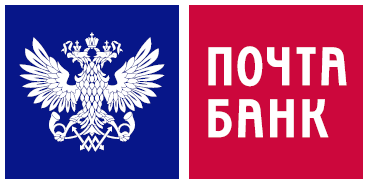 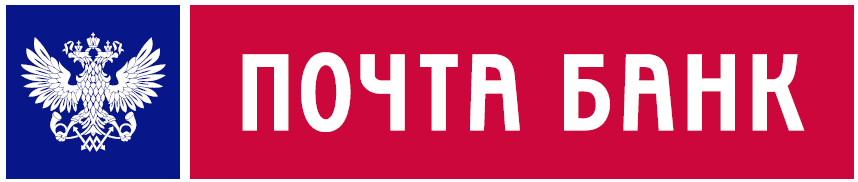 Приложение №2 (ОБРАЗЕЦ)Заявка ТМЦ г. Москва								«___»___________20__г.Срок доставки Продукции в соответствии с п. 2.3.7. Оплата по Заявке ТМЦ производится в соответствии с п. 3.4. Приложение № 3 (ФОРМА)Счёт на оплату №_______ от «___»_____________20__г. Поставка канцтоваров с__.__.20__ по __.__.20__ по ________ФОПриложение №4 (ОБРАЗЕЦ)Отчет об отгрузках Продукции Отгрузки Продукции «__» ____________20__ г.Приложение №5 (ОБРАЗЕЦ)Приложение №6 Список бюджетных идентификаторов Приложение № 7 Перечень продукции для предоставления образцов и их технические характеристикиПриложение № 8  Требования к Порталу для формирования Заявок ТМЦДоступ к работе Портала (сайта) должен осуществляться через предоставление индивидуальных логинов и паролей неограниченному количеству Пользователей Покупателя путем их предоставления в электронном виде (личный кабинет для каждого Пользователя - ориентировочно 5000 сотрудников).3 уровня Пользователей Покупателя:Инициаторы – ответственные работники Головного офиса и региональной сети Банка с правом создания Заявки ТМЦ в рамках видимого каталога и согласованного бюджета на период;Согласующие – руководители Инициаторов Головного офиса или региональной сети с правом просмотра, согласования Заявки Инициатора и создания Заявки в рамках своего видимого каталога и согласованного бюджета на период;Администраторы – ответственные работники Головного офиса с правом просмотра и утверждения Заявки, обладающие расширенными правами доступаВозможность осуществлять регистрацию и подключение неограниченного количества Пользователей с различными правами доступа и видимостью каталогов в течение 2 рабочих дней с момента направления информации Покупателем на подключение к Порталу на электронную почту Поставщика. Настройка справочника грузополучателя в соответствии с фактическими адресами доставки и адресами локаций точек продаж.Управление заявками:Формирование заявки в Точке ПродажМодерирование заявки (редактирование, согласование, утверждение)История изменения заявки (отображение всей истории действий по заявке с фиксированием даты и времени изменений).Комментарии к товарам/заявкам (в специальное поле для внесений комментариев по заявке, по отдельному товару)Возврат заявки на доработку (возможность вернуть заявку на доработку Инициатору на любом из этапов формирования заявок).Архив Заявок, возможность создания новой Заявки из архива.Контроль процесса обработки Заявок, отображение текущего статуса заявок.Наличие Инструментов коммуникации и он-лайн чата (получение он-лайн консультации по товарам, аналогам и т.д.)Статистика по Заявкам (возможность выгрузки статистики по заявкам в разрезе формата точки продаж, по федеральным округам, по адресам, по областным центрам, по дате создания, изменения суммы и других параметров)Наличие универсального «мастер-ключ» для формирования Заявки Согласующим/Администратором на любую точку продаж своей иерархии.Возможность формирования индивидуальных пользовательских каталогов продукции (Формирование каталогов с согласованным списком Товаров, из перечисленных в Приложении №1. Установка индивидуального прайс-листа по региональному признаку (Москва и Московская область, другие субъекты РФ). Администраторам, помимо основных каталогов, должен быть виден общий каталог товаров и ценой согласно Приложения №1).Возможность формирования и управления лимитами бюджета подразделений: Функция контроля и ограничения максимальной суммы заявок в рамках установленных лимитов по подразделениям Покупателя, включая лимиты по каждому каталогу продукции и возможных периодов для заказа Продукции.Отображение текущего остатка лимита.Настройка схемы управления неизрасходованной части лимита (перенос, накопление, обнуление) Формирование консолидированных отчетов по заявкам в разрезе форматов точек продаж, по федеральным округам, по городам, по областным центрам, за определенный периодНастройка уведомлений Пользователя (e-mail, sms): возможность автоматического информирования ответственных лиц Покупателя о необходимости формирования/согласования/утверждения заявок на Портале в соответствии с утвержденным и согласованным графиком (Система пользовательских уведомлений в соответствии с настройками в Личном кабинете)Формирование рекламаций по Заявкам и отслеживание статусов их обработкиПланирование заказов Продукции (загрузка на площадку планируемых заказов будущих периодов, сформированный на базе имеющейся статистики потребления)Техническая поддержка и консалтинг: Поддержание работоспособности Портала и осуществление консультационной поддержки в режиме онлайн, которую обеспечивают сотрудники контакт-центра Поставщика и персональный менеджер, курирующий вопросы по обслуживанию Покупателя.  Возможность получения данных по взаиморасчетам, лимиту по Заявкам, финансовые документы в рамках согласованного документооборота в личном кабинете.Процесс/Алгоритм заказа Продукции.ЛК – Личный кабинет Инициатора/Согласующего/АдминистратораПриложение № 9 Форма представления информации для работы через портал (сайт) в сети ИнтернетПриложение №10№ п/пТехнические характеристикиЕдиница измеренияПредельная Стоимость Продукции за единицу измерения в руб. в том числе НДС*, при поставках в подразделения по г. Москва и Московской областиПредельная стоимость Продукции за единицу измерения в руб. в том числе НДС*, при поставках в подразделения других субъектов РФ1Авторучка шариковая, с синим/красным/серебристым стилусом, 1,0 мм, антрацитовый черный металлический корпус, синие чернилашт38,74не заполняется2Антистеплер с фиксаторомшт28,3335,893Аптечка первой помощи работникам (в оранжевом пластиковом чемоданчике) по приказу №169н от 05 марта 2011г.шт2 164,2727084Банковские резинки, упаковка 100 граммупаковка49,4259,55Банковские резинки, упаковка 1000 граммупаковка432,08793,426Батарейка Camelion AG10-BP10 AG 10389 BL10шт169,24не заполняется7Батарейка MN21 напряжение 12 VF10440шт281,20394,528Батарейка ААА, LR03, напряжение 1.5V, 2 шт/упупаковка124,82183,549БатарейкаАА, LR06, напряжение 1.5V, 2 шт/упупаковка128,00147,910Бейдж горизонтальный 17х67 мм, магнитный, DURABLEшт312,36не заполняется11Бейдж горизонтальный 30х60 мм, магнитный, DURABLE шт347,33не заполняется12Бейдж горизонтальный, 54х90 мм, магнитный, DURABLEшт363,01не заполняется13Бейдж, 55х90 ммшт4,74не заполняется14Бейджик горизонтальный, прозрачный 86х58 мм с нанесением логотипа Банка (4+0)шт60,0478,5715Белый картон, А4, 100 л, 290 г/м2, для подшивки документов, 210х297 ммшт387,60671,6316Блок бумажный, белый, в пластиковой прозрачной подставке, размер 9х9х9 см, офсет 80 гршт149,23209,2917Блок для записи бумажный, 90х90х90, белый, 80 гр/кв.м., без боксашт133,64185,7918Блок для записи с клеевым краем, 38х50, 100 листов, цвета в ассортиментешт8,4015,719Блок запасной для флипчарта, 20 листов, белый, 675х980 ммшт328,96483,1720Блок запасной для флипчарта, 20 листов, клетка, 675х980 ммшт379,54557,0221Блок с клеевым краем, 76х75, 100 л, цвета в ассортиментешт17,9922,3222Блок-закладка 12х45 мм, пластик, 5х20 листов шт23,0338,823Блок-закладка с липким слоем, 12х45 мм, пластик, 5х20 листов, знакишт19,0235,0824Блок-закладка с липким слоем, 51х38 мм, пластик, 4 цвета по 6 лшт34,3862,2825Блокнот на гребне, черный, ламинированная обложка, клетка, формат А4, 60 лшт99,20114,0326Блокнот на спирали формат, А5 60 листов, клетка, обложка пластик, цвет обложки в ассортименте с логотипом Банка (серебро)шт85,92не заполняется27Блокнот на спирали, А5, 60 листов, внутренний блок клетка, обложка пластиковая, цвет обложки в ассортиментешт56,9774,8128Бокс прозрачный без листов для записей 9*9*9шт28,2651,0129Бокс с выдвижными лотками Leitz WOW на 4 ящикашт7 692,79не заполняется30Брелок для ключей с инфо-окномшт2,143,631Булавки с цветными головками, длина 3,5 см, диаметр 0,6 мм, 1000 шт/упакшт495,47не заполняется32Бумага A3 плотность - 80г/м2; белизна - CIE не менее 153%; яркость по ISO - 96%, отклонения по размерам и геометрии листа - ± 0.5мм; шероховатость - 250 мл/мин; толщина - 108мкм; непрозрачность - 92% пачка/шт.529,25684,9333Бумага A3 плотность - 80г/м2; белизна - CIE не менее 149%; яркость по ISO - 96%, отклонения по размерам и геометрии листа - ± 0.5мм; шероховатость - 250 мл/мин; толщина - 108мкм; непрозрачность - 91% пачка/шт.524,35669,6734Бумага A4  плотность - 80г/м2; белизна - CIE не менее 153%; яркость по ISO - 96%, отклонения по размерам и геометрии листа - ± 0.5мм; шероховатость - 250 мл/мин; толщина - 108мкм; непрозрачность - 92%пачка/шт.266,87358,9435Бумага A4  плотность - 80г/м2; белизна - CIE не менее 149%; яркость по ISO - 96%, отклонения по размерам и геометрии листа - ± 0.5мм; шероховатость - 250 мл/мин; толщина - 108мкм; непрозрачность - 91%пачка/шт.263,99354,6236Бумага HP для плоттера, 98,5 гр, размер 610х45, в рулоне рулон2 343,52не заполняется37Бумага XEROX COLOTECH PLUS для полноцветной печати, ф.А3, 200 г/м2, 250 лшт2 834,22не заполняется38Бумага XEROX COLOTECH PLUS для полноцветной печати, ф.А4, 120 г/м2, 500 лшт1 658,58не заполняется39Бумага XEROX COLOTECH PLUS для полноцветной печати, ф.А4, 200 г/м2, 250 лшт1 386,12не заполняется40Бумага XEROX COLOTECH PLUS для полноцветной печати, ф.А4, 250 г/м2, 250 лшт2 032,69не заполняется41Бумага XEROX COLOTECH PLUS для полноцветной печати, ф.А4, 280 г/м2, 250 лшт2 350,29не заполняется42Бумага для заметок с липким слоем, 102х150 мм, желтая, 100 л., в линейку шт88,18115,1743Бумага для заметок с липким слоем, 76х76 мм, цвета в ассортиментешт20,9227,7944Бумага для струйного принтера LOMOND INK JET, ф.А4, 140 г/м2, глянцевая, 1-сторон., 50 лшт647,61не заполняется45Бумага для струйного принтера LOMOND INK JET, ф.А4, 200 г/м2, глянец, 1-сторон., 50 лшт863,20не заполняется46Бумага для струйного принтера LOMOND INK JET, ф.А4, 90 г/м2, матовая, 1-сторон., 100 лшт467,37не заполняется47Бумага с клеевым слоем, 127х75 мм, цвет в ассортименте, 100 л. шт33,85не заполняется48Бумага статическая для заметок, маркерная, 75х75мм, цвет в ассортименте, 100лшт34,2645,5149Вешалка напольная, белая,  520х520х1860 ммшт2 407,743720,0150Вешалка-плечики для верхней одежды, р.52-54, пластик шт66,6592,0451Визитница VISIFIX FLIP, вращающаяся, на 400 визиток, с алф. разд. А-Я, сереброшт3 483,39не заполняется52Визитница VISIFIX PRO на 200 визиток, пластик  обложка, размер 16х26 см, антрацитшт2 012,80не заполняется53Визитница на 200 визиток на кольцах с разделителем А-Я, размер 16х26 см, черная, обложка винилшт735,10не заполняется54Визитница на 96 визиток, размер 12х24,5 см, черная, обложка PVC шт319,13не заполняется55Вкладыш в трудовую книжку 88х125 мм, ГОЗНАКшт219,48248,0756Гель для увлажнения пальцев, прозрачный. Вес 25 грамм Lamarkшт80,8486,0457Грифели для механических карандашей 0,5 мм., длина  60 мм, твердость HB, 12 шт/упупаковка4,55не заполняется58Грифели для механических карандашей 0,7 мм., длина  60 мм, твердость HB. В упаковке 12 шт.упаковка5,03не заполняется59Гуашь, 16 цветовшт263,36483,1760Держатель для плаката 594х891 мм, на клейкой ленте, оргстекло 2 ммшт2 687,714530,3161Дополнительные вкладыши в визитницу Visifix Pro на 200 карточек с 25 карманами, 25,5х14,5 смшт1 196,68не заполняется62Доска магнитно-маркерная 45х60 см, метал. рама шт812,341341,5463Доска магнитно-маркерная 60х90 см, метал. рама, INDEXшт1 348,172046,564Доска магнитно-маркерная информационная, 100х180 см, метал. рама, зажим EasyGripшт4 683,977898,0465Доска магнитно-маркерная, 120х240 см, алюм. рамашт13 947,2021384,0466Доска магнитно-маркерная, белая, 90х120 см с эмалированной поверхностью, алюм. рама, доска сухого стиранияшт3 201,804523,7567Доска пробковая, метал. рама, 100х150 смшт6 466,006818,4968Доска стеклянная, магнитно-маркерная, 60х90 см, белая, крепеж в комплектешт2 241,353779,3869Дырокол KW-trio 9550 до 300 листовшт32 960,00не заполняется70Дырокол KW-trio 964 регулируемый на 2-3-4 отверстия до 30 л.шт4 383,53не заполняется71Дырокол KW-trio Lever-Tech HD 9546 до 100 листов, серый, 2 отверстия с линейкойшт7 834,7813267,3872Дырокол KW-trio для люверсов, 4,8 мм, на 30 л, 9718шт1 251,27не заполняется73Дырокол KW-trio супермощный, на 4 отверстия, до 150 л, черныйшт13 795,4623249,8274Дырокол для установки люверсов Warrior 33100 d 5 мм, настольный, с линейкойшт2 304,13не заполняется75Дырокол на 25 л с линейкой, метал. корпус, цвета в ассортименте шт423,11636,8676Дырокол, толщина прокола 40 листов с линейкой, пластикшт668,14875,277Ежедневник NATURE, в ассортиментешт198,00333,6878Ежедневник недатированный, обложка-кожзам, А5, цвета в ассортиментешт286,34482,5679Зажим для бумаг, 15 мм, цвета в ассортименте, 12 шт в упаковке.упаковка21,4628,180Зажим для бумаг, 19 мм, цвета в ассортименте, 12 шт в упаковке.упаковка24,7032,3581Зажим для бумаг, 25 мм, цвета в ассортименте, 12 шт в упаковке.упаковка56,3067,1882Зажим для бумаг, 32 мм, цвета в ассортименте, 12 шт в упаковке.упаковка56,6281,5383Зажим для бумаг, 41 мм, цвета в ассортименте, 12 шт в упаковке.упаковка84,68112,3884Зажим для бумаг, 51 мм, цвета в ассортименте, 12 шт в упаковке.упаковка148,41203,8185Закладки с липким слоем, 12х44 мм, пластиковые, 8 цв по 20 л (4 стрелки, 4 полоски)шт37,61не заполняется86Закладки-стрелки POST-IT INDEX Мультипак, 25 мм, 200 шт, красные, на присоскешт1 172,442012,3287Запасные салфетки для губки-стирателя, 100 шт/упупаковка880,951195,988Застежки клейкие Command белые 2 кг, 4 парыупаковка381,82не заполняется89Знак дополнительный о запрете курения, 200*200мм, пленка самоклеющаясяшт19,3832,6490Игла для прошивки документов, длина 80 мм, диаметр 1,8 ммшт80,68136,8891Калькулятор 12-разр., двойное питание, итоговая сумма, черный пластик, разм.138х103х27 ммшт458,90608,5492Калькулятор 16-разр., дв. питание, дв. память, черный пластик, большой дисплей, разм.206х155х35 ммшт661,861009,2793Калькулятор 16-разр., двойное питание, двойная память, черный пластик, разм.195х149х47,5 ммшт970,561491,694Карандаш механический Pilot Super grip. Толщина линии 0,5 ммшт118,78не заполняется95Карандаш механический Pilot Super grip. Толщина линии 0,7 ммшт129,81не заполняется96Карандаш чернографитный c ластиком, заточенный, Твердость - HBшт4,844,9897Карандаш чернографитовый, круглый белый корпус, с ластиком заточенный.  с логотипом Банка (2 цвета) Твердость - HBшт10,55не заполняется98Карман (205 ммх110 ммх23 мм, толщина пластика 1,5 мм). Крепление: саморезы и двусторонний скотч.шт214,68361,8599Картон белый А4, 290 г/м2, 100 лупаковка345,23581,94100Картотека открытая вертикальная А6, на 1300 карточек, светло-сераяшт2 097,022330,59101Картридж ленточный Brother TZE231 лента для Brother P-Touchшт2 194,13не заполняется102Карты модерационные прямоугольные, разноцветные. Размер: 9,5*20,5 см. 500 шт в упаковкеупаковка1 627,212743,47103Кисть белка №2шт22,4937,91104Кисть белка №6шт159,69254,23105Клей - карандаш, хамелеон (фиолетовый), 15 гшт128,03215,83106Клей ПВА универсальный, 100 млшт69,7974,18107Клей-карандаш 15 г. шт38,0748,99108Клейкая лента 50мм*66 м,толщина 50 мкмшт98,63113,43109Клейкая лента двусторонняя (прозрачная) 12 мм х 6,3 мшт361,66640,65110Клейкая лента двухсторонняя 38ммх10м, полипропиленшт134,39215,52111Клейкая лента малярная, 48 мм х 50 мшт137,15245,41112Клейкая стена для фасилитации  шириной 3 м. (цвет в а ссортименте)шт6 876,0011592,18113Клей-спрей 3М "Spray Mount" 400млшт1 737,95не заполняется114Клей-спрей 3М 75 временной фиксации прозрачный 500млшт2 715,593075,98115Клип-борд двойной, ф. А4, PVC, цвета в ассортиментешт253,00326116Клип-борд, двойной, ф.А4, пластик, темно-синийшт270,53368,94117Клип-борд, ф. А4, PVC, цвета в ассортиментешт229,00388,39118Книга отзывов и предложений А5, 96 л.шт154,00199,65119Книга учета А4, обложка твердая, 192 листа, клеткашт253,57457,69120Книга учета движения трудовых книжек и вкладышей к ним,  А4,  48 листовшт79,8499,09121Кнопки-гвоздики, в упаковке 50 шт в пластиковой коробке. Цвета в ассортименте. упаковка32,2449,78122Комплект 10 сменных блоков для визитниц VISIFIX А4, 2388, 2384шт552,69не заполняется123Комплект 10 сменных блоков для визитниц VISIFIX на кольцах, для артикулов 2383, 2385шт524,36не заполняется124Конверт Е65 Размер 220*110 мм, без окна, клеевое нанесение  стрип (отрывная силиконовая лента),  1000 шт.упаковка1 897,062998,85125Конверт Е65 Размер 220*110 мм, с окном, клеевое нанесение  стрип (отрывная силиконовая лента), 1000 шт.  плотность 90 г/м2упаковка2 434,782713,53126Конверт С4 Размер 229*324 мм, клеевое нанесение стрип (отрывная силиконовая лента), 50 шт.   плотность 90 г/м2шт430,00565,72127Конверт С4 Размер 229*324 мм,клеевое нанесениестрип (отрывная силиконовая лента), 500 шт.упаковка2 961,234721,84128Конверт С5 Размер 229*162 мм, без окна,  клеевое нанесение  стрип (отрывная силиконовая лента),  1000 шт.упаковка2 616,664191,96129Конверт С5 Размер 229*162 мм, с окном, клеевое нанесениестрип (отрывная силиконовая лента),1000 шт.упаковка2 965,244773,74130Контейнер САМЛА, 28х19х14 см, пластик, прозрачныйшт243,39не заполняется131Корзина для бумаг 9 литровшт96,59162,82132Корзина для бумаг Brauberg средняя металлическая 9л, серебристаяшт422,56не заполняется133Корзина для бумаг, сетчатая, чёрная, 12 литровшт88,52154,39134Корзина для бумаг, сетчатая, черная, 9 литровшт132,48201,99135Короб 600х400х400мм, Т-22 бурыйшт153,59не заполняется136Короб архивный FELLOWES 33,5x44,5x27см, с крышкой, гофрокартон, коричн.шт157,42265,39137Короб архивный, 80 мм, 250х80х352 мм, белый           шт103,87146,27138Корректирующая жидкость с аппликатором-губкой, 18 мл  шт40,5457139Корректирующий роллер 5мм х 10мшт32,6655,05140Креппированная лента малярная, 50х50 (48ммх25м), UNITERMшт66,66118,61141Ламинатор А3шт3 725,39не заполняется142Ламинатор А4шт2 821,46не заполняется143Ластик из натурального каучука Размер 30х20 ммшт7,6712,98144Ластик каучуковый белый 8х20х31ммшт6,275,69145Лента для бейджей двусторонняя. 20 мм. Нанесение логотипа: двустороннее, шелкографияшт147,57193,79146Лента для печати наклеек brother CS-TZ231 cactus black on white Tape 12mm 0.47 шт1 411,45не заполняется147Лента канцелярская, прозрачная, 18х33, в диспенсере шт87,31137,26148Лента клейкая INVISIBLE, 19х33, в диспенсерешт75,08126,56149Лента клейкая SCOTCH CRYSTAL 6-1975D, на диспенсере, прозрачная, 19 ммх7,5 мупаковка133,85225,61150Линейка 30см,прозрачная,пластиковая,в инд.пакете с европодвесом       шт13,0618,54151Линейка 30см,прозрачная,пластиковая,в инд.пакете с европодвесом. APR30/TR  с логотипом Банка (2 цвета)          шт24,78не заполняется152Лоток горизонтальный TREND, ф. А4, прозрачно-голубойшт321,25не заполняется153Лоток горизонтальный Премиум, прозрачныйшт135,74не заполняется154Лоток для бумаг вертикальный, черный/серый , 75 мм,сменные таблички для маркировки.          упаковка185,70312,87155Лоток для бумаг горизонтальный Lux, 340х280х70 мм, синийшт163,00274,61156Лоток для бумаг горизонтальный ЛИДЕР, чёрныйшт136,88183,62157Лоток для бумаг ФАВОРИТ, вертикальный , черныйшт101,57171,12158Люверсы. Цвет: золото. В упаковке 250 штук.упаковка256,11не заполняется159Магниты для досок.  Цвета в ассортименте. В упаковке 6 шт., диаметр 20 ммупаковка23,3639,35160Магниты для досок. Цвет в ассортименте. В упаковке 4 шт., диаметр 40 ммупаковка203,54266,21161Магниты для досок. Цвета в ассортименте. В упаковке 5 шт., диаметр 30 ммупаковка27,2445,91162Маркер для доски, двусторонний, двуцветный, черно-синий/черно-красный/черно-зеленыйшт12,2620,92163Маркер для доски, сменные чернила, 4 цв.упаковка135,45не заполняется164Маркер перманентный, цвета в ассортиментешт20,8735,86165Маркеры BIGONE Т1, набор 4 шт: черный, синий, зелёный, красный, ширина стержня 6-12 ммшт3 055,485384,53166Маркеры для доски EDDING, набор 4 шт, круглый наконечник 1,5-3мм, (черн,красн,син, зелен)шт442,70791,78167Маркеры для флипчарта EDDING, набор 4 шт, кругл.нак. 1,5-3мм, непропитывающие (черн,син,кр,зел)шт449,87780,28168Модерационные маркеры Neuland No.One набор M2 10 маркеров: 4 черных, 2 красных, 2 синих, 2 зеленых (M2)шт455,35767,77169Мощный степлер на 100 листов для скоб 23/13шт771,681351,72170Мощный степлер на 150 листов для скоб 23/13шт2 034,773430,9171Набор из 2-х лотков горизонтальных      упаковка234,26395,53172Набор к белым доскам (4 маркера, магнитный держатель, стиратель, 20 запасных салфеток, очиститель для доски (250 мл))набор4 442,455500,85173Набор карандашей 12 цветов, шстигранный корпус, заточенные, в картонной коробкенабор44,4766,8174Набор карандашей акварельных  12 цв.набор85,87120,93175Набор карандашей цветных 12 цв.набор51,19не заполняется176Набор карандашей цветных 12 цв., 2 дизайнанабор51,71не заполняется177Набор маркер для флипчартов, круглый наконечник, 4 шт, набор102,66173,01178Набор маркеров FLIPCHART, 4 цв., круглый наконечник, 2,5 ммнабор166,66228,49179Набор маркеров Pilot для белых досок (пуля, 2-4мм)шт774,191389,9180Набор маркеров для доски EDDING EcoLine 28, круглый наконечник, 1,5-3 мм, 4 цвета/уп шт448,37755,71181Набор маркеров для стекол EDDING 4095, на меловой основе, круглый наконечник, 2-3мм, 4 цвета (2 белых), 5шт/упшт1 193,491844,52182Набор маркеров для флипчарта, 1.5-3 мм. 4 цв. ,EDDINGшт457,16не заполняется183Набор меток для голосования D20мм (1000 шт)шт1 320,162117,24184Набор текстмарrеров с резиновым упором, скошенный наконечник, линия 1-5 мм, 4 цветаупаковка106,30179,15185Набор текстмаркеров, 4 цв., PVC - пеналнабор97,81147,69186Набор текстмаркеров, жидкие чернила, 4 цв., PVC - пеналнабор147,61154,77187Набор шариковых ручек, 3 шт, блистершт68,69116,56188Настенный экран, восьмигранный корпус, потолочно/настенное крепленияшт6 926,809341,15189Нить капроновая в бобинах 4 нитки. Вес 1 кг.шт787,64966,47190Нить лавсановая для прошивки документов, БЕЛАЯ, диаметр 1,5 мм, длина 500 мшт340,45541,3191Нож запасной для супермощных дыроколов KW-trio 9550 (2 шт в уп)упаковка4 545,087794,53192Нож канцелярский,  усиленный, механизмом фиксации лезвия, ширина лезвия 9 ммшт7,5312,66193Нож канцелярский, 18мм шт15,7024,73194Ножницы с резиновыми вставками на ручках и вставкой для пальца, 20 см, цвет ассортишт88,03148,33195Ножницы с резиновыми вставками-кольцами на ручках, 21,5 см, цвет ассорти шт108,95166,91196Обложка для переплета.  Плотность 200 мкм. Формат А3.  В упаковке 100 шт.упаковка1 292,322192,89197Обложка для переплета.  Плотность 200 мкм. Формат А4.  В упаковке 100 шт.упаковка833,121253,52198Обложки для переплета картонные A4 кожа, А4,230 г/м2, 100шт./уп, ассортиментшт599,00909,4199Обложки для переплета картонные, глянец, А4, 250г/м2,100шт/уп, ассортиментшт1 157,311789,27200Офисный набор  канцелярских инструментов, 17 предметов, вращающийся,  черного цветашт441,69не заполняется201Офисный набор с вращающ.подставкой, 11 предм., черныйшт319,43398,72202Офисный набор с вращающ.подставкой, 14 предм., черныйшт310,58410,93203Папка  Leitz Active Bebop, 4DR, цвет красныйшт831,201401,58204Папка - уголок жесткая, прозрачная, плотность 180 мкм, SF208-2 с логотипом Банка (2 цвета)шт17,77не заполняется205Папка - уголок, жесткая, цвет в ассортименте, плотность 180 мкмшт10,3714,31206Папка адресная , бархатная красная, без надписи, А4шт327,92507,04207Папка адресная, НЕБРАСКА, бордо, выклейка бархат, А4шт2 661,43не заполняется208Папка на 2 кольцах COLOURPLAY Light, ф.A4, 0.6мм, прозрачная, ассортишт75,70не заполняется209Папка на 2 кольцах, ф.А4, ассорти цветов, 0,4 мм шт62,41не заполняется210Папка на 2-х корешок 27 мм, пластик 0.7мм, А4, ассортиментшт87,76134,07211Папка на 4 кольцах SATIN, форзац, ф. А4, темно-синяя, 0,6 мм, 2 смшт89,81151,41212Папка на молнии FOCUS А4, 180 листов, материал PPшт109,21164,56213Папка на молнии с ручками, изготовлена из ткани, А4,ассорти шт206,74не заполняется214Папка НА ПОДПИСЬ, бумвинил, корешок 3 см, бордо шт327,55не заполняется215Папка с зажимом.  Картонная, металлический зажим,внутренний карман и клапан для ручки. Формат А4.Цвет: ченый, темно-синий.шт210,19354,29216Папка с прижимным механизмом и карманом  Арт. ICF02/10/BU в упаковке 10 шт.  цвет: темно-синийшт710,00не заполняется217Папка-конверт на кнопке с перфорацией, с расширением, 120 л.шт104,39175,94218Папка-конверт с кнопкой MY CLEAR BAG, ассорти, прозрачная, А4, 180 мкмшт13,5520,94219Папка-короб архивная на резинке, ширина корешка 40 мм, пластик 0.7 мм, ассортишт107,16не заполняется220Папка-менеджера на молнии с ручками, ткань, А4, ассортишт190,76292,59221Папка-регистратор 100 мм, черный мрамор, с металличесикой окантовкой шт92,82156,42222Папка-регистратор 80 мм, PVC, с металлической окантовкой. Цвет- в ассорт.шт193,94272,19223Папка-регистратор с рычагом раскрытия 180 гр., 50 мм, полипропилен, цвет в ассортименте  шт196,47327,59224Папка-скоросшиватель, голубая, формат  А4, с перфорацией  с логотипом Банка (2 цвета)шт17,59не заполняется225Папка-скоросшиватель, формат А4, с перфорацией, 180 микрон, цвета в ассортиментешт14,3019,09226Планинг NATURE,евроспираль, датир., 128с.,ф.305*140мм, синийшт182,46не заполняется227Планшет  А3 синийшт241,30не заполняется228Пластиковая точилка с прозрачным контейнером. Цвета - ассорти    шт12,7620,69229Пластиковые закладки-стрелки  5 цветов по 25 штук.               шт85,00116,69230Пластилин для опечатывания, 500 гршт144,34не заполняется231Пленка для ламинирования 216х303 мм, 150 мкм, 100 шт/упшт1 148,46не заполняется232Пленка для ламинирования 303х426 мм, 150 мкм, 100 шт/упшт2 250,52не заполняется233Подвесная папка картонная Leitz Alpha, 348х260х0, А4. 250г/м2, пл.таб.шт165,62278,35234Подвесная папка формата  FOOLSCAP , передвижной табулятор со сменной этикеткой для маркировки. Цвета в ассортименте.шт41,1969,42235Подвесной скоросшиватель LEITZ ALPHA, ф.А4, с держателем этикетки на папке, в ассортиментешт151,10254,7236Подвесные папки, Формат А4 (310*240мм), с металлическими крючками - 345*240ммупаковка39,8967,25237Подкладка настольная для письма с прозрачным листом, 52х65 см, черныйшт523,21не заполняется238Подкладка настольная с прозрачным верхом, 40х53 см, черная ,DURABLEшт655,11не заполняется239Подставка настенная под лист, вертикальная, А4, прозрачный пластик, 210х297. толщина пластика 1,5 мм.0 крепление: саморезы и двусторонний скотчшт426,28718,86240Подставка настольная двусторонняя, прозрачный пластик, 210х80 ммшт208,72358,87241Подставка настольная под визитные карточки, прозрачный пластик, 95х20шт119,30не заполняется242Подставка односторонняя вертикальная  210х297,  пластик, прозрачнаяшт306,80517,42243Полотно вафельное, 0,45х60 м, 160 г/м2, отбеленноешт2 169,09не заполняется244Портфель без отделений, ф.А4, черныйшт169,81не заполняется245Пружина для переплета.  Материал пластик. Диаметр кольца 10 мм. Цвет белый. В упаковке 100шт.упаковка325,53не заполняется246Пружина для переплета.  Материал пластик. Диаметр кольца 14 мм. Цвет белый. В упаковке 100шт.упаковка505,64не заполняется247Пружина для переплета.  Материал пластик. Диаметр кольца 25 мм. Цвет белый. В упаковке 50 шт.упаковка687,77не заполняется248Пружина для переплета.  Материал пластик. Диаметр кольца 32 мм. Цвет белый. В упаковке 50 шт.упаковка825,76не заполняется249Пружина для переплета.  Материал пластик. Диаметр кольца 8 мм. Цвет белый. В упаковке 100шт.упаковка295,72не заполняется250Пружина для переплета. Материал пластик. Диаметр кольца 19 мм. Цвет белый. В упаковке 100шт.упаковка766,89не заполняется251Пружины для переплета пластиковые 38мм белые 50штупаковка892,15не заполняется252Разделитель листов 12 цв. Пласт. Esselteпроз. Титульный листупаковка249,65420,69253Разделитель листов 20 цв.пласт. А4+, А-Яупаковка189,08318,59254Разделитель листов А4, цветные  табуляторы на 20 разделов (А-Я).упаковка126,47213,09255Разделитель листов А4, цветные табуляторы на 12 разделов (ЯНВАРЬ-ДЕКАБРЬ).упаковка96,41162,44256Разделитель пластиковый Esselte цифровой от 1 до 10, прозрачный титульный листупаковка761,251341,3257Разделитель пластиковый Esselte цифровой от 1 до 12, прозрачный титульный листупаковка472,75850,18258Разделитель пластиковый, цифровой 1-12. ф. А4, цветной. упаковка48,7182,07259Разделитель пластиковый, цифровой 1-31. ф. А4, цветной упаковка109,89185,14260Расширительный комплект вкладышей DURABLE, 10 вкладышей на 200 визиток, для визиток VISIFIX 2384упаковка507,14не заполняется261Резак для бумаги роликовый Fellowes Proton A3, 10 л.шт7 510,88не заполняется262Ретрактор круглый пластиковый с капроновой нитью. Диаметр 30 - 32 мм толщина 10 мм. На корпусе полимерная наклейка с логотипом Банка диаметр логотипа 19 ммшт208,50358,98263Ручка гелевая авт. ENERGEL, синяя, 0,5 мм шт262,07441,73264Ручка гелевая авт. G2-5, черная, 0,5 ммшт216,25297,63265Ручка гелевая автоматическая Pilot G2-5. Цвет чернил: синийшт228,55305,67266Ручка стираемая гелевая PILOT Frixion Pro, корпус с печатью, 0,7 мм, линия 0,35мм, цвета в ассортиментешт201,20не заполняется267Ручка шариковая BIC Cristal, корпус прозрачный, узел 1мм, линия 0,4мм, синяяшт17,9627,38268Ручка шариковая в трехгранном прорезинином корпусе, масляные чернинла, 1,0 мм, цвет корпуса и цвет чернил в ассортиментешт4,187,04269Ручка шариковая пластиковый желтый корпус, 0,5мм, зеленаяшт4,906,26270Ручка шариковая пластиковый желтый корпус, 0,5мм, краснаяшт4,906,26271Ручка шариковая пластиковый желтый корпус, 0,5мм, синяяшт4,906,26272Ручка шариковая пластиковый желтый корпус, 0,5мм, чернаяшт4,455,76273Ручка шариковая пластиковый прозрачный корпус, 0,5мм, красная, чернила на масляной основешт4,828,1274Ручка шариковая пластиковый прозрачный корпус, 0,5мм, синяя , чернила на масляной основешт6,499,13275Ручка шариковая пластиковый прозрачный корпус, 0,5мм, черная, чернила на масляной основешт4,637,8276Ручка шариковая с поворотным механизмом с логотипом Банка, корпус белый, синие чернила, шарик - 0,7 мм., линия - 0,5 мм. Размер: d 9x136мм +/- 2 мм.  пластик. Логотип (50*6 мм) : 2+0 (PANTONE 1935 + Reflex blue)шт37,4242,44277Ручка шариковая с подставкой черного цвета. Пишущий узел - 07 мм. Длина стержня - 142 мм.шт24,2940,94278Ручка шариковая с подставкой, пластик. корпус, металлические детали, инд пакет с подвесомшт112,80190,23279Ручка шариковая, пластиковый прозрачный корпус, 0,5мм, зеленая, чернила на масляной основешт4,497,56280Салфетки SCREENCLEAN DUO чистящие для экранов мониторов, 10 шт влажных+10 шт сухих, DURABLEшт441,89не заполняется281Салфетки бумажные, однослойные. 100 штук в упаковке. Размер 25*25 см (или 24*24 см).упаковка44,6175,24282Салфетки чистящие, влажные, для мониторов и телевизоров, 105 шт/в тубе            шт163,65189,7283Самоклеящиеся этикетки ф. А4, разм. 105х70; 8 этикеток на листе (25 листов в упаковке) упаковка181,90306,7284Самоклеящиеся этикетки ф. А4, разм. 52,5х29,7; 40 этикеток на листе (25 листов в упаковке) упаковка181,75306,44285Самоклеящиеся этикетки ф. А4, разм. 70х50,8; 15 этикеток на листе (100 листов в упаковке)упаковка753,41не заполняется286Самоклеящиеся этикетки ф.A4, разм.210x297; 1 этикетка на листе (25 листов в упаковке)упаковка546,12не заполняется287Самоклеящиеся этикетки ф.A4, разм.38х21,2; 65 этикеток на листе (100листов в упаковке)упаковка614,84не заполняется288Самоклеящиеся этикетки ф.A4, разм.48,5x16,9; 68 этикеток на листе (100 листов в упаковке)упаковка630,17не заполняется289Скобы для мощного степлера №23/10, до 70 листов, 1000 штукшт28,1944,83290Скобы для мощного степлера №23/8, до 50 листов, 1000 штукшт48,6273,49291Скобы для степлера № 26/6 в упаковке 1000 штук.упаковка12,7819,94292Скобы для степлера №10шт13,5921,43293Скобы для степлера №23/10, 1000 штукупаковка28,5544,83294Скобы для степлера №24/6шт17,2727,84295Скобы степлера №23/13, до 100 листов, 1000 штук, SS23/13  набор34,1555,17296Скоросшиватель ДЕЛО картон., плотностью  380 грамм/м2. Механизм для сшивания  металлическийшт16,7728,69297Скотч  канцелярский, прозрачный, 18 мм х 33 м шт10,4017,24298Скрепки 28 мм, золотистые металлические, 100 шт в карт. упаковкеупаковка27,31не заполняется299Скрепки, 25 мм, никелированные, 100 штупаковка15,1222,93300Скрепки, 28 мм, 100 шт.упаковка16,4727,76301Скрепки, 50 мм, гофрированные, 50 шт.шт32,59не заполняется302Скрепочница магнитная, круглая, прозрачный пластик, ассортишт52,87не заполняется303Скрепочница-башня, магнитная, чёрная полупрозрачная, MAPEDшт356,22не заполняется304Сменный блок для визитниц VISIFIX на кольцах, для артикулов 2383, 2385, 10шт/уп, цена за упаковку, DURABLEшт568,48не заполняется305Спрей для досок в баллоне с помпой. Объем 250 млшт149,24229,17306Стакан 200 мл, гор/хол, ПП, белый, 100 шт/упупаковка112,96145,65307Стена клейкая для фасилитации шириной 5 метровшт6 243,208790,21308Степлер KW-trio 50SB (N23/13) до 100 лист. особо мощныйшт2 006,883091,82309Степлер KW-trio 5395 Lever-Tech mini №10, до 20 листов,100 скоб, встр антистеп, цвет ассортишт789,34не заполняется310Степлер KW-trio, до 60 стр., 100 скоб № 24/6-8, серый ,KW-TRIOшт2 039,883780,89311Степлер LACO, цвета в ассортиментешт289,97478,27312Степлер для  скоб №24/6, сшивает до 20 листов, синий шт177,10298,62313Степлер мощный Leistung №24/6-23/13, до 100 л, энергосберегающий, пластиковый, глубина до 50 ммшт1 741,012935,71314Степлер скоба  24/6, 26/6, 24/8, до 50 листов, пластиковый, энергосберегающийшт299,03504,21315Стержень сменный для маркера для доски в ассортименте цветовшт8,7314,71316Стрейч-пленка 23 мкм, 500 мм х190 м, прозрачнаяшт546,86984,41317Термометр комнатный (пластиковый корпус)шт95,49109,51318Тетрадь в клетку, 12 листов, в ассортиментешт5,10не заполняется319Точилка механическая настольнаяшт146,06246,23320Точилка пластмассовая,  с большим контейнеромшт12,8124,41321Точилка пластмассовая, круглая форма, с контейнеромшт11,6314,03322Трудовая книжка ГОСЗНАКшт327,10497,98323Тубус с ручкой, пластмассовый, D=9 см, L=70 см, серый, ПТ22шт241,85не заполняется324Удлинитель 1х3м УШ-6 без заземления ПВС 2х0.75 (шт)шт624,001058,62325Удлинитель СТАРТ, 3 розетки, 3 м, заземлениешт353,06545,98326Универсальный моментальный суперклей CEMENT, 3г., блистершт14,25не заполняется327Файл-вкладыш с перфорацией глянцевый, A4+, 100 шт/уп.упаковка117,25221,12328Файл-вкладыш с перфорацией, A4, 35 мкм, 100 штупаковка122,70214,94329Флипчарт мобильный, магнитно-маркерный, на треноге с металлическим зажимом, выдвиг.бок. магнит. держатели, металлическая полочка для маркеров 60х90 см, высота регулируется от 110 до 187 смшт3 716,265667,12330Флипчарт стеклянный, магнитно-маркерный, 70*100см, мобильный на колёсиках+подставка В комплекте с полочкой для маркеров, двумя крючками для бумаги и губкой.шт7 545,5310560,37331Шпагат льняной неполированный 1,4 мм, 1,5 ктекс, 1 кг/боб, 700 мшт796,13не заполняется332Штемпельная краска Trodat (синяя, красная, фиолетовая)шт133,08не заполняется333Штемпельная краска с капельницей, синяя, 50 млшт25,7443,36334Штемпельная краска, синяя, 50 мл шт25,7443,37335Экран LUMIEN Master Picture LMP-100136, 300х191 см, 16:10, настенно-потолочныйшт27 353,8132070,5336Этикетка самоклеящаяся А4, 24 этикетки, 70х37мм, белая, 100л.упаковка581,76878,63337Этикетки белые самоклеящиеся, скругленные углы, 63,5х38,1мм, 21 шт./лист, 25 листов/уп. упаковка179,78303,05338Этикетки самоклеющиеся, 64.6х33.8, 24 этикетки на листе, белые, 100 листов формата А4пачка551,88933,02339Этикетки самоклеящиеся Promega Label 70х49,5 мм, 18 шт на листе А4 (25 л)упаковка330,55567,04340Этикетки самоклеящиеся Promega Label 70х57 мм, 15 шт на листе А4 (100 л)упаковка1 096,451663,62341Этикетки самоклеящиеся Promega Label 70х67.7 мм, 12 шт на листе А4 (100 л)упаковка558,62941,92342Этикетки самоклеящиесяуниверсал. 97х42.3 мм IJ+L+K+CL, 12 шт на листе А4 (100 л)упаковка2 654,114710,86343Ящик для купюр OFFICE-FORCE T35, ключ. замок, 152х118х80 мм, сереброшт1 827,452952,99344Ящик универсальный серый 300х200х120 ммшт384,99не заполняется№Наименование ПродукцииСтоимость Продукции за единицу измерения, руб. включая НДС Количество, шт.Итого, руб. включая НДС Адрес доставки:_______________________________________Адрес доставки:_______________________________________Адрес доставки:_______________________________________Адрес доставки:_______________________________________Адрес доставки:_______________________________________12Итого по заявке, руб. включая НДСОТ покупателя________________/______________/                 Покупатель                 поставщик_________________/_____________/___________________/_____________/                         М.П.                    М.П.№№№АртикулАртикулКодКодКодТовары(работы, услуги)Товары(работы, услуги)Товары(работы, услуги)Товары(работы, услуги)Товары(работы, услуги)Товары(работы, услуги)Кол-воКол-воКол-воЕдиница измеренийЕдиница измеренийЕдиница измеренийЕдиница измеренийЦенаЦенаЦенаЦенаСтавка НДССтавка НДССтавка НДССумма НДССумма НДССуммаПодразделение (место доставки)Подразделение (место доставки)Подразделение (место доставки)Подразделение (место доставки)Подразделение (место доставки)Подразделение (место доставки)Подразделение (место доставки)Подразделение (место доставки)Подразделение (место доставки)Подразделение (место доставки)Подразделение (место доставки)Подразделение (место доставки)Подразделение (место доставки)Подразделение (место доставки)Подразделение (место доставки)Подразделение (место доставки)Подразделение (место доставки)Подразделение (место доставки)Подразделение (место доставки)Подразделение (место доставки)Подразделение (место доставки)Подразделение (место доставки)Подразделение (место доставки)Подразделение (место доставки)Подразделение (место доставки)Подразделение (место доставки)Подразделение (место доставки)Подразделение (место доставки)Подразделение (место доставки)Подразделение (место доставки)Итого по месту доставки111222Подразделение (место доставки)Подразделение (место доставки)Подразделение (место доставки)Подразделение (место доставки)Подразделение (место доставки)Подразделение (место доставки)Подразделение (место доставки)Подразделение (место доставки)Подразделение (место доставки)Подразделение (место доставки)Подразделение (место доставки)Подразделение (место доставки)Подразделение (место доставки)Подразделение (место доставки)Подразделение (место доставки)Подразделение (место доставки)Подразделение (место доставки)Подразделение (место доставки)Подразделение (место доставки)Подразделение (место доставки)Подразделение (место доставки)Подразделение (место доставки)Подразделение (место доставки)Подразделение (место доставки)Подразделение (место доставки)Подразделение (место доставки)Подразделение (место доставки)Подразделение (место доставки)Подразделение (место доставки)Подразделение (место доставки)Итого по месту доставки333444Подразделение (место доставки)Подразделение (место доставки)Подразделение (место доставки)Подразделение (место доставки)Подразделение (место доставки)Подразделение (место доставки)Подразделение (место доставки)Подразделение (место доставки)Подразделение (место доставки)Подразделение (место доставки)Подразделение (место доставки)Подразделение (место доставки)Подразделение (место доставки)Подразделение (место доставки)Подразделение (место доставки)Подразделение (место доставки)Подразделение (место доставки)Подразделение (место доставки)Подразделение (место доставки)Подразделение (место доставки)Подразделение (место доставки)Подразделение (место доставки)Подразделение (место доставки)Подразделение (место доставки)Подразделение (место доставки)Подразделение (место доставки)Подразделение (место доставки)Подразделение (место доставки)Подразделение (место доставки)Подразделение (место доставки)Итого по месту доставки555666Итого с НДС:Итого НДСИтого с НДС:Итого НДСИтого с НДС:Итого НДСВсего наименований _____, на сумму ___________ RUB___________________________рублей _________ копеекРуководитель           __________________               ______________________                                                подпись                                      расшифровка подписиБухгалтер                 __________________               ______________________                                                                           подпись                                     расшифровка подписиВсего наименований _____, на сумму ___________ RUB___________________________рублей _________ копеекРуководитель           __________________               ______________________                                                подпись                                      расшифровка подписиБухгалтер                 __________________               ______________________                                                                           подпись                                     расшифровка подписиВсего наименований _____, на сумму ___________ RUB___________________________рублей _________ копеекРуководитель           __________________               ______________________                                                подпись                                      расшифровка подписиБухгалтер                 __________________               ______________________                                                                           подпись                                     расшифровка подписиВсего наименований _____, на сумму ___________ RUB___________________________рублей _________ копеекРуководитель           __________________               ______________________                                                подпись                                      расшифровка подписиБухгалтер                 __________________               ______________________                                                                           подпись                                     расшифровка подписиВсего наименований _____, на сумму ___________ RUB___________________________рублей _________ копеекРуководитель           __________________               ______________________                                                подпись                                      расшифровка подписиБухгалтер                 __________________               ______________________                                                                           подпись                                     расшифровка подписиВсего наименований _____, на сумму ___________ RUB___________________________рублей _________ копеекРуководитель           __________________               ______________________                                                подпись                                      расшифровка подписиБухгалтер                 __________________               ______________________                                                                           подпись                                     расшифровка подписиВсего наименований _____, на сумму ___________ RUB___________________________рублей _________ копеекРуководитель           __________________               ______________________                                                подпись                                      расшифровка подписиБухгалтер                 __________________               ______________________                                                                           подпись                                     расшифровка подписиВсего наименований _____, на сумму ___________ RUB___________________________рублей _________ копеекРуководитель           __________________               ______________________                                                подпись                                      расшифровка подписиБухгалтер                 __________________               ______________________                                                                           подпись                                     расшифровка подписиВсего наименований _____, на сумму ___________ RUB___________________________рублей _________ копеекРуководитель           __________________               ______________________                                                подпись                                      расшифровка подписиБухгалтер                 __________________               ______________________                                                                           подпись                                     расшифровка подписиВсего наименований _____, на сумму ___________ RUB___________________________рублей _________ копеекРуководитель           __________________               ______________________                                                подпись                                      расшифровка подписиБухгалтер                 __________________               ______________________                                                                           подпись                                     расшифровка подписиВсего наименований _____, на сумму ___________ RUB___________________________рублей _________ копеекРуководитель           __________________               ______________________                                                подпись                                      расшифровка подписиБухгалтер                 __________________               ______________________                                                                           подпись                                     расшифровка подписиВсего наименований _____, на сумму ___________ RUB___________________________рублей _________ копеекРуководитель           __________________               ______________________                                                подпись                                      расшифровка подписиБухгалтер                 __________________               ______________________                                                                           подпись                                     расшифровка подписиВсего наименований _____, на сумму ___________ RUB___________________________рублей _________ копеекРуководитель           __________________               ______________________                                                подпись                                      расшифровка подписиБухгалтер                 __________________               ______________________                                                                           подпись                                     расшифровка подписиВсего наименований _____, на сумму ___________ RUB___________________________рублей _________ копеекРуководитель           __________________               ______________________                                                подпись                                      расшифровка подписиБухгалтер                 __________________               ______________________                                                                           подпись                                     расшифровка подписиВсего наименований _____, на сумму ___________ RUB___________________________рублей _________ копеекРуководитель           __________________               ______________________                                                подпись                                      расшифровка подписиБухгалтер                 __________________               ______________________                                                                           подпись                                     расшифровка подписиВсего наименований _____, на сумму ___________ RUB___________________________рублей _________ копеекРуководитель           __________________               ______________________                                                подпись                                      расшифровка подписиБухгалтер                 __________________               ______________________                                                                           подпись                                     расшифровка подписиВсего наименований _____, на сумму ___________ RUB___________________________рублей _________ копеекРуководитель           __________________               ______________________                                                подпись                                      расшифровка подписиБухгалтер                 __________________               ______________________                                                                           подпись                                     расшифровка подписиВсего наименований _____, на сумму ___________ RUB___________________________рублей _________ копеекРуководитель           __________________               ______________________                                                подпись                                      расшифровка подписиБухгалтер                 __________________               ______________________                                                                           подпись                                     расшифровка подписиВсего наименований _____, на сумму ___________ RUB___________________________рублей _________ копеекРуководитель           __________________               ______________________                                                подпись                                      расшифровка подписиБухгалтер                 __________________               ______________________                                                                           подпись                                     расшифровка подписиВсего наименований _____, на сумму ___________ RUB___________________________рублей _________ копеекРуководитель           __________________               ______________________                                                подпись                                      расшифровка подписиБухгалтер                 __________________               ______________________                                                                           подпись                                     расшифровка подписиВсего наименований _____, на сумму ___________ RUB___________________________рублей _________ копеекРуководитель           __________________               ______________________                                                подпись                                      расшифровка подписиБухгалтер                 __________________               ______________________                                                                           подпись                                     расшифровка подписиВсего наименований _____, на сумму ___________ RUB___________________________рублей _________ копеекРуководитель           __________________               ______________________                                                подпись                                      расшифровка подписиБухгалтер                 __________________               ______________________                                                                           подпись                                     расшифровка подписиВсего наименований _____, на сумму ___________ RUB___________________________рублей _________ копеекРуководитель           __________________               ______________________                                                подпись                                      расшифровка подписиБухгалтер                 __________________               ______________________                                                                           подпись                                     расшифровка подписиВсего наименований _____, на сумму ___________ RUB___________________________рублей _________ копеекРуководитель           __________________               ______________________                                                подпись                                      расшифровка подписиБухгалтер                 __________________               ______________________                                                                           подпись                                     расшифровка подписиВсего наименований _____, на сумму ___________ RUB___________________________рублей _________ копеекРуководитель           __________________               ______________________                                                подпись                                      расшифровка подписиБухгалтер                 __________________               ______________________                                                                           подпись                                     расшифровка подписиВсего наименований _____, на сумму ___________ RUB___________________________рублей _________ копеекРуководитель           __________________               ______________________                                                подпись                                      расшифровка подписиБухгалтер                 __________________               ______________________                                                                           подпись                                     расшифровка подписиВсего наименований _____, на сумму ___________ RUB___________________________рублей _________ копеекРуководитель           __________________               ______________________                                                подпись                                      расшифровка подписиБухгалтер                 __________________               ______________________                                                                           подпись                                     расшифровка подписиВсего наименований _____, на сумму ___________ RUB___________________________рублей _________ копеекРуководитель           __________________               ______________________                                                подпись                                      расшифровка подписиБухгалтер                 __________________               ______________________                                                                           подпись                                     расшифровка подписиВсего наименований _____, на сумму ___________ RUB___________________________рублей _________ копеекРуководитель           __________________               ______________________                                                подпись                                      расшифровка подписиБухгалтер                 __________________               ______________________                                                                           подпись                                     расшифровка подписиВсего наименований _____, на сумму ___________ RUB___________________________рублей _________ копеекРуководитель           __________________               ______________________                                                подпись                                      расшифровка подписиБухгалтер                 __________________               ______________________                                                                           подпись                                     расшифровка подписиВсего наименований _____, на сумму ___________ RUB___________________________рублей _________ копеекРуководитель           __________________               ______________________                                                подпись                                      расшифровка подписиБухгалтер                 __________________               ______________________                                                                           подпись                                     расшифровка подписиВсего наименований _____, на сумму ___________ RUB___________________________рублей _________ копеекРуководитель           __________________               ______________________                                                подпись                                      расшифровка подписиБухгалтер                 __________________               ______________________                                                                           подпись                                     расшифровка подписиВсего наименований _____, на сумму ___________ RUB___________________________рублей _________ копеекРуководитель           __________________               ______________________                                                подпись                                      расшифровка подписиБухгалтер                 __________________               ______________________                                                                           подпись                                     расшифровка подписиВсего наименований _____, на сумму ___________ RUB___________________________рублей _________ копеекРуководитель           __________________               ______________________                                                подпись                                      расшифровка подписиБухгалтер                 __________________               ______________________                                                                           подпись                                     расшифровка подписиВсего наименований _____, на сумму ___________ RUB___________________________рублей _________ копеекРуководитель           __________________               ______________________                                                подпись                                      расшифровка подписиБухгалтер                 __________________               ______________________                                                                           подпись                                     расшифровка подписиВсего наименований _____, на сумму ___________ RUB___________________________рублей _________ копеекРуководитель           __________________               ______________________                                                подпись                                      расшифровка подписиБухгалтер                 __________________               ______________________                                                                           подпись                                     расшифровка подписиВсего наименований _____, на сумму ___________ RUB___________________________рублей _________ копеекРуководитель           __________________               ______________________                                                подпись                                      расшифровка подписиБухгалтер                 __________________               ______________________                                                                           подпись                                     расшифровка подписиВсего наименований _____, на сумму ___________ RUB___________________________рублей _________ копеекРуководитель           __________________               ______________________                                                подпись                                      расшифровка подписиБухгалтер                 __________________               ______________________                                                                           подпись                                     расшифровка подписиВсего наименований _____, на сумму ___________ RUB___________________________рублей _________ копеекРуководитель           __________________               ______________________                                                подпись                                      расшифровка подписиБухгалтер                 __________________               ______________________                                                                           подпись                                     расшифровка подписиВсего наименований _____, на сумму ___________ RUB___________________________рублей _________ копеекРуководитель           __________________               ______________________                                                подпись                                      расшифровка подписиБухгалтер                 __________________               ______________________                                                                           подпись                                     расшифровка подписиВсего наименований _____, на сумму ___________ RUB___________________________рублей _________ копеекРуководитель           __________________               ______________________                                                подпись                                      расшифровка подписиБухгалтер                 __________________               ______________________                                                                           подпись                                     расшифровка подписиВсего наименований _____, на сумму ___________ RUB___________________________рублей _________ копеекРуководитель           __________________               ______________________                                                подпись                                      расшифровка подписиБухгалтер                 __________________               ______________________                                                                           подпись                                     расшифровка подписиВсего наименований _____, на сумму ___________ RUB___________________________рублей _________ копеекРуководитель           __________________               ______________________                                                подпись                                      расшифровка подписиБухгалтер                 __________________               ______________________                                                                           подпись                                     расшифровка подписиВсего наименований _____, на сумму ___________ RUB___________________________рублей _________ копеекРуководитель           __________________               ______________________                                                подпись                                      расшифровка подписиБухгалтер                 __________________               ______________________                                                                           подпись                                     расшифровка подписиВсего наименований _____, на сумму ___________ RUB___________________________рублей _________ копеекРуководитель           __________________               ______________________                                                подпись                                      расшифровка подписиБухгалтер                 __________________               ______________________                                                                           подпись                                     расшифровка подписиВсего наименований _____, на сумму ___________ RUB___________________________рублей _________ копеекРуководитель           __________________               ______________________                                                подпись                                      расшифровка подписиБухгалтер                 __________________               ______________________                                                                           подпись                                     расшифровка подписиВсего наименований _____, на сумму ___________ RUB___________________________рублей _________ копеекРуководитель           __________________               ______________________                                                подпись                                      расшифровка подписиБухгалтер                 __________________               ______________________                                                                           подпись                                     расшифровка подписи№№ ЗаявкиАдрес доставки, контактное лицо Получателя, телефон получателя, условия доставки/разгрузки12ОТ ПостаВЩИКА________________/______________/Детализация поставленной ПродукцииДетализация поставленной ПродукцииДетализация поставленной ПродукцииДетализация поставленной ПродукцииДетализация поставленной ПродукцииДетализация поставленной ПродукцииДетализация поставленной ПродукцииДетализация поставленной ПродукцииЦФОГородАдресНомер статьи
 (бюджетный идентификатор)Всего с НДССумма без НДССумма НДСВалютаОТ ПостаВЩИКА________________/______________/№ п/пНаименование продукции Номер статьи
 (бюджетный идентификатор) 123456789101112131415161718192021222324252627282930313233343536373839404142434445464748495051525354555657585960616263646566676869707172737475767778798081828384858687888990919293949596979899100101102103104105106107108109110111112113114115116117118119120121122123124125126127128129130131132133134135136137138139140141142143144145146147148149150151152153154155156157158159160161162163164165166167168169170171172173174175176177178179180181182183184185186187188189190191192193194195196197198199200201202203204205206207208209210211212213214215216217218219220221222223224225226227228229230231232233234235236237238239240241242243244245246247248249250251252253254255256257258259260261262263264265266267268269270271272273274275276277278279280281282283284285286287288289290291292293294295296297298299300301302303304305306307308309310311312313314315316317318319320321322323324325326327328329330331332333334335336337338339340341342343344№ п/пТехнические характеристики Продукции1Бумага A4 плотность - 80г/м2; белизна - CIE не менее 149%; яркость по ISO - 96%, отклонения по размерам и геометрии листа - ± 0.5мм; шероховатость - 250 мл/мин; толщина - 108мкм; непрозрачность - 91% 2Блок для записи бумажный, 90х90х90, белый, 80 гр/кв.м., без бокса3Бумага статическая для заметок, маркерная, 75х75мм, цвет в ассортименте, 100л4Блокнот на спирали, А5, 60 листов, внутренний блок клетка, обложка пластиковая, цвет обложки в ассортименте5Файл-вкладыш с перфорацией глянцевый, A4+, 100 шт/уп.6Папка - уголок, жесткая, цвет в ассортименте, плотность 180 мкм7Папка-скоросшиватель, формат А4, с перфорацией, 180 микрон, цвета в ассортименте8Набор текстмаркеров, жидкие чернила, 4 цв., PVC - пенал9Офисный набор с вращающ. подставкой, 14 предм., черный10Карандаш чернографитный c ластиком, заточенный, Твердость - HB11Ластик из натурального каучука Размер 30х20 мм12Линейка 30см, прозрачная, пластиковая, в инд. пакете с европодвесом 13Антистеплер с фиксатором14Скрепки, 25 мм, никелированные, 100 шт15Дырокол, толщина прокола 40 листов с линейкой, пластик16Нож канцелярский, 18мм17Ножницы с резиновыми вставками на ручках и вставкой для пальца, 20 см, цвет ассорти18Корректирующая жидкость с аппликатором-губкой, 18 мл  19Клей-карандаш 15 г.20Скотч канцелярский, прозрачный, 18 мм х 33 м21Лоток для бумаг ФАВОРИТ, вертикальный, черный22Лоток для бумаг горизонтальный Lux, 340х280х70 мм, синий23Папка-регистратор с рычагом раскрытия 180 гр., 50 мм, полипропилен, цвет в ассортименте  24Папка-регистратор 100 мм, черный мрамор, с металлической окантовкой25Калькулятор 12-разр., двойное питание, итоговая сумма, черный пластик, разм.138х103х27 мм26Калькулятор 16-разр., двойное питание, двойная память, черный пластик, разм.195х149х47,5 мм27Закладки с липким слоем, 12х44 мм, пластиковые, 8 цв по 20 л (4 стрелки, 4 полоски)28Салфетки чистящие, влажные, для мониторов и телевизоров, 105 шт/в тубе  29Ручка шариковая с поворотным механизмом с логотипом Банка, корпус белый, синие чернила, шарик - 0,7 мм., линия - 0,5 мм. Размер: d 9x136мм +/- 2 мм.  пластик. Логотип (50*6 мм) : 2+0 (PANTONE 1935 + Reflex blue)30Клип-борд, ф. А4, PVC, цвета в ассортименте31Скобы степлера №23/13, до 100 листов, 1000 штук, SS23/13  32Скобы для степлера №24/633Степлер LACO, цвета в ассортименте34Штемпельная краска с капельницей, синяя, 50 мл35Лента клейкая SCOTCH CRYSTAL 6-1975D, на диспенсере, прозрачная, 19 ммх7,5 м36Бумага с клеевым слоем, 127х75 мм, цвет в ассортименте, 100 л.37Блокнот на гребне, черный, ламинированная обложка, клетка, формат А4, 60 лФормат точки продажАдрес точки продажЛимит заказаИнициаторСогласующийАдминистраторПримечанияАдреса доставки продукции*Адреса доставки продукции*Адреса доставки продукции*Адреса доставки продукции** - Количество адресов доставки указано на момент проведения запроса и может меняться, в зависимости от локации подразделений Банка.
Доставка Продукции может осуществляться по г. Москва, Московской области, Центральному, Южному, Северо-Западному, Уральскому, Приволжскому, Северо-Кавказскому, Сибирскому и Дальневосточному федеральным округам.* - Количество адресов доставки указано на момент проведения запроса и может меняться, в зависимости от локации подразделений Банка.
Доставка Продукции может осуществляться по г. Москва, Московской области, Центральному, Южному, Северо-Западному, Уральскому, Приволжскому, Северо-Кавказскому, Сибирскому и Дальневосточному федеральным округам.* - Количество адресов доставки указано на момент проведения запроса и может меняться, в зависимости от локации подразделений Банка.
Доставка Продукции может осуществляться по г. Москва, Московской области, Центральному, Южному, Северо-Западному, Уральскому, Приволжскому, Северо-Кавказскому, Сибирскому и Дальневосточному федеральным округам.* - Количество адресов доставки указано на момент проведения запроса и может меняться, в зависимости от локации подразделений Банка.
Доставка Продукции может осуществляться по г. Москва, Московской области, Центральному, Южному, Северо-Западному, Уральскому, Приволжскому, Северо-Кавказскому, Сибирскому и Дальневосточному федеральным округам.№ п/пОбластной центрКаналАдрес1АбаканPOS_Мультиброкер655001, г. Абакан, ул. Тельмана, д. 1432АбаканКЦАбакан, УЛ КИРОВА, Д. 120, КОРП. 1, ПОМ. 119Н №264283АбаканКЦАбакан, ул. Щетинкина, д. 30 №13334АбаканКЦМинусинск, ул. Абаканская, д. 51 №15105АбаканКЦЧерногорск, ул. Советская, д. 88 №14646АбаканПочта_Б1АБАЗА, УЛ ПАРКОВАЯ, Д. 3 №126727АбаканПочта_Б1БЕЯ, УЛ ПЛОЩАДЬ СОВЕТОВ, Д. 12А №185638АбаканПочта_Б1КЫЗЫЛ, УЛ БУХТУЕВА, Д. 1 №228239АбаканПочта_Б1ТАШТЫП, УЛ ЛЕНИНА, Д. 36 №1047010АбаканПочта_Б1Черногорск, УЛ ПУШКИНА, Д. 9 №1047111АбаканПочта_Б1Шира, УЛ 50 ЛЕТ ВЛКСМ, Д. 26 №934312АбаканПочта_Б2Абакан, ПР-КТ ЛЕНИНА, Д. 86А №370513АбаканПочта_Б2Аскиз, УЛ КРАСНОАРМЕЙСКАЯ, Д. 2 №903814АбаканПочта_Б2КУРАГИНО, УЛ ПАРТИЗАНСКАЯ, Д. 148 №1267115АбаканПочта_Б2КЫЗЫЛ, УЛ КОЧЕТОВА, Д. 53 №1856416АбаканПочта_Б2Минусинск, УЛ ЛЕНИНА, Д. 83 №370617АбаканПочта_Б2Саяногорск, МКР ЕНИСЕЙСКИЙ, Д. 38 №231718АбаканПочта_Б2ШУШЕНСКОЕ, УЛ ПОЛУКОЛЬЦЕВАЯ, Д. 5 №934219АбаканPOS655001, г.Абакан, ул. Тельмана, д. 14320АбаканАО655001, г.Абакан, ул. Тельмана, д. 14321АбаканПрочие каналы655001, г.Абакан, ул. Тельмана, д. 14322АрзамасPOS_Мультиброкер607220 г. Арзамас, ул. Парковая, д.1, Г23АрзамасКЦАрзамас, ПР-КТ ЛЕНИНА, Д. 200Б №2749124АрзамасКЦАрзамас, ул. Севастопольская, д. 1 №154725АрзамасКЦВЫКСА, УЛ ВАВИЛИНА, Д. 13 №2636926АрзамасКЦКстово, ул. 40 лет Октября, д. 5 №160227АрзамасКЦПавлово (Нижний Новогород), УЛ ШМИДТА, Д. 22 №1871528АрзамасПочта_Б1АРДАТОВ(Арзамас), УЛ ОКТЯБРЬСКАЯ, Д. 23 №1415529АрзамасПочта_Б1Арзамас, ПР-КТ ЛЕНИНА, Д. 164 №254030АрзамасПочта_Б1Арзамас, УЛ НИЖЕГОРОДСКАЯ, Д. 34 №649531АрзамасПочта_Б1Богородск, УЛ ЛЕНИНА, Д. 208 №253532АрзамасПочта_Б1Богородск, УЛ ТУРКОВА, Д. 14 №1779033АрзамасПочта_Б1БОЛЬШОЕ БОЛДИНО, УЛ КРАСНАЯ, Д. 10 №959034АрзамасПочта_Б1БУТУРЛИНО, УЛ ЛЕНИНА, Д. 138 №1415635АрзамасПочта_Б1ВАД, УЛ 1 МАЯ, Д. 44 №1708336АрзамасПочта_Б1ВОЗНЕСЕНСКОЕ, УЛ СОВЕТСКАЯ, Д. 24 №1415737АрзамасПочта_Б1ВОРОТЫНЕЦ, УЛ КОСМОНАВТОВ, Д. 4В №823438АрзамасПочта_Б1Выкса, УЛ ЧКАЛОВА, Д. 7 №823339АрзамасПочта_Б1ДАЛЬНЕЕ КОНСТАНТИНОВО, УЛ СОВЕТСКАЯ, Д. 109 №1106240АрзамасПочта_Б1ДИВЕЕВО, УЛ ОКТЯБРЬСКАЯ, Д. 18 №823241АрзамасПочта_Б1КНЯГИНИНО, ПЕР ПОЧТОВЫЙ, Д. 3 №1271942АрзамасПочта_Б1Кулебаки, ПЛ ЛЕНИНА, Д. 12 №253643АрзамасПочта_Б1Кулебаки, УЛ ВОРОВСКОГО, Д. 49А №1708444АрзамасПочта_Б1ЛУКОЯНОВ, УЛ КОММУНИСТИЧЕСКАЯ, Д. 18 №577045АрзамасПочта_Б1Павлово (Нижний Новогород), УЛ КОММУНЫ, Д. 18 №823646АрзамасПочта_Б1Первомайск, УЛ ЛЕНИНА, Д. 14 №823547АрзамасПочта_Б1ПЕРЕВОЗ, ПР-КТ СОВЕТСКИЙ, Д. 11 №773148АрзамасПочта_Б1ПИЛЬНА, УЛ КАЛИНИНА, Д. 28 №1862949АрзамасПочта_Б1Починки, ПЛ ЛЕНИНА, Д. 16 №772650АрзамасПочта_Б1САРОВ, УЛ МОСКОВСКАЯ, Д. 16 №1085151АрзамасПочта_Б1САРОВ, УЛ СОВЕТСКАЯ, Д. 10 №2219252АрзамасПочта_Б1САРОВ, УЛ ШВЕРНИКА, Д. 30 №2185153АрзамасПочта_Б1САРОВ, УЛ ЮНОСТИ, Д. 16 №1085254АрзамасПочта_Б1СЕРГАЧ, УЛ М.ГОРЬКОГО, Д. 33 №495755АрзамасПочта_Б1СОСНОВСКОЕ, УЛ ЛЕНИНА, Д. 1 №2185256АрзамасПочта_Б1ШАТКИ, УЛ ЦЕНТРАЛЬНАЯ, Д. 16 №253957АрзамасПочта_Б2Выкса, ПЛ КРАСНАЯ, Д. 7 №513958АрзамасПочта_Б2Кстово, ПЛ МИРА, Д. 2А №234059АрзамасПочта_Б2Лысково, УЛ ГАГАРИНА, Д. 2 №465160АрзамасПочта_Б2НАВАШИНО, ПР-КТ КОРАБЕЛОВ, Д. 2А №295461АрзамасПочта_Б2Павлово (Нижний Новогород), УЛ КУЙБЫШЕВА, Д. 18 №253862АрзамасПочта_Б2САРОВ, ПР-КТ МИРА, Д. 6 №1518263АрзамасPOS607220 г. Арзамас, ул. Парковая, д.1, Г64АрзамасАО607220 г. Арзамас, ул. Парковая, д.1, Г65АрзамасПрочие каналы607220 г. Арзамас, ул. Парковая, д.1, Г66АрхангельскPOS_Мультиброкер163000, Г. Архангельск, наб. Северной Двины, д.30оф 41467АрхангельскКЦАрхангельск, ул. Володарского, д. 11 №132468АрхангельскКЦАрхангельск, ул. Воскресенская, д. 114 №141069АрхангельскКЦСеверодвинск, ул. Советская, д. 50 №126770АрхангельскМФЦУЛ ПАВЛА ПОКРОВСКОГО, Д. 4271АрхангельскПочта_Б1Архангельск, ПР-КТ ЛЕНИНГРАДСКИЙ, Д. 277 №646472АрхангельскПочта_Б1Архангельск, ПР-КТ ЛЕНИНГРАДСКИЙ, Д. 354 №575473АрхангельскПочта_Б1Архангельск, УЛ ДЕЖНЕВЦЕВ, Д. 13 №575274АрхангельскПочта_Б1Архангельск, УЛ КОМСОМОЛЬСКАЯ, Д. 49 №836975АрхангельскПочта_Б1Архангельск, УЛ ПАРТИЗАНСКАЯ, Д. 40 №259276АрхангельскПочта_Б1Архангельск, УЛ ПРОКОПИЯ ГАЛУШИНА, Д. 21, СТР. 2 №1556977АрхангельскПочта_Б1ИСКАТЕЛЕЙ, УЛ НЕФТЯНИКОВ, Д. 1А №1160178АрхангельскПочта_Б1КАРГОПОЛЬ (Архангельск), УЛ ЛЕНИНГРАДСКАЯ, Д. 10 №1859379АрхангельскПочта_Б1КОНОША, ПР-КТ ОКТЯБРЬСКИЙ, Д. 14 №990180АрхангельскПочта_Б1КОРЯЖМА, ПР-КТ ЛЕНИНА, Д. 39 №893181АрхангельскПочта_Б1Котлас, УЛ КЕДРОВА, Д. 3 №1062082АрхангельскПочта_Б1КРАСНОБОРСК, УЛ КРАСНАЯ, Д. 34 №1062283АрхангельскПочта_Б1КУЛОЙ, УЛ КАЛИНИНА, Д. 23А №990084АрхангельскПочта_Б1МИРНЫЙ (Архангельск), УЛ ЛЕНИНА, Д. 1 №883785АрхангельскПочта_Б1Новодвинск, УЛ 50-ЛЕТИЯ ОКТЯБРЯ, Д. 42 №1061886АрхангельскПочта_Б1Октябрьский(Архангельск), УЛ СОВЕТСКАЯ, Д. 32 №1108587АрхангельскПочта_Б1ПРИВОДИНО, УЛ МОЛОДЕЖНАЯ, Д. 10 №1062188АрхангельскПочта_Б1САВИНСКИЙ, УЛ ОКТЯБРЬСКАЯ, Д. 22 №2217989АрхангельскПочта_Б1Северодвинск, ПР-КТ ЛЕНИНА, Д. 41 №1092690АрхангельскПочта_Б1Северодвинск, УЛ КАПИТАНА ВОРОНИНА, Д. 31 №451991АрхангельскПочта_Б1Северодвинск, УЛ ЛОМОНОСОВА, Д. 117 №498592АрхангельскПочта_Б1Северодвинск, УЛ МИРА, Д. 13 №646293АрхангельскПочта_Б1СЕВЕРООНЕЖСК, МКР 2-Й, Д. 17 №1108694АрхангельскПочта_Б2Архангельск, ПР-КТ ДЗЕРЖИНСКОГО, Д. 11 №259395АрхангельскПочта_Б2Архангельск, ПР-КТ ЛЕНИНГРАДСКИЙ, Д. 3 №249896АрхангельскПочта_Б2Архангельск, УЛ ВОСКРЕСЕНСКАЯ, Д. 5 №228397АрхангельскПочта_Б2Архангельск, УЛ ВОСКРЕСЕНСКАЯ, Д. 75, КОРП. 1 №368998АрхангельскПочта_Б2Архангельск, УЛ ГАГАРИНА, Д. 3 №249599АрхангельскПочта_Б2Архангельск, УЛ ПРОКОПИЯ ГАЛУШИНА, Д. 9, КОРП. 1 №2496100АрхангельскПочта_Б2Архангельск, УЛ САДОВАЯ, Д. 54 №2584101АрхангельскПочта_Б2Архангельск, УЛ УРИЦКОГО, Д. 49, КВ. 1 №2284102АрхангельскПочта_Б2БЕРЕЗНИК, УЛ П.ВИНОГРАДОВА, Д. 71А №18558103АрхангельскПочта_Б2ВЕЛИКИЙ УСТЮГ, УЛ ВИНОГРАДОВА, Д. 62 №11087104АрхангельскПочта_Б2ВЕЛЬСК, УЛ ДЗЕРЖИНСКОГО, Д. 44 №9315105АрхангельскПочта_Б2КОРЯЖМА, УЛ ПУШКИНА, Д. 8 №10619106АрхангельскПочта_Б2Котлас, УЛ ГЕРЦЕНА, Д. 23 №8571107АрхангельскПочта_Б2Котлас, УЛ ЛЕНИНА, Д. 80 №8932108АрхангельскПочта_Б2МИРНЫЙ (Архангельск), УЛ НЕДЕЛИНА, Д. 29 №4520109АрхангельскПочта_Б2НАРЬЯН-МАР, УЛ ИМ 60-ЛЕТИЯ СССР, Д. 8 №12739110АрхангельскПочта_Б2НАРЬЯН-МАР, УЛ СМИДОВИЧА, Д. 25 №15752111АрхангельскПочта_Б2Новодвинск, УЛ ВОРОШИЛОВА, Д. 18 №2497112АрхангельскПочта_Б2Няндома, УЛ 60 ЛЕТ ОКТЯБРЯ, Д. 15 №9314113АрхангельскПочта_Б2ОНЕГА, ПР-КТ ЛЕНИНА, Д. 169 №3690114АрхангельскПочта_Б2ПЛЕСЕЦК, УЛ ПАРТИЗАНСКАЯ, Д. 29 №17320115АрхангельскПочта_Б2Северодвинск, ПР-КТ ТРУДА, Д. 18 №2285116АрхангельскПочта_Б2Северодвинск, УЛ ЛЕБЕДЕВА, Д. 14 №2594117АрхангельскПочта_Б2Северодвинск, УЛ ЮБИЛЕЙНАЯ, Д. 57А №11084118АрхангельскПочта_Б2ХОЛМОГОРЫ, УЛ ОКТЯБРЬСКАЯ, Д. 8 №6463119АрхангельскPOS163000, Г. Архангельск, наб. Северной Двины, д.30оф 414120АрхангельскАО163000, Г. Архангельск, наб. Северной Двины, д.30оф 414121АрхангельскПрочие каналы163000, Г. Архангельск, наб. Северной Двины, д.30оф 414122АстраханьPOS_Мультиброкер414013, г. Астрахань, ул.Победы, д.41123АстраханьКЦАстрахань, ПРОЕЗД ВОРОБЬЕВА, Д. 7А №26940124АстраханьКЦАстрахань, УЛ ПОБЕДЫ, Д. 41 №20480125АстраханьКЦАстрахань, ул. Б. Алексеева, д. 41В №1736126АстраханьКЦАстрахань, ул. Б. Хмельницкого, д. 25 №1965127АстраханьКЦАстрахань, ул. Ногина, д. 2 №1221128АстраханьКЦАстрахань, ул. Савушкина, д. 23В №1864129АстраханьКЦЭЛИСТА, УЛ Ю.КЛЫКОВА, Д. 22 №17325130АстраханьМФЦУЛ АДМИРАЛА НАХИМОВА, Д. 235131АстраханьПочта_Б1Астрахань, ПЕР РОСТОВСКИЙ, Д. 15 №14117132АстраханьПочта_Б1Астрахань, УЛ БЕЗЖОНОВА, Д. 92 №6640133АстраханьПочта_Б1Астрахань, УЛ БОЕВАЯ, Д. 57 №4492134АстраханьПочта_Б1Астрахань, УЛ БОТВИНА, Д. 8 №4998135АстраханьПочта_Б1Астрахань, УЛ ВОДНИКОВ, Д. 23 №11562136АстраханьПочта_Б1Астрахань, УЛ ЖИЛАЯ, Д. 6 №22147137АстраханьПочта_Б1Астрахань, УЛ ЗАВОДСКАЯ, Д. 41 №16436138АстраханьПочта_Б1Астрахань, УЛ КОМСОМОЛЬСКАЯ НАБЕРЕЖНАЯ, Д. 21 №2227139АстраханьПочта_Б1Астрахань, УЛ МАГИСТРАЛЬНАЯ, Д. 34 №8555140АстраханьПочта_Б1Астрахань, УЛ СТЕПАНА ЗДОРОВЦЕВА, Д. 3 №3603141АстраханьПочта_Б1Астрахань, УЛ УКРАИНСКАЯ, Д. 3 №18556142АстраханьПочта_Б1Астрахань, УЛ ЯБЛОЧКОВА, Д. 22 №8556143АстраханьПочта_Б1Ахтубинск, ПЕР УЛЬЯНОВЫХ, Д. 2 №17063144АстраханьПочта_Б1Ахтубинск, УЛ АГУРИНА, Д. 11А №10668145АстраханьПочта_Б1Ахтубинск, УЛ НЕСТЕРОВА, Д. 3 №27217146АстраханьПочта_Б1ВЕРХНИЙ БАСКУНЧАК, УЛ МИРА, Д. 1 №11187147АстраханьПочта_Б1ГОРОДОВИКОВСК, УЛ СОВЕТСКАЯ, Д. 31 №15226148АстраханьПочта_Б1ЕНОТАЕВКА, УЛ ТАТИЩЕВА, Д. 40 №6490149АстраханьПочта_Б1ЗНАМЕНСК (Астрахань), УЛ ЛЕНИНА, Д. 42 №9841150АстраханьПочта_Б1Камызяк, ПЛ ПАВШИХ БОРЦОВ, Д. 5 №9306151АстраханьПочта_Б1КРАСНЫЙ ЯР, УЛ АРИСТОВА, Д. 52 №10666152АстраханьПочта_Б1ЛАГАНЬ, УЛ СОВЕТСКАЯ, Д. 66 №15155153АстраханьПочта_Б1Лиман, ПЕР САДОВЫЙ, Д. 2А №9305154АстраханьПочта_Б1НАРИМАНОВ, УЛ АСТРАХАНСКАЯ, Д. 11 №21932155АстраханьПочта_Б1САСЫКОЛИ, УЛ СОВЕТСКАЯ, Д. 121 №14850156АстраханьПочта_Б1ТРОИЦКОЕ (Астрахань), УЛ 40 ЛЕТ ОКТЯБРЯ, Д. 2 №10871157АстраханьПочта_Б1ЦАГАН АМАН (Астрахань), УЛ СОВЕТСКАЯ, Д. 42 №18651158АстраханьПочта_Б1ЧЕРНЫЙ ЯР, ПЛ ЛЕНИНА, Д. 19 №10667159АстраханьПочта_Б1ЭЛИСТА, МКР 1, Д. 5 №18653160АстраханьПочта_Б1ЭЛИСТА, МКР 8, Д. 16 №27216161АстраханьПочта_Б1ЭЛИСТА, УЛ ИМ А.И.СУСЕЕВА, Д. 31 №9840162АстраханьПочта_Б1ЭЛИСТА, УЛ ХОМУТНИКОВА, Д. 61 №11563163АстраханьПочта_Б2Астрахань, УЛ СОФЬИ ПЕРОВСКОЙ, Д. 79А №10665164АстраханьПочта_Б2Астрахань, УЛ ЧЕРНЫШЕВСКОГО, Д. 10 №2226165АстраханьПочта_Б2Володарский, УЛ ЛЕНИНА, Д. 2 №3760166АстраханьПочта_Б2Икряное, УЛ МИРА, Д. 19 №2814167АстраханьСтойкиАхтубинск, Нестерова, 5 "Б" ТЦ «ЦУМ»  Стойка №1782168АстраханьСтойкиКамызяк, М.Горького,86 Г/6,Стойка №1992169АстраханьСтойкиКрасный Яр (Астрахань), УЛ ВОРОШИЛОВА, Д. 3Р №14721170АстраханьСтойкиЛиман, Ленина, д. 40 Г  "Торговый центр," Стойка  №1817171АстраханьСтойкиХарабали, ПЛ ТОРГОВАЯ, Д. 10, Стойка №1341172АстраханьPOS414013, г. Астрахань, ул.Победы, д.41173АстраханьАО414013, г. Астрахань, ул.Победы, д.41174АстраханьПрочие каналы414013, г. Астрахань, ул.Победы, д.41175БарнаулPOS_Мультиброкер656049, г. Барнаул, пр. Красноармейский, д. 25176БарнаулКЦБарнаул, ПР-КТ ЛЕНИНА, Д. 113 №17834177БарнаулКЦБарнаул, пр-т Ленина, д. 53 №1573178БарнаулКЦБарнаул, ул. А. Петрова, д. 219Б №1798179БарнаулКЦБарнаул, ул. Павловский тракт, д. 251В №1755180БарнаулКЦБийск, ул. Ленина, д. 250/2 №1299181БарнаулКЦРубцовск, ул. Дзержинского, д. 13, пом.1 №1243182БарнаулПочта_Б1Барнаул, УЛ ГЕОРГИЯ ИСАКОВА, Д. 113Е №9328183БарнаулПочта_Б1Барнаул, УЛ ГЕОРГИЯ ИСАКОВА, Д. 266 №13359184БарнаулПочта_Б1Барнаул, УЛ НОВОРОССИЙСКАЯ, Д. 9 №9329185БарнаулПочта_Б1Барнаул, УЛ ОСТРОВСКОГО, Д. 31 №14129186БарнаулПочта_Б1Барнаул, УЛ ЮРИНА, Д. 241 №16303187БарнаулПочта_Б1Бийск, ПЕР ЛИТЕЙНЫЙ, Д. 24 №8484188БарнаулПочта_Б1Бийск, УЛ ДЕКАБРИСТОВ, Д. 25 №8483189БарнаулПочта_Б1Бийск, УЛ ЛЕНИНГРАДСКАЯ, Д. 107 №12701190БарнаулПочта_Б1Бийск, УЛ ЛЬНОКОМБИНАТ, Д. 68, КВ. 1 №10934191БарнаулПочта_Б1БЛАГОВЕЩЕНКА, УЛ СОВЕТСКАЯ, Д. 60 №14132192БарнаулПочта_Б1ГОРНЯК, УЛ АБАШКИНА, Д. 7 №10935193БарнаулПочта_Б1ЗАВЬЯЛОВО, УЛ СОВЕТСКАЯ, Д. 132 №21945194БарнаулПочта_Б1ЗАЛЕСОВО, УЛ КОМСОМОЛЬСКАЯ, Д. 15 №21947195БарнаулПочта_Б1ЗМЕИНОГОРСК, УЛ ШУМАКОВА, Д. 9 №14133196БарнаулПочта_Б1КЛЮЧИ, УЛ ЦЕНТРАЛЬНАЯ, Д. 18 №19035197БарнаулПочта_Б1КОСИХА, УЛ РАБОЧАЯ, Д. 1Б №15169198БарнаулПочта_Б1КРАСНОЩЁКОВО, УЛ КАЛИНИНА, Д. 39 №15170199БарнаулПочта_Б1КУЛУНДА, УЛ СОВЕТСКАЯ, Д. 45 №12700200БарнаулПочта_Б1МАЙМА, УЛ ЛЕНИНА, Д. 4 №10309201БарнаулПочта_Б1МАМОНТОВО, УЛ СОВЕТСКАЯ, Д. 117 №21946202БарнаулПочта_Б1МИХАЙЛОВСКОЕ, УЛ САДОВАЯ, Д. 32 №20199203БарнаулПочта_Б1ПОСПЕЛИХА, УЛ СОВЕТСКАЯ, Д. 93 №13706204БарнаулПочта_Б1РЕБРИХА, УЛ РЕВОЛЮЦИОННАЯ, Д. 31 №10447205БарнаулПочта_Б1РОДИНО, УЛ ЛЕНИНА, Д. 214 №14134206БарнаулПочта_Б1Рубцовск, ПР-КТ ЛЕНИНА, Д. 172 №12702207БарнаулПочта_Б1Рубцовск, ПР-КТ ЛЕНИНА, Д. 3 №15227208БарнаулПочта_Б1Рубцовск, УЛ СВЕТЛОВА, Д. 76 №10442209БарнаулПочта_Б1СМОЛЕНСКОЕ, УЛ СОВЕТСКАЯ, Д. 68 №9937210БарнаулПочта_Б1Топчиха, УЛ ПРИВОКЗАЛЬНАЯ, Д. 58 №18561211БарнаулПочта_Б1ТРОИЦКОЕ, ПР-КТ ЛЕНИНА, Д. 9 №14136212БарнаулПочта_Б1УГЛОВСКОЕ, ПЕР КАЛИНИНА, Д. 7 №15168213БарнаулПочта_Б1ШИПУНОВО, ПР-КТ КОМСОМОЛЬСКИЙ, Д. 48 №10444214БарнаулПочта_Б1ЯРОВОЕ, КВ-Л А, Д. 3 №16567215БарнаулПочта_Б2Алейск, УЛ ПИОНЕРСКАЯ, Д. 119 №10936216БарнаулПочта_Б2АЛТАЙСКОЕ, УЛ СОВЕТСКАЯ, Д. 101 №20294217БарнаулПочта_Б2Барнаул, ПР-КТ КАЛИНИНА, Д. 10 №12699218БарнаулПочта_Б2Барнаул, ПР-КТ КОМСОМОЛЬСКИЙ, Д. 110 №4453219БарнаулПочта_Б2Барнаул, ПР-КТ ЛЕНИНА, Д. 54 №14135220БарнаулПочта_Б2Барнаул, ПР-КТ ЛЕНИНА, Д. 69 №5093221БарнаулПочта_Б2Барнаул, ПР-КТ СОЦИАЛИСТИЧЕСКИЙ, Д. 69 №10441222БарнаулПочта_Б2Барнаул, УЛ АНТОНА ПЕТРОВА, Д. 144 №8486223БарнаулПочта_Б2Барнаул, УЛ БАЛТИЙСКАЯ, Д. 2 №14826224БарнаулПочта_Б2Барнаул, УЛ ГУЩИНА, Д. 165 №10933225БарнаулПочта_Б2Барнаул, УЛ МАЛАХОВА, Д. 128 №14130226БарнаулПочта_Б2Барнаул, УЛ МОЛОДЕЖНАЯ, Д. 68 №2301227БарнаулПочта_Б2Барнаул, УЛ НОВОСИБИРСКАЯ, Д. 32 №8841228БарнаулПочта_Б2Барнаул, УЛ СОЛНЕЧНАЯ ПОЛЯНА, Д. 15Б №8371229БарнаулПочта_Б2Барнаул, УЛ ТИТОВА, Д. 17 №8485230БарнаулПочта_Б2Барнаул, УЛ ЧАЙКОВСКОГО, Д. 16 №8487231БарнаулПочта_Б2Барнаул, УЛ ЭНТУЗИАСТОВ, Д. 28Б №14827232БарнаулПочта_Б2Барнаул, ул. Павловский тракт дом 132 №3694233БарнаулПочта_Б2БЕЛОКУРИХА , УЛ СОВЕТСКАЯ, Д. 1 №10163234БарнаулПочта_Б2Бийск, ПЕР НИКОЛАЯ ЛИПОВОГО, Д. 72 №5095235БарнаулПочта_Б2Бийск, УЛ АЛЕКСАНДРА МОЖАЙСКОГО, Д. 8 №14131236БарнаулПочта_Б2Бийск, УЛ ПЕТРА МЕРЛИНА, Д. 17 №4454237БарнаулПочта_Б2Бийск, УЛ СОВЕТСКАЯ, Д. 34 №3762238БарнаулПочта_Б2Горно-Алтайск, ПР-КТ КОММУНИСТИЧЕСКИЙ, Д. 178 №10446239БарнаулПочта_Б2Горно-Алтайск, УЛ ЧОРОС-ГУРКИНА Г.И., Д. 17 №9331240БарнаулПочта_Б2Заринск, ПР-КТ СТРОИТЕЛЕЙ, Д. 13 №9936241БарнаулПочта_Б2Камень-на-Оби, УЛ ПУШКИНА, Д. 14 №10445242БарнаулПочта_Б2Новоалтайск, УЛ КОСМОНАВТОВ, Д. 2 №5094243БарнаулПочта_Б2Павловск (Барнаул), УЛ ЛЕНИНА, Д. 6 №10863244БарнаулПочта_Б2Рубцовск, УЛ КАРЛА МАРКСА, Д. 139 №10443245БарнаулПочта_Б2Славгород, УЛ К.МАРКСА, Д. 145 №12703246БарнаулПочта_Б2ТАЛЬМЕНКА (Барнаул), УЛ КУЙБЫШЕВА, Д. 83 №9330247БарнаулPOS656049, г. Барнаул, пр. Красноармейский, д. 25248БарнаулАО656049, г. Барнаул, пр. Красноармейский, д. 25249БарнаулПрочие каналы656049, г. Барнаул, пр. Красноармейский, д. 25250БелгородКЦБелгород, ПР-КТ БЕЛГОРОДСКИЙ, Д. 77 №17327251БелгородКЦБелгород, пр-т Гражданский, д. 4 №1618252БелгородКЦГубкин, ул. Космонавтов, д. 14 №1187253БелгородКЦСтарый оскол, ул. Ленина, д. 32 №1868254БелгородМФЦУЛ ЕСЕНИНА, Д. 9255БелгородМФЦУЛ ЛЕНИНА, Д. 70256БелгородПочта_Б1Белгород, ПР-КТ Б.ХМЕЛЬНИЦКОГО, Д. 133Д №8462257БелгородПочта_Б1Белгород, УЛ ГАГАРИНА, Д. 21 №9784258БелгородПочта_Б1Белгород, УЛ ЖЕЛЕЗНЯКОВА, ОБЩ. №8915259БелгородПочта_Б1Белгород, УЛ МОЛОДЕЖНАЯ, Д. 2 №18595260БелгородПочта_Б1Белгород, УЛ ПЕРВОМАЙСКАЯ, Д. 15 №11045261БелгородПочта_Б1ВЕЙДЕЛЕВКА, УЛ ЦЕНТРАЛЬНАЯ, Д. 9 №17751262БелгородПочта_Б1ВЕЛИКОМИХАЙЛОВКА, УЛ ВОРОШИЛОВА, Д. 19 №10572263БелгородПочта_Б1Губкин, УЛ КОМСОМОЛЬСКАЯ, Д. 5 №13277264БелгородПочта_Б1Губкин, УЛ КОСМОНАВТОВ, Д. 7 №13512265БелгородПочта_Б1ИВНЯ, УЛ ДЕСНИЦКОГО, Д. 1А №9303266БелгородПочта_Б1КОРОЧА, УЛ ДОРОШЕНКО, Д. 32 №2665267БелгородПочта_Б1КРАСНАЯ ЯРУГА, УЛ ЦЕНТРАЛЬНАЯ, Д. 4 №9785268БелгородПочта_Б1МАЙСКИЙ (Белгород), УЛ КИРОВА, Д. 11 №10865269БелгородПочта_Б1МАСЛОВА ПРИСТАНЬ, УЛ ШУМИЛОВА, Д. 26 №15153270БелгородПочта_Б1Новый Оскол, УЛ 1 МАЯ, Д. 19 №4483271БелгородПочта_Б1Октябрьский (Белгород), ПЛ ОСТРОВСКОГО, Д. 2 №18553272БелгородПочта_Б1РАКИТНОЕ, УЛ СОВЕТСКАЯ, Д. 6 №20084273БелгородПочта_Б1РОВЕНЬКИ, УЛ ИМЕНИ МЛ. ЛЕЙТЕНАНТА ГОРБЕНКО, Д. 2 №23328274БелгородПочта_Б1СЕВЕРНЫЙ, УЛ ОЛИМПИЙСКАЯ, Д. 6 №18137275БелгородПочта_Б1Старый оскол, Б-Р ДРУЖБЫ, Д. 2 №9783276БелгородПочта_Б1Старый оскол, МКР ЗВЕЗДНЫЙ, Д. 1 №15154277БелгородПочта_Б1Старый оскол, МКР ПРИБОРОСТРОИТЕЛЬ, Д. 7 №9781278БелгородПочта_Б1Старый оскол, МКР РУДНИЧНЫЙ, Д. 14 №11553279БелгородПочта_Б1Старый оскол, УЛ ЛЕНИНА, Д. 74 №14724280БелгородПочта_Б1ТОМАРОВКА, УЛ ЛЕНИНА, Д. 7 №20267281БелгородПочта_Б2Алексеевка (Белгород), УЛ ПОБЕДЫ, Д. 20 №3720282БелгородПочта_Б2Белгород, ПЛ СОБОРНАЯ, Д. 3 №2204283БелгородПочта_Б2Белгород, УЛ 60 ЛЕТ ОКТЯБРЯ, Д. 1 №2664284БелгородПочта_Б2Белгород, УЛ ГУБКИНА, Д. 17 №8914285БелгородПочта_Б2Белгород, УЛ КОСТЮКОВА, Д. 59 №10570286БелгородПочта_Б2Белгород, УЛ ЧАПАЕВА, Д. 24 №18093287БелгородПочта_Б2БИРЮЧ, УЛ ПАВЛОВСКОГО, Д. 20 №8404288БелгородПочта_Б2БОРИСОВКА, УЛ СОВЕТСКАЯ, Д. 8 №3718289БелгородПочта_Б2ВАЛУЙКИ, ПЛ КРАСНАЯ, Д. 7 №8919290БелгородПочта_Б2ВОЛОКОНОВКА, УЛ ЛЕНИНА, Д. 43 №11234291БелгородПочта_Б2ГУБКИН, УЛ ЛАЗАРЕВА, Д. 12 №26758292БелгородПочта_Б2ПРОХОРОВКА, УЛ СОВЕТСКАЯ, Д. 146 №17589293БелгородПочта_Б2Старый оскол, МКР ЖУКОВА, Д. 39 №3719294БелгородПочта_Б2Старый оскол, МКР МАКАРЕНКО, Д. 38 №2666295БелгородПочта_Б2Старый оскол, МКР СОЛНЕЧНЫЙ, Д. 3 №9782296БелгородПочта_Б2Строитель (Белгород), УЛ ЛЕНИНА, Д. 22 №4643297БелгородПочта_Б2ЧЕРНЯНКА, УЛ 20 ГОДОВЩИНА ОКТЯБРЯ, Д. 26 №4484298БелгородПочта_Б2Шебекино, ПЛ ЦЕНТРАЛЬНАЯ, Д. 3 №2445299БелгородPOS308024, г. Белгород, ул. Мокроусова 23а300БелгородАО308024, г. Белгород, ул. Мокроусова 23а301БелгородПрочие каналы308024, г. Белгород, ул. Мокроусова 23а302БЛАГОВЕЩЕНСКPOS_Мультиброкер675002, г.Благовещенск, Чайковского 3303БЛАГОВЕЩЕНСККЦБЛАГОВЕЩЕНСК, УЛ ОСТРОВСКОГО, Д. 12 №15537304БЛАГОВЕЩЕНСККЦБЛАГОВЕЩЕНСК, УЛ ПИОНЕРСКАЯ, Д. 66, ПОМ. 8 №27438305БЛАГОВЕЩЕНСКПочта_Б1БЕЛОГОРСК, УЛ СЕРЫШЕВА, Д. 8 №24406306БЛАГОВЕЩЕНСКПочта_Б1БЕЛОГОРСК, УЛ ЧЕХОВА, Д. 39 №20110307БЛАГОВЕЩЕНСКПочта_Б1БЛАГОВЕЩЕНСК, УЛ 50 ЛЕТ ОКТЯБРЯ, Д. 150 №22206308БЛАГОВЕЩЕНСКПочта_Б1БЛАГОВЕЩЕНСК, УЛ Б.ХМЕЛЬНИЦКОГО, Д. 54 №17600309БЛАГОВЕЩЕНСКПочта_Б1БЛАГОВЕЩЕНСК, УЛ ЛАЗО, Д. 60 №10989310БЛАГОВЕЩЕНСКПочта_Б1БЛАГОВЕЩЕНСК, УЛ ПРОЛЕТАРСКАЯ, Д. 122 №17599311БЛАГОВЕЩЕНСКПочта_Б1БЛАГОВЕЩЕНСК, УЛ СТУДЕНЧЕСКАЯ, Д. 28 №10832312БЛАГОВЕЩЕНСКПочта_Б1БЛАГОВЕЩЕНСК, УЛ ЧАЙКОВСКОГО, Д. 20 №18650313БЛАГОВЕЩЕНСКПочта_Б1ВОЗЖАЕВКА, УЛ ПОЧТОВАЯ, Д. 5 №20109314БЛАГОВЕЩЕНСКПочта_Б1ЕРОФЕЙ ПАВЛОВИЧ, УЛ ЛЕНИНА, Д. 23 №23258315БЛАГОВЕЩЕНСКПочта_Б1ЗАВИТИНСК, УЛ КУЙБЫШЕВА, Д. 21 №18573316БЛАГОВЕЩЕНСКПочта_Б1ЗЕЯ, УЛ ШОХИНА, Д. 5 №14184317БЛАГОВЕЩЕНСКПочта_Б1МАГДАГАЧИ, УЛ ВОКЗАЛЬНАЯ, Д. 19 №18572318БЛАГОВЕЩЕНСКПочта_Б1ПОЯРКОВО, УЛ АМУРСКАЯ, Д. 90 №17942319БЛАГОВЕЩЕНСКПочта_Б1СВОБОДНЫЙ, ПЕР ТЕАТРАЛЬНЫЙ, Д. 7 №18666320БЛАГОВЕЩЕНСКПочта_Б1СВОБОДНЫЙ, УЛ МИХАЙЛО-ЧЕСНОКОВСКАЯ, Д. 86 №18664321БЛАГОВЕЩЕНСКПочта_Б1СЕРЫШЕВО, УЛ КОМСОМОЛЬСКАЯ, Д. 10 №20108322БЛАГОВЕЩЕНСКПочта_Б1ТАМБОВКА, УЛ ЛЕНИНСКАЯ, Д. 80 №17943323БЛАГОВЕЩЕНСКПочта_Б1ЦИОЛКОВСКИЙ, УЛ МАРШАЛА НЕДЕЛИНА, Д. 42 №18665324БЛАГОВЕЩЕНСКПочта_Б2БЕЛОГОРСК, УЛ КИРОВА, Д. 123 №10993325БЛАГОВЕЩЕНСКПочта_Б2БЛАГОВЕЩЕНСК, УЛ ИНСТИТУТСКАЯ, Д. 4 №11095326БЛАГОВЕЩЕНСКПочта_Б2БЛАГОВЕЩЕНСК, УЛ ПИОНЕРСКАЯ, Д. 27 №10831327БЛАГОВЕЩЕНСКПочта_Б2БЛАГОВЕЩЕНСК, УЛ ШЕВЧЕНКО, Д. 60/6 №10994328БЛАГОВЕЩЕНСКПочта_Б2ЕКАТЕРИНОСЛАВКА, УЛ КОМСОМОЛЬСКАЯ, Д. 57 №17944329БЛАГОВЕЩЕНСКПочта_Б2ЗЕЯ, УЛ МУХИНА, Д. 186 №14183330БЛАГОВЕЩЕНСКПочта_Б2ИВАНОВКА, УЛ ЛЕНИНА, Д. 152 №11066331БЛАГОВЕЩЕНСКПочта_Б2РАЙЧИХИНСК, УЛ ПОБЕДЫ, Д. 13 №12735332БЛАГОВЕЩЕНСКПочта_Б2СВОБОДНЫЙ (Благовещенск), УЛ ЗЕЙСКАЯ, Д. 38 №10991333БЛАГОВЕЩЕНСКПочта_Б2СКОВОРОДИНО, УЛ ПОБЕДЫ, Д. 46 №18574334БЛАГОВЕЩЕНСКПочта_Б2ТЫНДА, УЛ КРАСНАЯ ПРЕСНЯ, Д. 55 №15619335БЛАГОВЕЩЕНСКПочта_Б2ШИМАНОВСК, УЛ КРУПСКОЙ, Д. 1 №20123336БЛАГОВЕЩЕНСКPOS675002, г.Благовещенск, Чайковского 3337БЛАГОВЕЩЕНСКАО675002, г.Благовещенск, Чайковского 3338БЛАГОВЕЩЕНСКПрочие каналы675002, г.Благовещенск, Чайковского 3339БратскPOS_Мультиброкер665724 г. Братск ул. Крупской д.14340БратскКЦБратск, ул. Крупской, д. 35 №1897341БратскКЦУсть-Илимск, пр-т Мира, д. 20 №1629342БратскПочта_Б1Братск, ЖИЛРАЙОН ЦЕНТРАЛЬНЫЙ, ПР-КТ ЛЕНИНА, Д. 30 №10913343БратскПочта_Б1Братск, ЖИЛРАЙОН ЦЕНТРАЛЬНЫЙ, УЛ К.МАРКСА, Д. 22 №10862344БратскПочта_Б1Братск, ЖИЛРАЙОН ЦЕНТРАЛЬНЫЙ, УЛ КОМСОМОЛЬСКАЯ, Д. 27 №10861345БратскПочта_Б1Братск, УЛ БАРКОВА, Д. 23А №9334346БратскПочта_Б1Братск, УЛ ГАГАРИНА, Д. 59 №10463347БратскПочта_Б1Братск, УЛ ЕНИСЕЙСКАЯ, Д. 50 №12709348БратскПочта_Б1Братск, УЛ ЗВЕРЕВА, Д. 4 №10461349БратскПочта_Б1Братск, УЛ МЕЧТАТЕЛЕЙ, Д. 7А №9337350БратскПочта_Б1Братск, УЛ МУХАНОВА, Д. 12А №9336351БратскПочта_Б1Братск, УЛ МУХАНОВА, Д. 26 №10464352БратскПочта_Б1Братск, УЛ ОБРУЧЕВА, Д. 23 №9335353БратскПочта_Б1Братск, УЛ ЭНГЕЛЬСА, Д. 23 №10462354БратскПочта_Б1ВИХОРЕВКА, УЛ ЛЕНИНА, Д. 31 №13707355БратскПочта_Б1ЖЕЛЕЗНОГОРСК-ИЛИМСКИЙ, КВ-Л 8-Й, Д. 21 №14512356БратскПочта_Б1НОВАЯ ИГИРМА, МКР ХИМКИ, Д. 35 №14144357БратскПочта_Б1Усть-Илимск, ПР-КТ ДРУЖБЫ НАРОДОВ, Д. 44 №14242358БратскПочта_Б1Усть-Илимск, УЛ 50 ЛЕТ ВЛКСМ, Д. 16 №14147359БратскПочта_Б1Усть-Илимск, УЛ ЛЕНИНА, Д. 13 №14734360БратскПочта_Б1Усть-Кут, УЛ КАЛИНИНА, Д. 10 №14146361БратскПочта_Б1Усть-Кут, УЛ РЕЧНИКОВ, Д. 6 №14145362БратскПочта_Б1ЧУНСКИЙ, УЛ ЛЕНИНА, Д. 47 №14735363БратскПочта_Б2Братск, УЛ КИРОВА, Д. 30 №9333364БратскПочта_Б2Братск, УЛ ПИРОГОВА, Д. 10 №10460365БратскPOS665724 г. Братск ул. Крупской д.14366БратскАО665724 г. Братск ул. Крупской д.14367БратскПрочие каналы665724 г. Братск ул. Крупской д.14368БрянскКЦБрянск, пр-т Ленина, д. 5 №1120369БрянскКЦБрянск, ул. Куйбышева, д. 18 №1137370БрянскКЦКлинцы, ул. Калинина, д. 141 №1277371БрянскМФЦБрянск, УЛ ВОЛОДАРСКОГО, Д. 50, ПОМ. 2 №1118372БрянскМФЦБрянск, УЛ ОРЛОВСКАЯ, Д. 30 №1117373БрянскМФЦБрянск, УЛ ПОЛЕССКАЯ, Д. 16 №1116374БрянскМФЦНОВОЗЫБКОВ, УЛ КРАСНАЯ, Д. 2 №1134375БрянскПочта_Б1Брянск, УЛ КОМИНТЕРНА, Д. 24 №10790376БрянскПочта_Б1Брянск, УЛ КОТОВСКОГО, Д. 1 №2195377БрянскПочта_Б1Брянск, УЛ КРАСНОАРМЕЙСКАЯ, Д. 158Б №7886378БрянскПочта_Б1Брянск, УЛ ОЛЕГА КОШЕВОГО, Д. 78 №10648379БрянскПочта_Б1Брянск, УЛ УЛЬЯНОВА, Д. 127 №9771380БрянскПочта_Б1Дубровка (Брянск), УЛ ПОБЕДЫ, Д. 1 №7041381БрянскПочта_Б1КОМАРИЧИ, УЛ СОВЕТСКАЯ, Д. 23 №6444382БрянскПочта_Б1КРАСНАЯ ГОРА, УЛ ПЕРВОМАЙСКАЯ, Д. 2 №18600383БрянскПочта_Б1ЛОКОТЬ, ПР-КТ ЛЕНИНА, Д. 7 №6443384БрянскПочта_Б1СЕВСК, УЛ РОЗЫ ЛЮКСЕМБУРГ, Д. 52 №21891385БрянскПочта_Б1СУЗЕМКА, УЛ ВОКЗАЛЬНАЯ, Д. 45 №21892386БрянскПочта_Б1СУРАЖ, УЛ ЛЕНИНА, Д. 59 №9770387БрянскПочта_Б2Брянск, ПЛ КАРЛА МАРКСА, Д. 9 №2197388БрянскПочта_Б2Брянск, УЛ 3 ИНТЕРНАЦИОНАЛА, Д. 17 №4481389БрянскПочта_Б2Брянск, УЛ АВИАЦИОННАЯ, Д. 6 №2443390БрянскПочта_Б2Брянск, УЛ ЕСЕНИНА, Д. 18 №17058391БрянскПочта_Б2Брянск, УЛ ПОЧТОВАЯ, Д. 106 №10214392БрянскПочта_Б2Брянск, УЛ ПУШКИНА, Д. 81 №2196393БрянскПочта_Б2ДЯТЬКОВО, МКР 12-Й, Д. 4 №25768394БрянскПочта_Б2ДЯТЬКОВО, УЛ ЛЕНИНА, Д. 129 №27606395БрянскПочта_Б2ЖУКОВКА, УЛ ПОЧТОВАЯ, Д. 8 №11070396БрянскПочта_Б2Карачев, УЛ СОВЕТСКАЯ, Д. 53 №2583397БрянскПочта_Б2Клетня, УЛ СОВЕТСКАЯ, Д. 3 №4735398БрянскПочта_Б2Климово, УЛ КОММУНИСТИЧЕСКАЯ, Д. 8 №8205399БрянскПочта_Б2Клинцы, УЛ ОКТЯБРЬСКАЯ, Д. 40 №4977400БрянскПочта_Б2НАВЛЯ, УЛ КРАСНЫХ ПАРТИЗАН, Д. 22 №2444401БрянскПочта_Б2Новозыбков, УЛ КОММУНИСТИЧЕСКАЯ, Д. 50 №2662402БрянскПочта_Б2ПОГАР, УЛ ОКТЯБРЬСКАЯ, Д. 2 №3717403БрянскПочта_Б2ПОЧЕП, УЛ МГЛИНСКАЯ, Д. 1 №3716404БрянскПочта_Б2Стародуб, ПЛ СОВЕТСКАЯ, Д. 9 №3597405БрянскПочта_Б2ТРУБЧЕВСК, УЛ СЕВСКАЯ, Д. 14 №3598406БрянскПочта_Б2Унеча, ПЛ ЛЕНИНА, Д. 2 №2663407БрянскPOS241050, г. Брянск, б-р Гагарина, д. 23, оф. 301,302408БрянскАО241050, г. Брянск, б-р Гагарина, д. 23, оф. 301,302409БрянскПрочие каналы241050, г. Брянск, б-р Гагарина, д. 23, оф. 301,302410Великий НовгородPOS_Мультиброкер173003, г.Великий Новгород, Б.Санкт-Петербургская ул., д. 39А411Великий НовгородКЦБоровичи, ул. Коммунарная, д. 48 №1494412Великий НовгородКЦВеликий Новгород, УЛ КОЧЕТОВА, Д. 10 №21295413Великий НовгородКЦВеликий Новгород, ул. Большая Санкт-Петербургская, д. 7/2 №1244414Великий НовгородПочта_Б1Боровичи, УЛ ГОГОЛЯ, Д. 170 №18718415Великий НовгородПочта_Б1Великий Новгород, УЛ БОЛЬШАЯ МОСКОВСКАЯ, Д. 35/10 №9312416Великий НовгородПочта_Б1Великий Новгород, УЛ БОЛЬШАЯ САНКТ-ПЕТЕРБУРГСКАЯ, Д. 102 №8569417Великий НовгородПочта_Б1Великий Новгород, УЛ ДВОРЦОВАЯ, Д. 2/1 №7828418Великий НовгородПочта_Б1Великий Новгород, УЛ ЛОМОНОСОВА, Д. 12 №2492419Великий НовгородПочта_Б1Великий Новгород, УЛ ОКТЯБРЬСКАЯ, Д. 26 №8920420Великий НовгородПочта_Б1Великий Новгород, УЛ ПСКОВСКАЯ, Д. 36 №2493421Великий НовгородПочта_Б1КРЕСТЦЫ, УЛ МОСКОВСКАЯ, Д. 16 №11404422Великий НовгородПочта_Б1МАЛАЯ ВИШЕРА, УЛ МОСКОВСКАЯ, Д. 21 №10185423Великий НовгородПочта_Б1ОКУЛОВКА, УЛ МИКЛУХО-МАКЛАЯ, Д. 28 №3622424Великий НовгородПочта_Б1ПАНКОВКА, УЛ СТРОИТЕЛЬНАЯ, Д. 15 №26426425Великий НовгородПочта_Б1СОЛЬЦЫ, УЛ КОМСОМОЛА, Д. 7А №3621426Великий НовгородПочта_Б1Старая Русса, УЛ ПРОФСОЮЗНАЯ, Д. 11 №10610427Великий НовгородПочта_Б1ХВОЙНАЯ, УЛ СОВЕТСКАЯ, Д. 10 №10299428Великий НовгородПочта_Б1ЧУДОВО, УЛ НЕКРАСОВА, Д. 13 №2674429Великий НовгородПочта_Б1ШИМСК, УЛ КОМСОМОЛЬСКАЯ, Д. 1 №22082430Великий НовгородПочта_Б2Боровичи, ПЕР ГОРНЫЙ, Д. 3 №2278431Великий НовгородПочта_Б2ВАЛДАЙ, ПР-КТ КОМСОМОЛЬСКИЙ, Д. 29 №2374432Великий НовгородПочта_Б2Великий Новгород, ПР-КТ МИРА, Д. 13, КОРП. 1 №2276433Великий НовгородПочта_Б2Великий Новгород, ПР-КТ МИРА, Д. 5/10 №8367434Великий НовгородПочта_Б2Великий Новгород, УЛ БОЛЬШАЯ МОСКОВСКАЯ, Д. 108 №26425435Великий НовгородПочта_Б2Великий Новгород, УЛ БОЛЬШАЯ САНКТ-ПЕТЕРБУРГСКАЯ, Д. 9 №2277436Великий НовгородПочта_Б2ПЕСТОВО, УЛ ПРОФСОЮЗОВ, Д. 78 №9313437Великий НовгородПочта_Б2Старая Русса, УЛ САНКТ-ПЕТЕРБУРГСКАЯ, Д. 8 №2675438Великий НовгородPOS173003, г.Великий Новгород, Б.Санкт-Петербургская ул., д. 39А439Великий НовгородАО173003, г.Великий Новгород, Б.Санкт-Петербургская ул., д. 39А440Великий НовгородПрочие каналы173003, г.Великий Новгород, Б.Санкт-Петербургская ул., д. 39А441ВладивостокКЦАРТЕМ, ПЛ ЛЕНИНА, Д. 7 №27350442ВладивостокКЦВЛАДИВОСТОК,  ПР-КТ 100-ЛЕТИЯ ВЛАДИВОСТОКА, Д. 45 №17802443ВладивостокКЦВЛАДИВОСТОК, УЛ АЛЕУТСКАЯ, Д. 28 №15535444ВладивостокКЦМАГАДАН, ПР-КТ ЛЕНИНА, Д. 5 №21882445ВладивостокКЦНАХОДКА, ПР-КТ НАХОДКИНСКИЙ, Д. 36, СТР. 5 №27258446ВладивостокКЦПЕТРОПАВЛОВСК-КАМЧАТСКИЙ, УЛ ЛЕНИНГРАДСКАЯ, Д. 45 №18131447ВладивостокКЦУССУРИЙСК, УЛ НЕКРАСОВА, Д. 113 №26899448ВладивостокКЦУССУРИЙСК, УЛ НЕКРАСОВА, Д. 36 №17761449ВладивостокПочта_Б1АРСЕНЬЕВ, УЛ ОКТЯБРЬСКАЯ, Д. 20А №10977450ВладивостокПочта_Б1АРТЕМ, УЛ КИРОВА, Д. 91 №14576451ВладивостокПочта_Б1АРТЕМ, УЛ ФРУНЗЕ, Д. 32 №12726452ВладивостокПочта_Б1ВИЛЮЧИНСК, УЛ НАХИМОВА, Д. 31 №18658453ВладивостокПочта_Б1ВИЛЮЧИНСК, УЛ ПОБЕДЫ, Д. 22 №20105454ВладивостокПочта_Б1ВЛАДИВОСТОК, УЛ ВИЛКОВА, Д. 3 №10794455ВладивостокПочта_Б1ВЛАДИВОСТОК, УЛ КАПЛУНОВА, Д. 1 №14179456ВладивостокПочта_Б1ВЛАДИВОСТОК, УЛ КОТЕЛЬНИКОВА, Д. 22 №18656457ВладивостокПочта_Б1ВЛАДИВОСТОК, УЛ НЕКРАСОВСКАЯ, Д. 72 №10854458ВладивостокПочта_Б1ВЛАДИВОСТОК, УЛ РУССКАЯ, Д. 65А №10524459ВладивостокПочта_Б1ВЛАДИВОСТОК, УЛ ЧЕРЕМУХОВАЯ, Д. 18А №16234460ВладивостокПочта_Б1ДАЛЬНЕРЕЧЕНСК, УЛ ПОБЕДЫ, Д. 15 №14180461ВладивостокПочта_Б1ЕЛИЗОВО, УЛ ЗАВОЙКО, Д. 9 №14257462ВладивостокПочта_Б1МАГАДАН, ПР-КТ КАРЛА МАРКСА, Д. 71 №14256463ВладивостокПочта_Б1МАГАДАН, УЛ НАБЕРЕЖНАЯ РЕКИ МАГАДАНКИ, Д. 65, КВ. 2 №18657464ВладивостокПочта_Б1НАХОДКА, МКР ВРАНГЕЛЬ, ПР-КТ ПРИМОРСКИЙ, Д. 18 №17100465ВладивостокПочта_Б1НАХОДКА, УЛ 25 ОКТЯБРЯ, Д. 15 №13455466ВладивостокПочта_Б1НАХОДКА, УЛ ГОРЬКОГО, Д. 2 №24263467ВладивостокПочта_Б1ПАРТИЗАНСК, УЛ А.С. АЛЛИЛУЕВА, Д. 13 №10978468ВладивостокПочта_Б1ПЕТРОПАВЛОВСК-КАМЧАТСКИЙ, ПР-КТ ЦИОЛКОВСКОГО, Д. 25 №18659469ВладивостокПочта_Б1ПЕТРОПАВЛОВСК-КАМЧАТСКИЙ, УЛ ТУШКАНОВА, Д. 9 №18723470ВладивостокПочта_Б1СПАССК-ДАЛЬНИЙ, УЛ КАЛИНИНА, Д. 1 №10979471ВладивостокПочта_Б1СПАССК-ДАЛЬНИЙ, УЛ КРАСНОГВАРДЕЙСКАЯ, Д. 104 №23175472ВладивостокПочта_Б1ТАВРИЧАНКА, УЛ ОСИПЕНКО, Д. 8 №23113473ВладивостокПочта_Б1ТРУДОВОЕ, УЛ ЛЕРМОНТОВА, Д. 79/1 №14181474ВладивостокПочта_Б1УССУРИЙСК, ПР-КТ БЛЮХЕРА, Д. 19 №23257475ВладивостокПочта_Б1УССУРИЙСК, УЛ КРАСНОЗНАМЕННАЯ, Д. 145 №10796476ВладивостокПочта_Б1ФОКИНО (Владивосток), УЛ КАРЛА МАРКСА, Д. 39А №10974477ВладивостокПочта_Б1ФОКИНО (Владивосток), УЛ МАРИИ ЦУКАНОВОЙ, Д. 16Б №10975478ВладивостокПочта_Б2АРСЕНЬЕВ, УЛ ЛЕНИНСКАЯ, Д. 45 №14754479ВладивостокПочта_Б2АРТЕМ, УЛ ИНТЕРНАЦИОНАЛЬНАЯ, Д. 47 №11031480ВладивостокПочта_Б2БОЛЬШОЙ КАМЕНЬ, УЛ ПРИМОРСКОГО КОМСОМОЛА, Д. 3 №10981481ВладивостокПочта_Б2ВЛАДИВОСТОК, ПР-КТ 100-ЛЕТИЯ ВЛАДИВОСТОКА, Д. 54 №10525482ВладивостокПочта_Б2ВЛАДИВОСТОК, ПР-КТ ОКЕАНСКИЙ, Д. 110 №10523483ВладивостокПочта_Б2ВЛАДИВОСТОК, ПР-КТ ПАРТИЗАНСКИЙ, Д. 19 №10798484ВладивостокПочта_Б2ВЛАДИВОСТОК, УЛ АДМИРАЛА ЮМАШЕВА, Д. 14 №18568485ВладивостокПочта_Б2ВЛАДИВОСТОК, УЛ ВЕРХНЕПОРТОВАЯ, Д. 2 №9658486ВладивостокПочта_Б2ВЛАДИВОСТОК, УЛ ГЕРОЕВ ХАСАНА, Д. 4 №20104487ВладивостокПочта_Б2ВЛАДИВОСТОК, УЛ НЕЙБУТА, Д. 53 №10522488ВладивостокПочта_Б2ВЛАДИВОСТОК, УЛ СВЕТЛАНСКАЯ, Д. 41 №9657489ВладивостокПочта_Б2ВОЛЬНО-НАДЕЖДИНСКОЕ, УЛ Р.ДРЕГИСА, Д. 1 №14176490ВладивостокПочта_Б2ДАЛЬНЕГОРСК, ПР-КТ 50 ЛЕТ ОКТЯБРЯ, Д. 122 №18923491ВладивостокПочта_Б2ДАЛЬНЕРЕЧЕНСК, УЛ МИХАИЛА ЛИЧЕНКО, Д. 27 №14177492ВладивостокПочта_Б2КАВАЛЕРОВО, УЛ КУЗНЕЧНАЯ, Д. 36 №17727493ВладивостокПочта_Б2КАМЕНЬ-РЫБОЛОВ, УЛ ПИОНЕРСКАЯ, Д. 1 №13711494ВладивостокПочта_Б2ЛЕСОЗАВОДСК, УЛ БУДНИКА, Д. 68А №27511495ВладивостокПочта_Б2ЛЕСОЗАВОДСК, УЛ КАЛИНИНСКАЯ, Д. 34 №18631496ВладивостокПочта_Б2ЛУЧЕГОРСК, МКР 4-Й, Д. 1 №18661497ВладивостокПочта_Б2МАГАДАН, УЛ ПАРКОВАЯ, Д. 31/10 №15611498ВладивостокПочта_Б2МАГАДАН, УЛ ПРОЛЕТАРСКАЯ, Д. 10 №14255499ВладивостокПочта_Б2МАГАДАН, Ш КОЛЫМСКОЕ, Д. 11 №14254500ВладивостокПочта_Б2МИЛЬКОВО, УЛ ПАРТИЗАНСКАЯ, Д. 25 №15612501ВладивостокПочта_Б2МИРНЫЙ, УЛ ЛЕНИНСКАЯ, Д. 51 №18924502ВладивостокПочта_Б2Михайловка (Владивосток), КВ-Л 1-Й, Д. 7 №12537503ВладивостокПочта_Б2НАХОДКА, ПР-КТ НАХОДКИНСКИЙ, Д. 43 №10795504ВладивостокПочта_Б2НАХОДКА, ПР-КТ НАХОДКИНСКИЙ, Д. 84 №10797505ВладивостокПочта_Б2ОЛА, УЛ СОВЕТСКАЯ, Д. 43 №18660506ВладивостокПочта_Б2ПЕТРОПАВЛОВСК-КАМЧАТСКИЙ, ПР-КТ ПОБЕДЫ, Д. 2/3 №15242507ВладивостокПочта_Б2ПЕТРОПАВЛОВСК-КАМЧАТСКИЙ, ПР-КТ РЫБАКОВ, Д. 2 №15610508ВладивостокПочта_Б2ПЕТРОПАВЛОВСК-КАМЧАТСКИЙ, УЛ ЛЕНИНГРАДСКАЯ, Д. 45 №14253509ВладивостокПочта_Б2ПЕТРОПАВЛОВСК-КАМЧАТСКИЙ, УЛ ПОГРАНИЧНАЯ, Д. 22 №16276510ВладивостокПочта_Б2ПОГРАНИЧНЫЙ, УЛ ГАГАРИНА, Д. 12 №12731511ВладивостокПочта_Б2ПОКРОВКА, УЛ СОВЕТОВ, Д. 81 №12730512ВладивостокПочта_Б2СИБИРЦЕВО, УЛ КРАСНОАРМЕЙСКАЯ, Д. 12 №12729513ВладивостокПочта_Б2СЛАВЯНКА, УЛ МОЛОДЕЖНАЯ, Д. 3 №12725514ВладивостокПочта_Б2СПАССК-ДАЛЬНИЙ, УЛ БОРИСОВА, Д. 26 №10980515ВладивостокПочта_Б2ТРУДОВОЕ, УЛ ЭНГЕЛЬСА, Д. 3 №14755516ВладивостокПочта_Б2УССУРИЙСК, УЛ ДЗЕРЖИНСКОГО, Д. 51А №12734517ВладивостокПочта_Б2УССУРИЙСК, УЛ КАЛИНИНА, Д. 51Э №10792518ВладивостокПочта_Б2УССУРИЙСК, УЛ СОВЕТСКАЯ, Д. 56 №10793519ВладивостокПочта_Б2ХОРОЛЬ, УЛ ЛЕНИНСКАЯ, Д. 45 №12727520ВладивостокПочта_Б2ЧЕРНИГОВКА, УЛ 8 МАРТА, Д. 9 №12733521ВладивостокПочта_Б2ЧУГУЕВКА, УЛ 50 ЛЕТ ОКТЯБРЯ, Д. 182 №12732522ВладивостокПочта_Б2ЯРОСЛАВСКИЙ, УЛ МАТРОСОВА, Д. 3 №16233523ВладивостокPOS 690049, г.Владивосток, ул. Русская, д.27Д 524ВладивостокАО 690049, г.Владивосток, ул. Русская, д.27Д 525ВладивостокПрочие каналы 690049, г.Владивосток, ул. Русская, д.27Д 526ВладимирPOS_Мультиброкер600025г. Владимир, Октябрьский проспект, д. 7527ВладимирКЦАлександров, ул. Ленина, д. 7 №1009528ВладимирКЦВладимир, пр-т Суздальский, д. 15 №1013529ВладимирКЦВладимир, ул. Ленина, д. 13 №1014530ВладимирКЦКовров, ул. Ватутина, д. 59 №1497531ВладимирКЦМуром, ул. Московская, д. 10 №1102532ВладимирПочта_Б1Александров, УЛ ГЕОЛОГОВ, Д. 8 №10564533ВладимирПочта_Б1БОГОЛЮБОВО, УЛ ПУШКИНА, Д. 2 №8499534ВладимирПочта_Б1Владимир, МКР КОММУНАР, УЛ ПЕСОЧНАЯ, Д. 2 №6418535ВладимирПочта_Б1Владимир, МКР ЮРЬЕВЕЦ, ГОРОДОК ИНСТИТУТСКИЙ, Д. 10 №8500536ВладимирПочта_Б1Владимир, ПР-КТ ЛЕНИНА, Д. 63 №8192537ВладимирПочта_Б1Владимир, ПР-КТ СТРОИТЕЛЕЙ, Д. 22 №7812538ВладимирПочта_Б1Владимир, ПР-КТ СУЗДАЛЬСКИЙ, Д. 26А №6415539ВладимирПочта_Б1Владимир, УЛ БАЛАКИРЕВА, Д. 25 №2392540ВладимирПочта_Б1Владимир, УЛ ГАСТЕЛЛО, Д. 1 №6417541ВладимирПочта_Б1Владимир, УЛ ДИКТОРА ЛЕВИТАНА, Д. 39 №7811542ВладимирПочта_Б1Владимир, УЛ ПОДБЕЛЬСКОГО, Д. 2 №8351543ВладимирПочта_Б1Владимир, УЛ ПОЛИНЫ ОСИПЕНКО, Д. 12 №26900544ВладимирПочта_Б1Владимир, УЛ СЕВЕРНАЯ, Д. 2 №12645545ВладимирПочта_Б1ВОЛЬГИНСКИЙ, УЛ НОВОСЕМЕНКОВСКАЯ, Д. 12 №12643546ВладимирПочта_Б1ВЯЗНИКИ, УЛ ПУШКИНСКАЯ, Д. 9/1 №11128547ВладимирПочта_Б1Гусь-Хрустальный, УЛ МИКРОРАЙОН, Д. 23 №10997548ВладимирПочта_Б1Гусь-Хрустальный, УЛ САДОВАЯ, Д. 65 №18199549ВладимирПочта_Б1Киржач, МКР КРАСНЫЙ ОКТЯБРЬ, УЛ СВЕРДЛОВА, Д. 2 №14725550ВладимирПочта_Б1Ковров, ПЕР НОГИНА, Д. 3 №4935551ВладимирПочта_Б1Ковров, УЛ ВОСТОЧНАЯ, Д. 52, КВ. 9 №4936552ВладимирПочта_Б1Кольчугино, УЛ ВЕДЕНЕЕВА, Д. 4 №10866553ВладимирПочта_Б1ЛАКИНСК, УЛ ЛЕРМОНТОВА, Д. 39 №12644554ВладимирПочта_Б1Муром, УЛ МОСКОВСКАЯ, Д. 123 №3560555ВладимирПочта_Б1ПЕТУШКИ, УЛ ЛЕНИНА, Д. 37 №14705556ВладимирПочта_Б1ПЕТУШКИ, УЛ СТРОИТЕЛЕЙ, Д. 24А №7813557ВладимирПочта_Б1Покров, УЛ ЛЕНИНА, Д. 124 №14109558ВладимирПочта_Б1РАДУЖНЫЙ (Владимир),  КВ-Л 1-Й, Д. 49 №5671559ВладимирПочта_Б1СУДОГДА, УЛ КАРЛА МАРКСА, Д. 108 №9296560ВладимирПочта_Б1СУЗДАЛЬ, ПЛ КРАСНАЯ, Д. 3 №5705561ВладимирПочта_Б2Александров, УЛ ЛЕНИНА, Д. 28 №2136562ВладимирПочта_Б2Александров, УЛ ЧЕСКА-ЛИПА, Д. 10 №4532563ВладимирПочта_Б2Владимир, УЛ ГОРЬКОГО, Д. 60 №2135564ВладимирПочта_Б2Владимир, УЛ КРАСНОАРМЕЙСКАЯ, Д. 45А №3562565ВладимирПочта_Б2Владимир, УЛ ЮБИЛЕЙНАЯ, Д. 50 №4530566ВладимирПочта_Б2ВЯЗНИКИ, УЛ КОМСОМОЛЬСКАЯ, Д. 16 №3561567ВладимирПочта_Б2Гусь-Хрустальный, УЛ ОКТЯБРЬСКАЯ, Д. 21 №2393568ВладимирПочта_Б2КАМЕШКОВО, УЛ СВЕРДЛОВА, Д. 16 №10567569ВладимирПочта_Б2Киржач, УЛ НЕКРАСОВСКАЯ, Д. 28 №4531570ВладимирПочта_Б2Ковров, УЛ ОКТЯБРЬСКАЯ, Д. 18 №2134571ВладимирПочта_Б2Кольчугино, УЛ ДРУЖБЫ, Д. 9 №2590572ВладимирПочта_Б2КРАСНАЯ ГОРБАТКА, УЛ КРАСНОАРМЕЙСКАЯ, Д. 4 №18546573ВладимирПочта_Б2МЕЛЕНКИ, УЛ КРАСНОАРМЕЙСКАЯ, Д. 89 №8501574ВладимирПочта_Б2Муром, УЛ ЛЕНИНА, Д. 55А №2591575ВладимирПочта_Б2Муром, УЛ ЛЕНИНГРАДСКАЯ, Д. 28 №10565576ВладимирПочта_Б2Собинка, УЛ ЧАЙКОВСКОГО, Д. 7 №6419577ВладимирПочта_Б2СТРУНИНО, КВ-Л ДУБКИ, Д. 14 №21928578ВладимирПочта_Б2Юрьев-Польский, ПЛ СОВЕТСКАЯ, Д. 1А №4933579ВладимирPOS600025г. Владимир, Октябрьский проспект, д. 7580ВладимирАО600025г. Владимир, Октябрьский проспект, д. 7581ВладимирПрочие каналы600025г. Владимир, Октябрьский проспект, д. 7582ВолгоградPOS_Мультиброкер400087, г. Волгоград, ул. Рокоссовского д.62, оф.23, эт.29583ВолгоградКЦВолгоград, пр-т Героев Сталинграда, д. 50 №1353584ВолгоградКЦВолгоград, пр-т им. В.И.Ленина, д. 132 №1227585ВолгоградКЦВолгоград, пр-т Ленина, д. 15 №1103586ВолгоградКЦВолгоград, УЛ РАБОЧЕ-КРЕСТЬЯНСКАЯ, Д. 9 №19101587ВолгоградКЦВолжский (Волгоград), ул. Коммунистическая, д. 44 №1285588ВолгоградКЦВолжский (Волгоград), ул. Мира, д. 79 №1903589ВолгоградКЦКамышин, ул. Ленина, д. 23 №1512590ВолгоградКЦМихайловка (Волгоград), ул. Обороны, д. 44/21 №1553591ВолгоградПочта_Б1АЛЕКСЕЕВСКАЯ (Волгоград), ПЕР СОВЕТСКИЙ, Д. 22 №14238592ВолгоградПочта_Б1БЫКОВО, УЛ ЩЕРБАКОВА, Д. 9 №17062593ВолгоградПочта_Б1Волгоград, ПР-КТ ИМ ГЕРОЕВ СТАЛИНГРАДА, Д. 18 №9838594ВолгоградПочта_Б1Волгоград, ПР-КТ ИМ МАРШАЛА СОВЕТСКОГО СОЮЗА Г.К.ЖУКОВА, Д. 145 №9837595ВолгоградПочта_Б1Волгоград, ПР-КТ МЕТАЛЛУРГОВ, Д. 14 №27581596ВолгоградПочта_Б1Волгоград, ПР-КТ УНИВЕРСИТЕТСКИЙ, Д. 90 №7235597ВолгоградПочта_Б1Волгоград, УЛ 40 ЛЕТ ВЛКСМ, Д. 24 №14116598ВолгоградПочта_Б1Волгоград, УЛ 51-Й ГВАРДЕЙСКОЙ, Д. 53 №7136599ВолгоградПочта_Б1Волгоград, УЛ 64 АРМИИ, Д. 125 №8921600ВолгоградПочта_Б1Волгоград, УЛ 64 АРМИИ, Д. 2 №10950601ВолгоградПочта_Б1Волгоград, УЛ БОГУНСКАЯ, Д. 30 №8922602ВолгоградПочта_Б1Волгоград, УЛ ЕЛЕЦКАЯ, Д. 4 №21924603ВолгоградПочта_Б1Волгоград, УЛ ИМ ВАЛЕНТИНЫ ТЕРЕШКОВОЙ, Д. 7 №9835604ВолгоградПочта_Б1Волгоград, УЛ ИМ ДЗЕРЖИНСКОГО, Д. 8 №16665605ВолгоградПочта_Б1Волгоград, УЛ ИМ КАЛИНИНА, Д. 21 №7119606ВолгоградПочта_Б1Волгоград, УЛ ИМ КИРОВА, Д. 122 №2463607ВолгоградПочта_Б1Волгоград, УЛ ИМ НИКОЛАЯ ОТРАДЫ, Д. 10А №8464608ВолгоградПочта_Б1Волгоград, УЛ ИМ НИКОЛАЯ ОТРАДЫ, Д. 13 №10949609ВолгоградПочта_Б1Волгоград, УЛ ИМ ОГАРЕВА, Д. 18 №2464610ВолгоградПочта_Б1Волгоград, УЛ ИМ РИМСКОГО-КОРСАКОВА, Д. 4 №4491611ВолгоградПочта_Б1Волгоград, УЛ ИМ ТУЛАКА, Д. 2 №8624612ВолгоградПочта_Б1Волгоград, УЛ КАЗАХСКАЯ, Д. 3 №24034613ВолгоградПочта_Б1Волгоград, УЛ КАЛИНИНГРАДСКАЯ, Д. 2 №2220614ВолгоградПочта_Б1Волгоград, УЛ КОРОТКАЯ (КРАСНООКТЯБРЬСКИЙ Р-Н), Д. 23 №10951615ВолгоградПочта_Б1Волгоград, УЛ ОПОЛЧЕНСКАЯ, Д. 44 №20086616ВолгоградПочта_Б1Волгоград, УЛ ПЯТИМОРСКАЯ, Д. 35 №2223617ВолгоградПочта_Б1Волгоград, УЛ РИОНСКАЯ, Д. 3 №10952618ВолгоградПочта_Б1Волжский (Волгоград), Б-Р ПРОФСОЮЗОВ, Д. 16 №2757619ВолгоградПочта_Б1Волжский (Волгоград), УЛ 40 ЛЕТ ПОБЕДЫ, Д. 51 №8213620ВолгоградПочта_Б1Волжский (Волгоград), УЛ КОММУНИСТИЧЕСКАЯ, Д. 1 №8214621ВолгоградПочта_Б1Волжский (Волгоград), УЛ ОЛОМОУЦКАЯ, Д. 44 №8212622ВолгоградПочта_Б1Волжский (Волгоград), УЛ ХИМИКОВ, Д. 2 №8923623ВолгоградПочта_Б1Волжский (Волгоград), УЛ ЭНГЕЛЬСА, Д. 11 №7050624ВолгоградПочта_Б1ВОЛЖСКИЙ, УЛ МИРА, Д. 157 №11558625ВолгоградПочта_Б1Городище_Волгоград, УЛ ЦЕНТРАЛЬНАЯ, Д. 1 №4572626ВолгоградПочта_Б1ДАНИЛОВКА, УЛ КРАСНОАРМЕЙСКАЯ, Д. 17 №15549627ВолгоградПочта_Б1ДУБОВКА (Волгоград), УЛ МОСКОВСКАЯ, Д. 20 №4996628ВолгоградПочта_Б1Елань, УЛ ЛЕНИНСКАЯ, Д. 84 №10953629ВолгоградПочта_Б1Жирновск, УЛ ЛОМОНОСОВА, Д. 54 №8215630ВолгоградПочта_Б1Иловля, УЛ БУДЕННОГО, Д. 46 №4288631ВолгоградПочта_Б1Калач-на-Дону, УЛ РЕВОЛЮЦИОННАЯ, Д. 409 №10660632ВолгоградПочта_Б1Камышин, МКР 5-Й, Д. 37 №8929633ВолгоградПочта_Б1Камышин, УЛ ОКТЯБРЬСКАЯ, Д. 60 №3748634ВолгоградПочта_Б1Камышин, УЛ ПРОЛЕТАРСКАЯ, Д. 84 №11561635ВолгоградПочта_Б1КОТЕЛЬНИКОВО, УЛ РОТМИСТРОВА, Д. 8А №10663636ВолгоградПочта_Б1Котово, УЛ НЕФТЯНИКОВ, Д. 11 №10662637ВолгоградПочта_Б1КРАСНОСЛОБОДСК,  УЛ ЛЕНИНА, Д. 17 №18713638ВолгоградПочта_Б1КРАСНЫЙ ЯР (Волгоград), УЛ ОКТЯБРЬСКАЯ, Д. 1 №17133639ВолгоградПочта_Б1КУМЫЛЖЕНСКАЯ, УЛ ОКТЯБРЬСКАЯ, Д. 19 №26334640ВолгоградПочта_Б1ЛЕНИНСК, УЛ ИМ ЛЕНИНА, Д. 204Б №15552641ВолгоградПочта_Б1Михайловка (Волгоград), УЛ 2 КРАСНОЗНАМЕНСКАЯ, Д. 65 №11559642ВолгоградПочта_Б1МИХАЙЛОВКА, УЛ ЛЕНИНА, Д. 64 №20085643ВолгоградПочта_Б1НЕХАЕВСКАЯ, УЛ ЛЕНИНА, Д. 40 №13692644ВолгоградПочта_Б1НИКОЛАЕВСК, УЛ ОКТЯБРЬСКАЯ, Д. 26 №4997645ВолгоградПочта_Б1Новоаннинский, УЛ ЛЕНИНА, Д. 52 №6195646ВолгоградПочта_Б1НОВОНИКОЛАЕВСКИЙ, УЛ ПРИВОКЗАЛЬНАЯ, Д. 24А №11560647ВолгоградПочта_Б1Октябрьский (Волгоград), УЛ КРУГЛЯКОВА, Д. 33 №14237648ВолгоградПочта_Б1ОЛЬХОВКА, УЛ ПОЧТОВАЯ, Д. 5 №14726649ВолгоградПочта_Б1ПЕТРОВ ВАЛ, УЛ ЛЕНИНА, Д. 47 №9832650ВолгоградПочта_Б1РУДНЯ (Волгоград), УЛ ОКТЯБРЬСКАЯ, Д. 58 №14239651ВолгоградПочта_Б1СВЕТЛЫЙ ЯР, УЛ СИДОРОВА, Д. 19 №10661652ВолгоградПочта_Б1СЕРАФИМОВИЧ, УЛ СОВЕТСКАЯ, Д. 2 №14728653ВолгоградПочта_Б1СРЕДНЯЯ АХТУБА, УЛ ОКТЯБРЬСКАЯ, Д. 75 №20343654ВолгоградПочта_Б1СТАРАЯ ПОЛТАВКА, УЛ ПОБЕДА, Д. 69 №15551655ВолгоградПочта_Б1Суровикино, УЛ ЛЕНИНА, Д. 74 №8216656ВолгоградПочта_Б1ЧЕРНЫШКОВСКИЙ, УЛ СОВЕТСКАЯ, Д. 70 №12698657ВолгоградПочта_Б2Волгоград, Б-Р 30-ЛЕТИЯ ПОБЕДЫ, Д. 54 №4490658ВолгоградПочта_Б2Волгоград, ПР-КТ ИМ В.И.ЛЕНИНА, Д. 45 №2219659ВолгоградПочта_Б2Волгоград, ПР-КТ ИМ ГЕРОЕВ СТАЛИНГРАДА, Д. 49 №2224660ВолгоградПочта_Б2Волгоград, УЛ 8 ВОЗДУШНОЙ АРМИИ, Д. 35 №2221661ВолгоградПочта_Б2Волгоград, УЛ ИМ ГЕНЕРАЛА ШТЕМЕНКО, Д. 23 №4571662ВолгоградПочта_Б2Волгоград, УЛ ИМ МАРШАЛА ЕРЕМЕНКО, Д. 35 №2759663ВолгоградПочта_Б2Волгоград, УЛ ИМ МАРШАЛА ЕРЕМЕНКО, Д. 68 №2465664ВолгоградПочта_Б2Волгоград, УЛ ИМ НИКОЛАЯ ОТРАДЫ, Д. 40 №2466665ВолгоградПочта_Б2Волгоград, УЛ КРАСНОПОЛЯНСКАЯ, Д. 30 №2758666ВолгоградПочта_Б2Волгоград, УЛ МИРА, Д. 9, КВ. 1 №2132667ВолгоградПочта_Б2Волгоград, УЛ НЕВСКАЯ, Д. 18А №2222668ВолгоградПочта_Б2Волжский (Волгоград), ПР-КТ ИМ ЛЕНИНА, Д. 25 №2225669ВолгоградПочта_Б2Волжский (Волгоград), ПР-КТ ИМ ЛЕНИНА, Д. 97 №4995670ВолгоградПочта_Б2Волжский (Волгоград), УЛ ЭНГЕЛЬСА, Д. 53 №4994671ВолгоградПочта_Б2Камышин, УЛ ЛЕНИНА, Д. 11 №6374672ВолгоградПочта_Б2Михайловка (Волгоград), УЛ ОБОРОНЫ, Д. 63 №3733673ВолгоградПочта_Б2Палласовка, УЛ КОММУНИСТИЧЕСКАЯ, Д. 1 №10915674ВолгоградПочта_Б2Урюпинск, ПР-КТ ЛЕНИНА, Д. 72 №6198675ВолгоградПочта_Б2Фролово, УЛ НАРОДНАЯ, Д. 31 №10664676ВолгоградСтойкиУрюпинск, Штеменко ул., 1а  Стойка №1701677ВолгоградСтойкиФролово, Фроловская д.12 магазин "Культспорттовары" Стойка №1484678ВолгоградPOS400087, г. Волгоград, ул. Рокоссовского д.62, оф.23, эт.29679ВолгоградАО400087, г. Волгоград, ул. Рокоссовского д.62, оф.23, эт.29680ВолгоградПрочие каналы400087, г. Волгоград, ул. Рокоссовского д.62, оф.23, эт.29681ВологдаPOS_Мультиброкер160000, г. Вологда, ул. Мальцева 52, БЦ "Диалог", офис 619682ВологдаКЦВологда, ул. Ленинградская, д. 144 №1641683ВологдаКЦВологда, ул. Мира, д. 38 №1898684ВологдаМФЦУЛ СОВЕТСКАЯ, Д. 50685ВологдаПочта_Б1Вологда, ПЕР ТЕХНИЧЕСКИЙ, Д. 46Б №27047686ВологдаПочта_Б1Вологда, ПР-КТ ПОБЕДЫ, Д. 70 №4521687ВологдаПочта_Б1Вологда, УЛ ДЗЕРЖИНСКОГО, Д. 37 №2502688ВологдаПочта_Б1Вологда, УЛ ЧЕРНЫШЕВСКОГО, Д. 108 №17781689ВологдаПочта_Б1Вологда, УЛ ШМИДТА, Д. 28 №17935690ВологдаПочта_Б1Сокол, УЛ СОВЕТСКАЯ, Д. 64 №7234691ВологдаПочта_Б1ТОТЬМА (Вологда), УЛ СОВЕТСКАЯ, Д. 10 №17923692ВологдаПочта_Б2Вологда, МКР ТЕПЛИЧНЫЙ, Д. 2 №8576693ВологдаПочта_Б2Вологда, ПЛ БАБУШКИНА, Д. 1 №2679694ВологдаПочта_Б2Вологда, ПР-КТ СОВЕТСКИЙ, Д. 4 №2289695ВологдаПочта_Б2Вологда, УЛ ИЛЬЮШИНА, Д. 4 №20427696ВологдаПочта_Б2Вологда, УЛ КОНЕВА, Д. 3 №9278697ВологдаПочта_Б2Вологда, УЛ НОВГОРОДСКАЯ, Д. 23 №2680698ВологдаПочта_Б2Вологда, УЛ СЕВЕРНАЯ, Д. 17 №2678699ВологдаПочта_Б2Грязовец, УЛ ЛЕНИНА, Д. 79 №6540700ВологдаПочта_Б2НИКОЛЬСК (Вологда), УЛ СОВЕТСКАЯ, Д. 113 №14861701ВологдаПочта_Б2Сокол, УЛ КИРОВА, Д. 17 №6469702ВологдаПочта_Б2ХАРОВСК, УЛ СВОБОДЫ, Д. 14 №25533703ВологдаPOS160000, г. Вологда, ул. Мальцева 52, БЦ "Диалог", офис 619704ВологдаАО160000, г. Вологда, ул. Мальцева 52, БЦ "Диалог", офис 619705ВологдаПрочие каналы160000, г. Вологда, ул. Мальцева 52, БЦ "Диалог", офис 619706Воронеж ВостокКЦБорисоглебск, ул. Свободы, д. 197 №1001707Воронеж ВостокКЦВоронеж, Ленинский пр-т, д. 24/1 №1171708Воронеж ВостокКЦВоронеж, ПР-КТ ЛЕНИНСКИЙ, Д. 110 №26406709Воронеж ВостокКЦПавловск (Воронеж), мкрн. Гранитный, д. 15 №1218710Воронеж ВостокМФЦБутурлиновка, УЛ КРАСНАЯ, Д. 10А №1084711Воронеж ВостокМФЦВЕРХНИЙ МАМОН, УЛ 22 ПАРТСЪЕЗДА, Д. 83 №1130712Воронеж ВостокПочта_Б1БОРИСОГЛЕБСК, МКР ЮГО-ВОСТОЧНЫЙ, Д. 6А №22062713Воронеж ВостокПочта_Б1ВОРОБЬЕВКА, УЛ ГОГОЛЯ, Д. 16 №9302714Воронеж ВостокПочта_Б1Воронеж, ПР-КТ ЛЕНИНСКИЙ, Д. 86 №11043715Воронеж ВостокПочта_Б1Воронеж, УЛ БЕРЕЗОВАЯ РОЩА, Д. 2Б №10647716Воронеж ВостокПочта_Б1Воронеж, УЛ КРАСНОЗНАМЕННАЯ, Д. 171Б №23233717Воронеж ВостокПочта_Б1Воронеж, УЛ НОВОСИБИРСКАЯ, Д. 32 №13511718Воронеж ВостокПочта_Б1Воронеж, УЛ ПЕРЕВЕРТКИНА, Д. 11 №3595719Воронеж ВостокПочта_Б1Воронеж, УЛ ЧАПАЕВА, Д. 122А №2439720Воронеж ВостокПочта_Б1ГРИБАНОВСКИЙ, УЛ ЦЕНТРАЛЬНАЯ, Д. 8 №14236721Воронеж ВостокПочта_Б1ПАВЛОВСК, УЛ 40 ЛЕТ ОКТЯБРЯ, Д. 3А №11551722Воронеж ВостокПочта_Б1Поворино, УЛ КРУПСКОЙ, Д. 1А №7884723Воронеж ВостокПочта_Б1ТЕРНОВКА (Воронеж), УЛ СОВЕТСКАЯ, Д. 45 №17697724Воронеж ВостокПочта_Б1УГЛЯНЕЦ, УЛ ЛОМОНОСОВА, Д. 198А №15544725Воронеж ВостокПочта_Б1Эртиль, ПЛ ЛЕНИНА, Д. 5 №9768726Воронеж ВостокПочта_Б2АННА, УЛ СОВЕТСКАЯ, Д. 19А №8549727Воронеж ВостокПочта_Б2Бобров, УЛ 3 ИНТЕРНАЦИОНАЛА, Д. 42 №4228728Воронеж ВостокПочта_Б2Верхний Мамон, ПЛ ЛЕНИНА, Д. 3 №6376729Воронеж ВостокПочта_Б2ВЕРХНЯЯ ХАВА, УЛ БУДЕННОГО, Д. 13 №22063730Воронеж ВостокПочта_Б2Воронеж, ПР-КТ ЛЕНИНСКИЙ, Д. 121 №2440731Воронеж ВостокПочта_Б2Воронеж, УЛ БАРРИКАДНАЯ, Д. 28 №4480732Воронеж ВостокПочта_Б2Воронеж, УЛ БОГДАНА ХМЕЛЬНИЦКОГО, Д. 50Б №23118733Воронеж ВостокПочта_Б2Калач, УЛ СОВЕТСКАЯ, Д. 11 №5269734Воронеж ВостокПочта_Б2НОВАЯ УСМАНЬ, УЛ 20 ЛЕТ ВЛКСМ, Д. 1 №4559735Воронеж ВостокПочта_Б2Новохоперск, УЛ СОВЕТСКАЯ, Д. 4 №8471736Воронеж ВостокПочта_Б2ПАНИНО, УЛ ЖЕЛЕЗНОДОРОЖНАЯ, Д. 51 №22064737Воронеж ВостокПочта_Б2ТАЛОВАЯ, УЛ СОВЕТСКАЯ, Д. 137А №4251738Воронеж ВостокPOS394006, г. Воронеж,  ул. Бахметьева, д. 1739Воронеж ВостокАО394006, г. Воронеж,  ул. Бахметьева, д. 1740Воронеж ВостокПрочие каналы394006, г. Воронеж,  ул. Бахметьева, д. 1741Воронеж ЗападКЦВоронеж, ул. Кольцовская, д. 52 №1147742Воронеж ЗападКЦВоронеж, ул. Лизюкова, д. 56 №1162743Воронеж ЗападКЦЛиски, ул. Коммунистическая, д. 15 №1028744Воронеж ЗападКЦОстрогожск, ул. Ленина, д. 31М №1278745Воронеж ЗападМФЦУЛ 20-ЛЕТИЯ ОКТЯБРЯ, Д. 123746Воронеж ЗападМФЦУЛ ДРУЖИННИКОВ, Д. 3Б747Воронеж ЗападПочта_Б1Воронеж, ПР-КТ МОСКОВСКИЙ, Д. 10 №16552748Воронеж ЗападПочта_Б1Воронеж, ПР-КТ МОСКОВСКИЙ, Д. 135 №8924749Воронеж ЗападПочта_Б1Воронеж, УЛ 9 ЯНВАРЯ, Д. 130 №21506750Воронеж ЗападПочта_Б1Воронеж, УЛ ВОРОШИЛОВА, Д. 35 №15543751Воронеж ЗападПочта_Б1Воронеж, УЛ ГЕРОЕВ СИБИРЯКОВ, Д. 45 №3596752Воронеж ЗападПочта_Б1Воронеж, УЛ ПУТИЛОВСКАЯ, Д. 7 №14235753Воронеж ЗападПочта_Б1Каменка (Воронеж), УЛ СОВЕТСКАЯ, Д. 38 №10646754Воронеж ЗападПочта_Б1Кантемировка, УЛ ПОБЕДЫ, Д. 22 №8466755Воронеж ЗападПочта_Б1КАШИРСКОЕ, УЛ ОЛИМПИЙСКАЯ, Д. 5 №11042756Воронеж ЗападПочта_Б1Лиски, УЛ ТИТОВА, Д. 20 №7885757Воронеж ЗападПочта_Б1МИТРОФАНОВКА, УЛ ЛЕНИНА, Д. 111 №14731758Воронеж ЗападПочта_Б1НИЖНЕДЕВИЦК, УЛ БРАТЬЕВ СЕРЫХ, Д. 1 №6442759Воронеж ЗападПочта_Б1НОВОВОРОНЕЖ, УЛ ПОБЕДЫ, Д. 3А №4479760Воронеж ЗападПочта_Б1Острогожск, УЛ ЛЕНИНА, Д. 25 №20083761Воронеж ЗападПочта_Б1ПОДГОРЕНСКИЙ, ПЕР ПРИВОКЗАЛЬНЫЙ, Д. 7 №4226762Воронеж ЗападПочта_Б1РОССОШЬ, УЛ ПРОЛЕТАРСКАЯ, Д. 138 №22058763Воронеж ЗападПочта_Б1ХОХОЛЬСКИЙ, УЛ ЛЕНИНА, Д. 5 №6375764Воронеж ЗападПочта_Б2Богучар, УЛ 25 ОКТЯБРЯ, Д. 72А №2442765Воронеж ЗападПочта_Б2Воронеж, ПР-КТ РЕВОЛЮЦИИ, Д. 25 №5723766Воронеж ЗападПочта_Б2Воронеж, УЛ 20-ЛЕТИЯ ОКТЯБРЯ, Д. 105 №9769767Воронеж ЗападПочта_Б2Воронеж, УЛ ГЕНЕРАЛА ЛИЗЮКОВА, Д. 27 №2191768Воронеж ЗападПочта_Б2Воронеж, УЛ ГЕНЕРАЛА ЛИЗЮКОВА, Д. 85 №2193769Воронеж ЗападПочта_Б2Воронеж, УЛ КЕРАМИЧЕСКАЯ, Д. 33 №2389770Воронеж ЗападПочта_Б2Воронеж, УЛ ШИШКОВА, Д. 65 №2441771Воронеж ЗападПочта_Б2Воронеж, УЛ ЮЖНО-МОРАВСКАЯ, Д. 62 №2192772Воронеж ЗападПочта_Б2НОВОВОРОНЕЖ, УЛ МИРА, Д. 21А №2660773Воронеж ЗападПочта_Б2РАМОНЬ, УЛ МОСИНА, Д. 2 №9301774Воронеж ЗападПочта_Б2Россошь, ПЛ ЛЕНИНА, Д. 8 №2661775Воронеж ЗападПочта_Б2СЕМИЛУКИ, УЛ ДЗЕРЖИНСКОГО, Д. 12 №8548776Воронеж ЗападPOS394006, г. Воронеж,  ул. Бахметьева, д. 1777Воронеж ЗападАО394006, г. Воронеж,  ул. Бахметьева, д. 1778Воронеж ЗападПрочие каналы394006, г. Воронеж,  ул. Бахметьева, д. 1779ЕкатеринбургPOS_Мультиброкер620014 г. Екатеринбург, Шейнкмана, д. 55780ЕкатеринбургКЦВЕРХНЯЯ ПЫШМА, ПР-КТ УСПЕНСКИЙ, Д. 44 №26739781ЕкатеринбургКЦЕкатеринбург, ПР-КТ КОСМОНАВТОВ, Д. 23А №22139782ЕкатеринбургКЦЕкатеринбург, пр-т Космонавтов, д. 72 №1828783ЕкатеринбургКЦЕкатеринбург, УЛ ТЕХНИЧЕСКАЯ, Д. 31А №27018784ЕкатеринбургКЦЕкатеринбург, ул. 8 марта, д. 127 №1735785ЕкатеринбургКЦЕкатеринбург, ул. Академика Шварца, д. 17 №1865786ЕкатеринбургКЦЕкатеринбург, ул. Амундсена, д. 64 №2013787ЕкатеринбургКЦЕкатеринбург, ул. Белореченская, д. 14 №1309788ЕкатеринбургКЦЕкатеринбург, ул. Уральская, д. 70 №1664789ЕкатеринбургКЦКАМЕНСК-УРАЛЬСКИЙ, ПР-КТ ПОБЕДЫ, Д. 40Б №20410790ЕкатеринбургПочта_Б1АРАМИЛЬ, УЛ 1 МАЯ, Д. 5 №9960791ЕкатеринбургПочта_Б1АРТЕМОВСКИЙ (Екат), УЛ 8 МАРТА, Д. 29 №4986792ЕкатеринбургПочта_Б1АРТИ, УЛ РАБОЧЕЙ МОЛОДЕЖИ, Д. 101 №9967793ЕкатеринбургПочта_Б1Асбест, ПР-КТ ИМ В.И.ЛЕНИНА, Д. 15 №8514794ЕкатеринбургПочта_Б1Асбест, УЛ МИРА, Д. 3, КОРП. 2 №2525795ЕкатеринбургПочта_Б1Асбест, УЛ МОЛОДЕЖНАЯ, Д. 6А №7897796ЕкатеринбургПочта_Б1Асбест, УЛ ЧЕЛЮСКИНЦЕВ, Д. 32 №13252797ЕкатеринбургПочта_Б1Березовский (Екатеринбург), УЛ ЧАПАЕВА, Д. 17А №8230798ЕкатеринбургПочта_Б1БЕРЕЗОВСКИЙ, УЛ КРАСНЫХ ГЕРОЕВ, Д. 9 №23245799ЕкатеринбургПочта_Б1БИСЕРТЬ, УЛ ЛЕНИНА, Д. 41 №10482800ЕкатеринбургПочта_Б1ВЕРХНИЙ ТАГИЛ, УЛ МАЯКОВСКОГО, Д. 14 №7168801ЕкатеринбургПочта_Б1Екатеринбург, Б-Р СЕРГЕЯ ЕСЕНИНА, Д. 14 №10479802ЕкатеринбургПочта_Б1Екатеринбург, ПР-КТ СЕДОВА, Д. 43 №9060803ЕкатеринбургПочта_Б1Екатеринбург, УЛ ВИКУЛОВА, Д. 65А №7130804ЕкатеринбургПочта_Б1Екатеринбург, УЛ ВОСТОЧНАЯ, Д. 21 №14243805ЕкатеринбургПочта_Б1Екатеринбург, УЛ ГАСТЕЛЛО, Д. 1 №8609806ЕкатеринбургПочта_Б1Екатеринбург, УЛ КОРОЛЕНКО, Д. 14 №14833807ЕкатеринбургПочта_Б1Екатеринбург, УЛ КРАУЛЯ, Д. 74 №17782808ЕкатеринбургПочта_Б1Екатеринбург, УЛ МИРА, Д. 37 №14733809ЕкатеринбургПочта_Б1Екатеринбург, УЛ ПАЛЬМИРО ТОЛЬЯТТИ, Д. 15 №9062810ЕкатеринбургПочта_Б1Екатеринбург, УЛ ПАНЕЛЬНАЯ, Д. 13 №9952811ЕкатеринбургПочта_Б1Екатеринбург, УЛ СТАРЫХ БОЛЬШЕВИКОВ, Д. 75 №4987812ЕкатеринбургПочта_Б1Екатеринбург, УЛ СУРИКОВА, Д. 28 №27173813ЕкатеринбургПочта_Б1Екатеринбург, УЛ УРАЛЬСКИХ РАБОЧИХ, Д. 62 №12676814ЕкатеринбургПочта_Б1Екатеринбург, УЛ ФРУНЗЕ, Д. 20 №8229815ЕкатеринбургПочта_Б1Каменск-Уральский, УЛ ЛЕРМОНТОВА, Д. 141 №8228816ЕкатеринбургПочта_Б1МИХАЙЛОВСК, УЛ КИРОВА, Д. 14 №21015817ЕкатеринбургПочта_Б1НЕВЬЯНСК, УЛ ЛЕНИНА, Д. 21 №7056818ЕкатеринбургПочта_Б1НИЖНИЕ СЕРГИ, УЛ ЛЕНИНА, Д. 52 №17134819ЕкатеринбургПочта_Б1НОВОУРАЛЬСК, УЛ КОМСОМОЛЬСКАЯ, Д. 2 №10195820ЕкатеринбургПочта_Б1НОВОУРАЛЬСК, УЛ КОРНИЛОВА, Д. 9 №18202821ЕкатеринбургПочта_Б1НОВОУРАЛЬСК, УЛ ОКТЯБРЬСКАЯ, Д. 6А №7851822ЕкатеринбургПочта_Б1Первоуральск, ПР-КТ КОСМОНАВТОВ, Д. 26 №9059823ЕкатеринбургПочта_Б1Полевской, УЛ ПОБЕДЫ, Д. 19 №14730824ЕкатеринбургПочта_Б1ПЫШМА, УЛ ТОРГОВАЯ, Д. 1 №24390825ЕкатеринбургПочта_Б1РЕВДА (Екатеринбург), УЛ МАКСИМА ГОРЬКОГО, Д. 30 №9063826ЕкатеринбургПочта_Б1РЕВДА (Екатеринбург), УЛ ЦВЕТНИКОВ, Д. 41 №10475827ЕкатеринбургПочта_Б1РЕВДА (Екатеринбург), УЛ ЧЕХОВА, Д. 43 №13273828ЕкатеринбургПочта_Б1СРЕДНЕУРАЛЬСК, УЛ УРАЛЬСКАЯ, Д. 26 №11002829ЕкатеринбургПочта_Б1Сухой Лог, УЛ ГОГОЛЯ, Д. 21 №24391830ЕкатеринбургПочта_Б1Сысерть, УЛ РОЗЫ ЛЮКСЕМБУРГ, Д. 56 №7852831ЕкатеринбургПочта_Б2АРТЕМОВСКИЙ (Екат), УЛ МИРА, Д. 19 №10186832ЕкатеринбургПочта_Б2БЕЛОЯРСКИЙ (Екатеринбург), УЛ ЛЕНИНА, Д. 275 №2602833ЕкатеринбургПочта_Б2Богданович, УЛ ЛЕНИНА, Д. 18 №2526834ЕкатеринбургПочта_Б2ВЕРХНЯЯ ПЫШМА, УЛ КРИВОУСОВА, Д. 36 №2524835ЕкатеринбургПочта_Б2Екатеринбург, ПР-КТ АКАДЕМИКА САХАРОВА, Д. 78 №16575836ЕкатеринбургПочта_Б2Екатеринбург, ПР-КТ ЛЕНИНА, Д. 39 №2320837ЕкатеринбургПочта_Б2Екатеринбург, УЛ АВИАЦИОННАЯ, Д. 69 №3735838ЕкатеринбургПочта_Б2Екатеринбург, УЛ БАУМАНА, Д. 58 №18714839ЕкатеринбургПочта_Б2Екатеринбург, УЛ БЕБЕЛЯ, Д. 164 №2598840ЕкатеринбургПочта_Б2Екатеринбург, УЛ БЕЛОРЕЧЕНСКАЯ, Д. 30 №2522841ЕкатеринбургПочта_Б2Екатеринбург, УЛ БЛЮХЕРА, Д. 59 №18103842ЕкатеринбургПочта_Б2Екатеринбург, УЛ ВОЛГОГРАДСКАЯ, Д. 47 №16312843ЕкатеринбургПочта_Б2Екатеринбург, УЛ ГРИБОЕДОВА, Д. 24 №4464844ЕкатеринбургПочта_Б2Екатеринбург, УЛ ДЕКАБРИСТОВ, Д. 16/18К №16313845ЕкатеринбургПочта_Б2Екатеринбург, УЛ ИНДУСТРИИ, Д. 26 №17076846ЕкатеринбургПочта_Б2Екатеринбург, УЛ КАРЕЛЬСКАЯ, Д. 68 №3734847ЕкатеринбургПочта_Б2Екатеринбург, УЛ КРАСИНА, Д. 7 №16314848ЕкатеринбургПочта_Б2Екатеринбург, УЛ МЕЛЬКОВСКАЯ, Д. 2Б №2596849ЕкатеринбургПочта_Б2Екатеринбург, УЛ ТИМИРЯЗЕВА, Д. 13 №16571850ЕкатеринбургПочта_Б2Екатеринбург, УЛ ТИТОВА, Д. 14 №2319851ЕкатеринбургПочта_Б2Заречный (Екатеринбург), УЛ ЛЕНИНА, Д. 26Б №3738852ЕкатеринбургПочта_Б2Каменск-Уральский, ПР-КТ ПОБЕДЫ, Д. 5 №2523853ЕкатеринбургПочта_Б2Каменск-Уральский, УЛ АЛЮМИНИЕВАЯ, Д. 74 №4578854ЕкатеринбургПочта_Б2Камышлов, УЛ КАРЛА МАРКСА, Д. 59 №2595855ЕкатеринбургПочта_Б2КИРОВГРАД, УЛ СВЕРДЛОВА, Д. 65 №3736856ЕкатеринбургПочта_Б2Красноуфимск, УЛ МИЗЕРОВА, Д. 101 №2597857ЕкатеринбургПочта_Б2Первоуральск, УЛ ВАЙНЕРА, Д. 5 №12711858ЕкатеринбургПочта_Б2Первоуральск, УЛ ТРУБНИКОВ, Д. 52 №3866859ЕкатеринбургПочта_Б2Полевской, УЛ РОЗЫ ЛЮКСЕМБУРГ, Д. 6А №24486860ЕкатеринбургПочта_Б2Реж, УЛ ЛЕНИНА, Д. 7 №2601861ЕкатеринбургПочта_Б2Сухой Лог, УЛ ПУШКИНСКАЯ, Д. 1 №5097862ЕкатеринбургПочта_Б2ТАЛИЦА, УЛ ЛЕНИНА, Д. 106 №10478863ЕкатеринбургPOS620014 г. Екатеринбург, Шейнкмана, д. 55864ЕкатеринбургАО620014 г. Екатеринбург, Шейнкмана, д. 55865ЕкатеринбургПрочие каналы620014 г. Екатеринбург, Шейнкмана, д. 55866ИвановоPOS_Мультиброкер153000 г. Иваново, ул. Бубнова, 40а. 867ИвановоКЦИваново, пр-т  Ленина, д. 38 №1004868ИвановоКЦИваново, УЛ ЛЕЖНЕВСКАЯ, Д. 140 №20438869ИвановоКЦИваново, ул. Б. Хмельницкого, д. 36В №1020870ИвановоКЦИваново, ул. Громобоя, д. 15 №1046871ИвановоПочта_Б1Вичуга, УЛ ВОЛОДАРСКОГО, Д. 100 №8198872ИвановоПочта_Б1Вичуга, УЛ ПОКРОВСКОГО, Д. 4 №18549873ИвановоПочта_Б1ГАВРИЛОВ ПОСАД, ПЕР СОВЕТСКИЙ 1-Й, Д. 21 №15541874ИвановоПочта_Б1ЗАВОЛЖСК, УЛ МИРА, Д. 20/65 №18548875ИвановоПочта_Б1Иваново, ПР-КТ СТРОИТЕЛЕЙ, Д. 67 №4536876ИвановоПочта_Б1Иваново, ПРОЕЗД 15-Й, Д. 4 №14110877ИвановоПочта_Б1Иваново, УЛ АВДОТЬИНСКАЯ, Д. 28 №12646878ИвановоПочта_Б1Иваново, УЛ ГРОМОБОЯ, Д. 16/50 №4537879ИвановоПочта_Б1Иваново, УЛ ЕРМАКА, Д. 11 №12647880ИвановоПочта_Б1Иваново, УЛ КРАСНЫХ ЗОРЬ, Д. 7 №7239881ИвановоПочта_Б1Иваново, УЛ ЛЕЖНЕВСКАЯ, Д. 167 №27174882ИвановоПочта_Б1Иваново, УЛ МИНСКАЯ, Д. 63В №10998883ИвановоПочта_Б1Иваново, УЛ ШОШИНА, Д. 13 №21990884ИвановоПочта_Б1КИНЕШМА, УЛ ВЫСОКОВОЛЬТНАЯ, Д. 39А №24444885ИвановоПочта_Б1Кинешма, УЛ ЩОРСА, Д. 1 №15542886ИвановоПочта_Б1КОМСОМОЛЬСК, УЛ 50 ЛЕТ ВЛКСМ, Д. 1 №9071887ИвановоПочта_Б1КОХМА, УЛ РАБОЧАЯ, Д. 13 №10568888ИвановоПочта_Б1НАВОЛОКИ, УЛ ЭНГЕЛЬСА, Д. 16 №10789889ИвановоПочта_Б1ПРИВОЛЖСК, УЛ РЕВОЛЮЦИОННАЯ, Д. 55 №2403890ИвановоПочта_Б1Пучеж, УЛ ЛЕНИНА, Д. 28 №10189891ИвановоПочта_Б1РОДНИКИ (Иваново), УЛ СОВЕТСКАЯ, Д. 1 №10872892ИвановоПочта_Б1ТЕЙКОВО, УЛ ФУТБОЛЬНАЯ, Д. 1/8 №24443893ИвановоПочта_Б1Фурманов, УЛ ТИМИРЯЗЕВА, Д. 19 №7127894ИвановоПочта_Б1Шуя, УЛ АНИКИНА, Д. 3 №17054895ИвановоПочта_Б1Шуя, УЛ СВЕРДЛОВА, Д. 105 №2582896ИвановоПочта_Б1ЮЖА, УЛ СОВЕТСКАЯ, Д. 17 №9706897ИвановоПочта_Б1ЮРЬЕВЕЦ, ПР-КТ МИРА, Д. 26 №15648898ИвановоПочта_Б2Иваново, ПР-КТ ЛЕНИНА, Д. 17 №3568899ИвановоПочта_Б2Иваново, ПР-КТ ТЕКСТИЛЬЩИКОВ, Д. 117 №2145900ИвановоПочта_Б2Иваново, УЛ ВЕЛИЖСКАЯ, Д. 57 №16710901ИвановоПочта_Б2Иваново, УЛ ЧАЙКОВСКОГО 3-Я, Д. 13 №10999902ИвановоПочта_Б2Кинешма, УЛ ИМ ЛЕНИНА, Д. 34/1 №3569903ИвановоПочта_Б2Фурманов, УЛ СОЦИАЛИСТИЧЕСКАЯ, Д. 23 №17319904ИвановоПочта_Б2Шуя, ПЛ ЛЕНИНА, Д. 4 №3567905ИвановоPOS153000 г. Иваново, ул. Бубнова, 40а. 906ИвановоАО153000 г. Иваново, ул. Бубнова, 40а. 907ИвановоПрочие каналы153000 г. Иваново, ул. Бубнова, 40а. 908ИжевскPOS_Мультиброкер426008   г. Ижевск, ул. Красноармейская, д 159а 4 этаж (без лифта) 909ИжевскКЦВоткинск, ул. Ленина, д. 19А №1575910ИжевскКЦГлазов, ПЛ СВОБОДЫ, Д. 5 №19713911ИжевскКЦИжевск, ул. Клубная, д. 36 №1878912ИжевскКЦИжевск, ул. Петрова, д. 14 №1661913ИжевскКЦСарапул, ул. Раскольникова, д. 142 №1622914ИжевскПочта_Б1АЛНАШИ (Ижевск), УЛ КОМСОМОЛЬСКАЯ, Д. 10 №18597915ИжевскПочта_Б1ВАВОЖ, УЛ ИНТЕРНАЦИОНАЛЬНАЯ, Д. 47 №3648916ИжевскПочта_Б1Воткинск, УЛ КИРОВА, Д. 15 №7051917ИжевскПочта_Б1Глазов, УЛ КАРЛА МАРКСА, Д. 13 №4964918ИжевскПочта_Б1Глазов, УЛ КАРЛА МАРКСА, Д. 27 №6432919ИжевскПочта_Б1Глазов, УЛ ПИОНЕРСКАЯ, Д. 1 №10052920ИжевскПочта_Б1Глазов, УЛ ПРЯЖЕННИКОВА, Д. 5 №7871921ИжевскПочта_Б1ДЕБЕСЫ, ПЕР ЛЕНИНА, Д. 2 №14159922ИжевскПочта_Б1Завьялово, УЛ ЧКАЛОВА, Д. 16 №2725923ИжевскПочта_Б1ИГРА, МКР НЕФТЯНИКОВ, Д. 38 №21772924ИжевскПочта_Б1ИГРА, УЛ МАТРОСОВА, Д. 50 №6433925ИжевскПочта_Б1Ижевск, УЛ 30 ЛЕТ ПОБЕДЫ, Д. 31 №6434926ИжевскПочта_Б1Ижевск, УЛ 40 ЛЕТ ПОБЕДЫ, Д. 140 №25827927ИжевскПочта_Б1Ижевск, УЛ 9 ЯНВАРЯ, Д. 167 №8536928ИжевскПочта_Б1Ижевск, УЛ АВТОЗАВОДСКАЯ, Д. 18 №16449929ИжевскПочта_Б1Ижевск, УЛ АЗИНА, Д. 325А №10505930ИжевскПочта_Б1Ижевск, УЛ ВОСТОЧНАЯ, Д. 32 №2548931ИжевскПочта_Б1Ижевск, УЛ ДЗЕРЖИНСКОГО, Д. 46 №6435932ИжевскПочта_Б1Ижевск, УЛ ИМ 50-ЛЕТИЯ ВЛКСМ, Д. 36 №10748933ИжевскПочта_Б1Ижевск, УЛ КИРОВА, Д. 117 №16321934ИжевскПочта_Б1Ижевск, УЛ КИРОВА, Д. 7 №4645935ИжевскПочта_Б1Ижевск, УЛ КЛУБНАЯ, Д. 61 №4963936ИжевскПочта_Б1Ижевск, УЛ КОММУНАРОВ, Д. 181 №8415937ИжевскПочта_Б1Ижевск, УЛ ЛЕНИНА, Д. 114 №9072938ИжевскПочта_Б1Ижевск, УЛ МОЛОДЕЖНАЯ, Д. 96 №16450939ИжевскПочта_Б1Ижевск, УЛ ПУШКИНСКАЯ, Д. 126А №16295940ИжевскПочта_Б1Ижевск, УЛ САДОВАЯ, Д. 1 №10051941ИжевскПочта_Б1Ижевск, УЛ ТВЕРСКАЯ, Д. 52 №12722942ИжевскПочта_Б1Ижевск, УЛ ТИМИРЯЗЕВА, Д. 13 №8240943ИжевскПочта_Б1КАМБАРКА, УЛ ЛЕНИНА, Д. 64 №2618944ИжевскПочта_Б1Кез, УЛ КИРОВА, Д. 7 №7052945ИжевскПочта_Б1КИЗНЕР, УЛ КАРЛА МАРКСА, Д. 12А №7873946ИжевскПочта_Б1КИЯСОВО, УЛ КРАСНАЯ, Д. 16 №4582947ИжевскПочта_Б1Малая Пурга, УЛ ПОБЕДЫ, Д. 2 №8242948ИжевскПочта_Б1Можга, УЛ АЗИНА, Д. 28 №14160949ИжевскПочта_Б1Можга, УЛ НАГОВИЦЫНА, Д. 162 №9352950ИжевскПочта_Б1НОВЫЙ, УЛ СТРОИТЕЛЕЙ, Д. 18 №4581951ИжевскПочта_Б1Сарапул, УЛ ФРУНЗЕ, Д. 27 №2620952ИжевскПочта_Б1СЕЛТЫ, УЛ ЮБИЛЕЙНАЯ, Д. 4 №12724953ИжевскПочта_Б1СЮМСИ, УЛ СОВЕТСКАЯ, Д. 41 №10884954ИжевскПочта_Б1Шаркан, УЛ СОВЕТСКАЯ, Д. 28 №8241955ИжевскПочта_Б1ЮКАМЕНСКОЕ, УЛ СОВЕТСКАЯ, Д. 17 №25826956ИжевскПочта_Б1ЯКШУР-БОДЬЯ, УЛ ПУШИНОЙ, Д. 78 №7872957ИжевскПочта_Б1Яр (Ижевск), УЛ ШКОЛЬНАЯ, Д. 10 №8243958ИжевскПочта_Б2БАЛЕЗИНО, УЛ ПОЧТОВАЯ, Д. 1 №5419959ИжевскПочта_Б2Воткинск, УЛ 1 МАЯ, Д. 151 №2621960ИжевскПочта_Б2Воткинск, УЛ КИРОВА, Д. 72 №12723961ИжевскПочта_Б2Воткинск, УЛ ПРИВОКЗАЛЬНАЯ, Д. 1 №10053962ИжевскПочта_Б2Ижевск, УЛ ВОРОШИЛОВА, Д. 2 №4527963ИжевскПочта_Б2Ижевск, УЛ ИМ БАРЫШНИКОВА, Д. 9 №2349964ИжевскПочта_Б2Ижевск, УЛ КИРОВА, Д. 116 №2348965ИжевскПочта_Б2Ижевск, УЛ ЛИХВИНЦЕВА, Д. 76 №2549966ИжевскПочта_Б2Ижевск, УЛ МОЛОДЕЖНАЯ, Д. 34 №2351967ИжевскПочта_Б2Ижевск, УЛ СОВЕТСКАЯ, Д. 34А №8535968ИжевскПочта_Б2Ижевск, УЛ СОЮЗНАЯ, Д. 75 №12681969ИжевскПочта_Б2Ижевск, УЛ ТРУДА, Д. 50 №3649970ИжевскПочта_Б2Ижевск, УЛ УДМУРТСКАЯ, Д. 263 №2350971ИжевскПочта_Б2Ижевск, Ш ВОТКИНСКОЕ, Д. 22 №16320972ИжевскПочта_Б2КАМБАРКА, УЛ СУВОРОВА, Д. 18 №4580973ИжевскПочта_Б2Можга, УЛ ЛЕНИНА, Д. 16 №2547974ИжевскПочта_Б2Сарапул, УЛ ГОРЬКОГО, Д. 17 №2619975ИжевскПочта_Б2Сарапул, УЛ СОВЕТСКАЯ, Д. 94 №3751976ИжевскПочта_Б2САРАПУЛ, УЛ ЧИСТЯКОВА, Д. 42 №27220977ИжевскПочта_Б2Ува, УЛ КАЛИНИНА, Д. 2 №3647978ИжевскPOS426008   г. Ижевск, ул. Красноармейская, д 159а 4 этаж (без лифта) 979ИжевскАО426008   г. Ижевск, ул. Красноармейская, д 159а 4 этаж (без лифта) 980ИжевскПрочие каналы426008   г. Ижевск, ул. Красноармейская, д 159а 4 этаж (без лифта) 981ИркутскPOS_Мультиброкер664007, г. Иркутск, ул. Партизанская, д. 21/1982ИркутскКЦАнгарск, квартал 177-й, д. 21 №1829983ИркутскКЦАнгарск, квартал 80, д. 1 №1507984ИркутскКЦИркутск, УЛ ЛИТВИНОВА, Д. 14 №16993985ИркутскКЦИркутск, ул. Депутатская, д. 1 №1801986ИркутскКЦИркутск, ул. К. Маркса, д. 31 №1493987ИркутскКЦИркутск, ул. Сибирских партизан, д. 18 №2005988ИркутскКЦУсолье-Сибирское, пр-т Комсомольский, д. 132А №1747989ИркутскКЦШелехов, квартал 6, д. 1А №1607990ИркутскМФЦУЛ МАГИСТРАЛЬНАЯ, Д. 2А991ИркутскПочта_Б1Ангарск, КВ-Л 59-Й, Д. 1 №13274992ИркутскПочта_Б1Ангарск, КВ-Л 85А, Д. 7 №11227993ИркутскПочта_Б1Ангарск, КВ-Л 92-Й, Д. 8, ОФ. 2 №11179994ИркутскПочта_Б1Ангарск, МКР 18-Й, Д. 12, ОФ. 155 №10939995ИркутскПочта_Б1Ангарск, МКР 8-Й, Д. 8, ОФ. 13 №10937996ИркутскПочта_Б1БЕЛОРЕЧЕНСКИЙ, РП БЕЛОРЕЧЕНСКИЙ, Д. 107А №21952997ИркутскПочта_Б1БИРЮСИНСК, УЛ КАЛИНИНА, Д. 3 №15228998ИркутскПочта_Б1ЗАЛАРИ, УЛ КАРЛА МАРКСА, Д. 40 №17074999ИркутскПочта_Б1Зима, УЛ КУЙБЫШЕВА, Д. 77 №175931000ИркутскПочта_Б1Иркутск, Б-Р ПОСТЫШЕВА, Д. 37 №84941001ИркутскПочта_Б1Иркутск, МКР ПЕРВОМАЙСКИЙ, Д. 24 №126651002ИркутскПочта_Б1Иркутск, МКР ТОПКИНСКИЙ, Д. 44 №84951003ИркутскПочта_Б1Иркутск, МКР ЮБИЛЕЙНЫЙ, Д. 39А №83741004ИркутскПочта_Б1Иркутск, УЛ БАЙКАЛЬСКАЯ, Д. 141 №127081005ИркутскПочта_Б1Иркутск, УЛ БАЙКАЛЬСКАЯ, Д. 251Б №148691006ИркутскПочта_Б1Иркутск, УЛ БАУМАНА, Д. 212 №204331007ИркутскПочта_Б1Иркутск, УЛ ВОРОВСКОГО, Д. 5 №148681008ИркутскПочта_Б1Иркутск, УЛ ГРИБОЕДОВА, Д. 2 №93381009ИркутскПочта_Б1Иркутск, УЛ МАЯКОВСКОГО, Д. 5А №148311010ИркутскПочта_Б1Иркутск, УЛ МЕЛЬНИЧНАЯ, Д. 4 №127061011ИркутскПочта_Б1Иркутск, УЛ НАПОЛЬНАЯ, Д. 79 №127071012ИркутскПочта_Б1Иркутск, УЛ РАДИЩЕВА, Д. 184 №109381013ИркутскПочта_Б1Иркутск, УЛ СИБИРСКАЯ, Д. 1 №267381014ИркутскПочта_Б1Иркутск, УЛ ТРУДОВАЯ, Д. 129 №151711015ИркутскПочта_Б1КУЙТУН, УЛ КРАСНОГО ОКТЯБРЯ, Д. 20 №151721016ИркутскПочта_Б1Усолье-Сибирское, УЛ ЛЕНИНА, Д. 99 №187391017ИркутскПочта_Б1ХОМУТОВО (Иркутск), УЛ КИРОВА, Д. 20А №170751018ИркутскПочта_Б1Шелехов, МКР 4-Й, Д. 7А №127101019ИркутскПочта_Б1Шелехов, УЛ КУЛТУКСКИЙ ТРАКТ, Д. 14А №84961020ИркутскПочта_Б2Ангарск, КВ-Л 24-Й, Д. 10, СТР. 15 №112291021ИркутскПочта_Б2АНГАРСК, КВ-Л 88-Й, Д. 5 №204341022ИркутскПочта_Б2Иркутск, Б-Р РЯБИКОВА, Д. 20Б №167211023ИркутскПочта_Б2Иркутск, МКР ПРИМОРСКИЙ, Д. 32 №93391024ИркутскПочта_Б2Иркутск, МКР УНИВЕРСИТЕТСКИЙ, Д. 2 №83771025ИркутскПочта_Б2Иркутск, УЛ АКАДЕМИЧЕСКАЯ, Д. 18 №84931026ИркутскПочта_Б2Иркутск, УЛ БАЙКАЛЬСКАЯ, Д. 288 №83751027ИркутскПочта_Б2Иркутск, УЛ ДЕКАБРЬСКИХ СОБЫТИЙ, Д. 92А №23141028ИркутскПочта_Б2Иркутск, УЛ КАРЛА ЛИБКНЕХТА, Д. 148 №26471029ИркутскПочта_Б2Иркутск, УЛ КАРЛА МАРКСА, Д. 28 №23901030ИркутскПочта_Б2Иркутск, УЛ ЛЕРМОНТОВА, Д. 77 №83761031ИркутскПочта_Б2Иркутск, УЛ ПАВЛА КРАСИЛЬНИКОВА, Д. 172 №23151032ИркутскПочта_Б2Иркутск, УЛ РОЗЫ ЛЮКСЕМБУРГ, Д. 27 №25211033ИркутскПочта_Б2Иркутск, УЛ СТЕПАНА РАЗИНА, Д. 23 №23131034ИркутскПочта_Б2Иркутск, УЛ ЧАЙКОВСКОГО, Д. 2 №104651035ИркутскПочта_Б2Нижнеудинск, УЛ ЛЕНИНА, Д. 26 №152291036ИркутскПочта_Б2Саянск, МКР СОЛНЕЧНЫЙ, Д. 9 №155701037ИркутскПочта_Б2СВИРСК, УЛ КОМСОМОЛЬСКАЯ, Д. 2А №187401038ИркутскПочта_Б2Тайшет, УЛ ПАРТИЗАНСКАЯ, Д. 119 №148321039ИркутскПочта_Б2ТУЛУН, УЛ ЛЕНИНА, Д. 79 №145071040ИркутскПочта_Б2Усолье-Сибирское, ПР-КТ КОСМОНАВТОВ, Д. 5 №126671041ИркутскПочта_Б2Усолье-Сибирское, УЛ ЭНГЕЛЬСА, Д. 1 №126661042ИркутскПочта_Б2УСТЬ-ОРДЫНСКИЙ, УЛ ЛЕНИНА, Д. 26 №90391043ИркутскПочта_Б2Черемхово, УЛ ДУДАРСКОГО, Д. 23 №140871044ИркутскПочта_Б2Черемхово, УЛ НЕКРАСОВА, Д. 11 №127051045ИркутскСтойкиЗима, Октябрьская ул., дом 70, Стойка №19331046ИркутскСтойкиЧеремхово, Некрасова, д.22 /А ТЦ «Черемушки» Стойка №19351047ИркутскPOS664007, г. Иркутск, ул. Партизанская, д. 21/11048ИркутскАО664007, г. Иркутск, ул. Партизанская, д. 21/11049ИркутскПрочие каналы664007, г. Иркутск, ул. Партизанская, д. 21/11050Йошкар-ОлаPOS_Мультиброкер424006 Йошкар-Ола, ул. Успенская, д.171051Йошкар-ОлаКЦЙошкар-Ола, пр-т Ленинский, д. 39 №15851052Йошкар-ОлаПочта_Б1ВОЛЖСК, УЛ ШЕСТАКОВА, Д. 6А №218681053Йошкар-ОлаПочта_Б1Йошкар-Ола, ПЕР ПЕРВОМАЙСКИЙ, Д. 5 №85301054Йошкар-ОлаПочта_Б1Йошкар-Ола, УЛ ГЕРОЕВ СТАЛИНГРАДСКОЙ БИТВЫ, Д. 35А №94501055Йошкар-ОлаПочта_Б1Йошкар-Ола, УЛ МАШИНОСТРОИТЕЛЕЙ, Д. 2Б №94511056Йошкар-ОлаПочта_Б1Йошкар-Ола, УЛ СОВЕТСКАЯ, Д. 170 №83861057Йошкар-ОлаПочта_Б1Йошкар-Ола, УЛ ЭШКИНИНА, Д. 6 №147121058Йошкар-ОлаПочта_Б1КРАСНОГОРСКИЙ, УЛ МАШИНОСТРОИТЕЛЕЙ, Д. 27 №244881059Йошкар-ОлаПочта_Б1МАРИ-ТУРЕК, УЛ КРАСНОАРМЕЙСКАЯ, Д. 16А №170881060Йошкар-ОлаПочта_Б1НОВЫЙ ТОРЪЯЛ, УЛ ЮБИЛЕЙНАЯ, Д. 15 №110201061Йошкар-ОлаПочта_Б1ПАРАНЬГА, УЛ НОВАЯ, Д. 10 №185961062Йошкар-ОлаПочта_Б1СЕРНУР, УЛ КОММУНИСТИЧЕСКАЯ, Д. 83 №106351063Йошкар-ОлаПочта_Б1СОВЕТСКИЙ, УЛ КОТОВСКОГО, Д. 6 №202011064Йошкар-ОлаПочта_Б2Волжск, УЛ ЛЕНИНА, Д. 22 №46501065Йошкар-ОлаПочта_Б2ЗВЕНИГОВО, УЛ ЛЕНИНА, Д. 16 №90741066Йошкар-ОлаПочта_Б2Йошкар-Ола, Б-Р ЧАВАЙНА, Д. 11А №164471067Йошкар-ОлаПочта_Б2Йошкар-Ола, УЛ СОВЕТСКАЯ, Д. 140 №23421068Йошкар-ОлаПочта_Б2Йошкар-Ола, УЛ СТРОИТЕЛЕЙ, Д. 13 №101941069Йошкар-ОлаПочта_Б2Йошкар-Ола, УЛ СТРОИТЕЛЕЙ, Д. 42А №49601070Йошкар-ОлаПочта_Б2Козьмодемьянск, УЛ ЮБИЛЕЙНАЯ, Д. 9 №83871071Йошкар-ОлаПочта_Б2МЕДВЕДЕВО, УЛ СОВЕТСКАЯ, Д. 10 №90751072Йошкар-ОлаПочта_Б2МОРКИ, УЛ КУДРЯВЦЕВА, Д. 2 №106371073Йошкар-ОлаPOS424006 Йошкар-Ола, ул. Успенская, д.171074Йошкар-ОлаАО424006 Йошкар-Ола, ул. Успенская, д.171075Йошкар-ОлаПрочие каналы424006 Йошкар-Ола, ул. Успенская, д.171076КазаньPOS_Мультиброкер420133, г. Казань, ул. Маршала Чуйкова 58Б1077КазаньКЦЗеленодольск, ул. Татарстан, д. 7/29 №15831078КазаньКЦКазань, пр-т Ямашева, д. 82 №15091079КазаньКЦКазань, УЛ ВОССТАНИЯ, Д. 89 №240131080КазаньКЦКазань, УЛ ЮЛИУСА ФУЧИКА, Д. 72 №271411081КазаньКЦКазань, ул. Вишневского, д. 14 №20061082КазаньКЦКазань, ул. Декабристов, д. 114 №13111083КазаньКЦЧистополь, УЛ ЛЕНИНА, Д. 2А №163001084КазаньПочта_Б1АКСУБАЕВО (Казань), УЛ ЛЕНИНА, Д. 5 №171351085КазаньПочта_Б1Алексеевское, УЛ СОВЕТСКАЯ, Д. 19 №164481086КазаньПочта_Б1АПАСТОВО, УЛ СОВЕТСКАЯ, Д. 1А №205961087КазаньПочта_Б1Арск, УЛ ИНТЕРНАЦИОНАЛЬНАЯ, Д. 4 №64301088КазаньПочта_Б1Балтаси, УЛ ЛЕНИНА, Д. 61 №51421089КазаньПочта_Б1БОГАТЫЕ САБЫ, УЛ З.ЮСУПОВА, Д. 26 №93491090КазаньПочта_Б1БОЛГАР, УЛ ПИОНЕРСКАЯ, Д. 40 №106381091КазаньПочта_Б1ВАСИЛЬЕВО, УЛ ШКОЛЬНАЯ, Д. 21 №137081092КазаньПочта_Б1Зеленодольск, УЛ КОМАРОВА, Д. 21 №151851093КазаньПочта_Б1Казань, ПР-КТ ПОБЕДЫ, Д. 17 №142491094КазаньПочта_Б1Казань, ПР-КТ ФАТЫХА АМИРХАНА, Д. 10А, КОРП. 2 №25441095КазаньПочта_Б1Казань, УЛ АДОРАТСКОГО, Д. 12 №78701096КазаньПочта_Б1Казань, УЛ АДОРАТСКОГО, Д. 29А №25451097КазаньПочта_Б1Казань, УЛ БЕЛОМОРСКАЯ, Д. 73 №49621098КазаньПочта_Б1Казань, УЛ ВЛАДИМИРА КУЛАГИНА, Д. 8 №183771099КазаньПочта_Б1Казань, УЛ ВОЛГОГРАДСКАЯ, Д. 22 №177251100КазаньПочта_Б1Казань, УЛ ГАВРИЛОВА, Д. 40/2 №142481101КазаньПочта_Б1Казань, УЛ ГАЛИМДЖАНА БАРУДИ, Д. 3 №142471102КазаньПочта_Б1Казань, УЛ ГВАРДЕЙСКАЯ, Д. 42 №156511103КазаньПочта_Б1Казань, УЛ ДЕКАБРИСТОВ, Д. 191 №23441104КазаньПочта_Б1Казань, УЛ КАРБЫШЕВА, Д. 48 №268481105КазаньПочта_Б1Казань, УЛ КЛАРЫ ЦЕТКИН, Д. 33 №83881106КазаньПочта_Б1Казань, УЛ МАКСИМОВА, Д. 2 №26161107КазаньПочта_Б1Казань, УЛ МИРА, Д. 45 №45791108КазаньПочта_Б1Казань, УЛ МУСИНА, Д. 68 №127211109КазаньПочта_Б1Казань, УЛ РИХАРДА ЗОРГЕ, Д. 57 №45251110КазаньПочта_Б1Казань, УЛ ХАДИ ТАКТАША, Д. 75 №57721111КазаньПочта_Б1Казань, УЛ ЧЕРНОМОРСКАЯ, Д. 3 №78681112КазаньПочта_Б1Казань, УЛ ЮЛИУСА ФУЧИКА, Д. 34 №263191113КазаньПочта_Б1Казань, УЛ ЮЛИУСА ФУЧИКА, Д. 72 №23431114КазаньПочта_Б1Казань, УЛ ЮЛИУСА ФУЧИКА, Д. 94 №78691115КазаньПочта_Б1Казань, УЛ ЯРОСЛАВА ГАШЕКА, Д. 1 №177261116КазаньПочта_Б1Казань, ул. Лейтенанта Красикова, Д. 8 №82391117КазаньПочта_Б1КАМСКОЕ УСТЬЕ, УЛ К.МАРКСА, Д. 66А №268491118КазаньПочта_Б1Кукмор, УЛ ЛЕНИНА, Д. 11 №61961119КазаньПочта_Б1ЛАИШЕВО, УЛ ЛЕНИНА, Д. 16 №137091120КазаньПочта_Б1ПЕСТРЕЦЫ, УЛ ГАВРИЛОВА, Д. 22 №85331121КазаньПочта_Б1РЫБНАЯ СЛОБОДА, УЛ ЛЕНИНА, Д. 52А №100491122КазаньПочта_Б1СТАРОЕ ДРОЖЖАНОЕ, УЛ А.АБЯЗОВА, Д. 10 №182431123КазаньПочта_Б1ТЕТЮШИ, УЛ СВОБОДЫ, Д. 49 №170901124КазаньПочта_Б1ЧЕРЕМШАН, УЛ СОВЕТСКАЯ, Д. 30 №179401125КазаньПочта_Б1ШЕМОРДАН, УЛ ЛЕРМОНТОВА, Д. 57А №236581126КазаньПочта_Б2Буинск, УЛ Р.ЛЮКСЕМБУРГ, Д. 138 №85341127КазаньПочта_Б2Казань, ТРАКТ СИБИРСКИЙ, Д. 9/5 №25461128КазаньПочта_Б2Казань, УЛ АЙДАРОВА, Д. 22 №93501129КазаньПочта_Б2Казань, УЛ АКАДЕМИКА САХАРОВА, Д. 27 №23461130КазаньПочта_Б2Казань, УЛ ПАВЛЮХИНА, Д. 116 №102171131КазаньПочта_Б2Казань, УЛ ТАТАРСТАН, Д. 11 №36451132КазаньПочта_Б2Казань, УЛ ФРУНЗЕ, Д. 1 №45261133КазаньПочта_Б2Казань, УЛ ХУСАИНА МАВЛЮТОВА, Д. 9 №36461134КазаньПочта_Б2Казань, УЛ ЧИСТОПОЛЬСКАЯ, Д. 23 №170891135КазаньПочта_Б2Нурлат, УЛ ШКОЛЬНАЯ, Д. 1 №50211136КазаньПочта_Б2Чистополь, УЛ ЛЕНИНА, Д. 54 №26171137КазаньСтойкиКазань, ПР-КТ ЯМАШЕВА, Д. 93 №254091138КазаньСтойкиНурлат, Карла Маркса ул., д.10, ТЦ «Цифропарк», Стойка  №18141139КазаньPOS420133, г. Казань, ул. Маршала Чуйкова 58Б1140КазаньАО420133, г. Казань, ул. Маршала Чуйкова 58Б1141КазаньПрочие каналы420133, г. Казань, ул. Маршала Чуйкова 58Б1142КалининградPOS_Мультиброкер236010, г.Калининград, пл.Победы, д. 101143КалининградКЦКалининград, пр-т Ленинский, д. 6-8 №13051144КалининградКЦКалининград, пр-т Ленинский, д. 95/101 №16271145КалининградКЦКалининград, пр-т Советский, д. 2А №14411146КалининградКЦСоветск (Калининград), ул. Ленина, д. 34А №15191147КалининградКЦЧЕРНЯХОВСК, УЛ КАЛИНИНГРАДСКАЯ, Д. 2 №272321148КалининградПочта_Б1Балтийск, ПР-КТ ЛЕНИНА, Д. 33А №78981149КалининградПочта_Б1ЗЕЛЕНОГРАДСК, УЛ САРАТОВСКАЯ, Д. 10 №161121150КалининградПочта_Б1Калининград, УЛ А.НЕВСКОГО, Д. 31 №140791151КалининградПочта_Б1Калининград, УЛ ЖЕЛЕЗНОДОРОЖНАЯ, Д. 29 №115971152КалининградПочта_Б1Калининград, УЛ КИЕВСКАЯ, Д. 84 №115961153КалининградПочта_Б1Калининград, УЛ МАРШАЛА БОРЗОВА, Д. 53 №110601154КалининградПочта_Б1ПОЛЕССК, УЛ КАЛИНИНГРАДСКАЯ, Д. 16 №177801155КалининградПочта_Б2БАГРАТИОНОВСК, УЛ КАЛИНИНГРАДСКАЯ, Д. 25 №202301156КалининградПочта_Б2ГВАРДЕЙСК, ПЛ ПОБЕДЫ, Д. 6 №101871157КалининградПочта_Б2Гурьевск (Калининград), УЛ ЛЕНИНА, Д. 2 №28161158КалининградПочта_Б2Гусев (Калининград), УЛ МОСКОВСКАЯ, Д. 63 №115991159КалининградПочта_Б2Калининград, ПР-КТ МОСКОВСКИЙ, Д. 99 №22801160КалининградПочта_Б2Калининград, ПР-КТ СОВЕТСКИЙ, Д. 36 №106171161КалининградПочта_Б2Калининград, УЛ 9 АПРЕЛЯ, Д. 7 №26761162КалининградПочта_Б2Калининград, УЛ БЕЛАНОВА, Д. 29 №24941163КалининградПочта_Б2Калининград, УЛ ГОРЬКОГО, Д. 148 №22791164КалининградПочта_Б2Калининград, УЛ КОСМОНАВТА ЛЕОНОВА, Д. 22 №22811165КалининградПочта_Б2Калининград, УЛ КРАСНОСЕЛЬСКАЯ, Д. 31 №140801166КалининградПочта_Б2Калининград, УЛ МАШИНОСТРОИТЕЛЬНАЯ, Д. 64 №86181167КалининградПочта_Б2Калининград, УЛ ПОДПОЛКОВНИКА ЕМЕЛЬЯНОВА, Д. 82 №183761168КалининградПочта_Б2Калининград, УЛ ЧЕРНЯХОВСКОГО, Д. 32 №27691169КалининградПочта_Б2МАМОНОВО (Калининград), УЛ ЦЕНТРАЛЬНАЯ, Д. 6 №151491170КалининградПочта_Б2НЕМАН, УЛ ПОБЕДЫ, Д. 37 №115981171КалининградПочта_Б2ПИОНЕРСКИЙ, УЛ КОМСОМОЛЬСКАЯ, Д. 15 №106151172КалининградПочта_Б2СВЕТЛОГОРСК, УЛ ОСТРОВСКОГО, Д. 3 №140811173КалининградПочта_Б2СВЕТЛЫЙ (Калининград), УЛ ГОРЬКОГО, Д. 18 №50011174КалининградПочта_Б2Советск (Калининград), УЛ ПОБЕДЫ, Д. 12 №22821175КалининградПочта_Б2Черняховск, УЛ КАЛИНИНА, Д. 5 №102151176КалининградСтойкиГусев (Калининград), ул. Ленина. д. 21а. ТЦ "Вестер" Стойка №14291177КалининградСтойкиЧерняховск, ул. Калининградская. д. 2. ТЦ "Вестер" Стойка №14301178КалининградPOS236010, г.Калининград, пл.Победы, д. 101179КалининградАО236010, г.Калининград, пл.Победы, д. 101180КалининградПрочие каналы236010, г.Калининград, пл.Победы, д. 101181КалугаКЦКалуга, ул. Московская, д. 31 №10861182КалугаКЦКалуга, ул. Плеханова, д. 46А №10051183КалугаКЦЛюдиново, пл. Победы, д. 7 №12961184КалугаКЦОбнинск, пр-т Ленина, д. 121 №11381185КалугаПочта_Б1ВОРОТЫНСК, УЛ 50 ЛЕТ ПОБЕДЫ №84741186КалугаПочта_Б1ЖУКОВ, УЛ ЛЕНИНА, Д. 1 №109091187КалугаПочта_Б1Калуга, УЛ БУЛЬВАР ЭНТУЗИАСТОВ, Д. 4А №89661188КалугаПочта_Б1Калуга, УЛ КУБЯКА, Д. 10 №181461189КалугаПочта_Б1Калуга, УЛ СУВОРОВА, Д. 116 №175881190КалугаПочта_Б1Киров (Калуга), УЛ ФУРМАНОВА, Д. 14 №141111191КалугаПочта_Б1Козельск, УЛ СОВЕТСКАЯ Б., Д. 34 №104061192КалугаПочта_Б1Кременки, УЛ ЛЕНИНА, Д. 2 №47381193КалугаПочта_Б1Малоярославец, УЛ РОССИЙСКИХ ГАЗОВИКОВ, Д. 13 №126941194КалугаПочта_Б1МЕДЫНЬ, УЛ КИРОВА, Д. 39 №111451195КалугаПочта_Б1Обнинск, ПР-КТ ЛЕНИНА, Д. 123 №186201196КалугаПочта_Б1Обнинск, УЛ КУРЧАТОВА, Д. 26Б №50501197КалугаПочта_Б1Обнинск, УЛ КУРЧАТОВА, Д. 50 №35701198КалугаПочта_Б1ПЕРЕМЫШЛЬ, УЛ СОВЕТСКАЯ, Д. 27 №81991199КалугаПочта_Б1СПАС-ДЕМЕНСК, УЛ СОВЕТСКАЯ, Д. 101 №82001200КалугаПочта_Б1СУХИНИЧИ, УЛ 70 ЛЕТ В.ОКТЯБРЯ, Д. 1 №72401201КалугаПочта_Б1ТАРУСА, УЛ ЛУНАЧАРСКОГО, Д. 14 №82011202КалугаПочта_Б1Товарково, УЛ ДЗЕРЖИНСКОГО, Д. 7 №89651203КалугаПочта_Б1ЮХНОВ, УЛ ЛЕНИНА, Д. 13 №72941204КалугаПочта_Б2БАЛАБАНОВО, УЛ 1 МАЯ, Д. 2 №24051205КалугаПочта_Б2БОРОВСК, УЛ ЛЕНИНА, Д. 11 №26531206КалугаПочта_Б2Калуга, ПЕР ПЕСТЕЛЯ 1-Й, Д. 19 №89671207КалугаПочта_Б2Калуга, ПЛ СТАРЫЙ ТОРГ, Д. 7 №21461208КалугаПочта_Б2Калуга, УЛ БРАТЬЕВ ЛУКАНИНЫХ, Д. 15 №219231209КалугаПочта_Б2Калуга, УЛ СТЕПАНА РАЗИНА, Д. 99 №228591210КалугаПочта_Б2Калуга, УЛ ФРИДРИХА ЭНГЕЛЬСА, Д. 38 №45381211КалугаПочта_Б2Калуга, УЛ ЧИЧЕРИНА, Д. 18 №50491212КалугаПочта_Б2Киров (Калуга), УЛ ПРОЛЕТАРСКАЯ, Д. 34 №24061213КалугаПочта_Б2Козельск, УЛ ЧКАЛОВА, Д. 20А №24041214КалугаПочта_Б2КОНДРОВО, УЛ ЛЕНИНА, Д. 38 №63791215КалугаПочта_Б2Людиново, УЛ ЩЕРБАКОВА, Д. 16 №64101216КалугаПочта_Б2Малоярославец, ПЛ МАРШАЛА ЖУКОВА, Д. 5 №21471217КалугаПочта_Б2Обнинск, ПР-КТ ЛЕНИНА, Д. 63 №21491218КалугаПочта_Б2Обнинск, УЛ ГАГАРИНА, Д. 55 №21481219КалугаПочта_Б2Обнинск, УЛ ЭНГЕЛЬСА, Д. 10 №35731220КалугаPOS248023, г. Калуга, ул. Мичурина, д.11, офис 3041221КалугаАО248023, г. Калуга, ул. Мичурина, д.11, офис 3041222КалугаПрочие каналы248023, г. Калуга, ул. Мичурина, д.11, офис 3041223КемеровоPOS_Мультиброкер650000, г. Кемерово, Николая Островского ул., 12, Бизнес Центр, оф.4301224КемеровоКЦАнжеро-Судженск, ул. Ленина, д. 24 №15451225КемеровоКЦБелово, ул. Советская, д. 36 №13261226КемеровоКЦКемерово, пр-т Ленина, д. 136 №17961227КемеровоКЦКемерово, пр-т Ленина, д. 26 №15401228КемеровоКЦЛенинск-Кузнецкий, ул. Ломоносова, д. 1 №13301229КемеровоМФЦПР-КТ ТЕКСТИЛЬЩИКОВ, Д. 141230КемеровоПочта_Б1Белово, МКР 3-Й, Д. 18 №126611231КемеровоПочта_Б1Белово, УЛ КОМСОМОЛЬСКАЯ, Д. 19 №109301232КемеровоПочта_Б1Белово, УЛ НОВАЯ, Д. 39 №126601233КемеровоПочта_Б1Гурьевск (Кемерово), УЛ ЛЕНИНА, Д. 50 №90421234КемеровоПочта_Б1Кемерово, ПР-КТ ЛЕНИНА, Д. 66Б №264921235КемеровоПочта_Б1Кемерово, ПР-КТ ШАХТЕРОВ, Д. 45 №86011236КемеровоПочта_Б1Кемерово, ПР-КТ ШАХТЕРОВ, Д. 60Б №140841237КемеровоПочта_Б1Кемерово, УЛ КРАСНОАРМЕЙСКАЯ, Д. 132 №185141238КемеровоПочта_Б1Кемерово, УЛ ЛЕОНОВА, Д. 22 №185131239КемеровоПочта_Б1Кемерово, УЛ СЕВАСТОПОЛЬСКАЯ, Д. 5 №85991240КемеровоПочта_Б1КРАПИВИНСКИЙ, УЛ ЮБИЛЕЙНАЯ, Д. 2 №93251241КемеровоПочта_Б1МАРИИНСК, УЛ ПАЛЬЧИКОВА, Д. 1В №104391242КемеровоПочта_Б1ПЛОТНИКОВО, ПЕР СОВЕТСКИЙ, Д. 1А №187201243КемеровоПочта_Б1САЛАИР, УЛ ГАГАРИНА, Д. 50 №140851244КемеровоПочта_Б1ТАЙГА, УЛ ЛЕРМОНТОВА, Д. 15 №271681245КемеровоПочта_Б1ТЕМИРТАУ, УЛ СТАХАНОВСКАЯ, Д. 23 №99341246КемеровоПочта_Б1ТИСУЛЬ, УЛ ЛЕНИНА, Д. 60 №220051247КемеровоПочта_Б1ТЯЖИНСКИЙ, УЛ КООПЕРАТИВНАЯ, Д. 6 №152301248КемеровоПочта_Б1Яшкино, УЛ КУЙБЫШЕВА, Д. 6 №109311249КемеровоПочта_Б2АНЖЕРО-СУДЖЕНСК, УЛ ЛОМОНОСОВА, Д. 2 №268231250КемеровоПочта_Б2Белово, ПГТ НОВЫЙ ГОРОДОК, УЛ ТУХАЧЕВСКОГО, Д. 5 №90411251КемеровоПочта_Б2Белово, УЛ ИЛЬИЧА, Д. 14 №148251252КемеровоПочта_Б2Белово, УЛ СОВЕТСКАЯ, Д. 23 №47361253КемеровоПочта_Б2БЕРЕЗОВСКИЙ, ПР-КТ ЛЕНИНА, Д. 18 №148661254КемеровоПочта_Б2Кемерово, ПР-КТ МОСКОВСКИЙ, Д. 37 №50071255КемеровоПочта_Б2Кемерово, ПР-КТ СОВЕТСКИЙ, Д. 61 №23001256КемеровоПочта_Б2Кемерово, УЛ ВЕРЫ ВОЛОШИНОЙ, Д. 33 №104401257КемеровоПочта_Б2Кемерово, УЛ ВОЛГОГРАДСКАЯ, Д. 30 №50091258КемеровоПочта_Б2Кемерово, УЛ ГАГАРИНА, Д. 151 №26401259КемеровоПочта_Б2Кемерово, УЛ МАРКОВЦЕВА, Д. 20Б №50081260КемеровоПочта_Б2Кемерово, УЛ ТУХАЧЕВСКОГО, Д. 29 №109321261КемеровоПочта_Б2Кемерово, УЛ ХАЛТУРИНА, Д. 33 №126591262КемеровоПочта_Б2Ленинск-Кузнецкий, ПР-КТ КИРОВА, Д. 30 №36921263КемеровоПочта_Б2МАРИИНСК, УЛ ПРОЛЕТАРСКАЯ, Д. 7 №140831264КемеровоПочта_Б2ПОЛЫСАЕВО, УЛ КОСМОНАВТОВ, Д. 63 №104381265КемеровоПочта_Б2Промышленная, УЛ КРУПСКОЙ, Д. 26 №93241266КемеровоПочта_Б2Топки, УЛ РЕВОЛЮЦИИ, Д. 8 №36251267КемеровоСтойкиТопки, м-он «Солнечный» 11а ТЦ "Калина" Стойка №18571268КемеровоPOS650000, г. Кемерово, Николая Островского ул., 12, Бизнес Центр, оф.4301269КемеровоАО650000, г. Кемерово, Николая Островского ул., 12, Бизнес Центр, оф.4301270КемеровоПрочие каналы650000, г. Кемерово, Николая Островского ул., 12, Бизнес Центр, оф.4301271КировPOS_Мультиброкер
610020, Кировская обл., г. Киров, Динамовский проезд., д. 4, каб. 3121272КировКЦКиров, пр-т Октябрьский, д. 88 №16091273КировКЦКиров, УЛ ВОРОВСКОГО, Д. 31 №218861274КировКЦКиров, ул. К. Маркса, д. 40 №17481275КировКЦКирово-Чепецк, пр-т Мира, д. 74 №16001276КировПочта_Б1БЕЛАЯ ХОЛУНИЦА, УЛ ГЛАЗЫРИНА, Д. 2 №78631277КировПочта_Б1ВАХРУШИ, УЛ ЛЕНИНА, Д. 16 №112671278КировПочта_Б1ДАРОВСКОЙ, УЛ СОВЕТСКАЯ, Д. 21 №112661279КировПочта_Б1Киров, МКР ЛЯНГАСОВО, УЛ ЛЕНИНА, Д. 10 №45231280КировПочта_Б1Киров, ПРОЕЗД ОКТЯБРЬСКИЙ, Д. 10 №45221281КировПочта_Б1Киров, ПРОЕЗД ОКТЯБРЬСКИЙ, Д. 44 №64241282КировПочта_Б1Киров, УЛ ВОРОВСКОГО, Д. 102 №26121283КировПочта_Б1Киров, УЛ ДЗЕРЖИНСКОГО, Д. 60 №78641284КировПочта_Б1Киров, УЛ ЛЕНИНА, Д. 164 №196751285КировПочта_Б1Киров, УЛ ЛОМОНОСОВА, Д. 16 №164461286КировПочта_Б1Киров, УЛ МОЛОДОЙ ГВАРДИИ, Д. 1А №181121287КировПочта_Б1Киров, УЛ МОСТОВИЦКАЯ, Д. 10 №243631288КировПочта_Б1Киров, УЛ ПАВЛА КОРЧАГИНА, Д. 60 №45241289КировПочта_Б1Киров, УЛ РИММЫ ЮРОВСКОЙ, Д. 7 №101661290КировПочта_Б1Киров, УЛ СВОБОДЫ, Д. 125 №26131291КировПочта_Б1Киров, УЛ ЩОРСА, Д. 30 №86151292КировПочта_Б1Кирово-Чепецк, УЛ АЛЕКСЕЯ НЕКРАСОВА, Д. 29, КОРП. 3 №26141293КировПочта_Б1Кирово-Чепецк, УЛ ЛЕНИНА, Д. 6, КОРП. 5 №64261294КировПочта_Б1КИРС, УЛ КИРОВА, Д. 14 №36401295КировПочта_Б1Котельнич, УЛ ЛУНАЧАРСКОГО, Д. 95 №85291296КировПочта_Б1Котельнич, УЛ ПОБЕДЫ, Д. 28 №137741297КировПочта_Б1НОЛИНСК, УЛ К.ЛИБКНЕХТА, Д. 8 №78661298КировПочта_Б1ОРИЧИ, УЛ КОЛХОЗНАЯ, Д. 51 №100181299КировПочта_Б1Слободской, УЛ КИРОВА, Д. 18 №64271300КировПочта_Б1Слободской, УЛ СОВЕТСКАЯ, Д. 93 №36411301КировПочта_Б1Советск (Киров), УЛ ЛЕНИНА, Д. 30 №70551302КировПочта_Б1Юрья, УЛ ЛЕНИНА, Д. 19 №82381303КировПочта_Б1ЯРАНСК, УЛ СВОБОДЫ, Д. 40 №64251304КировПочта_Б2Вятские Поляны, УЛ ГАГАРИНА, Д. 1 №49591305КировПочта_Б2ЗУЕВКА, УЛ РЕСПУБЛИКИ, Д. 30 №85281306КировПочта_Б2Киров, УЛ КАРЛА МАРКСА, Д. 26 №26151307КировПочта_Б2Киров, УЛ КОЛЬЦОВА, Д. 11 №110631308КировПочта_Б2Киров, УЛ КОМСОМОЛЬСКАЯ, Д. 25 №25411309КировПочта_Б2Киров, УЛ ЛЕНИНА, Д. 15 №37611310КировПочта_Б2Киров, УЛ ЛЕПСЕ, Д. 2 №36431311КировПочта_Б2Киров, УЛ МОЛОДОЙ ГВАРДИИ, Д. 72 №49581312КировПочта_Б2Киров, УЛ МОСКОВСКАЯ, Д. 134 №23411313КировПочта_Б2Киров, УЛ СПАССКАЯ, Д. 43 №25431314КировПочта_Б2Киров, УЛ СУРИКОВА, Д. 18 №25421315КировПочта_Б2Кирово-Чепецк, ПР-КТ КИРОВА, Д. 16 №36421316КировПочта_Б2ЛУЗА, ПЕР НАБЕРЕЖНЫЙ 1-Й, Д. 22 №170851317КировПочта_Б2МАЛМЫЖ, УЛ ЧЕРНЫШЕВСКОГО, Д. 5 №106331318КировПочта_Б2МУРАШИ, УЛ ПУГАЧЕВА, Д. 5 №100171319КировПочта_Б2Омутнинск, УЛ СВОБОДЫ, Д. 26 №78621320КировПочта_Б2СОСНОВКА (Киров), УЛ ОКТЯБРЬСКАЯ, Д. 40 №130071321КировPOS
610020, Кировская обл., г. Киров, Динамовский проезд., д. 4, каб. 3121322КировАО
610020, Кировская обл., г. Киров, Динамовский проезд., д. 4, каб. 3121323КировПрочие каналы
610020, Кировская обл., г. Киров, Динамовский проезд., д. 4, каб. 3121324КостромаPOS_Мультиброкер156013 г. Кострома ул. Ленина 20 оф 208, 210, 212, 2201325КостромаКЦКострома, ПР-КТ ТЕКСТИЛЬЩИКОВ, Д. 2А №166741326КостромаКЦКострома, ул. Советская, д. 119 №11661327КостромаПочта_Б1Буй, ПЛ РЕВОЛЮЦИИ, Д. 5 №110441328КостромаПочта_Б1Буй, УЛ КРАСНЫЙ ХИМИК, Д. 15 №92981329КостромаПочта_Б1Волгореченск, УЛ ИМЕНИ 50-ЛЕТИЯ ЛЕНИНСКОГО КОМСОМОЛА, Д. 46 №35661330КостромаПочта_Б1Кострома, МКР ПАНОВО, Д. 36 №185511331КостромаПочта_Б1Кострома, ПР-КТ РАБОЧИЙ, Д. 56 №85031332КостромаПочта_Б1Кострома, ПРОЕЗД СТУДЕНЧЕСКИЙ, Д. 9 №83521333КостромаПочта_Б1Кострома, УЛ БОРОВАЯ, Д. 10 №97051334КостромаПочта_Б1Кострома, УЛ ГОЛУБКОВА, Д. 21 №243691335КостромаПочта_Б1Кострома, УЛ КОСТРОМСКАЯ, Д. 89 №92971336КостромаПочта_Б1Кострома, УЛ ЛЕНИНА, Д. 157 №85021337КостромаПочта_Б1Кострома, УЛ НИКИТСКАЯ, Д. 84 №198741338КостромаПочта_Б1Кострома, УЛ СИМАНОВСКОГО, Д. 80 №126521339КостромаПочта_Б1Кострома, УЛ СОВЕТСКАЯ, Д. 79/73 №35651340КостромаПочта_Б1Кострома, УЛ ШАГОВА, Д. 197 №180921341КостромаПочта_Б1Кострома, УЛ ЮБИЛЕЙНАЯ, Д. 11 №185521342КостромаПочта_Б1Кострома, Ш КИНЕШЕМСКОЕ, Д. 35 №170591343КостромаПочта_Б1МАНТУРОВО, УЛ ЦЕНТРАЛЬНАЯ, Д. 41В №155451344КостромаПочта_Б1Нерехта, ПЛ 30-ЛЕТИЯ ПОБЕДЫ, Д. 1 №151521345КостромаПочта_Б1НЕЯ, УЛ СОВЕТСКАЯ, Д. 37/1 №105691346КостромаПочта_Б1ЧУХЛОМА, УЛ СВОБОДЫ, Д. 1 №126511347КостромаПочта_Б1Шарья, УЛ ИМ АДМИРАЛА ВИНОГРАДОВА, Д. 42А №107841348КостромаПочта_Б1Шарья, УЛ САДОВАЯ, Д. 20 №125341349КостромаПочта_Б2ГАЛИЧ, УЛ ПОДБЕЛЬСКОГО, Д. 2 №83531350КостромаПочта_Б2Кострома, ПЛ МИРА, Д. 2 №22031351КостромаПочта_Б2Кострома, ПРОЕЗД ДАВЫДОВСКИЙ 2-Й, Д. 73 №22021352КостромаПочта_Б2Кострома, УЛ СОВЕТСКАЯ, Д. 6 №51401353КостромаPOS156013 г. Кострома ул. Ленина 20 оф 208, 210, 212, 2201354КостромаАО156013 г. Кострома ул. Ленина 20 оф 208, 210, 212, 2201355КостромаПрочие каналы156013 г. Кострома ул. Ленина 20 оф 208, 210, 212, 2201356КраснодарАО350033 г. Краснодар, ул. Ставропольская д. 431357Краснодар СеверPOS_Мультиброкер350033 г. Краснодар, ул. Ставропольская д. 431358Краснодар СеверКЦЕйск, ул. К. Либкнехта, д. 37 №16561359Краснодар СеверКЦКраснодар, УЛ МОСКОВСКАЯ, Д. 130 №231191360Краснодар СеверКЦКраснодар, УЛ ЦЕЛИНОГРАДСКАЯ, Д. 6/1 №267421361Краснодар СеверКЦКраснодар, ул. 1 Мая, д. 164 №15681362Краснодар СеверКЦКропоткин, ул. Красная, д. 59 №16131363Краснодар СеверКЦСлавянск-на-Кубани, ул. Юных Коммунаров, д. 63 №16161364Краснодар СеверПочта_Б1ДЯДЬКОВСКАЯ, УЛ СОВЕТСКАЯ, Д. 34 №24621365Краснодар СеверПочта_Б1Ейск, УЛ СВЕРДЛОВА, Д. 100 №49791366Краснодар СеверПочта_Б1Краснодар, УЛ ВОСТОЧНО-КРУГЛИКОВСКАЯ Д. 28/1 №85541367Краснодар СеверПочта_Б1Краснодар, УЛ ЗИПОВСКАЯ, Д. 5 №221311368Краснодар СеверПочта_Б1Краснодар, УЛ ИМ 40-ЛЕТИЯ ПОБЕДЫ, Д. 63 №155481369Краснодар СеверПочта_Б1Краснодар, УЛ КРАСНАЯ, Д. 167 №106581370Краснодар СеверПочта_Б1Краснодар, УЛ КРАСНЫХ ПАРТИЗАН, Д. 77 №167111371Краснодар СеверПочта_Б1Краснодар, УЛ НОВОРОССИЙСКАЯ, Д. 184 №157441372Краснодар СеверПочта_Б1Краснодар, УЛ УРАЛЬСКАЯ, Д. 186 №89331373Краснодар СеверПочта_Б1Кропоткин, УЛ КРАСНАЯ, Д. 187 №89351374Краснодар СеверПочта_Б1КРЫЛОВСКАЯ, УЛ ОРДЖОНИКИДЗЕ, Д. 47 №110291375Краснодар СеверПочта_Б1ЛАДОЖСКАЯ, УЛ ТЕАТРАЛЬНАЯ, Д. 1А №24591376Краснодар СеверПочта_Б1МАРЬЯНСКАЯ, УЛ ЛУНАЧАРСКОГО, Д. 154 №82111377Краснодар СеверПочта_Б1МЕДВЕДОВСКАЯ, УЛ ЛЕНИНА, Д. 56 №98201378Краснодар СеверПочта_Б1НОВОДЕРЕВЯНКОВСКАЯ, ПЛ БАЗАРНАЯ, Д. 8 №82101379Краснодар СеверПочта_Б1НОВОТИТАРОВСКАЯ, УЛ ЛЕНИНА, Д. 208А №98171380Краснодар СеверПочта_Б1НОВОЩЕРБИНОВСКАЯ, УЛ КАЛИНИНА, Д. 83 №109481381Краснодар СеверПочта_Б1ОТРАДО-КУБАНСКОЕ, УЛ ЛЕНИНА, Д. 35Б №93781382Краснодар СеверПочта_Б1ПЕРЕЯСЛОВСКАЯ, УЛ МАСЛОВСКОГО, Д. 2/2 №84581383Краснодар СеверПочта_Б1Славянск-на-Кубани, УЛ ЛЕНИНА, Д. 6 №137151384Краснодар СеверПочта_Б1СТАРОДЕРЕВЯНКОВСКАЯ, УЛ КРАСНАЯ, Д. 130 №36021385Краснодар СеверПочта_Б1ТАМАНЬ, УЛ КАРЛА МАРКСА, Д. 174 №257161386Краснодар СеверПочта_Б2АНАСТАСИЕВСКАЯ, УЛ КРАСНАЯ, Д. 158 №126951387Краснодар СеверПочта_Б2БЕЛАЯ ГЛИНА, УЛ КРАСНАЯ, Д. 119 №50261388Краснодар СеверПочта_Б2БРЮХОВЕЦКАЯ, УЛ ОКТЯБРЬСКАЯ, Д. 15 №26731389Краснодар СеверПочта_Б2ВЫСЕЛКИ, УЛ ЛЕНИНА, Д. 72 №24601390Краснодар СеверПочта_Б2ДИНСКАЯ, УЛ КРАСНАЯ, Д. 47 №27561391Краснодар СеверПочта_Б2Ейск, УЛ ПЕРВОМАЙСКАЯ, Д. 191 №98161392Краснодар СеверПочта_Б2КАВКАЗСКАЯ, УЛ ЛЕНИНА, Д. 204 №26721393Краснодар СеверПочта_Б2КАЛИНИНСКАЯ, УЛ ЛЕНИНА, Д. 148 №45691394Краснодар СеверПочта_Б2Каневская, УЛ НЕСТЕРЕНКО, Д. 96 №37281395Краснодар СеверПочта_Б2Кореновск, УЛ В.ПАВЛЕНКО, Д. 65 №50241396Краснодар СеверПочта_Б2Краснодар, УЛ ИМ АТАРБЕКОВА, Д. 21 №24581397Краснодар СеверПочта_Б2Краснодар, УЛ ИМ ТУРГЕНЕВА, Д. 189 №45651398Краснодар СеверПочта_Б2Краснодар, УЛ РАШПИЛЕВСКАЯ, Д. 333 №22161399Краснодар СеверПочта_Б2Краснодар, УЛ РАШПИЛЕВСКАЯ, Д. 60 №22151400Краснодар СеверПочта_Б2Краснодар, УЛ СЛАВЯНСКАЯ, Д. 65 №50231401Краснодар СеверПочта_Б2Краснодар, УЛ УРАЛЬСКАЯ, Д. 168 №22171402Краснодар СеверПочта_Б2Кущевская, УЛ ЛЕНИНА, Д. 15 №26681403Краснодар СеверПочта_Б2Ленинградская, УЛ ЛЕНИНА, Д. 33Б №50251404Краснодар СеверПочта_Б2НОВОПОКРОВСКАЯ, УЛ ЛЕНИНА, Д. 87 №89391405Краснодар СеверПочта_Б2Павловская, УЛ ГОРЬКОГО, Д. 294 №45681406Краснодар СеверПочта_Б2ПЕТРОВСКАЯ, УЛ ПИМОНЕНКО, Д. 15 №98181407Краснодар СеверПочта_Б2ПОЛТАВСКАЯ, УЛ КРАСНАЯ, Д. 132 №37311408Краснодар СеверПочта_Б2Приморско-Ахтарск, УЛ 50 ЛЕТ ОКТЯБРЯ, Д. 92 №45661409Краснодар СеверПочта_Б2Славянск-на-Кубани, УЛ КРАСНАЯ, Д. 35 №44891410Краснодар СеверПочта_Б2Славянск-на-Кубани, УЛ ШКОЛЬНАЯ, Д. 607 №109471411Краснодар СеверПочта_Б2СТАРОМИНСКАЯ, УЛ КРАСНАЯ, Д. 41 №98191412Краснодар СеверПочта_Б2Старощербиновская, УЛ СОВЕТОВ, Д. 62 №50271413Краснодар СеверПочта_Б2ТБИЛИССКАЯ, УЛ ПЕРВОМАЙСКАЯ, Д. 24 №24611414Краснодар СеверПочта_Б2Темрюк, УЛ ЛЕНИНА, Д. 68 №51321415Краснодар СеверПочта_Б2ТИМАШЕВСК, УЛ КРАСНАЯ, Д. 102 №23661416Краснодар СеверПочта_Б2ТИХОРЕЦК, УЛ ОКТЯБРЬСКАЯ, Д. 24А №26701417Краснодар СеверПочта_Б2Усть-Лабинск, УЛ СОВЕТСКАЯ, Д. 53 №28471418Краснодар СеверСтойкиКореновск, Красная, 106а ТК «Citymall» Стойка №17221419Краснодар СеверСтойкиТемрюк, Калинина, квартал 184, дом 1 ТЦ Южный Город Стойка №17161420Краснодар СеверСтойкиУСТЬ-ЛАБИНСК, УЛ ЛЕНИНА, Д. 93 №251081421Краснодар СеверPOS350033 г. Краснодар, ул. Ставропольская д. 431422Краснодар СеверПрочие каналы350033 г. Краснодар, ул. Ставропольская д. 431423Краснодар ЮгPOS_Мультиброкер350063, г.Краснодар, ул. Комсомольская, д. 151424Краснодар ЮгКЦАнапа, ул. Крымская, д. 171 №15181425Краснодар ЮгКЦАрмавир, ул. Ефремова, д. 101 №15871426Краснодар ЮгКЦГеленджик, ул. Ленина, д. 1 №15781427Краснодар ЮгКЦКраснодар Юг, пр-т Чекистов, д. 25 №20511428Краснодар ЮгКЦКраснодар Юг, ул. Красная, д. 78 №12241429Краснодар ЮгКЦЛабинск, ул. Константинова, д. 12 №16331430Краснодар ЮгКЦМайкоп, УЛ КРАСНООКТЯБРЬСКАЯ, Д. 24 №165631431Краснодар ЮгКЦНовороссийск, ул. Советов, д. 7 №13591432Краснодар ЮгМФЦМАЙКОП, УЛ КРАСНООКТЯБРЬСКАЯ, Д. 471433Краснодар ЮгПочта_Б1АДЫГЕЙСК, УЛ СОВЕТСКАЯ, Д. 2В №98511434Краснодар ЮгПочта_Б1АПШЕРОНСК, УЛ ЛЕНИНА, Д. 71 №155591435Краснодар ЮгПочта_Б1Армавир, УЛ МАРКОВА, Д. 331 №236571436Краснодар ЮгПочта_Б1АФИПСКИЙ, УЛ ПУШКИНА, Д. 35 №84611437Краснодар ЮгПочта_Б1АХТЫРСКИЙ, УЛ СОВЕТСКАЯ, Д. 34 №157331438Краснодар ЮгПочта_Б1Белореченск, УЛ КАЛИНИНА, Д. 215 №84631439Краснодар ЮгПочта_Б1Белореченск, УЛ ПЕРРОННАЯ, Д. 1А №89161440Краснодар ЮгПочта_Б1Геленджик, УЛ ЛЕНИНА, Д. 30 №57301441Краснодар ЮгПочта_Б1ГОСТАГАЕВСКАЯ, УЛ СОВЕТСКАЯ, Д. 66А №84651442Краснодар ЮгПочта_Б1Ильский, УЛ ЛЕНИНА, Д. 178 №155561443Краснодар ЮгПочта_Б1КРАСНОГВАРДЕЙСКОЕ, УЛ ЛЕНИНА, Д. 180 №106721444Краснодар ЮгПочта_Б1Краснодар Юг, УЛ 1 МАЯ, Д. 75 №115671445Краснодар ЮгПочта_Б1Краснодар Юг, УЛ ИМ СЕДИНА, Д. 177 №109571446Краснодар ЮгПочта_Б1Краснодар Юг, УЛ СТУДЕНЧЕСКАЯ, Д. 7 №109561447Краснодар ЮгПочта_Б1КРАСНОДАР, ПР-КТ ЧЕКИСТОВ, Д. 1/3 №232821448Краснодар ЮгПочта_Б1Майкоп, УЛ 12 МАРТА, Д. 155 №106741449Краснодар ЮгПочта_Б1Майкоп, УЛ ГЕРЦЕНА, Д. 104 №98491450Краснодар ЮгПочта_Б1Майкоп, УЛ КОНСТИТУЦИИ, Д. 52 №106761451Краснодар ЮгПочта_Б1Новороссийск, ПР-КТ ЛЕНИНА, Д. 109 №155571452Краснодар ЮгПочта_Б1Новороссийск, ПР-КТ ЛЕНИНА, Д. 23 №98501453Краснодар ЮгПочта_Б1Новороссийск, УЛ КУНИКОВА, Д. 34 №115661454Краснодар ЮгПочта_Б1Новороссийск, УЛ САККО И ВАНЦЕТТИ, Д. 1 №67181455Краснодар ЮгПочта_Б1Новороссийск, Ш АНАПСКОЕ, Д. 25/27 №155601456Краснодар ЮгПочта_Б1ОТРАДНАЯ, УЛ КРАСНАЯ, Д. 84 №57311457Краснодар ЮгПочта_Б1СЕВЕРСКАЯ, УЛ ЛЕНИНА, Д. 144 №155551458Краснодар ЮгПочта_Б1СОВЕТСКАЯ (Краснодар Юг), УЛ ИМ ЛЕНИНА, Д. 284 №50291459Краснодар ЮгПочта_Б1ТАХТАМУКАЙ, УЛ ГАГАРИНА, Д. 7 №196101460Краснодар ЮгПочта_Б1ТУЛЬСКИЙ, УЛ СОВЕТСКАЯ, Д. 33 №200881461Краснодар ЮгПочта_Б1ХОЛМСКАЯ, УЛ МИРА, Д. 3 №155581462Краснодар ЮгПочта_Б1ЮЖНЫЙ (Краснодар Юг), УЛ ЦЕНТРАЛЬНАЯ, Д. 22 №115651463Краснодар ЮгПочта_Б1ЯБЛОНОВСКИЙ, УЛ ГАГАРИНА, Д. 46 №108951464Краснодар ЮгПочта_Б2Абинск, УЛ СОВЕТОВ, Д. 148 №37301465Краснодар ЮгПочта_Б2Анапа, УЛ КРАСНОДАРСКАЯ, Д. 21 №22281466Краснодар ЮгПочта_Б2Армавир, УЛ ЕФРЕМОВА, Д. 226 №109581467Краснодар ЮгПочта_Б2Армавир, УЛ МИРА, Д. 24А №26691468Краснодар ЮгПочта_Б2Белореченск, УЛ ЛЕНИНА, Д. 76 №37271469Краснодар ЮгПочта_Б2ГИАГИНСКАЯ, УЛ ЛЕНИНА, Д. 367 №89251470Краснодар ЮгПочта_Б2Горячий ключ, УЛ ЛЕНИНА, Д. 188 №37291471Краснодар ЮгПочта_Б2Краснодар Юг, УЛ АЛМА-АТИНСКАЯ, Д. 148 №24571472Краснодар ЮгПочта_Б2Краснодар Юг, УЛ ИМ СЕЛЕЗНЕВА, Д. 86/1 №84691473Краснодар ЮгПочта_Б2Краснодар Юг, УЛ СТАВРОПОЛЬСКАЯ, Д. 137 №22181474Краснодар ЮгПочта_Б2Курганинск, УЛ ЛЕНИНА, Д. 24 №37701475Краснодар ЮгПочта_Б2Лабинск, УЛ КРАСНАЯ, Д. 22 №26671476Краснодар ЮгПочта_Б2Майкоп, УЛ КРАСНООКТЯБРЬСКАЯ, Д. 20 №45671477Краснодар ЮгПочта_Б2МОСТОВСКОЙ, УЛ ОКТЯБРЬСКАЯ, Д. 61 №45701478Краснодар ЮгПочта_Б2Новокубанск, УЛ ПЕРВОМАЙСКАЯ, Д. 167 №26711479Краснодар ЮгПочта_Б2Новороссийск, УЛ ЭНГЕЛЬСА, Д. 80 №109591480Краснодар ЮгПочта_Б2УСПЕНСКОЕ, УЛ КРАСНАЯ, Д. 8А №50281481Краснодар ЮгПочта_Б2ЭНЕМ, УЛ ЧКАЛОВА, Д. 24А №106731482Краснодар ЮгСтойкиАПШЕРОНСК, ул. Ворошилова, 16 Торговый центр «Радуга» №13761483Краснодар ЮгСтойкиБелореченск, Ленина, д. 72 ТЦ «Космос», Стойка №21011484Краснодар ЮгСтойкиГорячий ключ, Революции, 7 ТК «Пятая  Авеню»  Стойка  №16921485Краснодар ЮгСтойкиКрымск, Ленина, 211 ТЦ Славянский Стойка №17171486Краснодар ЮгPOS350063, г.Краснодар, ул. Комсомольская, д. 151487Краснодар ЮгАО350063, г.Краснодар, ул. Комсомольская, д. 151488Краснодар ЮгПрочие каналы350063, г.Краснодар, ул. Комсомольская, д. 155053Краснодар ЮгКЦКраснодар, ул. ул. Ставропольская, д. 2521489Красноярск ВостокКЦКАНСК, УЛ 40 ЛЕТ ОКТЯБРЯ, Д. 54 №204311490Красноярск ВостокКЦКрасноярск, пр-т Красноярский рабочий, д. 195 №19391491Красноярск ВостокКЦКрасноярск, пр-т Мира, д. 98 №16471492Красноярск ВостокКЦНОРИЛЬСК, ПР-КТ ЛЕНИНСКИЙ, Д. 19, ПОМ. 43 №204591493Красноярск ВостокМФЦТАСЕЕВО, УЛ ЛУНАЧАРСКОГО, Д. 66, ПОМ. 1 №268861494Красноярск ВостокПочта_Б1БЕРЕЗОВКА, УЛ ПАРКОВАЯ, Д. 2А №109631495Красноярск ВостокПочта_Б1ДУДИНКА (Красноярск), УЛ СОВЕТСКАЯ, Д. 31 №147361496Красноярск ВостокПочта_Б1Железногорск (Красноярск), УЛ ЛЕНИНА, Д. 55 №136511497Красноярск ВостокПочта_Б1ЗЕЛЕНОГОРСК, УЛ НАБЕРЕЖНАЯ, Д. 28 №104511498Красноярск ВостокПочта_Б1ЗЕЛЕНОГОРСК, УЛ НАБЕРЕЖНАЯ, Д. 60 №126631499Красноярск ВостокПочта_Б1Зыково, УЛ КЛУБНАЯ, Д. 2 №102681500Красноярск ВостокПочта_Б1ИЛАНСКИЙ, УЛ ЛЕНИНА, Д. 69, СТР. 1 №126621501Красноярск ВостокПочта_Б1Канск, МКР СОЛНЕЧНЫЙ, Д. 64/1 №167181502Красноярск ВостокПочта_Б1Канск, УЛ 40 ЛЕТ ОКТЯБРЯ, Д. 44 №104521503Красноярск ВостокПочта_Б1КОДИНСК, УЛ КОЛЕСНИЧЕНКО, Д. 8А №104561504Красноярск ВостокПочта_Б1Красноярск, УЛ АКАДЕМИКА ПАВЛОВА, Д. 38 №25131505Красноярск ВостокПочта_Б1Красноярск, УЛ АЛЕШИ ТИМОШЕНКОВА, Д. 191 №268041506Красноярск ВостокПочта_Б1Красноярск, УЛ ИМ ГЕРОЯ СОВЕТСКОГО СОЮЗА И.А.БОРИСЕВИЧА, Д. 8 №196741507Красноярск ВостокПочта_Б1Норильск, ПЛ МЕТАЛЛУРГОВ, Д. 4 №141381508Красноярск ВостокПочта_Б1Норильск, УЛ БАУМАНСКАЯ, Д. 16А №141411509Красноярск ВостокПочта_Б1Норильск, УЛ ТАЙМЫРСКАЯ, Д. 26 №141401510Красноярск ВостокПочта_Б1УЯР, УЛ ЛЕНИНА, Д. 60 №152311511Красноярск ВостокПочта_Б1ШАЛИНСКОЕ, УЛ КОМСОМОЛЬСКАЯ, Д. 32 №90461512Красноярск ВостокПочта_Б2БОГУЧАНЫ, УЛ ЛЕНИНА, Д. 26 №108701513Красноярск ВостокПочта_Б2ДИВНОГОРСК, УЛ КОМСОМОЛЬСКАЯ, Д. 4 №26461514Красноярск ВостокПочта_Б2Железногорск (Красноярск), ПР-КТ КУРЧАТОВА, Д. 45 №37001515Красноярск ВостокПочта_Б2Железногорск (Красноярск), ПР-КТ ЛЕНИНГРАДСКИЙ, Д. 35 №37011516Красноярск ВостокПочта_Б2Железногорск (Красноярск), УЛ 22 ПАРТСЪЕЗДА, Д. 21А №36991517Красноярск ВостокПочта_Б2ЗАОЗЕРНЫЙ, УЛ МИРА, Д. 16 №25161518Красноярск ВостокПочта_Б2ЗЕЛЕНОГОРСК (Красноярск), УЛ МИРА, Д. 17 №49101519Красноярск ВостокПочта_Б2Канск, УЛ ЛЕНИНА, Д. 3/1 №104531520Красноярск ВостокПочта_Б2Красноярск, ПР-КТ ИМ ГАЗЕТЫ КРАСНОЯРСКИЙ РАБОЧИЙ, Д. 127, ПОДЪЕЗД 1 №44551521Красноярск ВостокПочта_Б2Красноярск, ПР-КТ ИМ ГАЗЕТЫ КРАСНОЯРСКИЙ РАБОЧИЙ, Д. 181 №44581522Красноярск ВостокПочта_Б2Красноярск, ПР-КТ ИМ ГАЗЕТЫ КРАСНОЯРСКИЙ РАБОЧИЙ, Д. 43 №50111523Красноярск ВостокПочта_Б2Красноярск, ПР-КТ ИМ ГАЗЕТЫ КРАСНОЯРСКИЙ РАБОЧИЙ, Д. 71 №44591524Красноярск ВостокПочта_Б2Красноярск, ПР-КТ ИМ ГАЗЕТЫ КРАСНОЯРСКИЙ РАБОЧИЙ, Д. 97 №23061525Красноярск ВостокПочта_Б2Красноярск, УЛ АКАДЕМИКА ПАВЛОВА, Д. 35 №25121526Красноярск ВостокПочта_Б2Красноярск, УЛ АРАЛЬСКАЯ, Д. 16 №90451527Красноярск ВостокПочта_Б2Красноярск, УЛ ИМ ГАЗЕТЫ ПИОНЕРСКАЯ ПРАВДА, Д. 8 №44601528Красноярск ВостокПочта_Б2Красноярск, УЛ КЛЮЧЕВСКАЯ, Д. 97 №204871529Красноярск ВостокПочта_Б2Красноярск, УЛ ЛЬВОВСКАЯ, Д. 35 №25141530Красноярск ВостокПочта_Б2Красноярск, УЛ ПЕСОЧНАЯ, Д. 2А №45761531Красноярск ВостокПочта_Б2Красноярск, УЛ СВЕРДЛОВСКАЯ, Д. 13Б №45771532Красноярск ВостокПочта_Б2Красноярск, УЛ СЕМАФОРНАЯ, Д. 189 №25151533Красноярск ВостокПочта_Б2Норильск, УЛ ПАВЛОВА, Д. 12 №141371534Красноярск ВостокПочта_Б2Норильск, УЛ ТАЛНАХСКАЯ, Д. 61 №141391535Красноярск ВостокПочта_Б2Норильск, УЛ ШАХТЕРСКАЯ, Д. 6 №141421536Красноярск ВостокПочта_Б2Сосновоборск (Красноярск), УЛ ЭНТУЗИАСТОВ, Д. 8 №26451537Красноярск ВостокPOS660135 г. Красноярск ул. Взлетная 5, стр 1 оф 308/2 3 этаж1538Красноярск ВостокАО660135 г. Красноярск ул. Взлетная 5, стр 1 оф 308/2 3 этаж1539Красноярск ВостокПрочие каналы660135 г. Красноярск ул. Взлетная 5, стр 1 оф 308/2 3 этаж1540Красноярск ЗападКЦАчинск, мкрн. 1, д. 35 №20811541Красноярск ЗападКЦКрасноярск, пр-т Свободный, д. 36, пом. 23 №20651542Красноярск ЗападКЦКрасноярск, ул. Партизана Железняка, д. 11 №14441543Красноярск ЗападКЦЛесосибирск, мкрн. 5, д. 26 №16171544Красноярск ЗападПочта_Б1Ачинск, МКР 4-Й, Д. 4, ОФ. 126 №109641545Красноярск ЗападПочта_Б1БАЛАХТА, УЛ МАЯКОВСКОГО, Д. 15 №104541546Красноярск ЗападПочта_Б1БОЛЬШАЯ МУРТА, УЛ КИРОВА, Д. 4А №148291547Красноярск ЗападПочта_Б1Красноярск, ПР-КТ МЕТАЛЛУРГОВ, Д. 39А №49531548Красноярск ЗападПочта_Б1Красноярск, УЛ 9 МАЯ, Д. 26А №36271549Красноярск ЗападПочта_Б1Красноярск, УЛ 9 МАЯ, Д. 37 №88431550Красноярск ЗападПочта_Б1Красноярск, УЛ АКАДЕМГОРОДОК, Д. 17Б №44561551Красноярск ЗападПочта_Б1Красноярск, УЛ АЛЕКСЕЕВА, Д. 19 №36261552Красноярск ЗападПочта_Б1Красноярск, УЛ АЭРОВОКЗАЛЬНАЯ, Д. 2Б №50101553Красноярск ЗападПочта_Б1Красноярск, УЛ БАУМАНА, Д. 16 №88421554Красноярск ЗападПочта_Б1Красноярск, УЛ ВОДЯННИКОВА, Д. 2А №244851555Красноярск ЗападПочта_Б1Красноярск, УЛ ВОРОНОВА, Д. 12Д №50131556Красноярск ЗападПочта_Б1Красноярск, УЛ ВОРОНОВА, Д. 21 №26431557Красноярск ЗападПочта_Б1Красноярск, УЛ ВЫСОТНАЯ, Д. 25 №78351558Красноярск ЗападПочта_Б1Красноярск, УЛ ИМ А.С.ПОПОВА, Д. 8В №189211559Красноярск ЗападПочта_Б1Красноярск, УЛ КРАСНОДАРСКАЯ, Д. 5 №90441560Красноярск ЗападПочта_Б1НОВОСЕЛОВО, УЛ ТЕАТРАЛЬНАЯ, Д. 7 №104551561Красноярск ЗападПочта_Б1УЖУР, УЛ ГОГОЛЯ, Д. 2А №93321562Красноярск ЗападПочта_Б1Шарыпово, МКР 6-Й, Д. 16 №187381563Красноярск ЗападПочта_Б1Шарыпово, УЛ ОКТЯБРЬСКАЯ, Д. 22 №99431564Красноярск ЗападПочта_Б1Шарыпово, УЛ ОЛЕГА КОШЕВОГО, Д. 12 №148671565Красноярск ЗападПочта_Б2Ачинск, КВ-Л 25-Й, Д. 5 №36971566Красноярск ЗападПочта_Б2Ачинск, МКР 1-Й, Д. 43 №36961567Красноярск ЗападПочта_Б2БОГОТОЛ, УЛ КИРОВА, Д. 5 №99441568Красноярск ЗападПочта_Б2Емельяново, ПЕР ПОЧТОВЫЙ, Д. 1 №28151569Красноярск ЗападПочта_Б2ЕНИСЕЙСК, УЛ ПЕТРОВСКОГО, Д. 21 №126641570Красноярск ЗападПочта_Б2Красноярск, ПР-КТ 60 ЛЕТ ОБРАЗОВАНИЯ СССР, Д. 21 №242821571Красноярск ЗападПочта_Б2Красноярск, ПР-КТ МИРА, Д. 106 №185621572Красноярск ЗападПочта_Б2Красноярск, ПР-КТ МОЛОДЕЖНЫЙ, Д. 7 №237811573Красноярск ЗападПочта_Б2Красноярск, УЛ 78 ДОБРОВОЛЬЧЕСКОЙ БРИГАДЫ, Д. 11 №26411574Красноярск ЗападПочта_Б2Красноярск, УЛ АКАДЕМИКА КИРЕНСКОГО, Д. 27А №44571575Красноярск ЗападПочта_Б2Красноярск, УЛ ЖЕЛЕЗНОДОРОЖНИКОВ, Д. 10 №50121576Красноярск ЗападПочта_Б2Красноярск, УЛ ИМ ГЕРОЯ СОВЕТСКОГО СОЮЗА Д.М.КАРБЫШЕВА, Д. 6А №167171577Красноярск ЗападПочта_Б2Красноярск, УЛ КОПЫЛОВА, Д. 48 №23081578Красноярск ЗападПочта_Б2Красноярск, УЛ ЛЕНИНА, Д. 49 №23071579Красноярск ЗападПочта_Б2Красноярск, УЛ МАЕРЧАКА, Д. 4 №167191580Красноярск ЗападПочта_Б2Красноярск, УЛ МИРОШНИЧЕНКО, Д. 2 №26421581Красноярск ЗападПочта_Б2Красноярск, УЛ ТЕЛЬМАНА, Д. 28В №50141582Красноярск ЗападПочта_Б2Лесосибирск, УЛ 60 ЛЕТ ВЛКСМ, Д. 11 №109661583Красноярск ЗападПочта_Б2Лесосибирск, УЛ БЕЛИНСКОГО, Д. 19 №109651584Красноярск ЗападПочта_Б2Лесосибирск, УЛ МИРА, Д. 3 №180901585Красноярск ЗападПочта_Б2Назарово, УЛ К.МАРКСА, Д. 22 №36981586Красноярск ЗападПочта_Б2Шарыпово, МКР 2-Й, Д. 3А №127041587Красноярск ЗападСтойкиКозулька, УЛ СОВЕТСКАЯ, Д. 60Б №213461588Красноярск ЗападСтойкиНазарово, Арбузова,94 ТЦ «Юность»,Стойка №20151589Красноярск ЗападPOS660135, г. Красноярск, ул. Взлетная, 5, стр.1 оф 623 -6 этаж1590Красноярск ЗападАО660135, г. Красноярск, ул. Взлетная, 5, стр.1 оф 623 -6 этаж1591Красноярск ЗападПрочие каналы660135, г. Красноярск, ул. Взлетная, 5, стр.1 оф 623 -6 этаж1592КурганPOS_Мультиброкер640020, г. Курган, ул. Куйбышева, 36, стр. 51593КурганКЦКурган, УЛ КОЛИ МЯГОТИНА, Д. 56 №258161594КурганКЦКурган, ул. Коли Мяготина, д. 126 №12981595КурганПочта_Б1ДАЛМАТОВО, УЛ ЛЕНИНА, Д. 58 №94421596КурганПочта_Б1КАРГАПОЛЬЕ (Курган), УЛ КОМСОМОЛЬСКАЯ, Д. 17 №147371597КурганПочта_Б1КЕТОВО, УЛ КОСМОНАВТОВ, Д. 40 №110031598КурганПочта_Б1Курган, ПР-КТ КОНСТИТУЦИИ, Д. 42 №110041599КурганПочта_Б1Курган, УЛ ДЗЕРЖИНСКОГО, Д. 6А №94441600КурганПочта_Б1Курган, УЛ КАРБЫШЕВА, Д. 38 №104851601КурганПочта_Б1Курган, УЛ КУЙБЫШЕВА, Д. 153 №127131602КурганПочта_Б1Курган, УЛ ПУШКИНА, Д. 43 №104831603КурганПочта_Б1Курган, УЛ СТАНЦИОННАЯ, Д. 12 №85151604КурганПочта_Б1Курган, УЛ ТИМОФЕЯ НЕВЕЖИНА, Д. 18 №94431605КурганПочта_Б1КУРТАМЫШ, УЛ СВОБОДЫ, Д. 2 №110051606КурганПочта_Б1МАКУШИНО, УЛ Д.БЕДНОГО, Д. 47 №127141607КурганПочта_Б1ЦЕЛИННОЕ, УЛ СОВЕТСКАЯ, Д. 65 №186241608КурганПочта_Б1Шадринск, УЛ КООПЕРАТИВНАЯ, Д. 6 №141491609КурганПочта_Б1ШАДРИНСК, УЛ СВЕРДЛОВА, Д. 70 №231591610КурганПочта_Б1ШАТРОВО, УЛ ОРЛОВСКАЯ, Д. 1А №142451611КурганПочта_Б1Шумиха, УЛ КИРОВА, Д. 13 №90701612КурганПочта_Б1ЩУЧЬЕ, УЛ ЦВИЛЛИНГА, Д. 2 №127151613КурганПочта_Б1ЮРГАМЫШ, УЛ ВСЕОБУЧА, Д. 3 №104861614КурганПочта_Б2КАТАЙСК, УЛ 30 ЛЕТ ПОБЕДЫ, Д. 3 №112301615КурганПочта_Б2Курган, МКР 2-Й, Д. 10 №94451616КурганПочта_Б2Курган, УЛ ГОГОЛЯ, Д. 44 №23221617КурганПочта_Б2Курган, УЛ М.ГОРЬКОГО, Д. 127 №163221618КурганПочта_Б2ПЕТУХОВО, УЛ ОКТЯБРЬСКАЯ, Д. 4 №127161619КурганПочта_Б2Шадринск, УЛ КОМСОМОЛЬСКАЯ, Д. 2 №25281620КурганPOS640020, г. Курган, ул. Куйбышева, 36, стр. 51621КурганАО640020, г. Курган, ул. Куйбышева, 36, стр. 51622КурганПрочие каналы640020, г. Курган, ул. Куйбышева, 36, стр. 51623КурскPOS_Мультиброкер305004, г. Курск, ул. Челюскинцев, д. 231624КурскКЦЖелезногорск (Курск), ул. Ленина, д. 57 №12331625КурскКЦКурск, пр-т Дружбы, д. 9А (ТЦ «Европа-20») №10241626КурскКЦКурск, УЛ ДЗЕРЖИНСКОГО, Д. 67 №263811627КурскКЦКурск, ул. Ленина, д. 30 (ТЦ «Пушкинский») №11161628КурскКЦКурск, ул. Студенческая, д. 1 №15541629КурскКЦКурчатов, ул. Энергетиков, д. 64А №14151630КурскПочта_Б1ГОРШЕЧНОЕ, УЛ КИРОВА, Д. 8 №257641631КурскПочта_Б1Железногорск (Курск), УЛ ЛЕНИНА, Д. 64 №137131632КурскПочта_Б1ЗОЛОТУХИНО, УЛ СВЕРДЛОВА, Д. 3 №92991633КурскПочта_Б1Курск, ПР-КТ АНАТОЛИЯ ДЕРИГЛАЗОВА, Д. 33 №233791634КурскПочта_Б1Курск, ПРОЕЗД МАГИСТРАЛЬНЫЙ, Д. 16Г №57201635КурскПочта_Б1Курск, ПРОЕЗД СВЕТЛЫЙ, Д. 2 №26561636КурскПочта_Б1Курск, УЛ БОЛЬШЕВИКОВ, Д. 97 №272351637КурскПочта_Б1Курск, УЛ ДЗЕРЖИНСКОГО, Д. 64/2 №162011638КурскПочта_Б1Курск, УЛ КАРЛА МАРКСА, Д. 71А №162021639КурскПочта_Б1Курск, УЛ МАЙСКИЙ БУЛЬВАР, Д. 2 №26551640КурскПочта_Б1Курск, УЛ МЕНДЕЛЕЕВА, Д. 22 №78821641КурскПочта_Б1Курск, УЛ ПЕСКОВСКАЯ 3-Я, Д. 1 №146941642КурскПочта_Б1Курск, УЛ САДОВАЯ, Д. 3 №49741643КурскПочта_Б1КШЕНСКИЙ, УЛ ЛЕНИНА, Д. 53 №147381644КурскПочта_Б1Льгов, УЛ СОВЕТСКАЯ, Д. 21 №63801645КурскПочта_Б1Обоянь, УЛ ЛЕНИНА, Д. 59 №97581646КурскПочта_Б1ПРИСТЕНЬ, УЛ ГРАЖДАНСКАЯ, Д. 1 №106441647КурскПочта_Б1ПРЯМИЦЫНО, УЛ ОКТЯБРЬСКАЯ, Д. 205 №115491648КурскПочта_Б1Рыльск, УЛ СОВЕТСКАЯ, Д. 28 №82041649КурскПочта_Б1Суджа, ПЛ СОВЕТСКАЯ, Д. 12 №85461650КурскПочта_Б1ФАТЕЖ, УЛ К.МАРКСА, Д. 17 №106451651КурскПочта_Б1Щигры, УЛ ОКТЯБРЬСКАЯ, Д. 27 №49731652КурскПочта_Б2ЖЕЛЕЗНОГОРСК, УЛ ОБОГАТИТЕЛЕЙ, Д. 13 №248591653КурскПочта_Б2Курск, ПЛ КРАСНАЯ, Д. 8 №21881654КурскПочта_Б2Курск, ПР-КТ КУЛАКОВА, Д. 7 №21891655КурскПочта_Б2Курск, УЛ ДЕЙНЕКИ, Д. 17 №26571656КурскПочта_Б2Курск, УЛ КАРЛА МАРКСА, Д. 66/8 №44781657КурскПочта_Б2Курск, УЛ РАБОЧАЯ 2-Я, Д. 4 №44771658КурскПочта_Б2Курск, УЛ СУМСКАЯ, Д. 19 №204241659КурскПочта_Б2Курчатов, УЛ МИРА, Д. 14 №47391660КурскPOS305004, г. Курск, ул. Челюскинцев, д. 231661КурскАО305004, г. Курск, ул. Челюскинцев, д. 231662КурскПрочие каналы305004, г. Курск, ул. Челюскинцев, д. 231663ЛипецкPOS_Мультиброкер398042, г. Липецк, ул. Пестеля, д.38, адм.корп. 3а1664ЛипецкКЦГрязи, ул. 30 лет Победы, д. 52 №11301665ЛипецкКЦЕлец, пр-т Мира, д. 92 №10031666ЛипецкКЦЛипецк, пл. Заводская, д. 1 №10511667ЛипецкКЦЛипецк, пр-т Победы, д. 53 №10261668ЛипецкКЦЛипецк, ул. Космонавтов, д. 39 №10931669ЛипецкКЦЛипецк, ул. Советская, д. 66 №10271670ЛипецкПочта_Б1БОРИНСКОЕ, УЛ КИРОВА, Д. 29 №57101671ЛипецкПочта_Б1Данков, УЛ КАРЛА МАРКСА, Д. 7 №110391672ЛипецкПочта_Б1Данков, УЛ СТРОИТЕЛЕЙ, Д. 1 №81961673ЛипецкПочта_Б1Добринка, УЛ ОКТЯБРЬСКАЯ, Д. 38 №70481674ЛипецкПочта_Б1ДОБРОЕ, УЛ ИНТЕРНАЦИОНАЛЬНАЯ, Д. 20 №84011675ЛипецкПочта_Б1ДОЛГОРУКОВО, УЛ ЛИХАЧЕВА, Д. 28 №85451676ЛипецкПочта_Б1Елец, УЛ КРОТЕВИЧА, Д. 19А №115461677ЛипецкПочта_Б1Елец, УЛ ПУШКИНА, Д. 35 №145061678ЛипецкПочта_Б1Задонск, УЛ КРУПСКОЙ, Д. 63 №44711679ЛипецкПочта_Б1Лебедянь, УЛ СОВЕТСКАЯ, Д. 2 №49711680ЛипецкПочта_Б1Липецк, МКР 15-Й, Д. 8 №96901681ЛипецкПочта_Б1Липецк, ПР-КТ МИРА, Д. 1 №185471682ЛипецкПочта_Б1Липецк, УЛ АНГАРСКАЯ, Д. 5 №57111683ЛипецкПочта_Б1Липецк, УЛ СВИРИДОВА И.В., Д. 7 №218891684ЛипецкПочта_Б1Липецк, УЛ СТУДЕНОВСКАЯ, Д. 3 №44701685ЛипецкПочта_Б1СВХ ИМ ЛЬВА ТОЛСТОГО, УЛ ЛЬВА ТОЛСТОГО, Д. 81 №78801686ЛипецкПочта_Б1СТАНОВОЕ, УЛ 50 ЛЕТ ОКТЯБРЯ, Д. 10 №89531687ЛипецкПочта_Б1ТЕРБУНЫ, УЛ ОКТЯБРЬСКАЯ, Д. 56 №57091688ЛипецкПочта_Б1Усмань, УЛ ЛЕНИНА, Д. 79 №81951689ЛипецкПочта_Б1ХЛЕВНОЕ, УЛ СВОБОДЫ, Д. 61 №64411690ЛипецкПочта_Б1ЧАПЛЫГИН, ПЛ ОКТЯБРЬСКОЙ РЕВОЛЮЦИИ, Д. 9 №23651691ЛипецкПочта_Б2Грязи, УЛ ПРАВДЫ, Д. 43 №49701692ЛипецкПочта_Б2Елец, УЛ ЛЕНИНА, Д. 83А №26501693ЛипецкПочта_Б2Елец, УЛ ЮБИЛЕЙНАЯ, Д. 15А №37141694ЛипецкПочта_Б2Липецк, ПР-КТ ИМ 60-ЛЕТИЯ СССР, Д. 33 №21431695ЛипецкПочта_Б2Липецк, ПР-КТ ПОБЕДЫ, Д. 108 №21441696ЛипецкПочта_Б2Липецк, УЛ ГАГАРИНА, Д. 83 №23991697ЛипецкПочта_Б2Липецк, УЛ ЗЕГЕЛЯ, Д. 2 №24011698ЛипецкПочта_Б2Липецк, УЛ КОММУНИСТИЧЕСКАЯ, Д. 20А №106421699ЛипецкПочта_Б2Липецк, УЛ КОСМОНАВТОВ, Д. 38 №21421700ЛипецкПочта_Б2Липецк, УЛ МАКСИМА ГОРЬКОГО, Д. 12 №24001701ЛипецкПочта_Б2Липецк, УЛ МОСКОВСКАЯ, Д. 117 №26521702ЛипецкПочта_Б2Липецк, УЛ НЕДЕЛИНА, Д. 31А №24021703ЛипецкПочта_Б2Липецк, УЛ ПРОЛЕТАРСКАЯ, Д. 14 №222381704ЛипецкПочта_Б2Липецк, УЛ УШИНСКОГО, Д. 9 №44691705ЛипецкПочта_Б2Липецк, УЛ ЯНА БЕРЗИНА, Д. 4 №26511706ЛипецкPOS398042, г. Липецк, ул. Пестеля, д.38, адм.корп. 3а1707ЛипецкАО398042, г. Липецк, ул. Пестеля, д.38, адм.корп. 3а1708ЛипецкПрочие каналы398042, г. Липецк, ул. Пестеля, д.38, адм.корп. 3а1709МагнитогорскPOS_Мультиброкер455038 г. Магнитогорск, Советской Армии , д. 8 корп. 11710МагнитогорскКЦМагнитогорск, пр-кт Ленина, д. 92 №102701711МагнитогорскКЦТРОИЦК (Магнитогорск), ул. Гагарина, д. 45 №17991712МагнитогорскПочта_Б1АГАПОВКА, УЛ ДОРОЖНАЯ, Д. 54А №258181713МагнитогорскПочта_Б1АСКАРОВО, УЛ ЛЕНИНА, Д. 35 №215801714МагнитогорскПочта_Б1БАЙМАК, УЛ САЛАВАТА ЮЛАЕВА, Д. 33 №170791715МагнитогорскПочта_Б1БЕЛОРЕЦК, УЛ КИРОВА, Д. 66 №155671716МагнитогорскПочта_Б1БЕЛОРЕЦК, УЛ ПУШКИНА, Д. 40 №204901717МагнитогорскПочта_Б1БРЕДЫ, УЛ ЛЕНИНА, Д. 62 №104961718МагнитогорскПочта_Б1ВАРНА, УЛ СОВЕТСКАЯ, Д. 131 №94491719МагнитогорскПочта_Б1ВЕРХНЕУРАЛЬСК, УЛ ЛЕНИНА, Д. 51 №110101720МагнитогорскПочта_Б1Карталы, УЛ НАБЕРЕЖНАЯ, Д. 33 №127181721МагнитогорскПочта_Б1ЛОКОМОТИВНЫЙ (Магнитогорск), УЛ ЛЕНИНА, Д. 23 №147391722МагнитогорскПочта_Б1Магнитогорск, ПР-КТ КАРЛА МАРКСА, Д. 168 №104931723МагнитогорскПочта_Б1Магнитогорск, ПР-КТ ЛЕНИНА, Д. 141 №110111724МагнитогорскПочта_Б1Магнитогорск, УЛ 50-ЛЕТИЯ МАГНИТКИ, Д. 45 №175941725МагнитогорскПочта_Б1Магнитогорск, УЛ ВОКЗАЛЬНАЯ, Д. 122 №104951726МагнитогорскПочта_Б1Магнитогорск, УЛ ГРЯЗНОВА, Д. 1 №104941727МагнитогорскПочта_Б1Магнитогорск, УЛ ИМЕНИ ГАЗЕТЫ ПРАВДА, Д. 9 №177231728МагнитогорскПочта_Б1Магнитогорск, УЛ ЛЕНИНГРАДСКАЯ, Д. 13, КОРП. 1 №258191729МагнитогорскПочта_Б1Магнитогорск, УЛ РУБИНШТЕЙНА, Д. 1 №170771730МагнитогорскПочта_Б1Магнитогорск, УЛ ТРУДА, Д. 49, КОРП. 1 №110121731МагнитогорскПочта_Б1МЕЖГОРЬЕ, УЛ СОВЕТСКАЯ, Д. 27 №200931732МагнитогорскПочта_Б1МЕЖОЗЕРНЫЙ, УЛ ЛЕНИНА, Д. 13 №137101733МагнитогорскПочта_Б1СИБАЙ, Ш ИНДУСТРИАЛЬНОЕ, Д. 2 №186271734МагнитогорскПочта_Б1ТРОИЦК, УЛ ИМ Ю.А.ГАГАРИНА, Д. 38 №155731735МагнитогорскПочта_Б1ТРОИЦК, УЛ МОНТАЖНИКОВ, Д. 4 №170781736МагнитогорскПочта_Б1УЙСКОЕ, УЛ ПИОНЕРСКАЯ, Д. 19А №141501737МагнитогорскПочта_Б1ФЕРШАМПЕНУАЗ, УЛ КАРЛА МАРКСА, Д. 40/1 №141521738МагнитогорскПочта_Б1ЧЕСМА, УЛ СОВЕТСКАЯ, Д. 45 №157451739МагнитогорскПочта_Б2БЕЛОРЕЦК, УЛ ЛЕНИНА, Д. 41 №155361740МагнитогорскПочта_Б2Магнитогорск, ПР-КТ КАРЛА МАРКСА, Д. 20 №177211741МагнитогорскПочта_Б2Магнитогорск, ПР-КТ ЛЕНИНА, Д. 32 №85181742МагнитогорскПочта_Б2Магнитогорск, УЛ ВОРОШИЛОВА, Д. 21 №177221743МагнитогорскПочта_Б2Магнитогорск, УЛ ТРУДА, Д. 31 №85171744МагнитогорскПочта_Б2ПЛАСТ, УЛ ОКТЯБРЬСКАЯ, Д. 72 №142461745МагнитогорскПочта_Б2СИБАЙ, УЛ ГОРЬКОГО, Д. 53А №155681746МагнитогорскПочта_Б2ТРОИЦК (Магнитогорск), УЛ ИМ В.И.ЛЕНИНА, Д. 69 №26061747МагнитогорскПочта_Б2УЧАЛЫ, УЛ К.МАРКСА, Д. 22 №157531748МагнитогорскСтойкиКарталы, Калмыкова,5А, ТЦ «Фрегат», Стойка №20441749МагнитогорскPOS455038 г. Магнитогорск, Советской Армии , д. 8 корп. 11750МагнитогорскАО455038 г. Магнитогорск, Советской Армии , д. 8 корп. 11751МагнитогорскПрочие каналы455038 г. Магнитогорск, Советской Армии , д. 8 корп. 11752МО ВостокPOS_Мультиброкер107066, г.Москва, Преображенская пл, д.8, 4 этаж1753МО ВостокКЦБалашиха, ул. Ленина, д. 8 №10101754МО ВостокКЦВоскресенск, ул. Менделеева, д. 1А №10171755МО ВостокКЦЕгорьевск, ул. Советская, д. 109 №10191756МО ВостокКЦЖелезнодорожный (Москва Юг), ул. Пролетарская, д. 2/2 №18041757МО ВостокКЦКоломна, пл. Восстания, д. 6 №11451758МО ВостокКЦЛюберцы, ул. Смирновская, д. 16 №18721759МО ВостокКЦНогинск, ул. 3 Интернационала, д. 72 №11091760МО ВостокКЦОРЕХОВО-ЗУЕВО, УЛ ЛЕНИНА, Д. 49 №271031761МО ВостокКЦОрехово-Зуево, ул. Ленина, д. 36  №11101762МО ВостокКЦПавловский Посад, ул. Привокзальная, д. 19 №16621763МО ВостокКЦРаменское, УЛ СОВЕТСКАЯ, Д. 4А №181361764МО ВостокКЦЭлектросталь, пр-т Ленина, д. 30/6 №12421765МО ВостокМФЦЛЮБЕРЦЫ, УЛ ЗВУКОВАЯ, Д. 1 №275101766МО ВостокПочта_Б1Балашиха, МКР ЖЕЛЕЗНОДОРОЖНЫЙ, УЛ КОЛХОЗНАЯ, Д. 7 №51101767МО ВостокПочта_Б1Балашиха, МКР КУЧИНО, УЛ ЮЖНАЯ, Д. 3 №161891768МО ВостокПочта_Б1Балашиха, МКР ОЛЬГИНО, УЛ ГЛАВНАЯ, Д. 22/16 №126831769МО ВостокПочта_Б1Балашиха, УЛ СОЛНЕЧНАЯ, Д. 2 №111471770МО ВостокПочта_Б1Бронницы, МКР МАРЬИНСКИЙ, Д. 3 №90321771МО ВостокПочта_Б1БЫКОВО (Москва Восток), УЛ ПАРАЛЛЕЛЬНАЯ, Д. 12 №105161772МО ВостокПочта_Б1ВОСКРЕСЕНСК, УЛ КОМСОМОЛЬСКАЯ, Д. 12 №265851773МО ВостокПочта_Б1Воскресенск, УЛ МИЧУРИНА, Д. 3А №141651774МО ВостокПочта_Б1Воскресенск, УЛ ОКТЯБРЬСКАЯ, Д. 11 №24071775МО ВостокПочта_Б1Воскресенск, УЛ РАБОЧАЯ, Д. 101А №82451776МО ВостокПочта_Б1Егорьевск, МКР 6-Й, Д. 3 №27771777МО ВостокПочта_Б1Егорьевск, УЛ СОВЕТСКАЯ, Д. 84 №72361778МО ВостокПочта_Б1Жуковский, УЛ МАЯКОВСКОГО, Д. 26/7 №36641779МО ВостокПочта_Б1Жуковский, УЛ ЧКАЛОВА, Д. 19 №46391780МО ВостокПочта_Б1Коломна, УЛ ОКТЯБРЬСКОЙ РЕВОЛЮЦИИ, Д. 188 №157381781МО ВостокПочта_Б1Коломна-1, УЛ СОВЕТСКАЯ, Д. 5 №23781782МО ВостокПочта_Б1КУРОВСКОЕ, УЛ ВОКЗАЛЬНАЯ, Д. 9 №82461783МО ВостокПочта_Б1ЛИКИНО-ДУЛЕВО, УЛ КОММУНИСТИЧЕСКАЯ, Д. 3 №103001784МО ВостокПочта_Б1Лыткарино, УЛ ПЕРВОМАЙСКАЯ, Д. 2 №100931785МО ВостокПочта_Б1Люберцы, ПР-КТ ОКТЯБРЬСКИЙ, Д. 91/971786МО ВостокПочта_Б1Люберцы, УЛ 3-Е ПОЧТОВОЕ ОТДЕЛЕНИЕ, Д. 40 №23591787МО ВостокПочта_Б1Люберцы, УЛ КРАСНОГОРСКАЯ, Д. 21, КОРП. 1 №77991788МО ВостокПочта_Б1Люберцы, УЛ ЮБИЛЕЙНАЯ, Д. 13А №126841789МО ВостокПочта_Б1Люберцы, УЛ ЮЖНАЯ, Д. 8 №100981790МО ВостокПочта_Б1МАЛАХОВКА, Ш БЫКОВСКОЕ, Д. 25 №267611791МО ВостокПочта_Б1МО Восток, Б-Р ЖУЛЕБИНСКИЙ, Д. 1 №96721792МО ВостокПочта_Б1МО Восток, Б-Р ЖУЛЕБИНСКИЙ, Д. 28, КОРП. 1 №89721793МО ВостокПочта_Б1МО Восток, УЛ СУЗДАЛЬСКАЯ, Д. 16А №85931794МО ВостокПочта_Б1Ногинск, УЛ 3 ИНТЕРНАЦИОНАЛА, Д. 74 №36601795МО ВостокПочта_Б1Орехово-Зуево, УЛ БИРЮКОВА, Д. 16 №100901796МО ВостокПочта_Б1Павловский Посад, УЛ КУЗЬМИНА, Д. 47А №105191797МО ВостокПочта_Б1Раменское, УЛ КАРЛА МАРКСА, Д. 2 №89891798МО ВостокПочта_Б1Реутов, УЛ ОКТЯБРЯ, Д. 3 №82471799МО ВостокПочта_Б1Реутов, Ш НОСОВИХИНСКОЕ, Д. 45 №90301800МО ВостокПочта_Б1ЧЕРНОГОЛОВКА, ПР-КТ ИНСТИТУТСКИЙ, Д. 8 №100961801МО ВостокПочта_Б1ЭЛЕКТРОГОРСК, ПЛ СОВЕТСКАЯ, Д. 4 №105171802МО ВостокПочта_Б1Электросталь, УЛ ОКТЯБРЬСКАЯ, Д. 38 №90311803МО ВостокПочта_Б1Электросталь, УЛ ЯЛАГИНА, Д. 8 №127441804МО ВостокПочта_Б2Балашиха, МКР ДЗЕРЖИНСКОГО, Д. 38 №90341805МО ВостокПочта_Б2Балашиха, МКР ЖЕЛЕЗНОДОРОЖНЫЙ, УЛ ПРОЛЕТАРСКАЯ, Д. 2 №49671806МО ВостокПочта_Б2Балашиха, УЛ ФАДЕЕВА, Д. 4А №151871807МО ВостокПочта_Б2Воскресенск, УЛ КАГАНА, Д. 25 №57831808МО ВостокПочта_Б2ДЗЕРЖИНСКИЙ, УЛ ДЗЕРЖИНСКАЯ, Д. 21 №27811809МО ВостокПочта_Б2Егорьевск, МКР 1-Й, Д. 73 №27801810МО ВостокПочта_Б2Жуковский, УЛ БАЖЕНОВА, Д. 3 №23611811МО ВостокПочта_Б2ЗАРАЙСК, УЛ К.МАРКСА, Д. 48/9 №254981812МО ВостокПочта_Б2Коломна, Б-Р 800-ЛЕТИЯ КОЛОМНЫ, Д. 15 №44721813МО ВостокПочта_Б2Коломна, ПР-КТ КИРОВА, Д. 48 №24301814МО ВостокПочта_Б2Коломна, УЛ ОКТЯБРЬСКОЙ РЕВОЛЮЦИИ, Д. 342 №51091815МО ВостокПочта_Б2Луховицы, УЛ ЖУКОВСКОГО, Д. 2/8 №25581816МО ВостокПочта_Б2Лыткарино, КВ-Л 3А, Д. 4 №27791817МО ВостокПочта_Б2Люберцы, ПР-КТ ОКТЯБРЬСКИЙ, Д. 211 №23601818МО ВостокПочта_Б2Люберцы, УЛ ВОИНОВ-ИНТЕРНАЦИОНАЛИСТОВ, Д. 10 №36631819МО ВостокПочта_Б2МО Восток, ПР-КТ ЛЕРМОНТОВСКИЙ, Д. 12 №21741820МО ВостокПочта_Б2МО Восток, УЛ ВОЛЬСКАЯ 1-Я, Д. 22, КОРП. 1 №104151821МО ВостокПочта_Б2МО Восток, УЛ САЛТЫКОВСКАЯ, Д. 27 №27321822МО ВостокПочта_Б2Ногинск, УЛ 3 ИНТЕРНАЦИОНАЛА, Д. 171 №105201823МО ВостокПочта_Б2ОЗЕРЫ, ПЛ СОВЕТСКАЯ, Д. 2 №25571824МО ВостокПочта_Б2Орехово-Зуево, УЛ ЛЕНИНА, Д. 46 №21231825МО ВостокПочта_Б2Орехово-Зуево, УЛ НАБЕРЕЖНАЯ, Д. 12 №44741826МО ВостокПочта_Б2Павловский Посад, УЛ БОЛЬШАЯ ПОКРОВСКАЯ, Д. 15 №111481827МО ВостокПочта_Б2Раменское, УЛ КОСМОНАВТОВ, Д. 32 №46381828МО ВостокПочта_Б2Раменское, УЛ МИХАЛЕВИЧА, Д. 18 №21811829МО ВостокПочта_Б2Реутов, УЛ КАЛИНИНА, Д. 8 №190751830МО ВостокПочта_Б2Шатура, УЛ ИНТЕРНАЦИОНАЛЬНАЯ, Д. 12/14 №27781831МО ВостокПочта_Б2Электросталь, ПР-КТ ЛЕНИНА, Д. 28 №25561832МО ВостокPOS107066, г.Москва, Преображенская пл, д.8, 4 этаж1833МО ВостокАО107066, г.Москва, Преображенская пл, д.8, 4 этаж1834МО ВостокПрочие каналы107066, г.Москва, Преображенская пл, д.8, 4 этаж1835МО СеверPOS_Мультиброкер107066, г.Москва, Преображенская пл, д.8, 4 этаж1836МО СеверКЦДмитров, ул. Загорская, д. 22 №12171837МО СеверКЦДубна, пр-т Боголюбова, д. 31 №10991838МО СеверКЦЗеленоград, корп. 1824 №13041839МО СеверКЦКоролев, пр-т Королева, д. 20 №10231840МО СеверКЦКРАСНОГОРСК, УЛ БОЛЬШАЯ ВОСКРЕСЕНСКАЯ, Д. 1 №275791841МО СеверКЦМытищи, ПРОЕЗД ШАРАПОВСКИЙ, Д. 11 №244261842МО СеверКЦПушкино, пр-т Московский, д. 2 №18741843МО СеверКЦСергиев Посад, пр-т Красной Армии, д. 139 №11071844МО СеверКЦСОЛНЕЧНОГОРСК, УЛ КРЕСТЬЯНСКАЯ, Д. 10А №242591845МО СеверКЦХимки, ул. Московская, д. 3 №10981846МО СеверКЦЩелково, ул. Талсинская, д. 2А №11351847МО СеверМФЦПР-КТ КОСМОНАВТОВ, Д. 20А1848МО СеверПочта_Б1.О. МЫТИЩИ, ПР-КТ ОЛИМПИЙСКИЙ, Д. 23 №105101849МО СеверПочта_Б1БОГОРОДСКОЕ, УЛ МОСКОВСКАЯ, Д. 21 №92371850МО СеверПочта_Б1ВЕРБИЛКИ, УЛ ПОБЕДЫ, Д. 1А №136181851МО СеверПочта_Б1Волоколамск, УЛ НОВО-СОЛДАТСКАЯ, Д. 1 №57951852МО СеверПочта_Б1ВЫСОКОВСК, УЛ ВЛАДЫКИНА, Д. 22 №105131853МО СеверПочта_Б1ДЕДЕНЕВО, Ш МОСКОВСКОЕ, Д. 5 №127471854МО СеверПочта_Б1Дмитров, МКР ДЗФС, Д. 25 №27751855МО СеверПочта_Б1Дмитров, УЛ ПОЧТОВАЯ, Д. 5 №102121856МО СеверПочта_Б1ДОЛГОПРУДНЫЙ, УЛ ЗАВОДСКАЯ, Д. 10 №238101857МО СеверПочта_Б1Долгопрудный, УЛ СПОРТИВНАЯ, Д. 9 №111521858МО СеверПочта_Б1Долгопрудный, Ш МОСКОВСКОЕ, Д. 43Б №100801859МО СеверПочта_Б1Ивантеевка, УЛ ДЗЕРЖИНСКОГО, Д. 4 №147401860МО СеверПочта_Б1Ивантеевка, УЛ ТОЛМАЧЕВА, Д. 2 №57771861МО СеверПочта_Б1ИКША, УЛ ИКШАНСКАЯ, Д. 8 №100671862МО СеверПочта_Б1Клин, ПЛ СОВЕТСКАЯ, Д. 1 №57791863МО СеверПочта_Б1Клин, УЛ ЛИТЕЙНАЯ, Д. 23А №105141864МО СеверПочта_Б1Королев, УЛ ГОРЬКОГО, Д. 2А №36571865МО СеверПочта_Б1Красноармейск (Москва Север), МКР СЕВЕРНЫЙ, Д. 5 №89921866МО СеверПочта_Б1Красногорск, МКР ОПАЛИХА, УЛ НОВАЯ МОСКОВСКАЯ, Д. 5А №101551867МО СеверПочта_Б1Красногорск, УЛ ЖЕЛЕЗНОДОРОЖНАЯ, Д. 24 №51051868МО СеверПочта_Б1Красногорск, УЛ КАРБЫШЕВА, Д. 19А №143051869МО СеверПочта_Б1КРАСНОЗАВОДСК, УЛ 1 МАЯ, Д. 26 №105121870МО СеверПочта_Б1Лобня, УЛ БАТАРЕЙНАЯ, Д. 2 №111491871МО СеверПочта_Б1ЛОТОШИНО, УЛ ЦЕНТРАЛЬНАЯ, Д. 11 №100781872МО СеверПочта_Б1МО Север, МКР ПОВАРОВКА, Д. 18 №141681873МО СеверПочта_Б1МО Север, УЛ 9 МАЯ, Д. 7 №127461874МО СеверПочта_Б1Мытищи, ПРОЕЗД ЩЕЛКОВСКИЙ 2-Й, Д. 4 №155861875МО СеверПочта_Б1Мытищи, УЛ ВОКЗАЛЬНАЯ 1-Я, Д. 2А №161901876МО СеверПочта_Б1Мытищи, УЛ МИРА, Д. 13/11 №21221877МО СеверПочта_Б1Мытищи, УЛ СИЛИКАТНАЯ, Д. 37 №222161878МО СеверПочта_Б1Мытищи, УЛ ЮБИЛЕЙНАЯ, Д. 27 №141671879МО СеверПочта_Б1НАХАБИНО, УЛ СОВЕТСКАЯ, Д. 28 №137011880МО СеверПочта_Б1НЕКРАСОВСКИЙ, МКР СТРОИТЕЛЕЙ, Д. 11 №51061881МО СеверПочта_Б1НОВОПЕТРОВСКОЕ, УЛ СОВЕТСКАЯ, Д. 1 №137301882МО СеверПочта_Б1НОВОСИНЬКОВО, П НОВОСИНЬКОВО, Д. 5А №89931883МО СеверПочта_Б1ПАВЛОВСКАЯ СЛОБОДА, УЛ СВОБОДЫ, Д. 1 №245451884МО СеверПочта_Б1ПЕРЕСВЕТ, УЛ СТРОИТЕЛЕЙ, Д. 2 №105151885МО СеверПочта_Б1Пушкино, МКР КЛЯЗЬМА, УЛ ЧАЙКОВСКОГО, Д. 24 №155851886МО СеверПочта_Б1Пушкино, ПР-КТ МОСКОВСКИЙ, Д. 28 №111511887МО СеверПочта_Б1Пушкино, УЛ ПЕРВОМАЙСКАЯ, Д. 12 №127491888МО СеверПочта_Б1РУЗА, УЛ ФЕДЕРАТИВНАЯ, Д. 8 №137731889МО СеверПочта_Б1Сергиев Посад, ПР-КТ КРАСНОЙ АРМИИ, Д. 182 №201011890МО СеверПочта_Б1Сергиев Посад, УЛ ВОЗНЕСЕНСКАЯ, Д. 55 №57781891МО СеверПочта_Б1Солнечногорск, УЛ ГРАЖДАНСКАЯ 1-Я, Д. 14 №91751892МО СеверПочта_Б1СОФРИНО, УЛ ПОЧТОВАЯ, Д. 2 №125821893МО СеверПочта_Б1Фрязино, УЛ ВОКЗАЛЬНАЯ, Д. 17 №134921894МО СеверПочта_Б1ФРЯНОВО, ПЛ ЛЕНИНА, Д. 2 №101591895МО СеверПочта_Б1Химки, МКР ПЛАНЕРНАЯ, КВ-Л СПАРТАК, Д. 17 №105111896МО СеверПочта_Б1Химки, МКР ПОДРЕЗКОВО, УЛ РЕЧНАЯ, Д. 2 №127481897МО СеверПочта_Б1Химки, УЛ 9 МАЯ, Д. 18Б №100791898МО СеверПочта_Б1ХОЛЩЁВИКИ, УЛ СОВЕТСКАЯ, Д. 6 №147411899МО СеверПочта_Б1ХОТЬКОВО, УЛ ЛИХАЧЕВА, Д. 1 №89911900МО СеверПочта_Б1ШАХОВСКАЯ, УЛ СОВЕТСКАЯ 1-Я, Д. 14 №90291901МО СеверПочта_Б1Щелково, ПР-КТ 60 ЛЕТ ОКТЯБРЯ, Д. 2 №112501902МО СеверПочта_Б1Щелково, УЛ БАХЧИВАНДЖИ, Д. 5 №85921903МО СеверПочта_Б1Щелково, УЛ БЕЛЯЕВА, Д. 29 №126861904МО СеверПочта_Б1ЯХРОМА, УЛ ЛЕНИНА, Д. 5 №109181905МО СеверПочта_Б2ДЕДОВСК, УЛ КЛУБНАЯ, Д. 2 №69411906МО СеверПочта_Б2Дмитров, МКР ИМ КОНСТАНТИНА АВЕРЬЯНОВА, Д. 3 №82441907МО СеверПочта_Б2Долгопрудный, УЛ ДИРИЖАБЕЛЬНАЯ, Д. 13 №46361908МО СеверПочта_Б2Дубна, УЛ 9 МАЯ, Д. 3 №21821909МО СеверПочта_Б2Дубна, УЛ МОЛОДЕЖНАЯ, Д. 1А №108861910МО СеверПочта_Б2Дубна, УЛ ТВЕРСКАЯ, Д. 9 №86191911МО СеверПочта_Б2Зеленоград, Г ЗЕЛЕНОГРАД, КОРП. 1006Б №21831912МО СеверПочта_Б2Зеленоград, Г ЗЕЛЕНОГРАД, КОРП. 1629 №57751913МО СеверПочта_Б2Зеленоград, Г ЗЕЛЕНОГРАД, КОРП. 317А №21841914МО СеверПочта_Б2Зеленоград, Г ЗЕЛЕНОГРАД, КОРП. 426А №64941915МО СеверПочта_Б2Зеленоград, Г ЗЕЛЕНОГРАД, КОРП. 601 №46351916МО СеверПочта_Б2ИСТРА, УЛ ЛЕНИНА, Д. 75 №25551917МО СеверПочта_Б2КЛИН, УЛ КАРЛА МАРКСА, Д. 70/1 №265861918МО СеверПочта_Б2Королев, МКР ЮБИЛЕЙНЫЙ, УЛ М.К.ТИХОНРАВОВА, Д. 32А №126851919МО СеверПочта_Б2Королев, ПР-КТ КОРОЛЕВА, Д. 11 №21531920МО СеверПочта_Б2Королев, УЛ КАЛИНИНА, Д. 15 №27741921МО СеверПочта_Б2Красногорск, УЛ ВОКЗАЛЬНАЯ, Д. 27 №57761922МО СеверПочта_Б2Красногорск, УЛ ЛЕНИНА, Д. 29 №46581923МО СеверПочта_Б2Лобня, УЛ ЛЕНИНА, Д. 5 №102131924МО СеверПочта_Б2Лобня, УЛ ЦИОЛКОВСКОГО, Д. 13А №51071925МО СеверПочта_Б2МО Север, ПЕР МИТИНСКИЙ 3-Й, Д. 1 №65391926МО СеверПочта_Б2МО Север, УЛ ДУБРАВНАЯ, Д. 39 №35741927МО СеверПочта_Б2МО Север, Ш ПЯТНИЦКОЕ, Д. 12, КОРП. 2 №97211928МО СеверПочта_Б2МО Север, Ш ПЯТНИЦКОЕ, Д. 43, КОРП. 1 №35781929МО СеверПочта_Б2МО Север, Ш ЧЕЛОБИТЬЕВСКОЕ, Д. 12, КОРП. 6 №23581930МО СеверПочта_Б2МОНИНО, УЛ МАРШАЛА КРАСОВСКОГО, Д. 4 №89941931МО СеверПочта_Б2Мытищи, ПР-КТ НОВОМЫТИЩИНСКИЙ, Д. 82 №27731932МО СеверПочта_Б2ПРАВДИНСКИЙ, УЛ ПОЛЕВАЯ, Д. 10 №141661933МО СеверПочта_Б2Пушкино, Ш ПУШКИНСКОЕ, Д. 1 №100771934МО СеверПочта_Б2СВЕРДЛОВСКИЙ, УЛ АЛЕКСЕЯ КОРОТКОВА, Д. 3, СТР. 5 №100761935МО СеверПочта_Б2Сергиев Посад, Ш НОВОУГЛИЧСКОЕ, Д. 50 №89901936МО СеверПочта_Б2Солнечногорск, УЛ ПОЧТОВАЯ, Д. 11 №46371937МО СеверПочта_Б2ТАЛДОМ, УЛ СОБЦОВА, Д. 1 №86231938МО СеверПочта_Б2ТУЧКОВО, РП ТУЧКОВО, Д. 6 №109121939МО СеверПочта_Б2Фрязино, УЛ ПОЛЕВАЯ, Д. 3 №36581940МО СеверПочта_Б2Химки, ПР-КТ ЮБИЛЕЙНЫЙ, Д. 41А №21501941МО СеверПочта_Б2Химки, УЛ БИБЛИОТЕЧНАЯ, Д. 2 №23851942МО СеверПочта_Б2Химки, УЛ ЧАПАЕВА, Д. 7 №21521943МО СеверПочта_Б2Щелково, УЛ ТАЛСИНСКАЯ, Д. 3 №21251944МО СеверСтойкиКлин, Карла Маркса ул.,4 ТЦ «Дарья»,Стойка №19891945МО СеверPOS107066, г.Москва, Преображенская пл, д.8, 4 этаж1946МО СеверАО107066, г.Москва, Преображенская пл, д.8, 4 этаж1947МО СеверПрочие каналы107066, г.Москва, Преображенская пл, д.8, 4 этаж1948МО ЮгPOS_Мультиброкер107066, г.Москва, Преображенская пл, д.8, 4 этаж1949МО ЮгКЦДомодедово, ш. Каширское, д. 3 №10181950МО ЮгКЦОДИНЦОВО,  Ш МОЖАЙСКОЕ, Д. 151 №179651951МО ЮгКЦПОДОЛЬСК, УЛ ПРОМЫШЛЕННАЯ, Д. 1, СТР. 2 №220991952МО ЮгКЦПОДОЛЬСК, УЛ ПРОМЫШЛЕННАЯ, Д. 1, СТР. 2 №221001953МО ЮгКЦСерпухов, ш. Борисовское, д. 1 №11181954МО ЮгКЦСтупино, ул. Андропова, д.40/4 №61541955МО ЮгМФЦЗВЕНИГОРОД, МКР СУПОНЕВО, КОРП. 3 №11251956МО ЮгПочта_Б1АПРЕЛЕВКА, УЛ КИРОВА, Д. 19 №111531957МО ЮгПочта_Б1АПРЕЛЕВКА, УЛ ПАРКОВАЯ, Д. 4/1 №155891958МО ЮгПочта_Б1ВЕРЕЯ, ПЛ СОВЕТСКАЯ, Д. 13/1 №141711959МО ЮгПочта_Б1Видное, ПР-КТ ЛЕНИНСКОГО КОМСОМОЛА, Д. 3 №90331960МО ЮгПочта_Б1ГОРКИ-10, П ГОРКИ-10, Д. 8 №156731961МО ЮгПочта_Б1Десеновское, Д ВАТУТИНКИ, Д. 34А №71021962МО ЮгПочта_Б1Домодедово, МКР СЕВЕРНЫЙ, УЛ РЕЧНАЯ, Д. 14/1 №100941963МО ЮгПочта_Б1Домодедово, МКР ЦЕНТРАЛЬНЫЙ, УЛ КИРОВА, Д. 3/1 №40401964МО ЮгПочта_Б1Домодедово, ПР-КТ ТУПОЛЕВА, Д. 20 №57811965МО ЮгПочта_Б1Домодедово, УЛ ЗАРЯ, Д. 26 №141691966МО ЮгПочта_Б1ЗНАМЯ ОКТЯБРЯ, П ЗНАМЯ ОКТЯБРЯ, Д. 13 №137321967МО ЮгПочта_Б1КАШИРА, УЛ КОММУНЫ, Д. 2 №83911968МО ЮгПочта_Б1Климовск, УЛ ЛЕНИНА, Д. 18/2 Б1 №52651969МО ЮгПочта_Б1КОКОШКИНО, УЛ ЛЕНИНА, Д. 4 №108411970МО ЮгПочта_Б1КУБИНКА, УЛ КОЛХОЗНАЯ, Д. 6 №100751971МО ЮгПочта_Б1ЛЬВОВСКИЙ, УЛ МАГИСТРАЛЬНАЯ, Д. 7 №83001972МО ЮгПочта_Б1МИХНЕВО, УЛ СОВЕТСКАЯ, Д. 36 №143031973МО ЮгПочта_Б1МОСКВА, УЛ ЛЁТЧИКА УЛЬЯНИНА, Д. 5 №174281974МО ЮгПочта_Б1МОСКОВСКИЙ, УЛ ХАБАРОВА, ВЛ. 2 №155921975МО ЮгПочта_Б1Наро-фоминск, УЛ ПОЛУБОЯРОВА, Д. 5 №127501976МО ЮгПочта_Б1ОЖЕРЕЛЬЕ, УЛ МИРА, Д. 14 №102971977МО ЮгПочта_Б1Подольск, ПРОЕЗД ПАРАДНЫЙ, Д. 2/7 №185151978МО ЮгПочта_Б1Подольск, ПРОЕЗД ЮЖНЫЙ, Д. 7 №155911979МО ЮгПочта_Б1Подольск, УЛ БОЛЬШАЯ СЕРПУХОВСКАЯ, Д. 54 №100991980МО ЮгПочта_Б1Подольск, УЛ КИРОВА, Д. 61 №49881981МО ЮгПочта_Б1ПРОТВИНО, УЛ МОСКОВСКАЯ, Д. 2 №72771982МО ЮгПочта_Б1ПУЩИНО, МКР В, Д. 3 №84971983МО ЮгПочта_Б1РАЗВИЛКА, П РАЗВИЛКА, Д. 29 №110321984МО ЮгПочта_Б1Серпухов, УЛ ДЗЕРЖИНСКОГО, Д. 36/2 №100921985МО ЮгПочта_Б1Серпухов, УЛ СОВЕТСКАЯ, Д. 89 №71351986МО ЮгПочта_Б1Серпухов, УЛ ЧЕРНЫШЕВСКОГО, Д. 29 №72761987МО ЮгПочта_Б1Ступино, УЛ ГОРЬКОГО, Д. 53/11 №71201988МО ЮгПочта_Б1УВАРОВКА, ПЛ ПРИВОКЗАЛЬНАЯ, Д. 12 №143021989МО ЮгПочта_Б1ЧЕХОВ, УЛ ВОКЗАЛЬНАЯ, Д. 3 №267551990МО ЮгПочта_Б1Чехов, УЛ ПОЛИГРАФИСТОВ №100951991МО ЮгПочта_Б1ШАРАПОВО, ул.Первая Стекольная, Д. 7, КОРП. 1 №83011992МО ЮгПочта_Б1ЩЕРБИНКА, УЛ БАРЫШЕВСКАЯ РОЩА, Д. 2 №267621993МО ЮгПочта_Б1ЩЕРБИНКА, УЛ СИМФЕРОПОЛЬСКАЯ, Д. 4А №155901994МО ЮгПочта_Б2Видное, УЛ ШКОЛЬНАЯ, Д. 21 №23621995МО ЮгПочта_Б2ГОЛИЦЫНО, УЛ СОВЕТСКАЯ, Д. 52 №111561996МО ЮгПочта_Б2Домодедово, Ш КАШИРСКОЕ, Д. 62 №23631997МО ЮгПочта_Б2ЗВЕНИГОРОД, УЛ ПОЧТОВАЯ, Д. 23 №51081998МО ЮгПочта_Б2КАШИРА, УЛ САДОВАЯ, Д. 22 №23771999МО ЮгПочта_Б2КРАСНОЗНАМЕНСК (МО Юг), УЛ КРАСНОЗНАМЕННАЯ, Д. 23 №107502000МО ЮгПочта_Б2МО Юг, ПР-КТ СОЛНЦЕВСКИЙ, Д. 9 №45462001МО ЮгПочта_Б2МО Юг, ПРОЕЗД БОРОВСКИЙ, Д. 14 №35822002МО ЮгПочта_Б2МО Юг, УЛ АДМИРАЛА ЛАЗАРЕВА, Д. 35, КОРП. 1 №24112003МО ЮгПочта_Б2МО Юг, УЛ БОГДАНОВА, Д. 6 №35922004МО ЮгПочта_Б2МО Юг, УЛ ВЕНЁВСКАЯ, Д. 3 №21632005МО ЮгПочта_Б2МО Юг, УЛ ВНУКОВСКАЯ Б., Д. 15 №24132006МО ЮгПочта_Б2МО Юг, УЛ ЛИПОВЫЙ ПАРК, Д. 8 №186302007МО ЮгПочта_Б2МО Юг, УЛ НОВОПЕРЕДЕЛКИНСКАЯ, Д. 14А №50552008МО ЮгПочта_Б2МО Юг, УЛ РОДНИКОВАЯ, Д. 16 №89862009МО ЮгПочта_Б2МО Юг, УЛ СКОБЕЛЕВСКАЯ, Д. 23 №50712010МО ЮгПочта_Б2МО Юг, Ш БОРОВСКОЕ, Д. 37, КВ. 2 №111552011МО ЮгПочта_Б2МОЖАЙСК, УЛ 20 ЯНВАРЯ, Д. 18 №141702012МО ЮгПочта_Б2МОЖАЙСК, УЛ КРАСНЫХ ПАРТИЗАН, Д. 2 №25792013МО ЮгПочта_Б2МОСКОВСКИЙ (Москва Юг), МКР 1-Й, Д. 48 №36622014МО ЮгПочта_Б2Наро-фоминск, УЛ МАРШАЛА ЖУКОВА Г.К., Д. 11 №21802015МО ЮгПочта_Б2Наро-фоминск, УЛ ПРОФСОЮЗНАЯ, Д. 16А №100972016МО ЮгПочта_Б2ОДИНЦОВО, УЛ КОМСОМОЛЬСКАЯ, Д. 4 №219732017МО ЮгПочта_Б2ОДИНЦОВО, УЛ МАРШАЛА ЖУКОВА, Д. 32 №96642018МО ЮгПочта_Б2ОДИНЦОВО, Ш МОЖАЙСКОЕ, Д. 119 №25882019МО ЮгПочта_Б2ОДИНЦОВО, Ш МОЖАЙСКОЕ, Д. 22 №24322020МО ЮгПочта_Б2ПОДОЛЬСК, Б-Р БОРОДИНСКИЙ, Д. 15 №274922021МО ЮгПочта_Б2Подольск, МКР КЛИМОВСК, УЛ ПЕРВОМАЙСКАЯ, Д. 3 №107512022МО ЮгПочта_Б2Подольск, ПР-КТ ЛЕНИНА, Д. 109/61 №36612023МО ЮгПочта_Б2Подольск, УЛ ЛЕНИНГРАДСКАЯ, Д. 18 №90352024МО ЮгПочта_Б2Подольск, УЛ СВЕРДЛОВА, Д. 35/20 №143062025МО ЮгПочта_Б2СЕРЕБРЯНЫЕ ПРУДЫ, УЛ ПЕРВОМАЙСКАЯ, Д. 10 №101002026МО ЮгПочта_Б2Ступино, УЛ АНДРОПОВА, Д. 29/9 №21242027МО ЮгПочта_Б2Троицк (Москва Юг), Б-Р СИРЕНЕВЫЙ, Д. 15 №100912028МО ЮгПочта_Б2Чехов, УЛ ГАГАРИНА, Д. 106 №107672029МО ЮгПочта_Б2Чехов, УЛ МОСКОВСКАЯ, Д. 79 №57822030МО ЮгPOS107066, г.Москва, Преображенская пл, д.8, 4 этаж2031МО ЮгАО107066, г.Москва, Преображенская пл, д.8, 4 этаж2032МО ЮгПрочие каналы107066, г.Москва, Преображенская пл, д.8, 4 этаж2033Москва ВостокPOS_Мультиброкер107066, г.Москва, Преображенская пл, д.8, 4 этаж2034Москва ВостокКЦМосква Восток, пл. Преображенская, д. 8 №10292035Москва ВостокКЦМосква Восток, ул. 2-ая Владимирская, д. 36 №19702036Москва ВостокКЦМосква, УЛ АВИАМОТОРНАЯ, Д. 14 №204162037Москва ВостокКЦМосква, Ш ЭНТУЗИАСТОВ, Д. 13 №264042038Москва ВостокПочта_Б1Москва Восток, Б-Р МАРШАЛА РОКОССОВСКОГО, Д. 7, КОРП. 4 №55202039Москва ВостокПочта_Б1Москва Восток, Б-Р ТИХОРЕЦКИЙ, Д. 2, КОРП. 1 №93662040Москва ВостокПочта_Б1Москва Восток, ПРОЕЗД ФЕРГАНСКИЙ, Д. 14, КОРП. 3 №127542041Москва ВостокПочта_Б1Москва Восток, УЛ БОГОРОДСКИЙ ВАЛ, Д. 6, КОРП. 1 №96662042Москва ВостокПочта_Б1Москва Восток, УЛ ГИЛЯРОВСКОГО, Д. 1, СТР. 1 №127552043Москва ВостокПочта_Б1Москва Восток, УЛ ГУРЬЯНОВА, Д. 2, КОРП. 4 №89682044Москва ВостокПочта_Б1Москва Восток, УЛ ЗЕМЛЯНОЙ ВАЛ, Д. 2 №85912045Москва ВостокПочта_Б1Москва Восток, УЛ КРАСНОПРУДНАЯ, Д. 7/9 №104322046Москва ВостокПочта_Б1Москва Восток, УЛ КРАСНОСЕЛЬСКАЯ НИЖН., Д. 43 №96682047Москва ВостокПочта_Б1Москва Восток, УЛ КРАСНЫЙ КАЗАНЕЦ, Д. 1Г №137722048Москва ВостокПочта_Б1Москва Восток, УЛ МЕТАЛЛУРГОВ, Д. 11 №89732049Москва ВостокПочта_Б1Москва Восток, УЛ МИЛЛИОННАЯ, Д. 11, КОРП. 1 №145632050Москва ВостокПочта_Б1Москва Восток, УЛ МОЛОСТОВЫХ, Д. 16, КОРП. 1 №127512051Москва ВостокПочта_Б1Москва Восток, УЛ НИЖЕГОРОДСКАЯ, Д. 92, КОРП. 1 №164512052Москва ВостокПочта_Б1Москва Восток, УЛ НОВОГИРЕЕВСКАЯ, Д. 54 №89742053Москва ВостокПочта_Б1Москва Восток, УЛ НОВОМАРЬИНСКАЯ, Д. 4 №29972054Москва ВостокПочта_Б1Москва Восток, УЛ ОСТРОУМОВСКАЯ М., Д. 1Г №112522055Москва ВостокПочта_Б1Москва Восток, УЛ ПЕРОВСКАЯ, Д. 33, КОРП. 1 №96762056Москва ВостокПочта_Б1Москва Восток, УЛ ТЕКСТИЛЬЩИКОВ 7-Я, Д. 4 №145602057Москва ВостокПочта_Б1Москва Восток, УЛ ЧЕРКИЗОВСКАЯ Б., Д. 2, КОРП. 2 №24292058Москва ВостокПочта_Б1Москва Восток, УЛ ЩЕРБАКОВСКАЯ, Д. 58А №104092059Москва ВостокПочта_Б1Москва Восток, УЛ ЮНЫХ ЛЕНИНЦЕВ, Д. 3 №29962060Москва ВостокПочта_Б1Москва Восток, Ш ЩЁЛКОВСКОЕ, Д. 81 №108912061Москва ВостокПочта_Б2Москва Восток,  УЛ ПЛЕХАНОВА, Д. 30 №89772062Москва ВостокПочта_Б2Москва Восток, Б-Р ВОЛЖСКИЙ, Д. 16, КОРП. 1 №96702063Москва ВостокПочта_Б2Москва Восток, Б-Р МАРШАЛА РОКОССОВСКОГО, Д. 33/12 №27492064Москва ВостокПочта_Б2Москва Восток, Б-Р НОВОЧЕРКАССКИЙ, Д. 44 №96712065Москва ВостокПочта_Б2Москва Восток, Б-Р НОВОЧЕРКАССКИЙ, Д. 5, СТР. 2 №50702066Москва ВостокПочта_Б2Москва Восток, Б-Р СИРЕНЕВЫЙ, Д. 15А №111592067Москва ВостокПочта_Б2Москва Восток, Б-Р СИРЕНЕВЫЙ, Д. 65, КОРП. 1 №35792068Москва ВостокПочта_Б2Москва Восток, КВ-Л КАПОТНЯ 2-Й, Д. 22 №147572069Москва ВостокПочта_Б2Москва Восток, ПЛ ИЗМАЙЛОВСКАЯ, Д. 11 №24082070Москва ВостокПочта_Б2Москва Восток, ПР-КТ БУДЁННОГО, Д. 30/8 №83562071Москва ВостокПочта_Б2Москва Восток, ПР-КТ ВОЛГОГРАДСКИЙ, Д. 88 №85902072Москва ВостокПочта_Б2Москва Восток, ПР-КТ ЗЕЛЁНЫЙ, Д. 66, КОРП. 1 №83542073Москва ВостокПочта_Б2Москва Восток, ПР-КТ МИРА, Д. 51, СТР. 1 №24092074Москва ВостокПочта_Б2Москва Восток, ПР-КТ РЯЗАНСКИЙ, Д. 67/2 №27402075Москва ВостокПочта_Б2Москва Восток, ПР-КТ РЯЗАНСКИЙ, Д. 82, КОРП. 5 №104202076Москва ВостокПочта_Б2Москва Восток, ПР-КТ РЯЗАНСКИЙ, Д. 97 №50692077Москва ВостокПочта_Б2Москва Восток, УЛ БАСМАННАЯ НОВ., Д. 15, СТР. 1 №21792078Москва ВостокПочта_Б2Москва Восток, УЛ БАУМАНСКАЯ, Д. 38, СТР. 2 №50752079Москва ВостокПочта_Б2Москва Восток, УЛ БОРОВАЯ, Д. 20 №108872080Москва ВостокПочта_Б2Москва Восток, УЛ БРАТИСЛАВСКАЯ, Д. 15, КОРП. 1 №21732081Москва ВостокПочта_Б2Москва Восток, УЛ БРАТИСЛАВСКАЯ, Д. 26 №35862082Москва ВостокПочта_Б2Москва Восток, УЛ ВЕШНЯКОВСКАЯ, Д. 29Б №89852083Москва ВостокПочта_Б2Москва Восток, УЛ ВЛАДИМИРСКАЯ 2-Я, Д. 3 №155932084Москва ВостокПочта_Б2Москва Восток, УЛ ВЛАДИМИРСКАЯ 3-Я, Д. 31/33 №137752085Москва ВостокПочта_Б2Москва Восток, УЛ ГОСПИТАЛЬНЫЙ ВАЛ, Д. 5, КВ. 18 №109052086Москва ВостокПочта_Б2Москва Восток, УЛ ГРАЙВОРОНОВСКАЯ, Д. 14, КОРП. 1 №84792087Москва ВостокПочта_Б2Москва Восток, УЛ ЗЕЛЕНОДОЛЬСКАЯ, Д. 24, КОРП. 2 №50652088Москва ВостокПочта_Б2Москва Восток, УЛ КРАСНОКАЗАРМЕННАЯ, Д. 9 №155942089Москва ВостокПочта_Б2Москва Восток, УЛ ЛЮБЛИНСКАЯ, Д. 107/10 №50612090Москва ВостокПочта_Б2Москва Восток, УЛ ЛЮБЛИНСКАЯ, Д. 129/2 №50672091Москва ВостокПочта_Б2Москва Восток, УЛ МАРШАЛА ЧУЙКОВА, Д. 14 №145642092Москва ВостокПочта_Б2Москва Восток, УЛ МИХАЙЛОВА, Д. 39 №164532093Москва ВостокПочта_Б2Москва Восток, УЛ МОЛОСТОВЫХ, Д. 1Б №27312094Москва ВостокПочта_Б2Москва Восток, УЛ НОВОКУЗЬМИНСКАЯ 1-Я, Д. 15/5 №50662095Москва ВостокПочта_Б2Москва Восток, УЛ НОВОРОССИЙСКАЯ, Д. 8 №127532096Москва ВостокПочта_Б2Москва Восток, УЛ ПАРКОВАЯ 6-Я, Д. 13 №27302097Москва ВостокПочта_Б2Москва Восток, УЛ ПЕРЕРВА, Д. 24, СТР. 2 №104212098Москва ВостокПочта_Б2Москва Восток, УЛ ПЕРЕРВА, Д. 56/2 №38242099Москва ВостокПочта_Б2Москва Восток, УЛ РЕУТОВСКАЯ, Д. 10Д №145622100Москва ВостокПочта_Б2Москва Восток, УЛ СОВХОЗНАЯ, Д. 12 №21752101Москва ВостокПочта_Б2Москва Восток, УЛ СОКОЛИНОЙ ГОРЫ 5-Я, Д. 25, КОРП. 3 №164522102Москва ВостокПочта_Б2Москва Восток, УЛ СОКОЛЬНИЧЕСКИЙ ВАЛ, Д. 24, КОРП. 3 №27502103Москва ВостокПочта_Б2Москва Восток, УЛ СТАРЫЙ ГАЙ, Д. 8Б №104222104Москва ВостокПочта_Б2Москва Восток, УЛ ТАШКЕНТСКАЯ, Д. 15/22 №27392105Москва ВостокПочта_Б2Москва Восток, УЛ ТАШКЕНТСКАЯ, Д. 35 №145652106Москва ВостокПочта_Б2Москва Восток, УЛ ТРОФИМОВА, Д. 15 №27382107Москва ВостокПочта_Б2Москва Восток, УЛ УРАЛЬСКАЯ, Д. 1 №24262108Москва ВостокПочта_Б2Москва Восток, УЛ УССУРИЙСКАЯ, Д. 11, КОРП. 1 №45572109Москва ВостокПочта_Б2Москва Восток, УЛ ХАБАРОВСКАЯ, Д. 14, КОРП. 1 №111602110Москва ВостокПочта_Б2Москва Восток, УЛ ХАЛТУРИНСКАЯ, Д. 13 №27412111Москва ВостокПочта_Б2Москва Восток, УЛ ЧЕРКИЗОВСКАЯ Б., Д. 30, КОРП. 1 №96692112Москва ВостокПочта_Б2Москва Восток, УЛ ЧУСОВСКАЯ, Д. 15 №127522113Москва ВостокПочта_Б2Москва Восток, УЛ ШОССЕЙНАЯ, Д. 35 №24222114Москва ВостокПочта_Б2Москва Восток, УЛ ЩЕРБАКОВСКАЯ, Д. 35 №27342115Москва ВостокПочта_Б2Москва Восток, УЛ ЭНЕРГЕТИЧЕСКАЯ, Д. 9, КОРП. 1 №24192116Москва ВостокПочта_Б2Москва Восток, Ш ОТКРЫТОЕ, Д. 25, КОРП. 1 №84762117Москва ВостокПочта_Б2Москва Восток, Ш ЩЕЛКОВСКОЕ, Д. 10 №24122118Москва ВостокПочта_Б2Москва Восток, Ш ЩЁЛКОВСКОЕ, Д. 48А №127562119Москва ВостокПочта_Б2Москва Восток, Ш ЩЕЛКОВСКОЕ, Д. 84 №37532120Москва ВостокПочта_Б2Москва Восток, Ш ЭНТУЗИАСТОВ, Д. 98Г, СТР. 1 №111582121Москва ВостокПочта_Б2Москва, ПЛ КРАСНОКАЗАРМЕННАЯ, Д. 1 №219742122Москва ВостокПочта_Б2МОСКВА, УЛ ПАРКОВАЯ 14-Я, Д. 4 №175952123Москва ВостокПочта_Б2Москва, УЛ УРАЛЬСКАЯ, Д. 11 №233772124Москва ВостокPOS107066, г.Москва, Преображенская пл, д.8, 4 этаж2125Москва ВостокАО107066, г.Москва, Преображенская пл, д.8, 4 этаж2126Москва ВостокПрочие каналы107066, г.Москва, Преображенская пл, д.8, 4 этаж2127Москва ЗападPOS_Мультиброкер107066, г.Москва, Преображенская пл, д.8, 4 этаж2128Москва ЗападКЦМосква Запад, УЛ ЯРЦЕВСКАЯ, Д. 24, КОРП. 1 №190712129Москва ЗападКЦМосква Запад, ул. Вавилова, д. 6 №15432130Москва ЗападКЦМОСКВА, УЛ БАРКЛАЯ, Д. 10 №274932131Москва ЗападКЦМОСКВА, УЛ НАРОДНОГО ОПОЛЧЕНИЯ, Д. 45 №205042132Москва ЗападКЦМОСКВА, УЛ ПОКРЫШКИНА, Д. 2, КОРП. 1 №274352133Москва ЗападПочта_Б1Москва Запад, Б-Р СЛАВЯНСКИЙ, Д. 5, КОРП. 1 №50622134Москва ЗападПочта_Б1Москва Запад, ПЛ КУДРИНСКАЯ, Д. 1 №21562135Москва ЗападПочта_Б1Москва Запад, УЛ ГЕРОЕВ ПАНФИЛОВЦЕВ, Д. 12, КОРП. 1 №93722136Москва ЗападПочта_Б1Москва Запад, УЛ КРЫЛАТСКИЕ ХОЛМЫ, Д. 34 №35712137Москва ЗападПочта_Б1Москва Запад, УЛ МОСФИЛЬМОВСКАЯ, Д. 34 №21302138Москва ЗападПочта_Б1Москва Запад, УЛ ОЧАКОВСКАЯ Б., Д. 17 №156812139Москва ЗападПочта_Б1Москва Запад, УЛ ТАЛЛИНСКАЯ, Д. 22 №104082140Москва ЗападПочта_Б1Москва Запад, УЛ ТВЕРСКАЯ-ЯМСКАЯ 1-Я, Д. 6 №45392141Москва ЗападПочта_Б1Москва Запад, УЛ ФИЛЁВСКАЯ Б., Д. 13 №93672142Москва ЗападПочта_Б1Москва Запад, УЛ ЯРЦЕВСКАЯ, Д. 29, КОРП. 3 №57152143Москва ЗападПочта_Б1Москва Запад, Ш МОЖАЙСКОЕ, Д. 42 №97192144Москва ЗападПочта_Б1МОСКВА, НАБ ПРЕСНЕНСКАЯ, Д. 8, СТР. 1 №170272145Москва ЗападПочта_Б1МОСКВА, ПЕР БОГОСЛОВСКИЙ, Д. 8/15, СТР. 1 №155952146Москва ЗападПочта_Б1МОСКВА, ПР-КТ КОМСОМОЛЬСКИЙ, Д. 31 №170942147Москва ЗападПочта_Б1МОСКВА, ПР-КТ КУТУЗОВСКИЙ, Д. 43 №140942148Москва ЗападПочта_Б1МОСКВА, УЛ МАРШАЛА БИРЮЗОВА, Д. 2 №145672149Москва ЗападПочта_Б1МОСКВА, УЛ ОРДЫНКА Б., Д. 34 №141732150Москва ЗападПочта_Б1МОСКВА, УЛ СЕРГЕЯ МАКЕЕВА, Д. 2, СТР. 1 №227272151Москва ЗападПочта_Б1МОСКВА, УЛ СУЩЁВСКИЙ ВАЛ, Д. 62 №127612152Москва ЗападПочта_Б1МОСКВА, УЛ СХОДНЕНСКАЯ, Д. 44/17 №157462153Москва ЗападПочта_Б2Москва Запад, Б-Р ХИМКИНСКИЙ, Д. 1 №21582154Москва ЗападПочта_Б2Москва Запад, Б-Р ЯНА РАЙНИСА, Д. 12 №50532155Москва ЗападПочта_Б2Москва Запад, Б-Р ЯНА РАЙНИСА, Д. 22, КОРП. 1 №45422156Москва ЗападПочта_Б2Москва Запад, ПЛ ПОБЕДЫ, Д. 1Б №93712157Москва ЗападПочта_Б2Москва Запад, ПЛ СМОЛЕНСКАЯ, Д. 13/21 №24272158Москва ЗападПочта_Б2Москва Запад, ПР-КТ КОМСОМОЛЬСКИЙ, Д. 3 №104232159Москва ЗападПочта_Б2Москва Запад, ПР-КТ МАРШАЛА ЖУКОВА, Д. 9 №21612160Москва ЗападПочта_Б2Москва Запад, ПР-КТ МИЧУРИНСКИЙ, Д. 47 №97232161Москва ЗападПочта_Б2Москва Запад, ПРОЕЗД БАГРАТИОНОВСКИЙ, Д. 1, СТР. 1 №170952162Москва ЗападПочта_Б2Москва Запад, ПРОЕЗД КУТУЗОВСКИЙ, Д. 2/1, КОРП. 1 №24202163Москва ЗападПочта_Б2Москва Запад, ПРОЕЗД НЕМАНСКИЙ, Д. 9 №50562164Москва ЗападПочта_Б2Москва Запад, ПРОЕЗД НОВОДЕВИЧИЙ, Д. 10 №97162165Москва ЗападПочта_Б2Москва Запад, ПРОЕЗД ТУШИНСКИЙ 2-Й, Д. 10 №104312166Москва ЗападПочта_Б2Москва Запад, УЛ 26-ТИ БАКИНСКИХ КОМИССАРОВ, Д. 7, КОРП. 4 №50632167Москва ЗападПочта_Б2Москва Запад, УЛ 26-ТИ БАКИНСКИХ КОМИССАРОВ, Д. 8, КОРП. 2 №35852168Москва ЗападПочта_Б2Москва Запад, УЛ АРБАТ, Д. 47/23 №21672169Москва ЗападПочта_Б2Москва Запад, УЛ АРТАМОНОВА, Д. 7, КОРП. 1 №50542170Москва ЗападПочта_Б2Москва Запад, УЛ БАРВИХИНСКАЯ, Д. 8 №45582171Москва ЗападПочта_Б2Москва Запад, УЛ БЕЛОВЕЖСКАЯ, Д. 1, КОРП. 2 №89762172Москва ЗападПочта_Б2Москва Запад, УЛ ВЕЕРНАЯ, Д. 3, КОРП. 1 №45412173Москва ЗападПочта_Б2Москва Запад, УЛ ВИННИЦКАЯ, Д. 1 №27372174Москва ЗападПочта_Б2Москва Запад, УЛ ГАБРИЧЕВСКОГО, Д. 10, КОРП. 2 №71252175Москва ЗападПочта_Б2Москва Запад, УЛ ГРУЗИНСКАЯ Б., Д. 62 №21572176Москва ЗападПочта_Б2Москва Запад, УЛ ДЕЛЕГАТСКАЯ, Д. 11 №50732177Москва ЗападПочта_Б2Москва Запад, УЛ ДОНСКАЯ, Д. 3 №57162178Москва ЗападПочта_Б2Москва Запад, УЛ ЖИВОПИСНАЯ, Д. 12, КВ. 1 №24102179Москва ЗападПочта_Б2Москва Запад, УЛ ИСТРИНСКАЯ, Д. 10, КОРП. 1 №27422180Москва ЗападПочта_Б2Москва Запад, УЛ КАРЕТНЫЙ РЯД, Д. 5/10, СТР. 2 №24242181Москва ЗападПочта_Б2Москва Запад, УЛ КАСТАНАЕВСКАЯ, Д. 25, КОРП. 1 №97152182Москва ЗападПочта_Б2Москва Запад, УЛ КОШТОЯНЦА, Д. 33 №50602183Москва ЗападПочта_Б2Москва Запад, УЛ МАРШАЛА КОНЕВА, Д. 12 №85952184Москва ЗападПочта_Б2Москва Запад, УЛ МАРШАЛА НОВИКОВА, Д. 5 №104242185Москва ЗападПочта_Б2Москва Запад, УЛ МАРШАЛА ТУХАЧЕВСКОГО, Д. 32, КОРП. 2 №89792186Москва ЗападПочта_Б2Москва Запад, УЛ МАТВЕЕВСКАЯ, Д. 42, КОРП. 4 №50522187Москва ЗападПочта_Б2Москва Запад, УЛ МИЧУРИНСКИЙ ПРОСПЕКТ. ОЛИМПИЙСКАЯ ДЕРЕВНЯ, Д. 3 №21292188Москва ЗападПочта_Б2Москва Запад, УЛ НОВОСЛОБОДСКАЯ, Д. 49/2 №35802189Москва ЗападПочта_Б2Москва Запад, УЛ ОЛЕКО ДУНДИЧА, Д. 7, КОРП. 1 №85962190Москва ЗападПочта_Б2Москва Запад, УЛ ПЛАНЕРНАЯ, Д. 12 №45502191Москва ЗападПочта_Б2Москва Запад, УЛ ПОЛОСУХИНА, Д. 1/28 №50582192Москва ЗападПочта_Б2Москва Запад, УЛ ПРЕЧИСТЕНКА, Д. 15 №21682193Москва ЗападПочта_Б2Москва Запад, УЛ СВОБОДЫ, Д. 17 №35752194Москва ЗападПочта_Б2Москва Запад, УЛ СПИРИДОНОВКА, Д. 27/24 №21602195Москва ЗападПочта_Б2Москва Запад, УЛ СТУДЕНЧЕСКАЯ, Д. 34 №104282196Москва ЗападПочта_Б2Москва Запад, УЛ УДАЛЬЦОВА, Д. 14 №111622197Москва ЗападПочта_Б2Москва Запад, Ш ВОЛОКОЛАМСКОЕ, Д. 92, КОРП. 2 №21622198Москва ЗападПочта_Б2Москва Запад, Ш МОЖАЙСКОЕ, Д. 29 №35902199Москва ЗападПочта_Б2Москва Запад, Ш РУБЛЁВСКОЕ, Д. 16, КОРП. 1 №93692200Москва ЗападПочта_Б2МОСКВА, Б-Р ОСЕННИЙ, Д. 11 №155972201Москва ЗападПочта_Б2МОСКВА, УЛ АКАДЕМИКА ПАВЛОВА, Д. 11, КОРП. 1 №160592202Москва ЗападПочта_Б2МОСКВА, УЛ БАГРИЦКОГО, Д. 1 №140952203Москва ЗападПочта_Б2МОСКВА, УЛ ВАСИЛИЯ ПЕТУШКОВА, Д. 13 №145662204Москва ЗападПочта_Б2МОСКВА, УЛ ГРУЗИНСКАЯ М., Д. 46 №155982205Москва ЗападПочта_Б2МОСКВА, УЛ ДОВЖЕНКО, Д. 6 №127572206Москва ЗападПочта_Б2МОСКВА, УЛ МАРШАЛА ВАСИЛЕВСКОГО, Д. 15 №156022207Москва ЗападПочта_Б2МОСКВА, УЛ НАРОДНОГО ОПОЛЧЕНИЯ, Д. 20, КОРП. 1 №164542208Москва ЗападПочта_Б2МОСКВА, УЛ НИКОЛЬСКАЯ, Д. 7 №155992209Москва ЗападПочта_Б2МОСКВА, УЛ ПОВАРСКАЯ, Д. 29/36, СТР. 1 №111632210Москва ЗападПочта_Б2МОСКВА, УЛ СЕРАФИМОВИЧА, Д. 2 №141722211Москва ЗападПочта_Б2МОСКВА, УЛ ТВЕРСКАЯ, Д. 28, КОРП. 2 №155962212Москва ЗападПочта_Б2МОСКВА, УЛ УСАЧЁВА, Д. 29, КОРП. 9 №156002213Москва ЗападПочта_Б2МОСКВА, Ш ОЧАКОВСКОЕ, Д. 13, КОРП. 2 №127602214Москва ЗападPOS107066, г.Москва, Преображенская пл, д.8, 4 этаж2215Москва ЗападАО107066, г.Москва, Преображенская пл, д.8, 4 этаж2216Москва ЗападПрочие каналы107066, г.Москва, Преображенская пл, д.8, 4 этаж2217Москва СеверPOS_Мультиброкер107066, г.Москва, Преображенская пл, д.8, 4 этаж2218Москва СеверКЦМОСКВА, ПР-КТ ЛЕНИНГРАДСКИЙ, Д. 74, СТР. 1 №274362219Москва СеверКЦМОСКВА, Ш ДМИТРОВСКОЕ, Д. 13А №231802220Москва СеверКЦМОСКВА, Ш ЛЕНИНГРАДСКОЕ, Д. 16А, СТР. 1 №244912221Москва СеверПочта_Б1Москва Север, ПР-КТ ЛЕНИНГРАДСКИЙ, Д. 69, СТР. 1 №141742222Москва СеверПочта_Б1Москва Север, УЛ АКАДЕМИКА КОРОЛЕВА, Д. 9, КОРП. 1 №97172223Москва СеверПочта_Б1Москва Север, УЛ АРГУНОВСКАЯ, Д. 4 №141752224Москва СеверПочта_Б1Москва Север, УЛ БАЖОВА, Д. 16 №127652225Москва СеверПочта_Б1Москва Север, УЛ БОРИСА ГАЛУШКИНА, Д. 17 №108902226Москва СеверПочта_Б1Москва Север, УЛ ДУБНИНСКАЯ, Д. 12, КОРП. 3 №104182227Москва СеверПочта_Б1Москва Север, УЛ ДУБНИНСКАЯ, Д. 30, КОРП. 1 №97302228Москва СеверПочта_Б1Москва Север, УЛ ИВОВАЯ, Д. 7 №137762229Москва СеверПочта_Б1Москва Север, УЛ НОВОПЕСЧАНАЯ, Д. 25/23 №50512230Москва СеверПочта_Б1Москва Север, УЛ ПЕТРОЗАВОДСКАЯ, Д. 9, КОРП. 2 №157472231Москва СеверПочта_Б1Москва Север, УЛ ПСКОВСКАЯ, Д. 6 №89702232Москва СеверПочта_Б1Москва Север, УЛ СОЛНЕЧНОГОРСКАЯ, Д. 11 №109062233Москва СеверПочта_Б1Москва Север, УЛ СУЩЁВСКИЙ ВАЛ, Д. 23 №170982234Москва СеверПочта_Б1Москва Север, УЛ УСИЕВИЧА, Д. 18 №89712235Москва СеверПочта_Б1Москва Север, Ш ЛЕНИНГРАДСКОЕ, Д. 8, КОРП. 2 №84752236Москва СеверПочта_Б1МОСКВА, ПР-КТ ЛЕНИНГРАДСКИЙ, Д. 23 №249162237Москва СеверПочта_Б2Москва Север, АЛЛЕЯ БЕРЁЗОВАЯ, Д. 9, СТР. 2 №147582238Москва СеверПочта_Б2Москва Север, Б-Р БЕСКУДНИКОВСКИЙ, Д. 12 №24252239Москва СеверПочта_Б2Москва Север, Б-Р БЕСКУДНИКОВСКИЙ, Д. 55, КОРП. 1 №27452240Москва СеверПочта_Б2Москва Север, ПР-КТ ЛЕНИНГРАДСКИЙ, Д. 56 №97202241Москва СеверПочта_Б2Москва Север, ПР-КТ МИРА, Д. 124, КОРП. 4 №73182242Москва СеверПочта_Б2Москва Север, ПР-КТ МИРА, Д. 182 №84802243Москва СеверПочта_Б2Москва Север, ПР-КТ МИРА, Д. 97 №21272244Москва СеверПочта_Б2Москва Север, ПРОЕЗД ВАЛДАЙСКИЙ, Д. 8, СТР. 2 №45442245Москва СеверПочта_Б2Москва Север, ПРОЕЗД ДЕЖНЁВА, Д. 34, СТР. 2 №111652246Москва СеверПочта_Б2Москва Север, ПРОЕЗД ПЕТРОВСКО-РАЗУМОВСКИЙ, Д. 24, КОРП. 4 №35872247Москва СеверПочта_Б2Москва Север, УЛ АБРАМЦЕВСКАЯ, Д. 3 №27462248Москва СеверПочта_Б2Москва Север, УЛ АВАНГАРДНАЯ, Д. 18 №45522249Москва СеверПочта_Б2Москва Север, УЛ БАШИЛОВСКАЯ, Д. 1, КОРП. 1 №45562250Москва СеверПочта_Б2Москва Север, УЛ БЕГОВАЯ, Д. 11 №170962251Москва СеверПочта_Б2Москва Север, УЛ БОТАНИЧЕСКАЯ, Д. 29, КОРП. 1 №127632252Москва СеверПочта_Б2Москва Север, УЛ БУТЫРСКАЯ, Д. 21 №27472253Москва СеверПочта_Б2Москва Север, УЛ ГОСТИНИЧНАЯ, Д. 9Б №104292254Москва СеверПочта_Б2Москва Север, УЛ КЛАРЫ ЦЕТКИН, Д. 31 №21592255Москва СеверПочта_Б2Москва Север, УЛ КЛЯЗЬМИНСКАЯ, Д. 19 №35912256Москва СеверПочта_Б2Москва Север, УЛ КОРНЕЙЧУКА, Д. 44 №45552257Москва СеверПочта_Б2Москва Север, УЛ КОСМОНАВТА ВОЛКОВА, Д. 25/2 №145682258Москва СеверПочта_Б2Москва Север, УЛ ЛАВОЧКИНА, Д. 4 №50592259Москва СеверПочта_Б2Москва Север, УЛ ЛЕСКОВА, Д. 8 №160602260Москва СеверПочта_Б2Москва Север, УЛ ЛИХОБОРСКИЕ БУГРЫ, Д. 14 №164552261Москва СеверПочта_Б2Москва Север, УЛ ЛОБНЕНСКАЯ, Д. 4 №24172262Москва СеверПочта_Б2Москва Север, УЛ ЛОСЕВСКАЯ, Д. 22 №27442263Москва СеверПочта_Б2Москва Север, УЛ ЛЯПИДЕВСКОГО, Д. 14, СТР. 1 №109412264Москва СеверПочта_Б2Москва Север, УЛ МАРЬИНОЙ РОЩИ 2-Я, Д. 22 №97292265Москва СеверПочта_Б2Москва Север, УЛ МАСЛОВКА В., Д. 21 №111642266Москва СеверПочта_Б2Москва Север, УЛ МЕНЖИНСКОГО, Д. 5 №35842267Москва СеверПочта_Б2Москва Север, УЛ МИНУСИНСКАЯ, Д. 16 №89692268Москва СеверПочта_Б2Москва Север, УЛ МИХАЛКОВСКАЯ, Д. 13 №170972269Москва СеверПочта_Б2Москва Север, УЛ МИХАЛКОВСКАЯ, Д. 2 №24142270Москва СеверПочта_Б2Москва Север, УЛ МУРАНОВСКАЯ, Д. 3 №21772271Москва СеверПочта_Б2Москва Север, УЛ НОВАЯ, Д. 10 №57122272Москва СеверПочта_Б2Москва Север, УЛ ОКТЯБРЬСКАЯ, Д. 89 №21262273Москва СеверПочта_Б2Москва Север, УЛ ОНЕЖСКАЯ, Д. 6 №27362274Москва СеверПочта_Б2Москва Север, УЛ ПЛЕЩЕЕВА, Д. 3 №104162275Москва СеверПочта_Б2Москва Север, УЛ ПОЛЯРНАЯ, Д. 16, КОРП. 1 №104302276Москва СеверПочта_Б2Москва Север, УЛ РАСКОВОЙ, Д. 14 №84782277Москва СеверПочта_Б2Москва Север, УЛ РИМСКОГО-КОРСАКОВА, Д. 8 №145692278Москва СеверПочта_Б2Москва Север, УЛ РУСТАВЕЛИ, Д. 8, КОРП. 1 №27482279Москва СеверПочта_Б2Москва Север, УЛ САННИКОВА, Д. 13 №108922280Москва СеверПочта_Б2Москва Север, УЛ СЕДОВА, Д. 7, КОРП. 1 №27432281Москва СеверПочта_Б2Москва Север, УЛ СТАНДАРТНАЯ, Д. 31 №85982282Москва СеверПочта_Б2Москва Север, УЛ ТАЙНИНСКАЯ, Д. 24 №24212283Москва СеверПочта_Б2Москва Север, УЛ ТИМИРЯЗЕВСКАЯ, Д. 25А №45542284Москва СеверПочта_Б2Москва Север, УЛ ФЕСТИВАЛЬНАЯ, Д. 39, КОРП. 1 №27352285Москва СеверПочта_Б2Москва Север, УЛ ЧЕРНЯХОВСКОГО, Д. 6, СТР. 2 №45402286Москва СеверПочта_Б2Москва Север, УЛ ШИРОКАЯ, Д. 1, КОРП. 1 №64132287Москва СеверПочта_Б2Москва Север, УЛ ШИРОКАЯ, Д. 17, КОРП. 1 №164562288Москва СеверПочта_Б2Москва Север, УЛ ЯБЛОЧКОВА, Д. 41 №89872289Москва СеверПочта_Б2Москва Север, Ш АЛТУФЬЕВСКОЕ, Д. 97 №127642290Москва СеверПочта_Б2Москва Север, Ш ВОЛОКОЛАМСКОЕ, Д. 15/22 №156032291Москва СеверПочта_Б2Москва Север, Ш ДМИТРОВСКОЕ, Д. 103 №24232292Москва СеверПочта_Б2Москва Север, Ш ДМИТРОВСКОЕ, Д. 17, КОРП. 2 №24282293Москва СеверПочта_Б2Москва Север, Ш ДМИТРОВСКОЕ, Д. 59, КОРП. 1 №109442294Москва СеверПочта_Б2Москва Север, Ш КОРОВИНСКОЕ, Д. 1, КОРП. 1 №83572295Москва СеверПочта_Б2Москва Север, Ш КОРОВИНСКОЕ, Д. 25/30 №57142296Москва СеверПочта_Б2Москва Север, Ш ЛЕНИНГРАДСКОЕ, Д. 56 №109422297Москва СеверПочта_Б2Москва Север, Ш ЛЕНИНГРАДСКОЕ, Д. 84 №104272298Москва СеверПочта_Б2Москва Север, Ш ЯРОСЛАВСКОЕ, Д. 55 №50722299Москва СеверПочта_Б2МОСКВА, ПРОЕЗД ДЕЖНЁВА, Д. 2А №175962300Москва СеверPOS107066, г.Москва, Преображенская пл, д.8, 4 этаж2301Москва СеверАО107066, г.Москва, Преображенская пл, д.8, 4 этаж2302Москва СеверПрочие каналы107066, г.Москва, Преображенская пл, д.8, 4 этаж2303Москва ЮгPOS_Мультиброкер107066, г.Москва, Преображенская пл, д.8, 4 этаж2304Москва ЮгКЦМосква Юг, бул. Ореховый, д. 13 №16452305Москва ЮгКЦМосква Юг, ПР-КТ НАХИМОВСКИЙ, Д. 42 №181932306Москва ЮгКЦМосква Юг, УЛ КОЖЕВНИЧЕСКАЯ, Д. 1, СТР. 1 №163012307Москва ЮгКЦМосква Юг, Ш ВАРШАВСКОЕ, Д. 78/2 №165642308Москва ЮгКЦМосква, УЛ АКАДЕМИКА ЯНГЕЛЯ, Д. 2 №269562309Москва ЮгКЦМосква, УЛ КИРОВОГРАДСКАЯ, Д. 13А №245242310Москва ЮгКЦМосква, УЛ УГРЕШСКАЯ, Д. 2, СТР. 16 №204172311Москва ЮгКЦМосква, Ш ЭНТУЗИАСТОВ, Д. 7 №204182312Москва ЮгПочта_Б1Москва Юг, НАБ ДЕРБЕНЕВСКАЯ, Д. 13/17, КВ. 1 №104102313Москва ЮгПочта_Б1Москва Юг, ПР-КТ ВОЛГОГРАДСКИЙ, Д. 17 №127762314Москва ЮгПочта_Б1Москва Юг, ПР-КТ ЛЕНИНСКИЙ, Д. 64/2 №97242315Москва ЮгПочта_Б1Москва Юг, ПР-КТ ЛЕНИНСКИЙ, Д. 72/2 №143042316Москва ЮгПочта_Б1Москва Юг, ПРОЕЗД ЗАДОНСКИЙ, Д. 36, КОРП. 2 №27292317Москва ЮгПочта_Б1Москва Юг, УЛ АКАДЕМИКА ЯНГЕЛЯ, Д. 4, КОРП. 2 №164582318Москва ЮгПочта_Б1Москва Юг, УЛ БУТЛЕРОВА, Д. 12 №111682319Москва ЮгПочта_Б1Москва Юг, УЛ ДУБИНИНСКАЯ, Д. 11, СТР. 2 №96772320Москва ЮгПочта_Б1Москва Юг, УЛ ДУБРОВСКАЯ 2-Я, Д. 1 №156522321Москва ЮгПочта_Б1Москва Юг, УЛ КРЖИЖАНОВСКОГО, Д. 5, КОРП. 1 №35722322Москва ЮгПочта_Б1Москва Юг, УЛ ЛИПЕЦКАЯ, Д. 50, СТР. 3 №137772323Москва ЮгПочта_Б1Москва Юг, УЛ ХАВСКАЯ, Д. 3 №145742324Москва ЮгПочта_Б1Москва Юг, Ш ВАРШАВСКОЕ, Д. 128, КОРП. 1, СТР. 2 №108882325Москва ЮгПочта_Б2Москва Юг,  НАБ НАГАТИНСКАЯ, Д. 14, КОРП. 6 №63842326Москва ЮгПочта_Б2Москва Юг, Б-Р НАГОРНЫЙ, Д. 10 №97282327Москва ЮгПочта_Б2Москва Юг, Б-Р СИМФЕРОПОЛЬСКИЙ, Д. 22, КОРП. 1 №89752328Москва ЮгПочта_Б2Москва Юг, НАБ КАДАШЁВСКАЯ, Д. 36, СТР. 1 №93702329Москва ЮгПочта_Б2Москва Юг, ПР-КТ АНДРОПОВА, Д. 38 №27522330Москва ЮгПочта_Б2Москва Юг, ПР-КТ БАЛАКЛАВСКИЙ, Д. 6Б №89782331Москва ЮгПочта_Б2Москва Юг, ПР-КТ ВЕРНАДСКОГО, Д. 11/19 №85942332Москва ЮгПочта_Б2Москва Юг, ПР-КТ ЛЕНИНСКИЙ, Д. 135, КОРП. 2 №127692333Москва ЮгПочта_Б2Москва Юг, ПР-КТ ЛЕНИНСКИЙ, Д. 41/2 №111732334Москва ЮгПочта_Б2Москва Юг, ПР-КТ ЛЕНИНСКИЙ, Д. 57 №127722335Москва ЮгПочта_Б2Москва Юг, ПР-КТ ЛЕНИНСКИЙ, Д. 93 №162522336Москва ЮгПочта_Б2Москва Юг, ПР-КТ ПРОЛЕТАРСКИЙ, Д. 20, КОРП. 1 №83552337Москва ЮгПочта_Б2Москва Юг, ПР-КТ ПРОЛЕТАРСКИЙ, Д. 6, КОРП. 1 №145732338Москва ЮгПочта_Б2Москва Юг, ПР-КТ СЕВАСТОПОЛЬСКИЙ, Д. 11, КОРП. 1 №127672339Москва ЮгПочта_Б2Москва Юг, ПРОЕЗД ВОСТРЯКОВСКИЙ, Д. 11, КОРП. 1, СТР. 2 №156092340Москва ЮгПочта_Б2Москва Юг, ПРОЕЗД ЗАГОРЬЕВСКИЙ, Д. 9, КОРП. 1 №111702341Москва ЮгПочта_Б2Москва Юг, ПРОЕЗД КОЛОМЕНСКИЙ, Д. 6, КОРП. 1 №127662342Москва ЮгПочта_Б2Москва Юг, ПРОЕЗД ШИПИЛОВСКИЙ, Д. 59, КОРП. 2, СТР. 2 №104262343Москва ЮгПочта_Б2Москва Юг, УЛ АВТОЗАВОДСКАЯ, Д. 5 №21212344Москва ЮгПочта_Б2Москва Юг, УЛ АКАДЕМИКА АРЦИМОВИЧА, Д. 8 №35812345Москва ЮгПочта_Б2Москва Юг, УЛ АКАДЕМИКА ЧЕЛОМЕЯ, Д. 4Б №108892346Москва ЮгПочта_Б2Москва Юг, УЛ АЛМА-АТИНСКАЯ, Д. 8, КОРП. 3 №127702347Москва ЮгПочта_Б2Москва Юг, УЛ АРХИТЕКТОРА ВЛАСОВА, Д. 39 №21642348Москва ЮгПочта_Б2Москва Юг, УЛ БИРЮЛЁВСКАЯ, Д. 55, КОРП. 1, СТР. 2 №84772349Москва ЮгПочта_Б2Москва Юг, УЛ БОЛОТНИКОВСКАЯ, Д. 52, КОРП. 2 №111692350Москва ЮгПочта_Б2Москва Юг, УЛ ВВЕДЕНСКОГО, Д. 13А №111672351Москва ЮгПочта_Б2Москва Юг, УЛ ВИЛЬНЮССКАЯ, Д. 6 №24182352Москва ЮгПочта_Б2Москва Юг, УЛ ВИНОКУРОВА, Д. 28, КОРП. 1 №35772353Москва ЮгПочта_Б2Москва Юг, УЛ ГЕНЕРАЛА ТЮЛЕНЕВА, Д. 41А №45432354Москва ЮгПочта_Б2Москва Юг, УЛ ДОМОДЕДОВСКАЯ, Д. 20, КОРП. 3 №35832355Москва ЮгПочта_Б2Москва Юг, УЛ КАЛИТНИКОВСКАЯ М., Д. 22 №127682356Москва ЮгПочта_Б2Москва Юг, УЛ КАХОВКА, Д. 11, КОРП. 1 №127752357Москва ЮгПочта_Б2Москва Юг, УЛ КАХОВКА, Д. 19, СТР. 1 №145702358Москва ЮгПочта_Б2Москва Юг, УЛ КИРОВОГРАДСКАЯ, Д. 17, КОРП. 1Б №50682359Москва ЮгПочта_Б2Москва Юг, УЛ КЛЮЧЕВАЯ, Д. 6, КОРП. 3 №45482360Москва ЮгПочта_Б2Москва Юг, УЛ КОЛОМЕНСКАЯ, Д. 17, КОРП. 3 №109432361Москва ЮгПочта_Б2Москва Юг, УЛ КРЖИЖАНОВСКОГО, Д. 17, КОРП. 1 №111662362Москва ЮгПочта_Б2Москва Юг, УЛ КРИВОРОЖСКАЯ, Д. 23, КОРП. 1 №93682363Москва ЮгПочта_Б2Москва Юг, УЛ КУСТАНАЙСКАЯ, Д. 10, КОРП. 3 №45472364Москва ЮгПочта_Б2Москва Юг, УЛ МАРКСИСТСКАЯ, Д. 9 №21762365Москва ЮгПочта_Б2Москва Юг, УЛ МЕДИКОВ, Д. 20 №21552366Москва ЮгПочта_Б2Москва Юг, УЛ МИКЛУХО-МАКЛАЯ, Д. 55 №35762367Москва ЮгПочта_Б2Москва Юг, УЛ МЯСНИЦКАЯ, Д. 26 №21542368Москва ЮгПочта_Б2Москва Юг, УЛ НАМЁТКИНА, Д. 13А №166492369Москва ЮгПочта_Б2Москва Юг, УЛ НОВАТОРОВ, Д. 40, КОРП. 16 №57132370Москва ЮгПочта_Б2Москва Юг, УЛ НОВОЧЕРЁМУШКИНСКАЯ, Д. 56, КОРП. 1 №156072371Москва ЮгПочта_Б2Москва Юг, УЛ ПАУСТОВСКОГО, Д. 8, КОРП. 1 №21652372Москва ЮгПочта_Б2Москва Юг, УЛ ПРОФСОЮЗНАЯ, Д. 152, КОРП. 1 №21662373Москва ЮгПочта_Б2Москва Юг, УЛ ПЯТНИЦКАЯ, Д. 54, СТР. 2 №93652374Москва ЮгПочта_Б2Москва Юг, УЛ РАБОЧАЯ, Д. 4 №45532375Москва ЮгПочта_Б2Москва Юг, УЛ РОКОТОВА, Д. 2А №127742376Москва ЮгПочта_Б2Москва Юг, УЛ РОССОШАНСКАЯ, Д. 7, КОРП. 1Б №21782377Москва ЮгПочта_Б2Москва Юг, УЛ САЙКИНА, Д. 2 №21722378Москва ЮгПочта_Б2Москва Юг, УЛ СЕРГИЯ РАДОНЕЖСКОГО, Д. 4 №156082379Москва ЮгПочта_Б2Москва Юг, УЛ СЕРПУХОВСКАЯ Б., Д. 40, СТР. 1 №21692380Москва ЮгПочта_Б2Москва Юг, УЛ СУДОСТРОИТЕЛЬНАЯ, Д. 13 №50642381Москва ЮгПочта_Б2Москва Юг, УЛ ТАРУССКАЯ, Д. 14, КОРП. 1 №97142382Москва ЮгПочта_Б2Москва Юг, УЛ ТЁПЛЫЙ СТАН, Д. 12, КОРП. 1 №145712383Москва ЮгПочта_Б2Москва Юг, УЛ ТУЛЬСКАЯ Б., Д. 2 №21712384Москва ЮгПочта_Б2Москва Юг, УЛ ФЕРСМАНА, Д. 3, КОРП. 1 №164572385Москва ЮгПочта_Б2Москва Юг, УЛ ФРУКТОВАЯ, Д. 8, КОРП. 1, СТР. 2 №45492386Москва ЮгПочта_Б2Москва Юг, УЛ ХАРЬКОВСКАЯ, Д. 8, КОРП. 2, СТР. 2 №50742387Москва ЮгПочта_Б2Москва Юг, УЛ ХЕРСОНСКАЯ, Д. 37 №170992388Москва ЮгПочта_Б2Москва Юг, УЛ ЧЕРТАНОВСКАЯ, Д. 32, СТР. 4 №111722389Москва ЮгПочта_Б2Москва Юг, УЛ ЧЕРТАНОВСКАЯ, Д. 45А, КОРП. 1 №111392390Москва ЮгПочта_Б2Москва Юг, УЛ ЧЕРТАНОВСКАЯ, Д. 9, СТР. 2 №97182391Москва ЮгПочта_Б2Москва Юг, УЛ ШАБОЛОВКА, Д. 69/32 №21702392Москва ЮгПочта_Б2Москва Юг, УЛ ШВЕРНИКА, Д. 13, КОРП. 1 №156042393Москва ЮгПочта_Б2Москва Юг, УЛ ШИПИЛОВСКАЯ, Д. 13, КОРП. 2 №24152394Москва ЮгПочта_Б2Москва Юг, УЛ ШИПИЛОВСКАЯ, Д. 50, КОРП. 3, СТР. 1 №45452395Москва ЮгПочта_Б2Москва Юг, УЛ ЯСЕНЕВАЯ, Д. 19, КОРП. 1 №97222396Москва ЮгПочта_Б2Москва Юг, УЛ ЯСЕНЕВАЯ, Д. 36 №156062397Москва ЮгПочта_Б2Москва Юг, Ш ВАРШАВСКОЕ, Д. 143 №45512398Москва ЮгПочта_Б2Москва Юг, Ш ВАРШАВСКОЕ, Д. 37 №79452399Москва ЮгПочта_Б2Москва Юг, Ш ВАРШАВСКОЕ, Д. 59А, СТР. 3 №156052400Москва ЮгПочта_Б2Москва Юг, Ш КАШИРСКОЕ, Д. 142, КОРП. 3, СТР. 2 №145722401Москва ЮгПочта_Б2Москва, Б-Р КАВКАЗСКИЙ, Д. 35/2, КОРП. 1 №265872402Москва ЮгПочта_Б2Москва, ПРОЕЗД БОРИСОВСКИЙ, Д. 11, КОРП. 1, СТР. 3 №202992403Москва ЮгПочта_Б2МОСКВА, УЛ ЯКОРНАЯ, Д. 9 №175972404Москва ЮгPOS107066, г.Москва, Преображенская пл, д.8, 4 этаж2405Москва ЮгАО107066, г.Москва, Преображенская пл, д.8, 4 этаж2406Москва ЮгПрочие каналы107066, г.Москва, Преображенская пл, д.8, 4 этаж5054Москва ЮгКЦМосква, Мира пр-т, д. 462407МурманскPOS_Мультиброкер183025, г. Мурманск, проезд Капитана Тарана  дом № 25.2408МурманскКЦАпатиты, ул. Ферсмана, д. 7 №13952409МурманскКЦМурманск, пр-т Ленина, д. 61 №13542410МурманскКЦМурманск, ул. К. Либкнехта, д. 21/22 №15522411МурманскКЦМурманск, ул. Полярные Зори, д. 40 №15172412МурманскПочта_Б1Апатиты, УЛ ЛЕНИНА, Д. 4А №231812413МурманскПочта_Б1ГАДЖИЕВО, УЛ ДУШЕНОВА, Д. 91 №231822414МурманскПочта_Б1Заполярный, УЛ ЮБИЛЕЙНАЯ, Д. 6 №92742415МурманскПочта_Б1КАНДАЛАКША, УЛ ПЕРВОМАЙСКАЯ, Д. 29 №232372416МурманскПочта_Б1Мончегорск, ПР-КТ МЕТАЛЛУРГОВ, Д. 29 №106082417МурманскПочта_Б1Мурманск, ПР-КТ КИРОВА, Д. 1 №64602418МурманскПочта_Б1Мурманск, ПР-КТ ЛЕНИНА, Д. 1 №24872419МурманскПочта_Б1Мурманск, УЛ АДМИРАЛА ФЛОТА ЛОБОВА, Д. 37 №84052420МурманскПочта_Б1Мурманск, УЛ АЛЕКСАНДРА НЕВСКОГО, Д. 87 №27122421МурманскПочта_Б1Мурманск, УЛ АСКОЛЬДОВЦЕВ, Д. 28 №64612422МурманскПочта_Б1Мурманск, УЛ БАУМАНА, Д. 24 №140782423МурманскПочта_Б1Мурманск, УЛ ЗОИ КОСМОДЕМЬЯНСКОЙ, Д. 34 №64592424МурманскПочта_Б1Мурманск, УЛ КАПИТАНА ОРЛИКОВОЙ, Д. 20 №106072425МурманскПочта_Б1МУРМАШИ, УЛ ЦЕСАРСКОГО, Д. 9 №85682426МурманскПочта_Б1Оленегорск, УЛ СТРОИТЕЛЬНАЯ, Д. 49А №85662427МурманскПочта_Б1РЕВДА (Мурманск), УЛ КУЗИНА, Д. 8 №115952428МурманскПочта_Б2ЗАОЗЕРСК, УЛ ЛЕНИНСКОГО КОМСОМОЛА, Д. 30 №27132429МурманскПочта_Б2Кировск, ПР-КТ ЛЕНИНА, Д. 1 №28502430МурманскПочта_Б2КОВДОР, УЛ ЧЕХОВА, Д. 3 №85672431МурманскПочта_Б2КОЛА, ПР-КТ ЗАЩИТНИКОВ ЗАПОЛЯРЬЯ, Д. 32 №24912432МурманскПочта_Б2Мурманск, ПР-КТ ГЕРОЕВ-СЕВЕРОМОРЦЕВ, Д. 61/21 №27682433МурманскПочта_Б2Мурманск, ПР-КТ ЛЕНИНА, Д. 82А №22752434МурманскПочта_Б2Мурманск, УЛ ГЕРОЕВ РЫБАЧЬЕГО, Д. 50 №24882435МурманскПочта_Б2Мурманск, УЛ КАПИТАНА МАКЛАКОВА, Д. 22 №232152436МурманскПочта_Б2Никель, ПР-КТ ГВАРДЕЙСКИЙ, Д. 37 №27262437МурманскПочта_Б2ПОЛЯРНЫЕ ЗОРИ, УЛ СИВКО, Д. 1 №24902438МурманскПочта_Б2ПОЛЯРНЫЙ, УЛ ЛУНИНА, Д. 5 №110572439МурманскПочта_Б2Североморск, УЛ САФОНОВА, Д. 12 №115942440МурманскПочта_Б2Североморск, УЛ СЕВЕРНАЯ, Д. 4А №24892441МурманскПочта_Б2СНЕЖНОГОРСК, УЛ МИРА, Д. 4 №27142442МурманскСтойкиЗаполярный, ул. Юбилейная. д. 18а.. ТЦ «Сейд»  Стойка №17752443МурманскPOS183025, г. Мурманск, проезд Капитана Тарана  дом № 25.2444МурманскАО183025, г. Мурманск, проезд Капитана Тарана  дом № 25.2445МурманскПрочие каналы183025, г. Мурманск, проезд Капитана Тарана  дом № 25.2446Набережные ЧелныPOS_Мультиброкер423457, г. Альметьевск,Мира 42447Набережные ЧелныКЦАльметьевск, ул. Ленина, д. 1В №18032448Набережные ЧелныКЦБугульма, ул. Г. Гафиатуллина, д. 47Б №16122449Набережные ЧелныКЦЕлабуга, пр-т Нефтяников, д. 20 №20832450Набережные ЧелныКЦЛениногорск, ул. Ленинградская, д. 26 №16212451Набережные ЧелныКЦНабережные Челны, пр-кт Московский, д. 128А №61532452Набережные ЧелныКЦНабережные Челны, пр-т Мира, д. 25Б №17322453Набережные ЧелныКЦНижнекамск, ул. Менделеева, д. 31А №15652454Набережные ЧелныПочта_Б1Азнакаево, УЛ ЛЕНИНА, Д. 40 №165682455Набережные ЧелныПочта_Б1Азнакаево, УЛ М.СУЛТАНГАЛИЕВА, Д. 33 №93552456Набережные ЧелныПочта_Б1Альметьевск, УЛ ЛЕНИНА, Д. 195 №36522457Набережные ЧелныПочта_Б1БАВЛЫ, УЛ ВАГАПОВА, Д. 46А №181132458Набережные ЧелныПочта_Б1Бугульма, УЛ ГАЗИНУРА ГАФИАТУЛЛИНА, Д. 15 №106402459Набережные ЧелныПочта_Б1ДЖАЛИЛЬ, УЛ ЛЕНИНА, Д. 12 №170932460Набережные ЧелныПочта_Б1Елабуга, УЛ 10 ЛЕТ ТАТАРСТАНА, Д. 8 №155842461Набережные ЧелныПочта_Б1Лениногорск, УЛ ЛЕНИНГРАДСКАЯ, Д. 21 №127432462Набережные ЧелныПочта_Б1Лениногорск, УЛ САДРИЕВА, Д. 52 №127422463Набережные ЧелныПочта_Б1МУСЛЮМОВО, УЛ БАНКОВСКАЯ, Д. 59 №170922464Набережные ЧелныПочта_Б1Набережные Челны, ПР-КТ АВТОЗАВОДСКИЙ, Д. 29Б №64372465Набережные ЧелныПочта_Б1Набережные Челны, ПР-КТ ИМ ВАХИТОВА, Д. 23Б №145582466Набережные ЧелныПочта_Б1Набережные Челны, ПР-КТ МОСКОВСКИЙ, Д. 139 №85402467Набережные ЧелныПочта_Б1Набережные Челны, ПР-КТ РАИСА БЕЛЯЕВА, Д. 12Д №85392468Набережные ЧелныПочта_Б1Набережные Челны, ПР-КТ СЮЮМБИКЕ, Д. 66 №141622469Набережные ЧелныПочта_Б1Набережные Челны, ПР-КТ ХАСАНА ТУФАНА, Д. 5Е №64932470Набережные ЧелныПочта_Б1Набережные Челны, ПР-КТ ЧУЛМАН, Д. 36 №200992471Набережные ЧелныПочта_Б1Набережные Челны, УЛ ИМ АЛЕКСАНДРА ГРИНА, Д. 14 №127412472Набережные ЧелныПочта_Б1Нижнекамск, УЛ ГАГАРИНА, Д. 6 №64362473Набережные ЧелныПочта_Б1Нижнекамск, УЛ КАЙМАНОВА, Д. 16 №78762474Набережные ЧелныПочта_Б1Нижнекамск, УЛ КОРАБЕЛЬНАЯ, Д. 8 №36552475Набережные ЧелныПочта_Б1НИЖНЯЯ МАКТАМА, УЛ ГАГАРИНА, Д. 32 №155392476Набережные ЧелныПочта_Б1УРУССУ, УЛ УРУССИНСКАЯ, Д. 64 №106392477Набережные ЧелныПочта_Б2АГРЫЗ (Наб. челны), УЛ К.МАРКСА, Д. 8 №127402478Набережные ЧелныПочта_Б2Азнакаево, УЛ ПУШКИНА, Д. 6 №45282479Набережные ЧелныПочта_Б2АКТАНЫШ, ПР-КТ ЛЕНИНА, Д. 59 №102182480Набережные ЧелныПочта_Б2Альметьевск, УЛ ГАФИАТУЛЛИНА, Д. 15А №49652481Набережные ЧелныПочта_Б2Альметьевск, УЛ ЛЕНИНА, Д. 22 №86212482Набережные ЧелныПочта_Б2Альметьевск, УЛ ЛЕНИНА, Д. 60 №27242483Набережные ЧелныПочта_Б2Альметьевск, УЛ СОВЕТСКАЯ, Д. 153 №46332484Набережные ЧелныПочта_Б2БАВЛЫ, ПЛ ПОБЕДЫ, Д. 6 №26282485Набережные ЧелныПочта_Б2Бугульма, УЛ ЯРОСЛАВА ГАШЕКА, Д. 15 №100602486Набережные ЧелныПочта_Б2Елабуга, ПР-КТ МИРА, Д. 34 №26272487Набережные ЧелныПочта_Б2Заинск, ПР-КТ НЕФТЯНИКОВ, Д. 35 №49662488Набережные ЧелныПочта_Б2Заинск, ПР-КТ ПОБЕДЫ, Д. 1/4К №85382489Набережные ЧелныПочта_Б2КАМСКИЕ ПОЛЯНЫ, МКР 2-Й, Д. 2/1 №46342490Набережные ЧелныПочта_Б2Лениногорск, УЛ КУЙБЫШЕВА, Д. 15 №36542491Набережные ЧелныПочта_Б2МАМАДЫШ, УЛ ЛЕНИНА, Д. 108 №93562492Набережные ЧелныПочта_Б2Менделеевск, УЛ ХИМИКОВ, Д. 3 №110652493Набережные ЧелныПочта_Б2МЕНЗЕЛИНСК, УЛ ЛЕНИНА, Д. 78 №112612494Набережные ЧелныПочта_Б2Набережные Челны, Б-Р ИМ ГАЛИАСКАРА КАМАЛА, Д. 2 №198762495Набережные ЧелныПочта_Б2Набережные Челны, ПР-КТ ИМ ВАХИТОВА, Д. 20 №110642496Набережные ЧелныПочта_Б2Набережные Челны, ПР-КТ МИРА, Д. 24В №26262497Набережные ЧелныПочта_Б2Набережные Челны, С САРМАНОВО, УЛ ЛЕНИНА, Д. 26 №156742498Набережные ЧелныПочта_Б2Набережные Челны, ТРАКТ САРМАНОВСКИЙ, Д. 52 №46472499Набережные ЧелныПочта_Б2Набережные Челны, УЛ ГИДРОСТРОИТЕЛЕЙ, Д. 1 №23572500Набережные ЧелныПочта_Б2Нижнекамск, ПР-КТ СТРОИТЕЛЕЙ, Д. 20 №37552501Набережные ЧелныПочта_Б2Нижнекамск, ПР-КТ ХИМИКОВ, Д. 36 №36532502Набережные ЧелныПочта_Б2Нижнекамск, УЛ БАКИ УРМАНЧЕ, Д. 6 №25542503Набережные ЧелныPOS423457, г. Альметьевск,Мира 42504Набережные ЧелныАО423457, г. Альметьевск,Мира 42505Набережные ЧелныПрочие каналы423457, г. Альметьевск,Мира 42506Нижний НовгородPOS_Мультиброкер603000, г.Нижний Новгород, Сормовское шоссе, д.202507Нижний НовгородКЦБалахна, ул. Коммунистическая, д. 2 №15892508Нижний НовгородКЦДзержинск, пр-т Циолковского, д. 25 №14232509Нижний НовгородКЦНижний Новгород, ПР-КТ ЛЕНИНА, Д. 45 №273342510Нижний НовгородКЦНижний Новгород, пр-т Гагарина, д. 107 №16632511Нижний НовгородКЦНижний Новгород, пр-т Ленина, д. 45 №11902512Нижний НовгородКЦНижний Новгород, ул. Белинского, д. 100 №17372513Нижний НовгородКЦНижний Новгород, ул. Коминтерна, д. 123 №11812514Нижний НовгородКЦНижний Новгород, ул. Плотникова, д. 3 №12662515Нижний НовгородПочта_Б1Балахна, ПР-КТ ДЗЕРЖИНСКОГО, Д. 50 №77272516Нижний НовгородПочта_Б1Балахна, УЛ ЭНГЕЛЬСА, Д. 3 №108502517Нижний НовгородПочта_Б1Бор (Нижний Новгород), УЛ КОММУНИСТИЧЕСКАЯ, Д. 13А №71672518Нижний НовгородПочта_Б1ВАРНАВИНО, УЛ ПРОДОТРЯДНИКОВ, Д. 11 №186282519Нижний НовгородПочта_Б1ВОСКРЕСЕНСКОЕ, УЛ ЛЕНИНА, Д. 127 №202842520Нижний НовгородПочта_Б1Городец, УЛ НОВАЯ, Д. 31 №49552521Нижний НовгородПочта_Б1Дзержинск, Б-Р КОСМОНАВТОВ, Д. 3 №78582522Нижний НовгородПочта_Б1ДЗЕРЖИНСК, ПР-КТ ЛЕНИНА, Д. 2 №273352523Нижний НовгородПочта_Б1Дзержинск, ПР-КТ ЦИОЛКОВСКОГО, Д. 38 №78572524Нижний НовгородПочта_Б1Дзержинск, ПР-КТ ЦИОЛКОВСКОГО, Д. 76А №71282525Нижний НовгородПочта_Б1Дзержинск, УЛ МОЛОДЕЖНАЯ, Д. 10Б №78592526Нижний НовгородПочта_Б1Дзержинск, УЛ СУХАРЕНКО, Д. 22 №64232527Нижний НовгородПочта_Б1ЗАВОЛЖЬЕ, ПР-КТ МИРА, Д. 12 №26082528Нижний НовгородПочта_Б1ЗАВОЛЖЬЕ, УЛ ПУШКИНА, Д. 21 №71292529Нижний НовгородПочта_Б1КОВЕРНИНО, УЛ 50 ЛЕТ ВЛКСМ, Д. 49 №181112530Нижний НовгородПочта_Б1КРАСНЫЕ БАКИ, УЛ КРАСНОБАКОВСКАЯ, Д. 1 №88462531Нижний НовгородПочта_Б1Нижний Новгород, ПР-КТ БУСЫГИНА, Д. 17А №92352532Нижний НовгородПочта_Б1Нижний Новгород, ПР-КТ ГАГАРИНА, Д. 112А №64222533Нижний НовгородПочта_Б1Нижний Новгород, ПР-КТ ГЕРОЕВ, Д. 35 №145562534Нижний НовгородПочта_Б1Нижний Новгород, ПР-КТ ЛЕНИНА, Д. 44 №227092535Нижний НовгородПочта_Б1Нижний Новгород, ПР-КТ ОКТЯБРЯ, Д. 16 №82372536Нижний НовгородПочта_Б1Нижний Новгород, УЛ БОРИСА КОРНИЛОВА, Д. 8 №164432537Нижний НовгородПочта_Б1Нижний Новгород, УЛ БРИНСКОГО, Д. 1, КОРП. 1 №243962538Нижний НовгородПочта_Б1Нижний Новгород, УЛ ГЕРОЯ СОВЕТСКОГО СОЮЗА ПОЮЩЕВА, Д. 3А №157482539Нижний НовгородПочта_Б1Нижний Новгород, УЛ КОМИНТЕРНА, Д. 2 №170822540Нижний НовгородПочта_Б1Нижний Новгород, УЛ КУЙБЫШЕВА, Д. 57 №46232541Нижний НовгородПочта_Б1Нижний Новгород, УЛ КУЛЬТУРЫ, Д. 113 №225622542Нижний НовгородПочта_Б1Нижний Новгород, УЛ МИНЕЕВА, Д. 31 №161032543Нижний НовгородПочта_Б1Нижний Новгород, УЛ МОНЧЕГОРСКАЯ, Д. 12, КОРП. 1 №164442544Нижний НовгородПочта_Б1Нижний Новгород, УЛ НОРВЕЖСКАЯ, Д. 4 №110172545Нижний НовгородПочта_Б1Нижний Новгород, УЛ ОШАРСКАЯ, Д. 21 №145552546Нижний НовгородПочта_Б1Нижний Новгород, УЛ ПЕРМЯКОВА, Д. 18 №36352547Нижний НовгородПочта_Б1Нижний Новгород, УЛ СОВЕТСКАЯ, Д. 19, КВ. 2 №49562548Нижний НовгородПочта_Б1Нижний Новгород, УЛ ТЕРЕШКОВОЙ, Д. 6А №164452549Нижний НовгородПочта_Б1Нижний Новгород, УЛ ЧААДАЕВА, Д. 43 №78562550Нижний НовгородПочта_Б1Нижний Новгород, УЛ ЮЛИУСА ФУЧИКА, Д. 13 №225632551Нижний НовгородПочта_Б1Нижний Новгород, Ш МОСКОВСКОЕ, Д. 140 №155802552Нижний НовгородПочта_Б1Семенов, УЛ ЛЕНИНА, Д. 20 №25372553Нижний НовгородПочта_Б1СОКОЛЬСКОЕ, УЛ КАЛИНИНА, Д. 3 №82312554Нижний НовгородПочта_Б1УРЕНЬ, УЛ ЛЕНИНА, Д. 74 №103762555Нижний НовгородПочта_Б1Чкаловск, УЛ КОМСОМОЛЬСКАЯ, Д. 3 №61992556Нижний НовгородПочта_Б1ШАХУНЬЯ, УЛ ПЕРВОМАЙСКАЯ, Д. 41 №78602557Нижний НовгородПочта_Б2Балахна, УЛ 1-Е МАЯ, Д. 16 №36382558Нижний НовгородПочта_Б2Бор (Нижний Новгород), УЛ ИНТЕРНАЦИОНАЛЬНАЯ, Д. 37 №72502559Нижний НовгородПочта_Б2Дзержинск, ПР-КТ ДЗЕРЖИНСКОГО, Д. 4 №23392560Нижний НовгородПочта_Б2Нижний Новгород, П МОСТООТРЯД, Д. 24 №51412561Нижний НовгородПочта_Б2Нижний Новгород, ПР-КТ КОРАБЛЕСТРОИТЕЛЕЙ, Д. 22, КОРП. 5 №23352562Нижний НовгородПочта_Б2Нижний Новгород, УЛ БЕРЕЗОВСКАЯ, Д. 95 №46242563Нижний НовгородПочта_Б2Нижний Новгород, УЛ БОЛЬШАЯ ПОКРОВСКАЯ, Д. 56 №23372564Нижний НовгородПочта_Б2Нижний Новгород, УЛ ВАНЕЕВА, Д. 24 №23382565Нижний НовгородПочта_Б2Нижний Новгород, УЛ ВОЕННЫХ КОМИССАРОВ, Д. 2 №46252566Нижний НовгородПочта_Б2Нижний Новгород, УЛ ГЕРОЯ СОВЕТСКОГО СОЮЗА ПРЫГУНОВА, Д. 7 №36362567Нижний НовгородПочта_Б2Нижний Новгород, УЛ ДАРГОМЫЖСКОГО, Д. 22 №26092568Нижний НовгородПочта_Б2Нижний Новгород, УЛ КУЛЬТУРЫ, Д. 6 №23362569Нижний НовгородПочта_Б2Нижний Новгород, УЛ СЕРГЕЯ АКИМОВА, Д. 49 №26112570Нижний НовгородПочта_Б2Нижний Новгород, УЛ СЕРГЕЯ ЕСЕНИНА, Д. 14 №36372571Нижний НовгородПочта_Б2Нижний Новгород, УЛ СОВЕТСКОЙ АРМИИ, Д. 22 №26102572Нижний НовгородПочта_Б2Нижний Новгород, УЛ ЯНКИ КУПАЛЫ, Д. 10А №77292573Нижний НовгородPOS603000, г.Нижний Новгород, Сормовское шоссе, д.202574Нижний НовгородАО603000, г.Нижний Новгород, Сормовское шоссе, д.202575Нижний НовгородПрочие каналы603000, г.Нижний Новгород, Сормовское шоссе, д.202576Нижний ТагилPOS_Мультиброкер622034 г. Нижний Тагил, пр-т Ленина, д.56а2577Нижний ТагилКЦНижний Тагил, ПР-КТ ВАГОНОСТРОИТЕЛЕЙ, Д. 19 №270082578Нижний ТагилКЦСеров, УЛ ЛЕНИНА, Д. 163 №177502579Нижний ТагилПочта_Б1Алапаевск, УЛ 19 ПАРТСЪЕЗДА, Д. 2А №127122580Нижний ТагилПочта_Б1АЛАПАЕВСК, УЛ НИКОЛАЯ ОСТРОВСКОГО, Д. 12 №243932581Нижний ТагилПочта_Б1Алапаевск, УЛ САФОНОВА, Д. 19 №25272582Нижний ТагилПочта_Б1ВЕРХНЯЯ САЛДА, УЛ ЭНГЕЛЬСА, Д. 87/1 №104772583Нижний ТагилПочта_Б1ВЕРХНЯЯ СИНЯЧИХА, УЛ ОКТЯБРЬСКАЯ, Д. 10 №244872584Нижний ТагилПочта_Б1ВОЛЧАНСК, УЛ СОВЕТСКАЯ, Д. 1 №243922585Нижний ТагилПочта_Б1ИВДЕЛЬ, УЛ ОКТЯБРЬСКАЯ НАБЕРЕЖНАЯ, Д. 35 №185652586Нижний ТагилПочта_Б1ИРБИТ, УЛ КОМСОМОЛЬСКАЯ, Д. 76 №243942587Нижний ТагилПочта_Б1ИРБИТ, УЛ МОЛОДОЙ ГВАРДИИ, Д. 4 №99632588Нижний ТагилПочта_Б1КАРПИНСК, УЛ МИРА, Д. 67 №93442589Нижний ТагилПочта_Б1КАРПИНСК, УЛ МИРА, Д. 8 №271392590Нижний ТагилПочта_Б1КАРПИНСК, УЛ НЕКРАСОВА, Д. 83 №141482591Нижний ТагилПочта_Б1Качканар, МКР 11-Й, Д. 13А №99642592Нижний ТагилПочта_Б1КРАСНОТУРЬИНСК, УЛ КАРПИНСКОГО, Д. 21Б №64732593Нижний ТагилПочта_Б1КРАСНОТУРЬИНСК, УЛ ЛЕНИНА, Д. 25 №99662594Нижний ТагилПочта_Б1КРАСНОТУРЬИНСК, УЛ РЮМИНА, Д. 22 №110002595Нижний ТагилПочта_Б1КРАСНОУРАЛЬСК, УЛ ЛЕНИНА, Д. 69А №90612596Нижний ТагилПочта_Б1Кушва, УЛ КОММУНЫ, Д. 47 №99682597Нижний ТагилПочта_Б1ЛЕСНОЙ, УЛ БЕЛИНСКОГО, Д. 29 №177832598Нижний ТагилПочта_Б1Нижний Тагил, ПР-КТ ЛЕНИНА, Д. 23/40 №71382599Нижний ТагилПочта_Б1Нижний Тагил, ПР-КТ СТРОИТЕЛЕЙ, Д. 1А №86102600Нижний ТагилПочта_Б1Нижний Тагил, УЛ ЗАРИ, Д. 64 №99652601Нижний ТагилПочта_Б1Нижний Тагил, УЛ ИЛЬИЧА, Д. 33 №230222602Нижний ТагилПочта_Б1Нижний Тагил, УЛ КУРОРТНАЯ, Д. 20 №86112603Нижний ТагилПочта_Б1Нижний Тагил, УЛ ОКУНЕВА, Д. 34 №71692604Нижний ТагилПочта_Б1Нижний Тагил, УЛ ПАРХОМЕНКО, Д. 130/39 №99542605Нижний ТагилПочта_Б1Нижний Тагил, УЛ САДОВАЯ, Д. 38А №237832606Нижний ТагилПочта_Б1Нижний Тагил, УЛ ФРУНЗЕ, Д. 19 №71392607Нижний ТагилПочта_Б1НИЖНЯЯ САЛДА, УЛ ЛОМОНОСОВА, Д. 27 №148722608Нижний ТагилПочта_Б1НИЖНЯЯ ТУРА, УЛ 40 ЛЕТ ОКТЯБРЯ, Д. 2 №237822609Нижний ТагилПочта_Б1Нижняя Тура, УЛ МАШИНОСТРОИТЕЛЕЙ, Д. 9 №104812610Нижний ТагилПочта_Б1НОВАЯ ЛЯЛЯ, УЛ ЧЕЛЮСКИНЦЕВ, Д. 1 №110012611Нижний ТагилПочта_Б1СЕВЕРОУРАЛЬСК, УЛ ВАТУТИНА, Д. 13А №230232612Нижний ТагилПочта_Б1СЕВЕРОУРАЛЬСК, УЛ МАЯКОВСКОГО, Д. 20 №142442613Нижний ТагилПочта_Б1ТУРИНСК, УЛ СПОРТА, Д. 15 №58372614Нижний ТагилПочта_Б1ТУРИНСК, УЛ ЧКАЛОВА, Д. 62Б №151772615Нижний ТагилПочта_Б2ВЕРХНЯЯ САЛДА, УЛ ЛЕНИНА, Д. 1 №249452616Нижний ТагилПочта_Б2ИРБИТ, УЛ ЛЕНИНА, Д. 15 №51372617Нижний ТагилПочта_Б2Качканар, УЛ СВЕРДЛОВА, Д. 5Б №126742618Нижний ТагилПочта_Б2КРАСНОУРАЛЬСК, УЛ КАЛЯЕВА, Д. 26 №25992619Нижний ТагилПочта_Б2Кушва, УЛ СТРОИТЕЛЕЙ, Д. 13 №147562620Нижний ТагилПочта_Б2Нижний Тагил, ПР-КТ ВАГОНОСТРОИТЕЛЕЙ, Д. 70А №26002621Нижний ТагилПочта_Б2Нижний Тагил, УЛ ПЕРВОМАЙСКАЯ, Д. 52 №23212622Нижний ТагилПочта_Б2Нижний Тагил, УЛ ПОПОВА, Д. 14А №50982623Нижний ТагилПочта_Б2Нижний Тагил, Ш ЧЕРНОИСТОЧИНСКОЕ, Д. 19 №50992624Нижний ТагилПочта_Б2СЕВЕРОУРАЛЬСК, УЛ ЛЕНИНА, Д. 19А №104762625Нижний ТагилПочта_Б2Серов, УЛ ЛЕНИНА, Д. 122 №44652626Нижний ТагилПочта_Б2Серов, УЛ ЛЕНИНА, Д. 234А №77062627Нижний ТагилПочта_Б2ТАВДА, УЛ ЛЕНИНА, Д. 75 №111812628Нижний ТагилPOS622034 г. Нижний Тагил, пр-т Ленина, д.56а2629Нижний ТагилАО622034 г. Нижний Тагил, пр-т Ленина, д.56а2630Нижний ТагилПрочие каналы622034 г. Нижний Тагил, пр-т Ленина, д.56а2631НовокузнецкPOS_Мультиброкер654041, г. Новокузнецк, ул. Сеченова, д. 28 А, офис 501, 502, 5032632НовокузнецкКЦКиселевск, ул. Ленина, д. 42 №13132633НовокузнецкКЦМеждуреченск, пр-т Коммунистический, д. 35 №12742634НовокузнецкКЦНовокузнецк, пр-т Металлургов, д. 43 №13222635НовокузнецкКЦНовокузнецк, ул. Кирова, д. 21А №15112636НовокузнецкКЦНовокузнецк, ул. Ленина, д. 43 №17412637НовокузнецкКЦПРОКОПЬЕВСК, УЛ ШИШКИНА, Д. 11 №270012638НовокузнецкПочта_Б1КАЛТАН, УЛ ГОРЬКОГО, Д. 30 №151732639НовокузнецкПочта_Б1Киселевск, УЛ 1 МАЯ, Д. 15А №151742640НовокузнецкПочта_Б1Киселевск, УЛ 50 ЛЕТ ОКТЯБРЯ, Д. 36 №99502641НовокузнецкПочта_Б1Киселевск, УЛ ВЕСЕННЯЯ, Д. 8 №126702642НовокузнецкПочта_Б1Междуреченск, ПР-КТ СТРОИТЕЛЕЙ, Д. 18 №171392643НовокузнецкПочта_Б1Междуреченск, ПР-КТ СТРОИТЕЛЕЙ, Д. 67 №132762644НовокузнецкПочта_Б1Мыски, УЛ ЛЕНИНА, Д. 5 №90482645НовокузнецкПочта_Б1Новокузнецк, ПР-КТ КУРАКО (Р-Н ЦЕНТРАЛЬНЫЙ), Д. 30 №268262646НовокузнецкПочта_Б1Новокузнецк, УЛ БЕЛАНА, Д. 19 №104662647НовокузнецкПочта_Б1Новокузнецк, УЛ ВЕРЫ СОЛОМИНОЙ, Д. 34 №140922648НовокузнецкПочта_Б1Новокузнецк, УЛ ГОРЬКОВСКАЯ, Д. 31 №126682649НовокузнецкПочта_Б1Новокузнецк, УЛ ГРДИНЫ, Д. 7 №99492650НовокузнецкПочта_Б1Новокузнецк, УЛ КОСЫГИНА, Д. 53 №104682651НовокузнецкПочта_Б1Новокузнецк, УЛ МИЧУРИНА, Д. 9 №132752652НовокузнецкПочта_Б1Новокузнецк, УЛ ПУШКИНА, Д. 22 №140882653НовокузнецкПочта_Б1Новокузнецк, УЛ СМИРНОВА, Д. 8 №166242654НовокузнецкПочта_Б1Новокузнецк, УЛ ЦИОЛКОВСКОГО, Д. 59 №109692655НовокузнецкПочта_Б1Осинники, УЛ КИРОВА, Д. 50 №140902656НовокузнецкПочта_Б1Осинники, УЛ ПОБЕДЫ, Д. 34 №90472657НовокузнецкПочта_Б1ПРОКОПЬЕВСК, УЛ ЕСЕНИНА, Д. 102 №243892658НовокузнецкПочта_Б1Прокопьевск, УЛ КУЧИНА, Д. 22 №126692659НовокузнецкПочта_Б1Прокопьевск, УЛ ПЕТРЕНКО, Д. 30 №109702660НовокузнецкПочта_Б1Прокопьевск, УЛ СОЮЗНАЯ, Д. 42 №104692661НовокузнецкПочта_Б1ТАШТАГОЛ, УЛ ЛЕНИНА, Д. 13 №111322662НовокузнецкПочта_Б2КИСЕЛЕВСК, УЛ ГОРМАШЕВСКАЯ, Д. 1 №267712663НовокузнецкПочта_Б2МЕЖДУРЕЧЕНСК, ПР-КТ КОММУНИСТИЧЕСКИЙ, Д. 7 №204882664НовокузнецкПочта_Б2Междуреченск, ПР-КТ ШАХТЕРОВ, Д. 53 №86252665НовокузнецкПочта_Б2Мыски, УЛ СОВЕТСКАЯ, Д. 15 №90762666НовокузнецкПочта_Б2Новокузнецк, ПР-КТ АВИАТОРОВ, Д. 72 №44512667НовокузнецкПочта_Б2Новокузнецк, ПР-КТ МЕТАЛЛУРГОВ, Д. 21 №28122668НовокузнецкПочта_Б2Новокузнецк, ПР-КТ СОВЕТСКОЙ АРМИИ, Д. 23 №93402669НовокузнецкПочта_Б2Новокузнецк, ПР-КТ ШАХТЕРОВ, Д. 4 №50962670НовокузнецкПочта_Б2Новокузнецк, УЛ ДУЗЕНКО, Д. 43 №148702671НовокузнецкПочта_Б2Новокузнецк, УЛ КИРОВА, Д. 97 №23162672НовокузнецкПочта_Б2Новокузнецк, УЛ КЛИМЕНКО, Д. 48А №140912673НовокузнецкПочта_Б2Новокузнецк, УЛ ЦИОЛКОВСКОГО, Д. 29 №104672674НовокузнецкПочта_Б2Прокопьевск, ПР-КТ ШАХТЕРОВ, Д. 27 №36932675НовокузнецкПочта_Б2ТАШТАГОЛ, УЛ ПОСПЕЛОВА, Д. 33 №93412676НовокузнецкPOS654041, г. Новокузнецк, ул. Сеченова, д. 28 А, офис 501, 502, 5032677НовокузнецкАО654041, г. Новокузнецк, ул. Сеченова, д. 28 А, офис 501, 502, 5032678НовокузнецкПрочие каналы654041, г. Новокузнецк, ул. Сеченова, д. 28 А, офис 501, 502, 5032679Новосибирск СеверPOS_Мультиброкер630005, г. Новосибирск, ул. Фрунзе 86, офис 404 (ВХОД в БЦ - №2)2680Новосибирск СеверКЦКуйбышев, квартал 11, д. 8 №13922681Новосибирск СеверКЦНовосибирск, пр-т Дзержинского, д. 61 №17312682Новосибирск СеверКЦНовосибирск, пр-т Красный, д. 186 №20102683Новосибирск СеверКЦНовосибирск, пр-т Красный, д. 29 / ул. Трудовая, д. 4 №16462684Новосибирск СеверКЦНовосибирск, пр-т Красный, д. 57 №11392685Новосибирск СеверКЦНовосибирск, ул. Б. Богаткова, д. 210/1 №13562686Новосибирск СеверКЦНовосибирск, ул. Рассветная, д. 11Б №18712687Новосибирск СеверПочта_Б1Барабинск, УЛ ПУШКИНА, Д. 15А №104362688Новосибирск СеверПочта_Б1ГОРНЫЙ (Новосибирск), УЛ МОЛОДЕЖНАЯ, Д. 5 №90492689Новосибирск СеверПочта_Б1КОЛЫВАНЬ, ПР-КТ РЕВОЛЮЦИОННЫЙ, Д. 40 №170722690Новосибирск СеверПочта_Б1КОЛЬЦОВО, ПР-КТ НИКОЛЬСКИЙ, Д. 1 №270172691Новосибирск СеверПочта_Б1КОЛЬЦОВО, РП КОЛЬЦОВО, Д. 20 №145142692Новосибирск СеверПочта_Б1МОШКОВО, УЛ СОВЕТСКАЯ, Д. 3 №90502693Новосибирск СеверПочта_Б1Новосибирск, ПР-КТ КРАСНЫЙ, Д. 159 №104352694Новосибирск СеверПочта_Б1Новосибирск, УЛ БОЛЬШЕВИСТСКАЯ, Д. 153 №189192695Новосибирск СеверПочта_Б1Новосибирск, УЛ ВЫБОРНАЯ, Д. 101/2 №43022696Новосибирск СеверПочта_Б1Новосибирск, УЛ КРЫЛОВА, Д. 11 №76482697Новосибирск СеверПочта_Б1Новосибирск, УЛ КУБОВАЯ, Д. 108 №167152698Новосибирск СеверПочта_Б1Новосибирск, УЛ ЛЕНИНГРАДСКАЯ, Д. 100 №163022699Новосибирск СеверПочта_Б1Новосибирск, УЛ ПАНФИЛОВЦЕВ, Д. 9 №145482700Новосибирск СеверПочта_Б1Новосибирск, УЛ ТОЛБУХИНА, Д. 4 №86172701Новосибирск СеверПочта_Б1Новосибирск, Ш МОЧИЩЕНСКОЕ, Д. 18 №50042702Новосибирск СеверПочта_Б1ЧАНЫ, УЛ ПОБЕДЫ, Д. 32 №185602703Новосибирск СеверПочта_Б1ЧИСТООЗЕРНОЕ, УЛ ПОБЕДЫ, Д. 8 №99292704Новосибирск СеверПочта_Б2Болотное, УЛ ВОКЗАЛЬНАЯ, Д. 9 №37652705Новосибирск СеверПочта_Б2Куйбышев, УЛ КУЙБЫШЕВА, Д. 19 №109612706Новосибирск СеверПочта_Б2Новосибирск, УЛ БОГДАНА ХМЕЛЬНИЦКОГО, Д. 8 №44502707Новосибирск СеверПочта_Б2Новосибирск, УЛ БОРИСА БОГАТКОВА, Д. 250 №141282708Новосибирск СеверПочта_Б2Новосибирск, УЛ ВОСХОД, Д. 5 №25092709Новосибирск СеверПочта_Б2Новосибирск, УЛ ГОГОЛЯ, Д. 184 №160972710Новосибирск СеверПочта_Б2Новосибирск, УЛ ЛЕНИНА, Д. 32 №165722711Новосибирск СеверПочта_Б2Новосибирск, УЛ ОБЪЕДИНЕНИЯ, Д. 25 №25062712Новосибирск СеверПочта_Б2Новосибирск, УЛ СОВЕТСКАЯ, Д. 33 №25072713Новосибирск СеверПочта_Б2Новосибирск, УЛ УЧИТЕЛЬСКАЯ, Д. 20 №26812714Новосибирск СеверПочта_Б2Новосибирск, УЛ ХОЛОДИЛЬНАЯ, Д. 16 №26822715Новосибирск СеверПочта_Б2Новосибирск, УЛ ЧЕЛЮСКИНЦЕВ, Д. 17 №25082716Новосибирск СеверПочта_Б2Новосибирск, УЛ ШМИДТА, Д. 12 №50052717Новосибирск СеверПочта_Б2Пашино, УЛ МАГИСТРАЛЬНАЯ, Д. 7 №37572718Новосибирск СеверПочта_Б2Татарск, УЛ ЛЕНИНА, Д. 55 №78302719Новосибирск СеверПочта_Б2Тогучин, УЛ САДОВАЯ, Д. 20 №61932720Новосибирск СеверСтойкиБарабинск, Карла Маркса, 102, Стойка №21122721Новосибирск СеверСтойкиТогучин, Островского, 15, Стойка №19742722Новосибирск СеверPOS630005, г. Новосибирск, ул. Фрунзе 86, офис 404 (ВХОД в БЦ - №2)2723Новосибирск СеверАО630005, г. Новосибирск, ул. Фрунзе 86, офис 404 (ВХОД в БЦ - №2)2724Новосибирск СеверПрочие каналы630005, г. Новосибирск, ул. Фрунзе 86, офис 404 (ВХОД в БЦ - №2)2725Новосибирск ЮгPOS_Мультиброкер 630054, г. Новосибирск, ул. Плахотного, д. 25/1, оф. 301
2726Новосибирск ЮгКЦБердск, ул. Ленина, д. 33 №11612727Новосибирск ЮгКЦИскитим, ул. Юбилейная, д. 2 №15152728Новосибирск ЮгКЦНовосибирск, пр-т Карла Маркса д. 6 №15662729Новосибирск ЮгКЦНовосибирск, ул. Станиславского, д. 14 / ул. Титова, д. 25 №18082730Новосибирск ЮгПочта_Б1КАРГАТ, УЛ СОВЕТСКАЯ, Д. 181 №93232731Новосибирск ЮгПочта_Б1КОЧЕНЕВО, УЛ МАЛО-КУЗНЕЦКАЯ, Д. 30 №71372732Новосибирск ЮгПочта_Б1КОЧКИ, УЛ СОВЕТСКАЯ, Д. 11 №204702733Новосибирск ЮгПочта_Б1КРАСНОЗЕРСКОЕ, УЛ ОКТЯБРЬСКАЯ, Д. 27 №101622734Новосибирск ЮгПочта_Б1КРИВОДАНОВКА, УЛ САДОВАЯ, Д. 27А №82272735Новосибирск ЮгПочта_Б1Новосибирск, УЛ ВАТУТИНА, Д. 16 №52662736Новосибирск ЮгПочта_Б1Новосибирск, УЛ ГЕОДЕЗИЧЕСКАЯ, Д. 9 №22972737Новосибирск ЮгПочта_Б1Новосибирск, УЛ ИВАНОВА, Д. 37 №127922738Новосибирск ЮгПочта_Б1НОВОСИБИРСК, УЛ КИЕВСКАЯ, Д. 11А №219582739Новосибирск ЮгПочта_Б1Новосибирск, УЛ КУРГАНСКАЯ, Д. 38А №25052740Новосибирск ЮгПочта_Б1НОВОСИБИРСК, УЛ ПЕТУХОВА, Д. 20 №219592741Новосибирск ЮгПочта_Б1Новосибирск, УЛ СТАНИСЛАВСКОГО, Д. 15 №71332742Новосибирск ЮгПочта_Б1Новосибирск, УЛ ФАСАДНАЯ, Д. 15 №109602743Новосибирск ЮгПочта_Б1ОБЬ, УЛ СТРОИТЕЛЬНАЯ, Д. 3 №127932744Новосибирск ЮгПочта_Б1УБИНСКОЕ, УЛ САЛТЫКОВА, Д. 10 №85062745Новосибирск ЮгПочта_Б2Бердск, УЛ ЛЕНИНА, Д. 67 №50032746Новосибирск ЮгПочта_Б2Бердск, УЛ МИКРОРАЙОН, Д. 15Б №22992747Новосибирск ЮгПочта_Б2Искитим, УЛ ВОКЗАЛЬНАЯ, Д. 1 №50062748Новосибирск ЮгПочта_Б2Карасук, УЛ ОКТЯБРЬСКАЯ, Д. 75 №36912749Новосибирск ЮгПочта_Б2Карасук, УЛ СОРОКИНА, Д. 13 №196732750Новосибирск ЮгПочта_Б2Краснообск, ДОМ СВЯЗИ №28852751Новосибирск ЮгПочта_Б2Купино (Новосибирск), УЛ СОВЕТОВ, Д. 88 №85072752Новосибирск ЮгПочта_Б2ЛИНЕВО, ПР-КТ КОММУНИСТИЧЕСКИЙ, Д. 5 №244512753Новосибирск ЮгПочта_Б2МАСЛЯНИНО, УЛ ПАРТИЗАНСКАЯ, Д. 25 №182002754Новосибирск ЮгПочта_Б2Новосибирск, УЛ ЗОРГЕ, Д. 20 №22952755Новосибирск ЮгПочта_Б2Новосибирск, УЛ ИЛЬИЧА, Д. 8 №22982756Новосибирск ЮгПочта_Б2Новосибирск, УЛ КОМСОМОЛЬСКАЯ, Д. 1/1 №22962757Новосибирск ЮгПочта_Б2Новосибирск, УЛ ЧАСОВАЯ, Д. 17 №104372758Новосибирск ЮгПочта_Б2Ордынское, ПР-КТ РЕВОЛЮЦИИ, Д. 20 №46122759Новосибирск ЮгПочта_Б2СУЗУН, УЛ ЛЕНИНА, Д. 27 №99282760Новосибирск ЮгПочта_Б2Черепаново, УЛ ПРОЛЕТАРСКАЯ, Д. 66А №29392761Новосибирск ЮгPOS 630054, г. Новосибирск, ул. Плахотного, д. 25/1, оф. 301
2762Новосибирск ЮгАО 630054, г. Новосибирск, ул. Плахотного, д. 25/1, оф. 301
2763Новосибирск ЮгПрочие каналы 630054, г. Новосибирск, ул. Плахотного, д. 25/1, оф. 301
2764НоябрьскPOS_Мультиброкер629805, ЯНАО, г. Ноябрьск пр. Мира д.32765НоябрьскКЦНОВЫЙ УРЕНГОЙ, МКР ОПТИМИСТОВ, Д. 2, КОРП. 1 №162622766НоябрьскКЦНОЯБРЬСК, пр-кт Мира, д. 56 №104052767НоябрьскКЦСалехард, УЛ МИРА, Д. 2, КВ. 5 №202912768НоябрьскПочта_Б1ГУБКИНСКИЙ, МКР 1, Д. 19 №110942769НоябрьскПочта_Б1ГУБКИНСКИЙ, МКР 5, Д. 11 №272182770НоябрьскПочта_Б1МУРАВЛЕНКО, УЛ ЛЕНИНА, Д. 97 №177872771НоябрьскПочта_Б1МУРАВЛЕНКО, УЛ МУРАВЛЕНКО, Д. 39А №105002772НоябрьскПочта_Б1НАДЫМ, УЛ ЗВЕРЕВА, Д. 38Б №179392773НоябрьскПочта_Б1НОВЫЙ УРЕНГОЙ, МКР МИРНЫЙ, Д. 4/2А №205262774НоябрьскПочта_Б1НОВЫЙ УРЕНГОЙ, УЛ ЮБИЛЕЙНАЯ, Д. 1 №142682775НоябрьскПочта_Б1НОЯБРЬСК, МКР ВЫНГАПУРОВСКИЙ, УЛ ДОРОЖНИКОВ, Д. 1 №173212776НоябрьскПочта_Б1НОЯБРЬСК, ПР-КТ МИРА, Д. 6А №157492777НоябрьскПочта_Б1НОЯБРЬСК, ПР-КТ МИРА, Д. 93 №177892778НоябрьскПочта_Б1НОЯБРЬСК, УЛ СОВЕТСКАЯ, Д. 95 №107862779НоябрьскПочта_Б1ПАНГОДЫ, УЛ ЗВЕЗДНАЯ, Д. 6 №177882780НоябрьскПочта_Б1Салехард (Ноябрьск), УЛ МАТРОСОВА, Д. 2 №137812781НоябрьскПочта_Б1Салехард (Ноябрьск), УЛ ЧАПАЕВА, Д. 15 №128072782НоябрьскПочта_Б1Салехард, УЛ БРОДНЕВА, Д. 28, СЕК. 6 №200942783НоябрьскПочта_Б1ТАЗОВСКИЙ (Ноябрьск), УЛ ПУШКИНА, Д. 10 №171432784НоябрьскПочта_Б1ТАРКО-САЛЕ, УЛ ПОБЕДЫ, Д. 33 №155772785НоябрьскПочта_Б2ЛАБЫТНАНГИ, УЛ ГАГАРИНА, Д. 32 №142672786НоябрьскПочта_Б2МУРАВЛЕНКО, УЛ ГУБКИНА, Д. 30 №104992787НоябрьскПочта_Б2НАДЫМ, УЛ КОМСОМОЛЬСКАЯ, Д. 8 №164422788НоябрьскПочта_Б2НОВЫЙ УРЕНГОЙ, МКР ЮБИЛЕЙНЫЙ, Д. 2, КОРП. 5А №128092789НоябрьскПочта_Б2НОВЫЙ УРЕНГОЙ, УЛ ИНТЕРНАЦИОНАЛЬНАЯ, Д. 6 №105022790НоябрьскПочта_Б2НОВЫЙ УРЕНГОЙ, УЛ МОЛОДЕЖНАЯ, Д. 17Б №155762791НоябрьскПочта_Б2НОВЫЙ УРЕНГОЙ, УЛ НАДЫМСКАЯ, Д. 1 №128082792НоябрьскПочта_Б2НОЯБРЬСК, ПР-КТ МИРА, Д. 73А №93452793НоябрьскПочта_Б2НОЯБРЬСК, УЛ КИЕВСКАЯ, Д. 8 №93462794НоябрьскПочта_Б2НОЯБРЬСК, УЛ ЛЕНИНА, Д. 58А №142692795НоябрьскПочта_Б2УРЕНГОЙ, МКР 4-Й, Д. 41А №155782796НоябрьскPOS629805, ЯНАО, г. Ноябрьск пр. Мира д.32797НоябрьскАО629805, ЯНАО, г. Ноябрьск пр. Мира д.32798НоябрьскПрочие каналы629805, ЯНАО, г. Ноябрьск пр. Мира д.32799ОмскPOS_Мультиброкер644043, г. Омск, ул. Фрунзе, 80 ТОК "Флагман" (лифт, 9 эт.)2800ОмскКЦОмск, пр-т Мира, д. 66 №15622801ОмскКЦОмск, УЛ 70 ЛЕТ ОКТЯБРЯ, Д. 7 №244322802ОмскКЦОмск, ул. 4-я Челюскинцев, д. 117 №16372803ОмскКЦОмск, ул. Кирова, д. 9 №17542804ОмскКЦОмск, ул. Лобкова, д. 3 №14952805ОмскПочта_Б1ЗНАМЕНСКОЕ (Омск), УЛ ПРОЛЕТАРСКАЯ, Д. 13 №104582806ОмскПочта_Б1Исилькуль, УЛ СОВЕТСКАЯ, Д. 64 №145152807ОмскПочта_Б1Калачинск, УЛ СОВЕТСКАЯ, Д. 20 №137232808ОмскПочта_Б1КОРМИЛОВКА, УЛ КИРОВА, Д. 32 №104592809ОмскПочта_Б1КРУТИНКА, УЛ ЛЕНИНА, Д. 19 №102982810ОмскПочта_Б1ЛУЗИНО, УЛ 30 ЛЕТ ПОБЕДЫ, Д. 14 №99452811ОмскПочта_Б1Любинский, УЛ ПОЧТОВАЯ, Д. 2 №99472812ОмскПочта_Б1МАРЬЯНОВКА, УЛ ПОБЕДЫ, Д. 1 №90522813ОмскПочта_Б1МУРОМЦЕВО (Омск), УЛ ЛЕНИНА, Д. 37 №85132814ОмскПочта_Б1НОВОВАРШАВКА, УЛ КРАСНЫЙ ПУТЬ, Д. 47 №104572815ОмскПочта_Б1ОДЕССКОЕ, УЛ ПОЧТОВАЯ, Д. 15 №249342816ОмскПочта_Б1Омск, МКР ВХОДНОЙ, Д. 23/1 №57672817ОмскПочта_Б1Омск, ПР-КТ КАРЛА МАРКСА, Д. 87 №36282818ОмскПочта_Б1Омск, ПР-КТ КОСМИЧЕСКИЙ, Д. 30 №78362819ОмскПочта_Б1Омск, ПР-КТ МИРА, Д. 10 №64722820ОмскПочта_Б1Омск, ПР-КТ МИРА, Д. 38 №268002821ОмскПочта_Б1Омск, УЛ 10 ЛЕТ ОКТЯБРЯ, Д. 193 №27192822ОмскПочта_Б1Омск, УЛ 22 АПРЕЛЯ, Д. 16 №163052823ОмскПочта_Б1Омск, УЛ 50 ЛЕТ ОКТЯБРЯ, Д. 116 №46132824ОмскПочта_Б1Омск, УЛ БЕЛОЗЕРОВА, Д. 3 №163062825ОмскПочта_Б1Омск, УЛ БЛУСЕВИЧ, Д. 21 №162402826ОмскПочта_Б1Омск, УЛ ВОЛКОВА, Д. 11 №50162827ОмскПочта_Б1Омск, УЛ ЖЕЛЕЗНОДОРОЖНАЯ 3-Я, Д. 13 №64712828ОмскПочта_Б1Омск, УЛ ИРКУТСКАЯ, Д. 1 №167202829ОмскПочта_Б1Омск, УЛ ИРТЫШСКАЯ НАБЕРЕЖНАЯ, Д. 17 №27202830ОмскПочта_Б1Омск, УЛ КРАСНЫЙ ПУТЬ, Д. 67 №23092831ОмскПочта_Б1Омск, УЛ ЛЕНИНГРАДСКАЯ 3-Я, Д. 43, КОРП. 1 №78372832ОмскПочта_Б1Омск, УЛ МЕЛЬНИЧНАЯ, Д. 96 №25192833ОмскПочта_Б1Омск, УЛ МОЛОДЕЖНАЯ 3-Я, Д. 49 №36292834ОмскПочта_Б1Омск, УЛ МОТОРНАЯ, Д. 11 №50152835ОмскПочта_Б1Омск, УЛ ОКТЯБРЬСКАЯ, Д. 124 №163042836ОмскПочта_Б1Омск, УЛ ПОНОМАРЕНКО, Д. 2 №44612837ОмскПочта_Б1Омск, УЛ ПУТИЛОВА, Д. 13 №109682838ОмскПочта_Б1Омск, УЛ СЕРГЕЯ ТЮЛЕНИНА, Д. 5Б №44622839ОмскПочта_Б1Омск, УЛ СРЕДНЯЯ, Д. 7 №57662840ОмскПочта_Б1Омск, УЛ ТУПОЛЕВА, Д. 5Г №50192841ОмскПочта_Б1Омск, УЛ ЧЕЛЮСКИНЦЕВ, Д. 83 №57652842ОмскПочта_Б1РОСТОВКА, РОСТОВКА, Д. 3 №137212843ОмскПочта_Б1РУССКАЯ ПОЛЯНА, УЛ КОМСОМОЛЬСКАЯ, Д. 54 №85122844ОмскПочта_Б1Таврическое, УЛ ЧКАЛОВА, Д. 27 №90552845ОмскПочта_Б2БОЛЬШЕРЕЧЬЕ, УЛ 50 ЛЕТ ВЛКСМ, Д. 3 №90542846ОмскПочта_Б2НАЗЫВАЕВСК, УЛ ЛЕНИНА, Д. 32 №108732847ОмскПочта_Б2НИЖНЯЯ ОМКА, УЛ ЛЕНИНА, Д. 81 №137002848ОмскПочта_Б2ОКОНЕШНИКОВО, УЛ КИРОВА, Д. 18 №147092849ОмскПочта_Б2Омск, ПР-КТ КУЛЬТУРЫ, Д. 5 №37032850ОмскПочта_Б2Омск, ПР-КТ МЕНДЕЛЕЕВА, Д. 15 №46142851ОмскПочта_Б2Омск, УЛ 12 ДЕКАБРЯ, Д. 104 №109672852ОмскПочта_Б2Омск, УЛ 22 ПАРТСЪЕЗДА, Д. 1 №50182853ОмскПочта_Б2Омск, УЛ БАГРАТИОНА, Д. 19 №212852854ОмскПочта_Б2Омск, УЛ БОГДАНА ХМЕЛЬНИЦКОГО, Д. 216 №264152855ОмскПочта_Б2Омск, УЛ ВОЛГОГРАДСКАЯ, Д. 8 №162202856ОмскПочта_Б2Омск, УЛ ВСЕВОЛОДА ИВАНОВА, Д. 1 №148302857ОмскПочта_Б2Омск, УЛ ГЕРЦЕНА, Д. 1 №25172858ОмскПочта_Б2Омск, УЛ ГУРТЬЕВА, Д. 17 №25202859ОмскПочта_Б2Омск, УЛ ДИАНОВА, Д. 7В №23122860ОмскПочта_Б2Омск, УЛ КИРОВА, Д. 10, КОРП. 2 №190362861ОмскПочта_Б2Омск, УЛ КОНЕВА, Д. 28, КВ. 2 №23112862ОмскПочта_Б2Омск, УЛ КРАСНОЗНАМЕННАЯ, Д. 21 №37022863ОмскПочта_Б2Омск, УЛ ЛЕРМОНТОВА, Д. 20 №23102864ОмскПочта_Б2Омск, УЛ ЛЮБИНСКАЯ 3-Я, Д. 7 №44632865ОмскПочта_Б2Омск, УЛ МАРШАЛА ЖУКОВА, Д. 152А №37042866ОмскПочта_Б2Омск, УЛ МАСЛЕННИКОВА, Д. 15 №46152867ОмскПочта_Б2Омск, УЛ НОВОКИРПИЧНАЯ, Д. 3, КОРП. 1 №27212868ОмскПочта_Б2Омск, УЛ СТЕПАНЦА, Д. 10, КОРП. 1 №25182869ОмскПочта_Б2ПОЛТАВКА, УЛ КОМСОМОЛЬСКАЯ, Д. 5 №108432870ОмскПочта_Б2Тара, УЛ ЛЕНИНА, Д. 17 №90532871ОмскПочта_Б2ЧЕРЛАК, УЛ МЕЛЬНИКОВА, Д. 76 №99462872ОмскСтойкиКалачинск, Советская, 3 ТЦ «Калашный град» Стойка №19632873ОмскСтойкиТара, Ленина,  69 ТЦ "Низкоцен", Стойка  №21022874ОмскСтойкиТюкалинск, Ленина, 27 ТК «Магнит», Стойка №21072875ОмскPOS644043, г. Омск, ул. Фрунзе, 80 ТОК "Флагман" (лифт, 9 эт.)2876ОмскАО644043, г. Омск, ул. Фрунзе, 80 ТОК "Флагман" (лифт, 9 эт.)2877ОмскПрочие каналы644043, г. Омск, ул. Фрунзе, 80 ТОК "Флагман" (лифт, 9 эт.)2878ОрелКЦЛивны, ул. Дружбы народов, д. 121 №11862879ОрелКЦОрел, ул. Комсомольская, д.66 №10302880ОрелКЦОрел, ул. М. Горького, д. 44 №10312881ОрелПочта_Б1Болхов, УЛ ЛЕНИНА, Д. 49 №70432882ОрелПочта_Б1ВЕРХОВЬЕ, УЛ 7 НОЯБРЯ, Д. 7 №78812883ОрелПочта_Б1ГЛАЗУНОВКА, УЛ ЛЕНИНА, Д. 33 №106432884ОрелПочта_Б1ДМИТРОВСК, УЛ СОВЕТСКАЯ, Д. 89 №112642885ОрелПочта_Б1Змиёвка, УЛ ЧАПАЕВА, Д. 8 №71042886ОрелПочта_Б1ЗНАМЕНКА, УЛ ЛЕНИНА, Д. 13, ОФ. 61 №185502887ОрелПочта_Б1КОЛПНА, УЛ ЛЕНИНА, Д. 1 №89302888ОрелПочта_Б1КРОМЫ, УЛ 25 ОКТЯБРЯ, Д. 30 №97342889ОрелПочта_Б1Ливны, УЛ ЛЕНИНА, Д. 3 №49802890ОрелПочта_Б1Ливны, УЛ МИРА, Д. 209 №170552891ОрелПочта_Б1МАЛОАРХАНГЕЛЬСК, УЛ СОВЕТСКАЯ, Д. 152892ОрелПочта_Б1НАРЫШКИНО, УЛ ЛЕНИНА, Д. 111 №97332893ОрелПочта_Б1ОРЁЛ, Б-Р МОЛОДЕЖИ, Д. 20 №271752894ОрелПочта_Б1Орел, ПЕР МАТРОСА СИЛЯКОВА, Д. 4, ОФ. 77 №25812895ОрелПочта_Б1Орел, ПЛ ПРИВОКЗАЛЬНАЯ, Д. 1 №200812896ОрелПочта_Б1Орел, УЛ КОМСОМОЛЬСКАЯ, Д. 53 №164332897ОрелПочта_Б1Орел, УЛ КУРСКАЯ 4-Я, Д. 2, ОФ. 126 №49722898ОрелПочта_Б1Орел, УЛ МАШКАРИНА, Д. 12 №26542899ОрелПочта_Б1Орел, УЛ РАЗДОЛЬНАЯ, Д. 85Б №57182900ОрелПочта_Б1ОРЁЛ, Ш НАУГОРСКОЕ, Д. 42 №263162901ОрелПочта_Б1ТРОСНА, УЛ ЛЕНИНА, Д. 1 №152332902ОрелПочта_Б1ХОМУТОВО, УЛ КООПЕРАТИВНАЯ, Д. 25 №115472903ОрелПочта_Б2Мценск, УЛ МАШИНОСТРОИТЕЛЕЙ, Д. 2 №141122904ОрелПочта_Б2Мценск, УЛ МИРА, Д. 37 №46572905ОрелПочта_Б2Орел, Б-Р ПОБЕДЫ, Д. 5 №44752906ОрелПочта_Б2Орел, УЛ КОМСОМОЛЬСКАЯ, Д. 272 №44762907ОрелПочта_Б2Орел, УЛ ЛЕНИНА, Д. 43 №25802908ОрелПочта_Б2Орел, УЛ ПРИБОРОСТРОИТЕЛЬНАЯ, Д. 21 №23792909ОрелPOS302026, г.Орел, ул. Комсомольская д.66, оф.322, 3242910ОрелАО302026, г.Орел, ул. Комсомольская д.66, оф.322, 3242911ОрелПрочие каналы302026, г.Орел, ул. Комсомольская д.66, оф.322, 3242912ОренбургPOS_Мультиброкер460000, г. Оренбург, ул.Переселенцев 1\12913ОренбургКЦБузулук, ул. Ленина, д. 50 №14992914ОренбургКЦОренбург, пр-т Гагарина, д. 29 №15802915ОренбургКЦОренбург, УЛ ДЗЕРЖИНСКОГО, Д. 26 №166422916ОренбургКЦОренбург, УЛ ЛЕНИНСКАЯ/ПРОЛЕТАРСКАЯ, Д. 39/18 №187672917ОренбургКЦОренбург, ул. Новая, д. 4 №16522918ОренбургКЦОренбург, ул. Чкалова, д. 26 №15712919ОренбургКЦОрск, пр-т Ленина, д. 39 №12872920ОренбургМФЦУЛ ЛЕНИНА, Д. 232921ОренбургПочта_Б1Абдулино, УЛ КОММУНИСТИЧЕСКАЯ, Д. 242 №148222922ОренбургПочта_Б1АДАМОВКА, УЛ СОВЕТСКАЯ, Д. 55 №115882923ОренбургПочта_Б1АЛЕКСАНДРОВКА (Оренбург), УЛ МИЧУРИНА, Д. 47 №142622924ОренбургПочта_Б1АСЕКЕЕВО, УЛ ЧАПАЕВА, Д. 54 №148212925ОренбургПочта_Б1Бугуруслан, 1 МИКРОРАЙОН, Д. 4А2926ОренбургПочта_Б1Бугуруслан, УЛ ЛЕНИНА, Д. 67 №166472927ОренбургПочта_Б1БУЗУЛУК, МКР 1-Й, Д. 16 №254902928ОренбургПочта_Б1Бузулук, МКР 2-Й, Д. 9 №106032929ОренбургПочта_Б1ДОМБАРОВСКИЙ, УЛ КИРОВА, Д. 6 №170702930ОренбургПочта_Б1Илек, УЛ ОКТЯБРЬСКАЯ, Д. 15 №37692931ОренбургПочта_Б1Кувандык, ПР-КТ МИРА, Д. 17 №142632932ОренбургПочта_Б1КУРМАНАЕВКА, УЛ СУВОРОВА, Д. 2 №231122933ОренбургПочта_Б1НЕЖИНКА, УЛ КУЙБЫШЕВА, Д. 45 №254922934ОренбургПочта_Б1НОВООРСК, УЛ РАБОЧАЯ, Д. 3 №115892935ОренбургПочта_Б1Новосергиевка, УЛ ЛУНАЧАРСКОГО, Д. 7 №78272936ОренбургПочта_Б1Новотроицк, УЛ СОВЕТСКАЯ, Д. 48 №110532937ОренбургПочта_Б1Новотроицк, УЛ ЮНЫХ ЛЕНИНЦЕВ, Д. 4 №170712938ОренбургПочта_Б1Октябрьское (Оренбург), УЛ КАЛИНИНА, Д. 3 №89402939ОренбургПочта_Б1Оренбург, МКР ПОСЕЛОК РОСТОШИ, УЛ ГАЗПРОМОВСКАЯ, Д. 65 №142642940ОренбургПочта_Б1Оренбург, ПР-КТ ПОБЕДЫ, Д. 144 №64582941ОренбургПочта_Б1Оренбург, УЛ БЕЛЯЕВСКАЯ, Д. 55 №142662942ОренбургПочта_Б1Оренбург, УЛ ВОСТОЧНАЯ, Д. 86 №115902943ОренбургПочта_Б1Оренбург, УЛ КАРПОВА, Д. 1 №150792944ОренбургПочта_Б1Оренбург, УЛ КУРОЧКИНА, Д. 1А №64572945ОренбургПочта_Б1Оренбург, УЛ ЛЕНИНА, Д. 1 №274112946ОренбургПочта_Б1Оренбург, УЛ МИРА, Д. 10 №249022947ОренбургПочта_Б1Оренбург, УЛ НАРОДНАЯ, Д. 25 №142652948ОренбургПочта_Б1Оренбург, УЛ ПОЛИГОННАЯ, Д. 2 №115912949ОренбургПочта_Б1Оренбург, УЛ САЛМЫШСКАЯ, Д. 14 №170692950ОренбургПочта_Б1Оренбург, УЛ ТУРКЕСТАНСКАЯ, Д. 10А №98862951ОренбургПочта_Б1Оренбург, УЛ ТУРКЕСТАНСКАЯ, Д. 41 №36202952ОренбургПочта_Б1Орск, ПР-КТ ЛЕНИНА, Д. 94 №115862953ОренбургПочта_Б1Орск, ПР-КТ МИРА, Д. 5 №93102954ОренбургПочта_Б1Орск, ПР-КТ ОРСКИЙ, Д. 13 №110542955ОренбургПочта_Б1Орск, УЛ К.МАРКСА, Д. 2 №93112956ОренбургПочта_Б1Орск, УЛ КРАМАТОРСКАЯ, Д. 10 №110552957ОренбургПочта_Б1Орск, УЛ ПРОСВЕЩЕНИЯ, Д. 45 №115852958ОренбургПочта_Б1Орск, УЛ ЭНТУЗИАСТОВ, Д. 4 №115872959ОренбургПочта_Б1ПЕРВОМАЙСКИЙ (Оренбург), УЛ ГАГАРИНА, Д. 11 №108642960ОренбургПочта_Б1ПЕРЕВОЛОЦКИЙ, УЛ ЛЕНИНСКАЯ, Д. 78 №148202961ОренбургПочта_Б1ПЛЕШАНОВО, УЛ МИРА, Д. 6 №98882962ОренбургПочта_Б1Сакмара, УЛ СОВЕТСКАЯ, Д. 23 №86062963ОренбургПочта_Б1Саракташ, УЛ СОВЕТСКАЯ, Д. 11 №37712964ОренбургПочта_Б1Соль-Илецк, УЛ КРЮКОВСКАЯ, Д. 2 №106012965ОренбургПочта_Б1Сорочинск, УЛ КРАСНОАРМЕЙСКАЯ, Д. 50 №78262966ОренбургПочта_Б1ТОЦКОЕ, УЛ СТЕРЕЛЮХИНА, Д. 1 №89582967ОренбургПочта_Б1ШАРЛЫК, УЛ СОВЕТСКАЯ, Д. 9 №89612968ОренбургПочта_Б2АКБУЛАК (Оренбург), ПЕР ПОЧТОВЫЙ, Д. 1 №166482969ОренбургПочта_Б2Беляевка, УЛ БАНКОВСКАЯ, Д. 2Б №166102970ОренбургПочта_Б2Бугуруслан, УЛ ЛЕНИНГРАДСКАЯ, Д. 39 №49482971ОренбургПочта_Б2Бузулук, МКР 3-Й, Д. 11Б №49492972ОренбургПочта_Б2Бузулук, УЛ ЧАПАЕВА, Д. 8 №49502973ОренбургПочта_Б2Гай, УЛ ВОЙЧЕНКО, Д. 6 №45022974ОренбургПочта_Б2Кувандык, УЛ ЛЕНИНА, Д. 21 №24842975ОренбургПочта_Б2Медногорск, УЛ СОВЕТСКАЯ, Д. 7 №46032976ОренбургПочта_Б2Новотроицк, УЛ СОВЕТСКАЯ, Д. 130А №46022977ОренбургПочта_Б2Оренбург, ПР-КТ ГАГАРИНА, Д. 48/1 №22512978ОренбургПочта_Б2Оренбург, ПРОЕЗД МАЙСКИЙ, Д. 11 №185572979ОренбургПочта_Б2Оренбург, УЛ КИРОВА, Д. 16 №22492980ОренбургПочта_Б2Оренбург, УЛ САЛМЫШСКАЯ, Д. 31 №22502981ОренбургПочта_Б2Оренбург, УЛ ТЕРЕШКОВОЙ, Д. 255 №24862982ОренбургПочта_Б2Орск, ПР-КТ ЛЕНИНА, Д. 28 №46482983ОренбургПочта_Б2Орск, УЛ ДОБРОВОЛЬСКОГО, Д. 25 №46012984ОренбургПочта_Б2Соль-Илецк, УЛ ЦВИЛЛИНГА, Д. 66 №24852985ОренбургПочта_Б2ТАШЛА, УЛ ДОВЖЕНКО, Д. 42, ПОДЪЕЗД 42А №166092986ОренбургПочта_Б2Тюльган, УЛ КИРОВА, Д. 8 №36192987ОренбургПочта_Б2ЯСНЫЙ, УЛ СВЕРДЛОВА, Д. 4А №49512988ОренбургСтойкиОренбург, Салмышская, 41 ТЦ "Новый Мир", Стойка №20322989ОренбургСтойкиСоль-Илецк, Советская д. 48 ТЦ «Айсберг» Стойка №14192990ОренбургСтойкиСорочинск, Фрунзе д.1 ТЦ "Олимп" Стойка №13622991ОренбургPOS460000, г. Оренбург, ул.Переселенцев 1\12992ОренбургАО460000, г. Оренбург, ул.Переселенцев 1\12993ОренбургПрочие каналы460000, г. Оренбург, ул.Переселенцев 1\12994ПензаPOS_Мультиброкер440008, г. Пенза, Суворова ул., 145а2995ПензаКЦКузнецк, ул. Белинского, д. 82 №15862996ПензаКЦПенза, пр-д 1-й Онежский, д. 4 №17512997ПензаКЦПенза, УЛ МИРА, Д. 44, ПОМ. 7 №247142998ПензаКЦПенза, УЛ ТЕРНОВСКОГО, Д. 207 №181322999ПензаКЦПенза, ул. Московская, д. 82 №12793000ПензаМФЦСЕРДОБСК, УЛ ГАГАРИНА, Д. 16 №10973001ПензаПочта_Б1Башмаково, УЛ СОВЕТСКАЯ, Д. 5 №46493002ПензаПочта_Б1БЕКОВО, УЛ ЛЕНИНСКАЯ, Д. 16 №141223003ПензаПочта_Б1БЕЛИНСКИЙ, ПЛ КОМСОМОЛЬСКАЯ, Д. 10 №78253004ПензаПочта_Б1БЕССОНОВКА, УЛ ЦЕНТРАЛЬНАЯ, Д. 24 №89173005ПензаПочта_Б1ГОРОДИЩЕ_Пенза, УЛ КОМСОМОЛЬСКАЯ, Д. 27 №36183006ПензаПочта_Б1Заречный (Пенза), ПРОЕЗД В.В.ДЕМАКОВА, Д. 5 №176983007ПензаПочта_Б1ЗАРЕЧНЫЙ, УЛ ЛЕНИНА, Д. 18Б №151623008ПензаПочта_Б1ЗЕМЕТЧИНО, УЛ ЧКАЛОВА, Д. 2 №64553009ПензаПочта_Б1КАМЕНКА (Пенза), УЛ КОММУНИСТИЧЕСКАЯ, Д. 3 №45013010ПензаПочта_Б1КАМЕНКА, УЛ БЕЛИНСКАЯ, Д. 46 №274893011ПензаПочта_Б1КАМЕНКА, УЛ ЦЕНТРАЛЬНАЯ, Д. 4 №98833012ПензаПочта_Б1КОЛЫШЛЕЙ, УЛ ВОКЗАЛЬНАЯ, Д. 1 №102953013ПензаПочта_Б1Кузнецк, УЛ 60-ЛЕТИЯ ВЛКСМ, Д. 8 №106003014ПензаПочта_Б1Кузнецк, УЛ БЕЛИНСКОГО, Д. 124 №82263015ПензаПочта_Б1Кузнецк, УЛ КИРОВА, Д. 95 №89363016ПензаПочта_Б1Кузнецк, УЛ ОСИПЕНКО, Д. 24 №141233017ПензаПочта_Б1ЛОПАТИНО, УЛ ПИОНЕРСКАЯ, Д. 31 №175913018ПензаПочта_Б1ЛУНИНО, УЛ ПАРКОВАЯ, Д. 5 №151633019ПензаПочта_Б1Мокшан, УЛ САДОВАЯ, Д. 5 №23803020ПензаПочта_Б1ПАЧЕЛМА, УЛ КИРОВА, Д. 13 №172963021ПензаПочта_Б1Пенза, ПР-КТ СТРОИТЕЛЕЙ, Д. 17А №64563022ПензаПочта_Б1Пенза, УЛ ГОГОЛЯ, Д. 41 №110813023ПензаПочта_Б1Пенза, УЛ КАЛИНИНА, Д. 100 №257973024ПензаПочта_Б1Пенза, УЛ КАРЛА МАРКСА, Д. 2/13 №98813025ПензаПочта_Б1Пенза, УЛ КИЖЕВАТОВА, Д. 5 №98823026ПензаПочта_Б1Пенза, УЛ КУЛАКОВА, Д. 1 №115833027ПензаПочта_Б1Пенза, УЛ ЛЕНИНГРАДСКАЯ, Д. 10 №64543028ПензаПочта_Б1Пенза, УЛ ЛЯДОВА, Д. 30 №126533029ПензаПочта_Б1Пенза, УЛ ПОБЕДЫ, Д. 19 №96653030ПензаПочта_Б1Пенза, УЛ ПРОЛЕТАРСКАЯ, Д. 6 №22473031ПензаПочта_Б1Пенза, УЛ РАХМАНИНОВА, Д. 31 №196723032ПензаПочта_Б1Пенза, УЛ ТЕПЛИЧНАЯ, Д. 10А №176993033ПензаПочта_Б1Пенза, УЛ ТЕРЕШКОВОЙ, Д. 8 №86143034ПензаПочта_Б1Пенза, УЛ ТЕРНОВСКОГО, Д. 133 №232143035ПензаПочта_Б1Пенза, УЛ ЦИОЛКОВСКОГО, Д. 16 №89423036ПензаПочта_Б1СЕРДОБСК, УЛ КРАСНАЯ, Д. 37 №105983037ПензаПочта_Б1СЕРДОБСК, УЛ ОСТРОВСКОГО, Д. 21 №151643038ПензаПочта_Б1Сосновоборск (Пенза), УЛ ЛЕНИНА, Д. 60 №137173039ПензаПочта_Б1СПАССК, УЛ ЛЕНИНА, Д. 34/36 №186553040ПензаПочта_Б1ТАМАЛА, УЛ СОВЕТСКАЯ, Д. 13 №166083041ПензаПочта_Б1ШЕМЫШЕЙКА, УЛ ЛЕНИНА, Д. 29 №136973042ПензаПочта_Б2Нижний Ломов, УЛ ОКТЯБРЬСКАЯ, Д. 33 №36173043ПензаПочта_Б2НИКОЛЬСК, УЛ ЛЕНИНА, Д. 135А №23683044ПензаПочта_Б2Пенза, УЛ КИРОВА, Д. 68/7, КВ. 1 №21333045ПензаПочта_Б2Пенза, УЛ ОДЕССКАЯ, Д. 2 №22483046ПензаСтойкиНижний Ломов, Московская, 60 ТЦ "Бытовая техника" Стойка №16873047ПензаPOS440008, г. Пенза, Суворова ул., 145а3048ПензаАО440008, г. Пенза, Суворова ул., 145а3049ПензаПрочие каналы440008, г. Пенза, Суворова ул., 145а3050ПермьPOS_Мультиброкер614064 г. Пермь ул. Чкалова д. 9 Е3051ПермьКЦБерезники, УЛ ПЯТИЛЕТКИ, Д. 39 №173283052ПермьКЦПермь, ПР-КТ КОМСОМОЛЬСКИЙ, Д. 56 №219663053ПермьКЦПермь, УЛ УИНСКАЯ, Д. 9 №272553054ПермьКЦПермь, ул. Маршала Рыбалко, д. 38 №16513055ПермьКЦПермь, ул. Мира, д. 74 №17433056ПермьКЦПермь, ул. Пушкина, д. 87а №20093057ПермьКЦПермь, ул. Уральская, д. 113 №16353058ПермьПочта_Б1АЛЕКСАНДРОВСК, УЛ МАКСИМА ГОРЬКОГО, Д. 2А №110243059ПермьПочта_Б1АЛЕКСАНДРОВСК, УЛ ПАРКОВАЯ, Д. 6 №177923060ПермьПочта_Б1Барда, УЛ СОВЕТСКАЯ, Д. 15 №78993061ПермьПочта_Б1Березники, УЛ ЛОМОНОСОВА, Д. 69 №126823062ПермьПочта_Б1Березники, УЛ СВЕРДЛОВА, Д. 69 №264213063ПермьПочта_Б1БЕРЕЗОВКА, УЛ ЦЕНТРАЛЬНАЯ, Д. 37 №215923064ПермьПочта_Б1БОЛЬШАЯ СОСНОВА, УЛ ЛЕНИНА, Д. 18 №186123065ПермьПочта_Б1ГОРНОЗАВОДСК, УЛ КРАСНЫХ ПАРТИЗАН, Д. 2 №152353066ПермьПочта_Б1ГРЕМЯЧИНСК, УЛ ЛЕНИНА, Д. 174 №142713067ПермьПочта_Б1ЕЛОВО, УЛ КАРЛА МАРКСА, Д. 14Б №185673068ПермьПочта_Б1Звездный (Пермь), УЛ БАБИЧЕВА, Д. 17 №63833069ПермьПочта_Б1КАРАГАЙ, УЛ ГАГАРИНА, Д. 4 №171453070ПермьПочта_Б1КИЗЕЛ, УЛ КОММУНАРОВ, Д. 38 №167233071ПермьПочта_Б1КРАСНОВИШЕРСК, УЛ СПОРТИВНАЯ, Д. 14 №128113072ПермьПочта_Б1Краснокамск, УЛ ЭНТУЗИАСТОВ, Д. 32А №177913073ПермьПочта_Б1Кунгур, УЛ БАЧУРИНА, Д. 45А №105083074ПермьПочта_Б1Кунгур, УЛ ДЕТСКАЯ, Д. 26 №83903075ПермьПочта_Б1Лысьва, УЛ ДЕЛЕГАТСКАЯ, Д. 38 №221483076ПермьПочта_Б1Лысьва, УЛ МЕТАЛЛИСТОВ, Д. 23 №86073077ПермьПочта_Б1Октябрьский (Пермь), УЛ ЛЕНИНА, Д. 66 №170913078ПермьПочта_Б1ОСА, УЛ СОВЕТСКАЯ, Д. 160 №155833079ПермьПочта_Б1ОХАНСК, УЛ ПЕРВОМАЙСКАЯ, Д. 30 №185983080ПермьПочта_Б1Пермь, УЛ АДМИРАЛА УШАКОВА, Д. 22 №64773081ПермьПочта_Б1Пермь, УЛ ВЕТЛУЖСКАЯ, Д. 97 №57743082ПермьПочта_Б1Пермь, УЛ ВИЛЬВЕНСКАЯ, Д. 15 №142703083ПермьПочта_Б1Пермь, УЛ ГАШКОВА, Д. 23А №100573084ПермьПочта_Б1Пермь, УЛ КАБЕЛЬЩИКОВ, Д. 85 №90663085ПермьПочта_Б1Пермь, УЛ КРАСНОПОЛЯНСКАЯ, Д. 9 №50343086ПермьПочта_Б1Пермь, УЛ КРОНИТА, Д. 8 №240353087ПермьПочта_Б1Пермь, УЛ КРОНШТАДТСКАЯ, Д. 10 №82933088ПермьПочта_Б1Пермь, УЛ КРУПСКОЙ, Д. 51 №64793089ПермьПочта_Б1Пермь, УЛ КУЙБЫШЕВА, Д. 163 №50333090ПермьПочта_Б1Пермь, УЛ КУЙБЫШЕВА, Д. 67 №128123091ПермьПочта_Б1Пермь, УЛ МАКСИМА ГОРЬКОГО, Д. 74 №57733092ПермьПочта_Б1Пермь, УЛ МАРШАЛА РЫБАЛКО, Д. 113 №142733093ПермьПочта_Б1Пермь, УЛ НОРИЛЬСКАЯ, Д. 7 №110253094ПермьПочта_Б1Пермь, УЛ ПИСАРЕВА, Д. 7 №218723095ПермьПочта_Б1Пермь, УЛ СОЛОВЬЕВА, Д. 6 №25503096ПермьПочта_Б1Пермь, УЛ СОЧИНСКАЯ, Д. 6 №177933097ПермьПочта_Б1Пермь, УЛ УШИНСКОГО, Д. 6 №25893098ПермьПочта_Б1Пермь, УЛ ХОЛМОГОРСКАЯ, Д. 5 №110263099ПермьПочта_Б1Пермь, УЛ ЧЕРНЫШЕВСКОГО, Д. 19 №46303100ПермьПочта_Б1Пермь, УЛ ЮРША, Д. 9 №175453101ПермьПочта_Б1СИВА, УЛ ЛЕНИНА, Д. 37 №200973102ПермьПочта_Б1СОЛИКАМСК, УЛ СЕВЕРНАЯ, Д. 70 №90643103ПермьПочта_Б1СЫЛВА, ПЕР ЗАВОДСКОЙ, Д. 27 №85373104ПермьПочта_Б1УИНСКОЕ (Пермь), УЛ КИРОВА, Д. 7 №185923105ПермьПочта_Б1УСОЛЬЕ, УЛ СВОБОДЫ, Д. 134 №142723106ПермьПочта_Б1УСТЬ-КИШЕРТЬ, УЛ НАБЕРЕЖНАЯ, Д. 35 №213943107ПермьПочта_Б1ЧАЙКОВСКИЙ, УЛ ВОКЗАЛЬНАЯ, Д. 27 №147423108ПермьПочта_Б1ЧАЙКОВСКИЙ, УЛ ВОКЗАЛЬНАЯ, Д. 65 №93533109ПермьПочта_Б1ЧАЙКОВСКИЙ, УЛ СОВЕТСКАЯ, Д. 45 №265413110ПермьПочта_Б1ЧАСТЫЕ, УЛ ЛЕНИНА, Д. 54 №200983111ПермьПочта_Б1Чернушка, УЛ ОКТЯБРЬСКАЯ, Д. 18 №90653112ПермьПочта_Б1Чусовой, УЛ ЧАЙКОВСКОГО, Д. 20 №105073113ПермьПочта_Б2Березники, ПР-КТ СОВЕТСКИЙ, Д. 19 №26243114ПермьПочта_Б2Березники, УЛ МИРА, Д. 82 №37473115ПермьПочта_Б2Верещагино , УЛ К.МАРКСА, Д. 38 №26233116ПермьПочта_Б2Губаха, ПР-КТ ЛЕНИНА, Д. 48 №64783117ПермьПочта_Б2ДОБРЯНКА, УЛ ПОБЕДЫ, Д. 18 №23763118ПермьПочта_Б2Краснокамск, ПР-КТ МИРА, Д. 14 №26253119ПермьПочта_Б2КУДЫМКАР, УЛ 50 ЛЕТ ОКТЯБРЯ, Д. 35 №37463120ПермьПочта_Б2КУЕДА, УЛ СОВЕТСКАЯ, Д. 2А №90673121ПермьПочта_Б2Кунгур, УЛ КРАСНАЯ, Д. 15 №25533122ПермьПочта_Б2Лысьва, УЛ КУЗЬМИНА, Д. 16 №25783123ПермьПочта_Б2НЫТВА, УЛ КАРЛА МАРКСА, Д. 50 №128133124ПермьПочта_Б2Очер, УЛ КОММУНИСТИЧЕСКАЯ, Д. 93 №105093125ПермьПочта_Б2Пермь, ПР-КТ КОМСОМОЛЬСКИЙ, Д. 49 №23543126ПермьПочта_Б2Пермь, УЛ АЛЕКСАНДРА ЩЕРБАКОВА, Д. 28 №23533127ПермьПочта_Б2Пермь, УЛ КОМИССАРА ПОЖАРСКОГО, Д. 17А №23553128ПермьПочта_Б2Пермь, УЛ ЛЕНИНА, Д. 28 №23523129ПермьПочта_Б2Пермь, УЛ ЛЕНИНА, Д. 78 №23563130ПермьПочта_Б2Пермь, УЛ МИРА, Д. 104 №44673131ПермьПочта_Б2Пермь, УЛ МИРА, Д. 109 №25523132ПермьПочта_Б2Пермь, УЛ СОЛДАТОВА, Д. 32 №26223133ПермьПочта_Б2Пермь, Ш КОСМОНАВТОВ, Д. 110 №56443134ПермьПочта_Б2СОЛИКАМСК, УЛ 20-ЛЕТИЯ ПОБЕДЫ, Д. 144 №37453135ПермьПочта_Б2СОЛИКАМСК, УЛ КУЗНЕЦОВА В.И., Д. 13 №46323136ПермьПочта_Б2СУКСУН, УЛ КАРЛА МАРКСА, Д. 25 №93543137ПермьПочта_Б2ЧАЙКОВСКИЙ, УЛ ЛЕНИНА, Д. 28 №101883138ПермьПочта_Б2Чернушка, УЛ ЮБИЛЕЙНАЯ, Д. 7 №50223139ПермьПочта_Б2Чусовой, УЛ ЛЕНИНА, Д. 36 №105063140ПермьPOS614064 г. Пермь ул. Чкалова д. 9 Е3141ПермьАО614064 г. Пермь ул. Чкалова д. 9 Е3142ПермьПрочие каналы614064 г. Пермь ул. Чкалова д. 9 Е3143ПетрозаводскPOS_Мультиброкер185035, г. Петрозаводск, ул. Гоголя, дом 63144ПетрозаводскКЦПетрозаводск, пр-т Ленина, д. 37 №15923145ПетрозаводскПочта_Б1Беломорск, УЛ ПОМОРСКАЯ, Д. 26 №64653146ПетрозаводскПочта_Б1Кондопога, ПР-КТ КАЛИНИНА, Д. 19 №64673147ПетрозаводскПочта_Б1Кондопога, УЛ ПРОЛЕТАРСКАЯ, Д. 27 №110613148ПетрозаводскПочта_Б1Костомукша, УЛ СОВЕТСКАЯ, Д. 16 №137183149ПетрозаводскПочта_Б1ЛОУХИ, УЛ СОВЕТСКАЯ, Д. 16 №99093150ПетрозаводскПочта_Б1Медвежьегорск, УЛ ДЗЕРЖИНСКОГО, Д. 19/2 №85753151ПетрозаводскПочта_Б1НАДВОИЦЫ, ПР-КТ МЕТАЛЛУРГОВ, Д. 12 №202313152ПетрозаводскПочта_Б1Петрозаводск, УЛ ВАТУТИНА, Д. 18 №106253153ПетрозаводскПочта_Б1Петрозаводск, УЛ КЕМСКАЯ, Д. 8/24 №27163154ПетрозаводскПочта_Б1Петрозаводск, УЛ ЛУНАЧАРСКОГО, Д. 19 №202323155ПетрозаводскПочта_Б1СУОЯРВИ, УЛ СУОЯРВСКОЕ ШОССЕ, Д. 7 №64663156ПетрозаводскПочта_Б2КЕМЬ, ПР-КТ ПРОЛЕТАРСКИЙ, Д. 27 №84143157ПетрозаводскПочта_Б2Костомукша, УЛ КАЛЕВАЛА, Д. 13 №64683158ПетрозаводскПочта_Б2ЛОДЕЙНОЕ ПОЛЕ, УЛ ГАГАРИНА, Д. 5А №110913159ПетрозаводскПочта_Б2ОЛОНЕЦ, УЛ УРИЦКОГО, Д. 13А №25003160ПетрозаводскПочта_Б2Петрозаводск, ПР-КТ ОКТЯБРЬСКИЙ (Р-Н ОКТЯБРЬСКИЙ), Д. 13 №264143161ПетрозаводскПочта_Б2Петрозаводск, УЛ БЕРЕЗОВАЯ АЛЛЕЯ, Д. 31 №24993162ПетрозаводскПочта_Б2Петрозаводск, УЛ ДЗЕРЖИНСКОГО, Д. 5 №22883163ПетрозаводскПочта_Б2Петрозаводск, УЛ СОРТАВАЛЬСКАЯ, Д. 11 №22873164ПетрозаводскПочта_Б2Питкяранта, УЛ ЛЕНИНА, Д. 32 №37563165ПетрозаводскПочта_Б2ПОДПОРОЖЬЕ (Петрозаводск), ПР-КТ ЛЕНИНА, Д. 5 №116043166ПетрозаводскПочта_Б2Сегежа, УЛ ЛЕНИНА, Д. 15 №37723167ПетрозаводскПочта_Б2Сортавала, УЛ КАРЕЛЬСКАЯ, Д. 19 №27703168ПетрозаводскСтойкиПетрозаводск, пр-кт Лесной, д.47А, ТРК «Лотос Плаза»,  Стойка №103063169ПетрозаводскPOS185035, г. Петрозаводск, ул. Гоголя, дом 63170ПетрозаводскАО185035, г. Петрозаводск, ул. Гоголя, дом 63171ПетрозаводскПрочие каналы185035, г. Петрозаводск, ул. Гоголя, дом 63172ПсковPOS_Мультиброкер180024, г. Псков, Рижский проспект, д. 703173ПсковКЦВеликие Луки, ул. Зверева, д. 36/51 №15943174ПсковКЦПсков, ПР-КТ РИЖСКИЙ, Д. 11 №204853175ПсковКЦПсков, пр-т Октябрьский, д. 32 №15063176ПсковПочта_Б1Великие Луки, ПР-КТ ЛЕНИНА, Д. 57 №179363177ПсковПочта_Б1Великие Луки, УЛ ГРАЖДАНСКАЯ, Д. 24 №221133178ПсковПочта_Б1Великие Луки, УЛ КОМСОМОЛЬЦА ЗВЕРЕВА, Д. 39 №106273179ПсковПочта_Б1ДНО, УЛ СОВЕТСКАЯ, Д. 23 №89263180ПсковПочта_Б1НОВОСОКОЛЬНИКИ, УЛ ПАРТИЗАНСКАЯ, Д. 8 №85783181ПсковПочта_Б1ОПОЧКА, УЛ КОММУНАЛЬНАЯ, Д. 9 №93203182ПсковПочта_Б1ПЕЧОРЫ, УЛ СВОБОДЫ, Д. 25 №93193183ПсковПочта_Б1Псков, УЛ БАСТИОННАЯ, Д. 19 №110923184ПсковПочта_Б1Псков, УЛ КОМДИВА КИРСАНОВА, Д. 9 №221153185ПсковПочта_Б1Псков, УЛ МАКСИМА ГОРЬКОГО, Д. 14/6 №187353186ПсковПочта_Б1Псков, УЛ СТАХАНОВСКАЯ, Д. 1 №221143187ПсковПочта_Б1Псков, УЛ ТРУДА, Д. 49 №269633188ПсковПочта_Б1СЕБЕЖ, УЛ ПРОЛЕТАРСКАЯ, Д. 29 №204283189ПсковПочта_Б1СТРУГИ КРАСНЫЕ, УЛ СОВЕТСКАЯ, Д. 26 №136953190ПсковПочта_Б2Великие Луки, УЛ НЕКРАСОВА, Д. 1 №110933191ПсковПочта_Б2Великие Луки, УЛ СТАВСКОГО, Д. 21 №27173192ПсковПочта_Б2НЕВЕЛЬ, УЛ ЛЕНИНА, Д. 2 №103123193ПсковПочта_Б2ОСТРОВ, УЛ 1 МАЯ, Д. 1 №85773194ПсковПочта_Б2ПОРХОВ, ПР-КТ ЛЕНИНА, Д. 15 №83703195ПсковПочта_Б2Псков, ПР-КТ РИЖСКИЙ, Д. 50 №25043196ПсковПочта_Б2Псков, УЛ КОММУНАЛЬНАЯ, Д. 48 №102163197ПсковПочта_Б2Псков, УЛ СОВЕТСКАЯ, Д. 20 №22943198ПсковPOS180024, г. Псков, Рижский проспект, д. 703199ПсковАО180024, г. Псков, Рижский проспект, д. 703200ПсковПрочие каналы180024, г. Псков, Рижский проспект, д. 703201ПятигорскКЦГеоргиевск, ул. Калинина, д. 24 №15883202ПятигорскКЦЕссентуки, ул. Гагарина, д. 99 №12763203ПятигорскКЦКисловодск, пр-т Первомайский, д. 19 №16013204ПятигорскКЦМинеральные воды, пр-т К. Маркса, д. 75 №15083205ПятигорскКЦПятигорск, УЛ МАЛЫГИНА, Д. 24В №188963206ПятигорскКЦПятигорск, ул. Крайнего, д. 47 №15353207ПятигорскПочта_Б1АЛЕКСАНДРОВСКОЕ, УЛ БЛИНОВА, Д. 98А №106573208ПятигорскПочта_Б1Буденновск, МКР 1-Й, Д. 18А №43773209ПятигорскПочта_Б1Буденновск, УЛ КИРОВА, Д. 202 №110483210ПятигорскПочта_Б1Георгиевск, УЛ КАЛИНИНА, Д. 146, КОРП. 3 №132503211ПятигорскПочта_Б1Георгиевск, УЛ ПУШКИНА, Д. 50 №26923212ПятигорскПочта_Б1Ессентуки, УЛ ОКТЯБРЬСКАЯ, Д. 424 №98123213ПятигорскПочта_Б1Ессентукская, УЛ ГАГАРИНА, Д. 99 №27553214ПятигорскПочта_Б1Железноводск, П ИНОЗЕМЦЕВО, УЛ 8 МАРТА, Д. 1 №70463215ПятигорскПочта_Б1Железноводск, УЛ ЛЕНИНА, Д. 53 №44883216ПятигорскПочта_Б1Кисловодск, УЛ КАЛИНИНА, Д. 77 №98113217ПятигорскПочта_Б1КУРСКАЯ СТ-ЦА, УЛ СОВЕТСКАЯ, Д. 27 №147433218ПятигорскПочта_Б1ЛЕРМОНТОВ, ПР-КТ ЛЕРМОНТОВА, Д. 2 №82093219ПятигорскПочта_Б1НЕФТЕКУМСК, МКР 5-Й, Д. 5 №148493220ПятигорскПочта_Б1НЕФТЕКУМСК, УЛ 50 ЛЕТ ПИОНЕРИИ, Д. 9 №185553221ПятигорскПочта_Б1Пятигорск, УЛ БРАТЬЕВ БЕРНАРДАЦЦИ, Д. 3 №181383222ПятигорскПочта_Б1Пятигорск, УЛ ЛЕНИНА, Д. 24 №131043223ПятигорскПочта_Б1Пятигорск, УЛ УКРАИНСКАЯ, Д. 48А №82083224ПятигорскПочта_Б1СТЕПНОЕ, УЛ МИРА, Д. 92 №189173225ПятигорскПочта_Б2Благодарный, УЛ ПЕРВОМАЙСКАЯ, Д. 59 №89183226ПятигорскПочта_Б2Ессентуки, УЛ КИСЛОВОДСКАЯ, Д. 18 №37263227ПятигорскПочта_Б2Кисловодск, ПР-КТ ПЕРВОМАЙСКИЙ, Д. 12 №24563228ПятигорскПочта_Б2Минеральные воды, ПР-КТ 22 ПАРТСЪЕЗДА, Д. 28 №37253229ПятигорскПочта_Б2Пятигорск, ПР-КТ КИРОВА, Д. 52А №22143230ПятигорскСтойкиМинеральные воды, Советская 28/пр-т XXII партсъезда 102 ТЦ "Вершина" Стойка №11993231ПятигорскPOS357502, г. Пятигорск Малыгина 24в3232ПятигорскАО357502, г. Пятигорск Малыгина 24в3233ПятигорскПрочие каналы357502, г. Пятигорск Малыгина 24в3234Республиканский Центр ДагестанКЦКаспийск, УЛ МИКРОРАЙОН 8-Й, Д. 1, ПОМ. 3 №274393235Республиканский Центр ДагестанКЦМАХАЧКАЛА, ПР-КТ ПЕТРА 1, Д. 53Ж №204373236Республиканский Центр ДагестанКЦМАХАЧКАЛА, УЛ ИМАМА ШАМИЛЯ, Д. 57 №137683237Республиканский Центр ДагестанМФЦПР-КТ НАСРУТДИНОВА, Д. 613238Республиканский Центр ДагестанМФЦТАРУМОВКА, УЛ ПЛОЩАДЬ ПОБЕДЫ, Д. 8А №11063239Республиканский Центр ДагестанПочта_Б1ДЕРБЕНТ, УЛ ГЕЙДАРА АЛИЕВА, Д. 6 №212873240Республиканский Центр ДагестанПочта_Б1ДЕРБЕНТ, УЛ У.БУЙНАКСКОГО, Д. 32 №181393241Республиканский Центр ДагестанПочта_Б1Каспийск, УЛ СОВЕТСКАЯ, Д. 20 №147233242Республиканский Центр ДагестанПочта_Б1КИЗЛЯР, УЛ ПОБЕДЫ, Д. 50 №185753243Республиканский Центр ДагестанПочта_Б1МАХАЧКАЛА, ПР-КТ ГАМИДОВА (Р-Н ЛЕНИНСКИЙ РАЙОН), Д. 12 №126883244Республиканский Центр ДагестанПочта_Б1МАХАЧКАЛА, ПР-КТ ИМАМА ШАМИЛЯ, Д. 23 №137793245Республиканский Центр ДагестанПочта_Б1МАХАЧКАЛА, УЛ ПЕРОВА, Д. 11 №190243246Республиканский Центр ДагестанПочта_Б1МАХАЧКАЛА, УЛ ЯРАГСКОГО, Д. 83А №185763247Республиканский Центр ДагестанПочта_Б2ИЗБЕРБАШ, УЛ Г.ГАМИДОВА, Д. 14 №137783248Республиканский Центр ДагестанПочта_Б2МАХАЧКАЛА, ПР-КТ ГАМИДОВА (Р-Н ЛЕНИНСКИЙ РАЙОН), Д. 50 №112143249Республиканский Центр ДагестанПочта_Б2МАХАЧКАЛА, ПР-КТ ИМАМА ШАМИЛЯ, Д. 67 №108573250Республиканский Центр ДагестанПочта_Б2МАХАЧКАЛА, УЛ АБУБАКАРОВА, Д. 18 №102203251Республиканский Центр ДагестанПочта_Б2ХАСАВЮРТ, УЛ МУСАЯСУЛ Х., Д. 42 №145793252Республиканский Центр ДагестанPOS367000 г.Махачкала, ул. Даниялова д. 17/3 кв.13253Республиканский Центр ДагестанАО367000 г.Махачкала, ул. Даниялова д. 17/3 кв.13254Республиканский Центр ДагестанПрочие каналы367000 г.Махачкала, ул. Даниялова д. 17/3 кв.13255Республиканский Центр ИнгушетияКЦНАЗРАНЬ, УЛ МОСКОВСКАЯ, Д. 33 №204213256Республиканский Центр ИнгушетияМФЦУЛ ЦЕНТРАЛЬНАЯ, Д. 10А3257Республиканский Центр ИнгушетияПочта_Б1БАРСУКИ (РЦ Ингушетия), УЛ И.ЗЯЗИКОВА, Д. 62 №156613258Республиканский Центр ИнгушетияПочта_Б1ГАЛАШКИ, УЛ ИМ. С. М. САЙИД-ИБРАХИМИ, Д. 22 №232703259Республиканский Центр ИнгушетияПочта_Б1КАНТЫШЕВО, УЛ ДЖАБАГИЕВА №156593260Республиканский Центр ИнгушетияПочта_Б1КАРАБУЛАК, УЛ ГРАДУСОВА, Д. 36/1 №161063261Республиканский Центр ИнгушетияПочта_Б1КАРАБУЛАК, УЛ ОСКАНОВА, Д. 79 №190733262Республиканский Центр ИнгушетияПочта_Б1МАЛГОБЕК, УЛ БАЗОРКИНА, Д. 51 №190723263Республиканский Центр ИнгушетияПочта_Б1НАЗРАНЬ, УЛ Х.Б.МУТАЛИЕВА, Д. 23А №156223264Республиканский Центр ИнгушетияПочта_Б1НАЗРАНЬ, УЛ ЭСМУРЗИЕВА, Д. 40 №212773265Республиканский Центр ИнгушетияПочта_Б1НЕСТЕРОВСКАЯ, УЛ ЛЕНИНА, Д. 75 №156833266Республиканский Центр ИнгушетияПочта_Б1ПЛИЕВО, УЛ ОСКАНОВА, Д. 87 №185803267Республиканский Центр ИнгушетияПочта_Б1САГОПШИ, УЛ Б.Б.БЕЛХАРОЕВА, Д. 43 №232693268Республиканский Центр ИнгушетияПочта_Б1СУНЖА, УЛ ВИСАИТОВА, Д. 72 №161043269Республиканский Центр ИнгушетияПочта_Б1СУНЖА, УЛ ОСКАНОВА, Д. 23 №190743270Республиканский Центр ИнгушетияПочта_Б1ТРОИЦКАЯ, УЛ РЕЧНАЯ, Д. 19 №196773271Республиканский Центр ИнгушетияПочта_Б1ЭКАЖЕВО, УЛ ОСКАНОВА, Д. 45 №156603272Республиканский Центр ИнгушетияПочта_Б2МАГАС, УЛ К.КУЛИЕВА №140453273Республиканский Центр ИнгушетияПочта_Б2НАЗРАНЬ, УЛ МОСКОВСКАЯ, Д. 20 №156403274Республиканский Центр ИнгушетияPOS386102, г.Назрань, УЛ Х.Б.МУТАЛИЕВА, Д. 153275Республиканский Центр ИнгушетияАО386102, г.Назрань, УЛ Х.Б.МУТАЛИЕВА, Д. 153276Республиканский Центр ИнгушетияПрочие каналы386102, г.Назрань, УЛ Х.Б.МУТАЛИЕВА, Д. 153277Республиканский Центр Кабардино-БалкарияКЦНАЛЬЧИК, ПР-КТ ЛЕНИНА, Д. 47А №181273278Республиканский Центр Кабардино-БалкарияМФЦНАЛЬЧИК, УЛ КАБАРДИНСКАЯ, Д. 202А №11123279Республиканский Центр Кабардино-БалкарияМФЦТЕРЕК, УЛ ЛЕНИНА, Д. 11Б №11113280Республиканский Центр Кабардино-БалкарияМФЦЧЕГЕМ, Ш БАКСАНСКОЕ, Д. 22 №11133281Республиканский Центр Кабардино-БалкарияПочта_Б1НАЛЬЧИК, ПР-КТ КУЛИЕВА, Д. 17 №145813282Республиканский Центр Кабардино-БалкарияПочта_Б1НАЛЬЧИК, УЛ 2-Й ТАМАНСКОЙ ДИВИЗИИ, Д. 61 №201123283Республиканский Центр Кабардино-БалкарияПочта_Б1НАЛЬЧИК, УЛ КАЛИНИНА, Д. 110 №231793284Республиканский Центр Кабардино-БалкарияПочта_Б1НАРТКАЛА, УЛ ЛЕНИНА, Д. 74 №152363285Республиканский Центр Кабардино-БалкарияПочта_Б1ПРОХЛАДНЫЙ, УЛ СВОБОДЫ, Д. 246/1 №145843286Республиканский Центр Кабардино-БалкарияПочта_Б1ТЕРЕК, УЛ ЛЕНИНА, Д. 33 №201113287Республиканский Центр Кабардино-БалкарияПочта_Б1ЧЕГЕМ, БАКСАНСКОЕ Ш, Д. 2 №151513288Республиканский Центр Кабардино-БалкарияПочта_Б2МАЙСКИЙ (РЦ Кабардино-Балкария), УЛ ЛЕНИНА, Д. 44 №156233289Республиканский Центр Кабардино-БалкарияПочта_Б2НАЛЬЧИК, ПР-КТ ШОГЕНЦУКОВА, Д. 14 №145833290Республиканский Центр Кабардино-БалкарияПочта_Б2НАЛЬЧИК, УЛ АШУРОВА, Д. 16 №145823291Республиканский Центр Кабардино-БалкарияПочта_Б2НАЛЬЧИК, УЛ МАЛЬБАХОВА, Д. 62 №201873292Республиканский Центр Кабардино-БалкарияПочта_Б2ПРОХЛАДНЫЙ, УЛ ЛЕНИНА, Д. 100 №151893293Республиканский Центр Кабардино-БалкарияPOS360051, Кабардино-Балкарская Респ., г. Нальчик, ул. Пачева, 113294Республиканский Центр Кабардино-БалкарияАО360051, Кабардино-Балкарская Респ., г. Нальчик, ул. Пачева, 113295Республиканский Центр Кабардино-БалкарияПрочие каналы360051, Кабардино-Балкарская Респ., г. Нальчик, ул. Пачева, 113296Республиканский Центр Карачаево-ЧеркесияКЦЧЕРКЕССК, УЛ ЛЕНИНА, Д. 73 №231783297Республиканский Центр Карачаево-ЧеркесияМФЦУЧКЕКЕН, УЛ М. А. БОТАШЕВА, Д. 4 №11083298Республиканский Центр Карачаево-ЧеркесияПочта_Б1ЗЕЛЕНЧУКСКАЯ, УЛ МИРА, Д. 28 №185793299Республиканский Центр Карачаево-ЧеркесияПочта_Б1УСТЬ-ДЖЕГУТА, УЛ КАЛИНИНА, Д. 89 №161133300Республиканский Центр Карачаево-ЧеркесияПочта_Б1УЧКЕКЕН, УЛ ЛЕНИНА, Д. 87А №225663301Республиканский Центр Карачаево-ЧеркесияПочта_Б1ЧЕРКЕССК, УЛ ДОВАТОРА, Д. 72 №212733302Республиканский Центр Карачаево-ЧеркесияПочта_Б2КАРАЧАЕВСК, УЛ МИРА, Д. 10 №148353303Республиканский Центр Карачаево-ЧеркесияПочта_Б2ЧЕРКЕССК, ПР-КТ ЛЕНИНА, Д. 152 №145803304Республиканский Центр Карачаево-ЧеркесияПочта_Б2ЧЕРКЕССК, УЛ ПЕРВОМАЙСКАЯ, Д. 30 №203053305Республиканский Центр Карачаево-ЧеркесияPOS369000, Карачаево-Черкесская Республика, г. Черкесск, ул.Первомайская, 47а3306Республиканский Центр Карачаево-ЧеркесияАО369000, Карачаево-Черкесская Республика, г. Черкесск, ул.Первомайская, 47а3307Республиканский Центр Карачаево-ЧеркесияПрочие каналы369000, Карачаево-Черкесская Республика, г. Черкесск, ул.Первомайская, 47а3308Республиканский Центр Северная Осетия - АланияКЦВЛАДИКАВКАЗ, ПР-КТ КОСТА, Д. 250 №244683309Республиканский Центр Северная Осетия - АланияКЦВЛАДИКАВКАЗ, ПР-КТ МИРА, Д. 8 №204233310Республиканский Центр Северная Осетия - АланияМФЦПР-КТ КОСТА, Д. 153311Республиканский Центр Северная Осетия - АланияМФЦУЛ ЦОКОЛАЕВА, Д. 53312Республиканский Центр Северная Осетия - АланияПочта_Б1АЛАГИР, УЛ КОМСОМОЛЬСКАЯ, Д. 35 №271053313Республиканский Центр Северная Осетия - АланияПочта_Б1АРДОН, УЛ ПРОЛЕТАРСКАЯ, Д. 94 №185813314Республиканский Центр Северная Осетия - АланияПочта_Б1БЕСЛАН, УЛ ДЗАРАХОХОВА, Д. 37 №187453315Республиканский Центр Северная Осетия - АланияПочта_Б1ВЛАДИКАВКАЗ, ПР-КТ ДОВАТОРА, Д. 9 №219773316Республиканский Центр Северная Осетия - АланияПочта_Б1ВЛАДИКАВКАЗ, ПР-КТ КОСТА, Д. 92 №244073317Республиканский Центр Северная Осетия - АланияПочта_Б1ВЛАДИКАВКАЗ, УЛ АСТАНА КЕСАЕВА, Д. 10 №238183318Республиканский Центр Северная Осетия - АланияПочта_Б1ВЛАДИКАВКАЗ, УЛ ВАТУТИНА, Д. 62 №156643319Республиканский Центр Северная Осетия - АланияПочта_Б1ВЛАДИКАВКАЗ, УЛ ГУГКАЕВА, Д. 6 №238193320Республиканский Центр Северная Осетия - АланияПочта_Б1ВЛАДИКАВКАЗ, УЛ КУЙБЫШЕВА, Д. 126А №271063321Республиканский Центр Северная Осетия - АланияПочта_Б1ВЛАДИКАВКАЗ, УЛ МОСКОВСКАЯ, Д. 45, КВ. 1 №212823322Республиканский Центр Северная Осетия - АланияПочта_Б1ВЛАДИКАВКАЗ, УЛ ПОЖАРСКОГО, Д. 4 №201133323Республиканский Центр Северная Осетия - АланияПочта_Б1ДИГОРА, УЛ СТАЛИНА, Д. 19 №244313324Республиканский Центр Северная Осетия - АланияПочта_Б1Октябрьское (РЦ Северная Осетия-Алания), УЛ ПАВЛА ТЕДЕЕВА, Д. 135 №145873325Республиканский Центр Северная Осетия - АланияПочта_Б1ЭЛЬХОТОВО, УЛ ЗОРТОВА, Д. 7 №246653326Республиканский Центр Северная Осетия - АланияПочта_Б2ВЛАДИКАВКАЗ, ПР-КТ КОСТА, Д. 134 №145863327Республиканский Центр Северная Осетия - АланияПочта_Б2ВЛАДИКАВКАЗ, ПР-КТ КОСТА, Д. 224 №156253328Республиканский Центр Северная Осетия - АланияPOS362008, г.Владикавказ, пр.Коста 93, 5 этаж, 519 кабинет.3329Республиканский Центр Северная Осетия - АланияАО362008, г.Владикавказ, пр.Коста 93, 5 этаж, 519 кабинет.3330Республиканский Центр Северная Осетия - АланияПрочие каналы362008, г.Владикавказ, пр.Коста 93, 5 этаж, 519 кабинет.3331Республиканский Центр Чеченская республикаКЦГРОЗНЫЙ, УЛ ИМ АБДУЛ-РАШИДА ИСАЕВА, Д. 85 №189133332Республиканский Центр Чеченская республикаКЦГРОЗНЫЙ, УЛ ИМ С.Ш.ЛОРСАНОВА, Д. 8А №160393333Республиканский Центр Чеченская республикаМФЦУЛ Л.Д.МАГОМАДОВА, Д. 703334Республиканский Центр Чеченская республикаМФЦУЛ УМАРА КАДЫРОВА, Д. 1043335Республиканский Центр Чеченская республикаПочта_Б1АЛХАН-КАЛА, ПЛ СОВЕТСКАЯ, Д. 14 №225653336Республиканский Центр Чеченская республикаПочта_Б1АЧХОЙ-МАРТАН, УЛ ПОЧТОВАЯ, Д. 7 №185773337Республиканский Центр Чеченская республикаПочта_Б1ГРОЗНЫЙ, ПЕР А.КАДЫРОВА, Д. 181 №148113338Республиканский Центр Чеченская республикаПочта_Б1ГРОЗНЫЙ, УЛ МОЗДОКСКАЯ, Д. 12/10 №156553339Республиканский Центр Чеченская республикаПочта_Б1ГРОЗНЫЙ, УЛ У.А.САДАЕВА, Д. 7 №271043340Республиканский Центр Чеченская республикаПочта_Б1ГУДЕРМЕС, ПЕР А.КАДЫРОВА, Д. 271 №148103341Республиканский Центр Чеченская республикаПочта_Б1ГУДЕРМЕС, УЛ Р.КАДЫРОВА, Д. 62 №171033342Республиканский Центр Чеченская республикаПочта_Б1ЗНАМЕНСКОЕ, УЛ А.КАДЫРОВА, Д. 45 №187443343Республиканский Центр Чеченская республикаПочта_Б1КУРЧАЛОЙ, УЛ А-Х.КАДЫРОВА, Д. 163 №212883344Республиканский Центр Чеченская республикаПочта_Б1УРУС-МАРТАН, УЛ ИМ.ШЕЙХА СОЛСА-ХАДЖИ ЯНДАРОВА, Д. 39 №187273345Республиканский Центр Чеченская республикаПочта_Б1ШАЛИ, УЛ А-Х.КАДЫРОВА, Д. 50 №185783346Республиканский Центр Чеченская республикаПочта_Б2АРГУН, УЛ КАДЫРОВА, Д. 62Б №148123347Республиканский Центр Чеченская республикаПочта_Б2ГРОЗНЫЙ, УЛ АБУЗАРА АЙДАМИРОВА, Д. 133, КОРП. 10 №156543348Республиканский Центр Чеченская республикаПочта_Б2ГРОЗНЫЙ, УЛ ИМ ГРИБОЕДОВА, Д. 110 №171043349Республиканский Центр Чеченская республикаПочта_Б2ГРОЗНЫЙ, УЛ САЙХАНОВА, Д. 69 №156573350Республиканский Центр Чеченская республикаPOS364051 г.Грозный пр.А.А.Кадырова д.3/25 этаж 19, кабинеты №14 и №173351Республиканский Центр Чеченская республикаПрочие каналы364051 г.Грозный пр.А.А.Кадырова д.3/25 этаж 19, кабинеты №14 и №173352Республиканский Центр ЧечняАО364051 г.Грозный пр.А.А.Кадырова д.3/25 этаж 19, кабинеты №14 и №173353Ростов-на-ДонуАО344004, Россия, г. Ростов-на-Дону, Ворошиловский пр-кт., д.62/284, 3 этаж3354Ростов-на-Дону СеверPOS_Мультиброкер344004, Россия, г. Ростов-на-Дону, Ворошиловский пр-кт., д.62/284, 3 этаж3355Ростов-на-Дону СеверКЦКаменск-Шахтинский, пр-т К. Маркса, д. 81 №15813356Ростов-на-Дону СеверКЦРостов-на-Дону, пл. К. Маркса, д. 22 №13523357Ростов-на-Дону СеверКЦРостов-на-Дону, пр-т Ленина, д. 101/22 №11443358Ростов-на-Дону СеверКЦРостов-на-Дону, ул. Добровольского, д. 18/22 №18673359Ростов-на-Дону СеверКЦШАХТЫ, ПР-КТ ПОБЕДА РЕВОЛЮЦИИ, Д. 128Л №267903360Ростов-на-Дону СеверМФЦШАХТЫ, ПЕР ШИШКИНА, Д. 162 №11103361Ростов-на-Дону СеверПочта_Б1Белая Калитва, УЛ ДЗЕРЖИНСКОГО, Д. 15 №71403362Ростов-на-Дону СеверПочта_Б1БОКОВСКАЯ, УЛ ЛЕНИНА, Д. 46 №136903363Ростов-на-Дону СеверПочта_Б1ГУКОВО, УЛ БАРАНОВА, Д. 14 №106553364Ростов-на-Дону СеверПочта_Б1ГУКОВО, УЛ КРУПСКОЙ, Д. 19 №57273365Ростов-на-Дону СеверПочта_Б1ДОНЕЦК, ПР-КТ ЛЕНИНА, Д. 3 №49923366Ростов-на-Дону СеверПочта_Б1Казанская (Ростов на дону), УЛ ТИМИРЯЗЕВА, Д. 69 №115563367Ростов-на-Дону СеверПочта_Б1КАМЕНСК-ШАХТИНСКИЙ, МКР ЗАВОДСКОЙ, УЛ ЛУНАЧАРСКОГО, Д. 10 №233483368Ростов-на-Дону СеверПочта_Б1КАМЕНСК-ШАХТИНСКИЙ, УЛ ВОРОШИЛОВА, Д. 128 №204483369Ростов-на-Дону СеверПочта_Б1Каргинская, УЛ СОВЕТСКАЯ, Д. 37 №157503370Ростов-на-Дону СеверПочта_Б1Морозовск, УЛ ВОРОШИЛОВА, Д. 93 №162033371Ростов-на-Дону СеверПочта_Б1НОВОЧЕРКАССК, ПЕР КРИВОПУСТЕНКО, Д. 22/96 №220673372Ростов-на-Дону СеверПочта_Б1Новочеркасск, УЛ БУДЕННОВСКАЯ, Д. 213 №49933373Ростов-на-Дону СеверПочта_Б1Новочеркасск, УЛ МАКАРЕНКО, Д. 54 №82063374Ростов-на-Дону СеверПочта_Б1Новошахтинск, УЛ РАБОЧЕ-КРЕСТЬЯНСКАЯ, Д. 37А №106543375Ростов-на-Дону СеверПочта_Б1Ростов-на-Дону, ПЕР ДНЕПРОВСКИЙ, Д. 103/18 №170603376Ростов-на-Дону СеверПочта_Б1Ростов-на-Дону, ПЕР КРЕПОСТНОЙ, Д. 108 №44873377Ростов-на-Дону СеверПочта_Б1Ростов-на-Дону, ПЛ ЛЕНИНА, Д. 251А №156493378Ростов-на-Дону СеверПочта_Б1Ростов-на-Дону, ПР-КТ 40-ЛЕТИЯ ПОБЕДЫ, Д. 91 №115553379Ростов-на-Дону СеверПочта_Б1Ростов-на-Дону, ПР-КТ ЛЕНИНА, Д. 99 №220663380Ростов-на-Дону СеверПочта_Б1Ростов-на-Дону, ПР-КТ ЧЕХОВА, Д. 52 №180243381Ростов-на-Дону СеверПочта_Б1Ростов-на-Дону, ПР-КТ ШОЛОХОВА, Д. 203 №170613382Ростов-на-Дону СеверПочта_Б1Ростов-на-Дону, УЛ ДУМЕНКО, Д. 5 №106523383Ростов-на-Дону СеверПочта_Б1Ростов-на-Дону, УЛ КАЛУЖСКАЯ, Д. 78/5 №185543384Ростов-на-Дону СеверПочта_Б1Ростов-на-Дону, УЛ КИРГИЗСКАЯ, Д. 38Б №180943385Ростов-на-Дону СеверПочта_Б1Ростов-на-Дону, УЛ КРИВОРОЖСКАЯ, Д. 59 №24503386Ростов-на-Дону СеверПочта_Б1Ростов-на-Дону, УЛ СОВЕТСКАЯ, Д. 20/1 №64883387Ростов-на-Дону СеверПочта_Б1Ростов-на-Дону, УЛ ШТАХАНОВСКОГО, Д. 14 №98043388Ростов-на-Дону СеверПочта_Б1ТАРАСОВСКИЙ, УЛ ЛЕРМОНТОВА, Д. 50 №98073389Ростов-на-Дону СеверПочта_Б1ТАЦИНСКАЯ, УЛ ОКТЯБРЬСКАЯ, Д. 57 №89543390Ростов-на-Дону СеверПочта_Б1ЧЕРТКОВО, УЛ ПЕТРОВСКОГО, Д. 18 №148053391Ростов-на-Дону СеверПочта_Б1ШАХТЫ, УЛ ПАРКОВАЯ, Д. 13 №220683392Ростов-на-Дону СеверПочта_Б1Шахты, УЛ ТЕКСТИЛЬНАЯ, Д. 6Б №89623393Ростов-на-Дону СеверПочта_Б1ШОЛОХОВСКИЙ, УЛ М.ГОРЬКОГО, Д. 1 №155403394Ростов-на-Дону СеверПочта_Б2АКСАЙ (Ростов-на-Дону), ПР-КТ ЛЕНИНА, Д. 30 №26913395Ростов-на-Дону СеверПочта_Б2Белая Калитва, УЛ ПЕТРОВА, Д. 37 №45933396Ростов-на-Дону СеверПочта_Б2ВЕШЕНСКАЯ, УЛ ЛЕНИНА, Д. 81 №109453397Ростов-на-Дону СеверПочта_Б2КАМЕНОЛОМНИ, УЛ КАЛИНИНА, Д. 10 №201183398Ростов-на-Дону СеверПочта_Б2Каменск-Шахтинский, УЛ ГОРЬКОГО, Д. 54 №24543399Ростов-на-Дону СеверПочта_Б2КАШАРЫ, УЛ ЛЕНИНА, Д. 56 №125883400Ростов-на-Дону СеверПочта_Б2КРАСНЫЙ СУЛИН, УЛ ВОРОШИЛОВА, Д. 15 №45953401Ростов-на-Дону СеверПочта_Б2Миллерово, УЛ ЛЕНИНА, Д. 9 №51303402Ростов-на-Дону СеверПочта_Б2Морозовск, УЛ ЛЕНИНА, Д. 159 №85533403Ростов-на-Дону СеверПочта_Б2Новочеркасск, ПР-КТ ПЛАТОВСКИЙ, Д. 102/18 №22123404Ростов-на-Дону СеверПочта_Б2Новочеркасск, УЛ МЕЛИХОВСКАЯ, Д. 4 №84723405Ростов-на-Дону СеверПочта_Б2Новошахтинск, УЛ ХАРЬКОВСКАЯ, Д. 56 №45963406Ростов-на-Дону СеверПочта_Б2ОБЛИВСКАЯ, УЛ ЛЕНИНА, Д. 27 №137143407Ростов-на-Дону СеверПочта_Б2Ростов-на-Дону, УЛ ВОЛКОВА, Д. 12/11 №101383408Ростов-на-Дону СеверПочта_Б2Ростов-на-Дону, УЛ ЛЕРМОНТОВСКАЯ, Д. 116/63 №22093409Ростов-на-Дону СеверПочта_Б2Ростов-на-Дону, УЛ СЕЛИВАНОВА, Д. 66 №24493410Ростов-на-Дону СеверПочта_Б2Шахты, ПЕР СОКОЛЬНИЧЕСКИЙ, Д. 22 №106533411Ростов-на-Дону СеверПочта_Б2Шахты, УЛ ШЕВЧЕНКО, Д. 102 №22113412Ростов-на-Дону СеверPOS344004, Россия, г. Ростов-на-Дону, Ворошиловский пр-кт., д.62/284, 3 этаж3413Ростов-на-Дону СеверПрочие каналы344004, Россия, г. Ростов-на-Дону, Ворошиловский пр-кт., д.62/284, 3 этаж3414Ростов-на-Дону ЮгPOS_Мультиброкер344004, Россия, г. Ростов-на-Дону, Ворошиловский пр-кт., д.62/284, 4 этаж3415Ростов-на-Дону ЮгКЦАзов, ул. Ленина, д. 72 №15903416Ростов-на-Дону ЮгКЦВолгодонск, ул. 30 лет Победы, д. 20 №11853417Ростов-на-Дону ЮгКЦРостов-на-Дону Юг, ПР-КТ ВОРОШИЛОВСКИЙ, Д. 75/124 №180693418Ростов-на-Дону ЮгКЦРостов-на-Дону Юг, ул. Малиновского, д. 27А №15963419Ростов-на-Дону ЮгКЦРОСТОВ-НА-ДОНУ, ПР-КТ БУДЕННОВСКИЙ, Д. 51 №267443420Ростов-на-Дону ЮгКЦСальск, ул. Ворошилова, стр. 6 №16253421Ростов-на-Дону ЮгКЦТаганрог, ул. Чехова, д. 341 №19043422Ростов-на-Дону ЮгПочта_Б1Азов, УЛ МАКАРОВСКОГО, Д. 100 №49913423Ростов-на-Дону ЮгПочта_Б1АЗОВ, УЛ ТОЛСТОГО, Д. 306 №220783424Ростов-на-Дону ЮгПочта_Б1БАГАЕВСКАЯ, УЛ ПОДРОЙКИНА, Д. 7 №98063425Ростов-на-Дону ЮгПочта_Б1Батайск, УЛ КОММУНИСТИЧЕСКАЯ, Д. 197 №175903426Ростов-на-Дону ЮгПочта_Б1Большая Мартыновка, ПЕР ЛЕМЕШКО, Д. 28 №91733427Ростов-на-Дону ЮгПочта_Б1ВЕСЕЛЫЙ, УЛ ЛЕНИНСКАЯ, Д. 161 №98083428Ростов-на-Дону ЮгПочта_Б1Волгодонск, УЛ К.МАРКСА, Д. 30 №78893429Ростов-на-Дону ЮгПочта_Б1Волгодонск, УЛ ЛЕНИНА, Д. 60 №37673430Ростов-на-Дону ЮгПочта_Б1ВОЛГОДОНСК, УЛ ЭНТУЗИАСТОВ, Д. 52 №262523431Ростов-на-Дону ЮгПочта_Б1ГИГАНТ, УЛ ЛЕНИНА, Д. 35 №170643432Ростов-на-Дону ЮгПочта_Б1ДУБОВСКОЕ, УЛ ДЗЕРЖИНСКОГО, Д. 106 №64893433Ростов-на-Дону ЮгПочта_Б1ЕГОРЛЫКСКАЯ, УЛ ОРДЖОНИКИДЗЕ, Д. 74 №132493434Ростов-на-Дону ЮгПочта_Б1ЗАВЕТНОЕ, УЛ ЛОМОНОСОВА, Д. 41 №263363435Ростов-на-Дону ЮгПочта_Б1ЗИМОВНИКИ, УЛ КРУГЛЯКОВА, Д. 117 №78903436Ростов-на-Дону ЮгПочта_Б1КАГАЛЬНИЦКАЯ, ПЕР БУДЕННОВСКИЙ, Д. 50 №155613437Ростов-на-Дону ЮгПочта_Б1Константиновск, УЛ ЛЕНИНА, Д. 46 №82073438Ростов-на-Дону ЮгПочта_Б1КУЙБЫШЕВО, УЛ КУЙБЫШЕВСКАЯ, Д. 34 №106563439Ростов-на-Дону ЮгПочта_Б1КУЛЕШОВКА, ПЕР МАТРОСОВА, Д. 11 №148083440Ростов-на-Дону ЮгПочта_Б1МАТВЕЕВ КУРГАН, УЛ КОМСОМОЛЬСКАЯ, Д. 108 №37243441Ростов-на-Дону ЮгПочта_Б1ПЕСЧАНОКОПСКОЕ, УЛ ЭНГЕЛЬСА, Д. 180 №89433442Ростов-на-Дону ЮгПочта_Б1ПОКРОВСКОЕ_Ростов-на-Дону, ПЕР ПАРКОВЫЙ, Д. 2 №71413443Ростов-на-Дону ЮгПочта_Б1ПРОЛЕТАРСК, ПР-КТ 50 ЛЕТ ОКТЯБРЯ, Д. 76 №98053444Ростов-на-Дону ЮгПочта_Б1РЕМОНТНОЕ, РЕМОНТНОЕ, УЛ ДЗЕРЖИНСКОГО, Д. 46 №150763445Ростов-на-Дону ЮгПочта_Б1Ростов-на-Дону Юг, ПЕР СОБОРНЫЙ, Д. 19 №49903446Ростов-на-Дону ЮгПочта_Б1Ростов-на-Дону Юг, ПР-КТ БУДЕННОВСКИЙ, Д. 50/78 №24513447Ростов-на-Дону ЮгПочта_Б1Ростов-на-Дону Юг, УЛ ЕРЕМЕНКО, Д. 54 №44863448Ростов-на-Дону ЮгПочта_Б1Ростов-на-Дону Юг, УЛ СОДРУЖЕСТВА, Д. 86 №24483449Ростов-на-Дону ЮгПочта_Б1Ростов-на-Дону Юг, УЛ ТАГАНРОГСКАЯ, Д. 161/2 №27543450Ростов-на-Дону ЮгПочта_Б1РОСТОВ-НА-ДОНУ, ПЕР ЖЛОБИНСКИЙ, Д. 25 №263353451Ростов-на-Дону ЮгПочта_Б1РОСТОВ-НА-ДОНУ, УЛ ПОРТОВАЯ, Д. 97А №203493452Ростов-на-Дону ЮгПочта_Б1САМАРСКОЕ, УЛ К.МАРКСА, Д. 43 №262513453Ростов-на-Дону ЮгПочта_Б1Семикаракорск, УЛ КАЛИНИНА, Д. 343 №224733454Ростов-на-Дону ЮгПочта_Б1Таганрог, УЛ ДЗЕРЖИНСКОГО, Д. 179 №66183455Ростов-на-Дону ЮгПочта_Б1Таганрог, УЛ СЫЗРАНОВА, Д. 6 №57283456Ростов-на-Дону ЮгПочта_Б1Таганрог, УЛ ЧЕХОВА, Д. 269 №213933457Ростов-на-Дону ЮгПочта_Б1УСТЬ-ДОНЕЦКИЙ, УЛ ЛЕНИНА, Д. 15 №51313458Ростов-на-Дону ЮгПочта_Б1ЦЕЛИНА, УЛ 2-Я ЛИНИЯ, Д. 81 №57293459Ростов-на-Дону ЮгПочта_Б1ЦИМЛЯНСК, УЛ ЛЕНИНА, Д. 19 №73993460Ростов-на-Дону ЮгПочта_Б2Азов, Б-Р ПЕТРОВСКИЙ, Д. 22 №26903461Ростов-на-Дону ЮгПочта_Б2Батайск, УЛ КРУПСКОЙ, Д. 3 №26893462Ростов-на-Дону ЮгПочта_Б2Волгодонск, ПР-КТ СТРОИТЕЛЕЙ, Д. 21 №37223463Ростов-на-Дону ЮгПочта_Б2Зерноград, УЛ ИМ ЛЕНИНА, Д. 34 №24533464Ростов-на-Дону ЮгПочта_Б2ОРЛОВСКИЙ, ПЕР ЧАПАЕВСКИЙ, Д. 85 №45943465Ростов-на-Дону ЮгПочта_Б2Ростов-на-Дону Юг, ПР-КТ КОММУНИСТИЧЕСКИЙ, Д. 27 №22103466Ростов-на-Дону ЮгПочта_Б2Сальск, УЛ ЛЕНИНА, Д. 3 №24553467Ростов-на-Дону ЮгПочта_Б2Семикаракорск, УЛ ЛЕНИНА, Д. 140 №37233468Ростов-на-Дону ЮгПочта_Б2Таганрог, УЛ ФРУНЗЕ, Д. 38 №22133469Ростов-на-Дону ЮгПочта_Б2ЧАЛТЫРЬ, УЛ КАРЛА МАРКСА, Д. 65 №37213470Ростов-на-Дону ЮгPOS344004, Россия, г. Ростов-на-Дону, Ворошиловский пр-кт., д.62/284, 4 этаж3471Ростов-на-Дону ЮгАО344004, Россия, г. Ростов-на-Дону, Ворошиловский пр-кт., д.62/284, 4 этаж3472Ростов-на-Дону ЮгПрочие каналы344004, Россия, г. Ростов-на-Дону, Ворошиловский пр-кт., д.62/284, 4 этаж3473РязаньPOS_Мультиброкер390005, г.Рязань, ул. Татарская, д. 21Б БЦ "Флагман", оф. 601,605,608,6093474РязаньКЦРязань, пл. Свободы, д. 14-16 №10373475РязаньКЦРязань, пр-т Первомайский, д. 23-7 №10363476РязаньКЦРязань, ул. Гагарина, д. 40 №10343477РязаньКЦРязань, ул. Ленина, д. 12 №11263478РязаньКЦРязань, ул. Новоселов, д. 17 №12913479РязаньПочта_Б1КОРАБЛИНО, УЛ ШАХТЕРСКАЯ, Д. 14 №78783480РязаньПочта_Б1ЛЕСНОЙ (Рязань), УЛ СОВЕТСКАЯ, Д. 2 №171463481РязаньПочта_Б1Новомичуринск, УЛ ВОЛКОВА, Д. 18 №78773482РязаньПочта_Б1Рыбное, УЛ ПОЧТОВАЯ, Д. 5 №70473483РязаньПочта_Б1Ряжск, УЛ ВЫСОТНАЯ, Д. 15 №185123484РязаньПочта_Б1Рязань, ПЛ МОНАСТЫРСКАЯ, Д. 2 №221553485РязаньПочта_Б1Рязань, ПР-КТ ПЕРВОМАЙСКИЙ, Д. 45 №92733486РязаньПочта_Б1Рязань, УЛ ГРИБОЕДОВА, Д. 3 №26483487РязаньПочта_Б1Рязань, УЛ ДЗЕРЖИНСКОГО, Д. 60, КВ. 2 №49693488РязаньПочта_Б1Рязань, УЛ ЕСЕНИНА, Д. 112 №23943489РязаньПочта_Б1Рязань, УЛ ЕСЕНИНА, Д. 37/2 №26493490РязаньПочта_Б1Рязань, УЛ НОВОСЕЛОВ, Д. 5 №44683491РязаньПочта_Б1Рязань, УЛ СЕЛЬСКИХ СТРОИТЕЛЕЙ, Д. 4, КОРП. 1 №106413492РязаньПочта_Б1Сасово, ПР-КТ СВОБОДЫ, Д. 17 №110383493РязаньПочта_Б1Сасово, УЛ ЛЕНИНА, Д. 52 №61973494РязаньПочта_Б1Скопин, УЛ КОМСОМОЛЬСКАЯ, Д. 1 №57063495РязаньПочта_Б1ТУМА, УЛ ЛЕНИНА, Д. 113 №78793496РязаньПочта_Б1Шацк, УЛ КОМСОМОЛЬСКАЯ, Д. 1 №69383497РязаньПочта_Б1ШИЛОВО, УЛ ВОКЗАЛЬНАЯ, Д. 20 №49683498РязаньПочта_Б2Касимов, УЛ ЛЕНИНА, Д. 13 №46603499РязаньПочта_Б2Касимов, УЛ ПОСЕЛОК ФАБРИКА, Д. 8 №115453500РязаньПочта_Б2ОКТЯБРЬСКИЙ, ПЕР СТРОИТЕЛЬНЫЙ 3-Й, Д. 3 №203373501РязаньПочта_Б2Рязань, УЛ БРОННАЯ, Д. 13 №21383502РязаньПочта_Б2Рязань, УЛ ГОГОЛЯ, Д. 44 №27283503РязаньПочта_Б2Рязань, УЛ КРУПСКОЙ, Д. 19, КОРП. 1 №21393504РязаньПочта_Б2Рязань, УЛ НОВОСЕЛОВ, Д. 31 №37133505РязаньПочта_Б2Рязань, УЛ ПОЧТОВАЯ, Д. 49 №21373506РязаньПочта_Б2Рязань, УЛ СТАНКОЗАВОДСКАЯ, Д. 27 №37123507РязаньPOS390005, г.Рязань, ул. Татарская, д. 21Б БЦ "Флагман", оф. 601,605,608,6093508РязаньАО390005, г.Рязань, ул. Татарская, д. 21Б БЦ "Флагман", оф. 601,605,608,6093509РязаньПрочие каналы390005, г.Рязань, ул. Татарская, д. 21Б БЦ "Флагман", оф. 601,605,608,6093510СамараPOS_Мультиброкер443086 Самара, ул. Скляренко, д.26 3511СамараКЦНовокуйбышевск, ул. Миронова, д. 3 №11513512СамараКЦОтрадный, ул. Советская, д. 70 №11913513СамараКЦСамара, УЛ ИВАНА БУЛКИНА/УЛ ДЫБЕНКО, Д. 46/29 №272593514СамараКЦСамара, УЛ НОВО-САДОВАЯ, Д. 381 №204823515СамараКЦСамара, ул. Ленинградская, д. 42 №11053516СамараКЦСамара, ул. Мичурина, д. 50 №10843517СамараКЦСамара, ул. Победы, д. 111 №10943518СамараКЦСамара, ул. Победы, д. 75 №17453519СамараКЦЧапаевск, ул. Ленина, д. 107 №11823520СамараМФЦУЛ ЗЕЛЕНАЯ, Д. 13521СамараМФЦУЛ МАЯКОВСКОГО, Д. 80А3522СамараМФЦШЕНТАЛА, УЛ СОВЕТСКАЯ, Д. 113523СамараПочта_Б1БОГАТОЕ, УЛ КОМСОМОЛЬСКАЯ, Д. 72 №127893524СамараПочта_Б1БОЛЬШАЯ ГЛУШИЦА, УЛ ГАГАРИНА, Д. 95 №101923525СамараПочта_Б1БОРСКОЕ, УЛ СОВЕТСКАЯ, Д. 39 №78203526СамараПочта_Б1ИСАКЛЫ, УЛ КУЙБЫШЕВСКАЯ, Д. 100 №189183527СамараПочта_Б1Кинель, УЛ МАЯКОВСКОГО, Д. 79 №57333528СамараПочта_Б1Кинель, УЛ УЛЬЯНОВСКАЯ, Д. 13 №112153529СамараПочта_Б1Кинель-Черкассы, УЛ МОСКОВСКАЯ, Д. 25 №57323530СамараПочта_Б1КРАСНОАРМЕЙСКОЕ (Самара), УЛ МИРА, Д. 6 №108823531СамараПочта_Б1Красный Яр (Самара), УЛ КООПЕРАТИВНАЯ, Д. 102А №89343532СамараПочта_Б1Нефтегорск (Самара), УЛ НЕФТЯНИКОВ, Д. 29 №89383533СамараПочта_Б1Новокуйбышевск, УЛ ВОРОШИЛОВА, Д. 16 №71213534СамараПочта_Б1Новокуйбышевск, УЛ МИРОНОВА, ОБЩ. №110773535СамараПочта_Б1Похвистнево, УЛ РЕВОЛЮЦИОННАЯ, Д. 141 №49403536СамараПочта_Б1ПРИВОЛЖЬЕ, УЛ ВОЛЖСКАЯ, Д. 1 №82233537СамараПочта_Б1Самара, Б-Р ИВАНА ФИНЮТИНА, Д. 41 №170653538СамараПочта_Б1Самара, МЕХЗАВОД, КВ-Л 15-Й, Д. 4 №152373539СамараПочта_Б1Самара, ПЕР ДОЛОТНЫЙ, Д. 11 №145323540СамараПочта_Б1Самара, ПР-КТ КАРЛА МАРКСА, Д. 472 №82203541СамараПочта_Б1Самара, ПРОСЕКА 5-Я, Д. 99 №51343542СамараПочта_Б1Самара, ТРАКТ ПУГАЧЕВСКИЙ, Д. 39 №137163543СамараПочта_Б1Самара, УЛ 22 ПАРТСЪЕЗДА, Д. 20 №145313544СамараПочта_Б1Самара, УЛ АВРОРЫ, Д. 173 №105843545СамараПочта_Б1Самара, УЛ АКАДЕМИКА КУЗНЕЦОВА, Д. 9 №105853546СамараПочта_Б1Самара, УЛ АЭРОДРОМНАЯ, Д. 127 №96673547СамараПочта_Б1Самара, УЛ БЕЛОРУССКАЯ, Д. 131 №145303548СамараПочта_Б1Самара, УЛ ГАГАРИНА, Д. 119А №78193549СамараПочта_Б1Самара, УЛ ГАГАРИНА, Д. 35 №166073550СамараПочта_Б1Самара, УЛ ГУБАНОВА, Д. 30 №82243551СамараПочта_Б1Самара, УЛ ЖЕЛЕЗНОЙ ДИВИЗИИ, Д. 1 №127853552СамараПочта_Б1Самара, УЛ ЛИТВИНОВА, Д. 320/2 №110743553СамараПочта_Б1Самара, УЛ МОРИСА ТОРЕЗА, Д. 101 №155643554СамараПочта_Б1Самара, УЛ НИКИТИНСКАЯ, Д. 66А №237473555СамараПочта_Б1Самара, УЛ НОВО-САДОВАЯ, Д. 295А №82213556СамараПочта_Б1Самара, УЛ ПАРТИЗАНСКАЯ, Д. 184 №145333557СамараПочта_Б1Самара, УЛ ПОБЕДЫ, Д. 102 №78213558СамараПочта_Б1Самара, УЛ ПОБЕДЫ, Д. 5 №70533559СамараПочта_Б1Самара, УЛ РЕВОЛЮЦИОННАЯ, Д. 137 №71343560СамараПочта_Б1Самара, УЛ СОВЕТСКОЙ АРМИИ, Д. 148 №155653561СамараПочта_Б1Самара, УЛ СОВЕТСКОЙ АРМИИ, Д. 23 №63733562СамараПочта_Б1Самара, УЛ СТАРА ЗАГОРА, Д. 140 №71433563СамараПочта_Б1Самара, УЛ ТУШИНСКАЯ, Д. 41 №177183564СамараПочта_Б1Самара, УЛ ФАДЕЕВА, Д. 64 №86033565СамараПочта_Б1Самара, УЛ ЮБИЛЕЙНАЯ, Д. 5 №82193566СамараПочта_Б1Самара, УЛ ЯРМАРОЧНАЯ, Д. 27 №145293567СамараПочта_Б1Самара, Ш МОСКОВСКОЕ, Д. 14 №86083568СамараПочта_Б1СЕРГИЕВСК, УЛ СОВЕТСКАЯ, Д. 42 №107433569СамараПочта_Б1Суходол, УЛ КУЙБЫШЕВА, Д. 14 №28483570СамараПочта_Б1ХВОРОСТЯНКА, УЛ ПЛЯСУНКОВА, Д. 13А №89603571СамараПочта_Б1Чапаевск, УЛ КОРОЛЕНКО, Д. 70 №127903572СамараПочта_Б2Безенчук, УЛ КУЙБЫШЕВА, Д. 33 №28173573СамараПочта_Б2Новокуйбышевск, УЛ ЕГОРОВА, Д. 4А №22423574СамараПочта_Б2Новокуйбышевск, УЛ МИРОНОВА, Д. 2 №164413575СамараПочта_Б2Новокуйбышевск, УЛ СВЕРДЛОВА, Д. 10 №177463576СамараПочта_Б2Отрадный, УЛ ЛЕНИНА, Д. 28 №75553577СамараПочта_Б2Отрадный, УЛ ОТРАДНАЯ, Д. 14 №26353578СамараПочта_Б2Самара, ПЕР МОЛОДЕЖНЫЙ, Д. 22 №22403579СамараПочта_Б2Самара, ПР-КТ КАРЛА МАРКСА, Д. 304 №105803580СамараПочта_Б2Самара, ПР-КТ КИРОВА, Д. 170 №36123581СамараПочта_Б2Самара, ПР-КТ МЕТАЛЛУРГОВ, Д. 46 №180953582СамараПочта_Б2Самара, ПР-КТ МЕТАЛЛУРГОВ, Д. 80 №22393583СамараПочта_Б2Самара, ПР-КТ ЮНЫХ ПИОНЕРОВ, Д. 142 №26343584СамараПочта_Б2Самара, УЛ АНТОНОВА-ОВСЕЕНКО, Д. 2 №98763585СамараПочта_Б2Самара, УЛ ВОЛЬСКАЯ, Д. 61 №105863586СамараПочта_Б2Самара, УЛ ГЕОРГИЯ ДИМИТРОВА, Д. 117 №24783587СамараПочта_Б2Самара, УЛ ЛЕНИНГРАДСКАЯ, Д. 24 №22373588СамараПочта_Б2Самара, УЛ ЛЕНИНГРАДСКАЯ, Д. 83 №36113589СамараПочта_Б2Самара, УЛ МЕТАЛЛИСТОВ, Д. 21 №127863590СамараПочта_Б2Самара, УЛ МИЧУРИНА, Д. 9 №98743591СамараПочта_Б2Самара, УЛ МОЛОДОГВАРДЕЙСКАЯ, Д. 215 №186213592СамараПочта_Б2Самара, УЛ НОВО-САДОВАЯ, Д. 23 №22383593СамараПочта_Б2Самара, УЛ ОСИПЕНКО, Д. 41А №151583594СамараПочта_Б2Самара, УЛ ПОБЕДЫ, Д. 98 №98753595СамараПочта_Б2Самара, УЛ РЕВОЛЮЦИОННАЯ, Д. 50 №64493596СамараПочта_Б2Самара, УЛ Силовая, Д. 6 №110753597СамараПочта_Б2Самара, УЛ СОВЕТСКОЙ АРМИИ, Д. 107 №24753598СамараПочта_Б2Самара, УЛ СПОРТИВНАЯ, Д. 1А №180983599СамараПочта_Б2Самара, УЛ СТАРА ЗАГОРА, Д. 100А №24763600СамараПочта_Б2Самара, УЛ СТАРА ЗАГОРА, Д. 115 №24773601СамараПочта_Б2Самара, УЛ СТАРА ЗАГОРА, Д. 277 №243833602СамараПочта_Б2Самара, УЛ ТАШКЕНТСКАЯ, Д. 147 №257853603СамараПочта_Б2Самара, УЛ ТАШКЕНТСКАЯ, Д. 92 №177193604СамараПочта_Б2Самара, Ш МОСКОВСКОЕ №85813605СамараПочта_Б2Чапаевск, УЛ ЖЕЛЕЗНОДОРОЖНАЯ, Д. 35 №36133606СамараСтойкиКинель, Крымкая д.2 ТЦ "Леон" Стойка №14663607СамараСтойкиКинель-Черкассы, Ленинская, 20, магазин «Черкасская Слобода", Стойка №19723608СамараСтойкиПохвистнево, Комсомольская, 55 ТЦ "Магнит" Стойка №19093609СамараСтойкиСуходол, ПГТ СУХОДОЛ, УЛ ШКОЛЬНАЯ, Д. 1В ТЦ "Пятерочка" Стойка №14683610СамараPOS443086 Самара, ул. Скляренко, д.26 3611СамараАО443086 Самара, ул. Скляренко, д.26 3612СамараПрочие каналы443086 Самара, ул. Скляренко, д.26 3613Санкт-ПетербургАО197101, Санкт-Петербург, ул. Чапаева, д. 15, БЦ «Сенатор», офис 4-4013614Санкт-Петербург ВостокPOS_Мультиброкер197101, Санкт-Петербург, ул. Чапаева, д. 15, БЦ «Сенатор», офис 4-4013615Санкт-Петербург ВостокКЦСанкт-Петербург Восток, пр-т Новочеркасский, д. 43 №12403616Санкт-Петербург ВостокКЦСАНКТ-ПЕТЕРБУРГ, ПР-КТ ИНДУСТРИАЛЬНЫЙ, Д. 27 №204073617Санкт-Петербург ВостокПочта_Б1БУДОГОЩЬ, УЛ СОВЕТСКАЯ, Д. 6 №147453618Санкт-Петербург ВостокПочта_Б1ИМ МОРОЗОВА, УЛ ПЕРВОМАЙСКАЯ, Д. 7 №137203619Санкт-Петербург ВостокПочта_Б1ИМ СВЕРДЛОВА, МКР 1-Й, Д. 4 №126563620Санкт-Петербург ВостокПочта_Б1КИРИШИ, УЛ ДЕКАБРИСТОВ БЕСТУЖЕВЫХ, Д. 21 №98983621Санкт-Петербург ВостокПочта_Б1Кировск СПБ, УЛ НАБЕРЕЖНАЯ, Д. 1/1 №85653622Санкт-Петербург ВостокПочта_Б1НИКОЛЬСКОЕ, УЛ ПЕРВОМАЙСКАЯ, Д. 3 №223193623Санкт-Петербург ВостокПочта_Б1НИКОЛЬСКОЕ, УЛ ШКОЛЬНАЯ, Д. 8 №270543624Санкт-Петербург ВостокПочта_Б1Санкт-Петербург Восток, ПР-КТ БОЛЬШОЙ В.О., Д. 70А №83683625Санкт-Петербург ВостокПочта_Б1Санкт-Петербург Восток, ПР-КТ ВОЗНЕСЕНСКИЙ, Д. 49А №126573626Санкт-Петербург ВостокПочта_Б1Санкт-Петербург Восток, УЛ БОЛЬШАЯ ПОРОХОВСКАЯ, Д. 56 №108993627Санкт-Петербург ВостокПочта_Б1Санкт-Петербург Восток, УЛ ЗАВОДСКАЯ, Д. 18 №127913628Санкт-Петербург ВостокПочта_Б1Санкт-Петербург Восток, УЛ ИВАНОВСКАЯ, Д. 19А №88453629Санкт-Петербург ВостокПочта_Б1Санкт-Петербург Восток, УЛ КАЗАНСКАЯ, Д. 4 №141273630Санкт-Петербург ВостокПочта_Б1Санкт-Петербург Восток, УЛ КАЗАНСКАЯ, Д. 6 №145433631Санкт-Петербург ВостокПочта_Б1Санкт-Петербург Восток, УЛ КОВАЛЁВСКАЯ, Д. 15 №108493632Санкт-Петербург ВостокПочта_Б1Санкт-Петербург Восток, УЛ ПРИБРЕЖНАЯ, Д. 4А №145443633Санкт-Петербург ВостокПочта_Б1Санкт-Петербург, ПЕР АПРАКСИН, Д. 17А №181023634Санкт-Петербург ВостокПочта_Б1Санкт-Петербург, ПР-КТ ЗАГОРОДНЫЙ, Д. 17 №175923635Санкт-Петербург ВостокПочта_Б1УЛЬЯНОВКА (СПб Восток), ПР-КТ СОВЕТСКИЙ, Д. 34 №145463636Санкт-Петербург ВостокПочта_Б1Шушары (СПБ Восток), ТЕР ЛЕНСОВЕТОВСКИЙ, Д. 8А, ОФ. 4Н №152393637Санкт-Петербург ВостокПочта_Б2АЛЕКСАНДРОВСКАЯ, ЛИНИЯ 1-Я, Д. 56А №88443638Санкт-Петербург ВостокПочта_Б2БОКСИТОГОРСК, УЛ ЗАВОДСКАЯ, Д. 6 №112123639Санкт-Петербург ВостокПочта_Б2Волхов, УЛ КОММУНАРОВ, Д. 12 №46113640Санкт-Петербург ВостокПочта_Б2Волхов, УЛ МОЛОДЕЖНАЯ, Д. 18 №148623641Санкт-Петербург ВостокПочта_Б2КИРИШИ, Б-Р МОЛОДЕЖНЫЙ, Д. 2А, КВ. 1 №25643642Санкт-Петербург ВостокПочта_Б2КИРИШИ, ПР-КТ ЛЕНИНА, Д. 41 №57503643Санкт-Петербург ВостокПочта_Б2КИРИШИ, УЛ КОМСОМОЛЬСКАЯ, Д. 2 №93853644Санкт-Петербург ВостокПочта_Б2Кировск СПБ, УЛ НОВАЯ, Д. 5 №36823645Санкт-Петербург ВостокПочта_Б2Колпино, ПР-КТ ЛЕНИНА, Д. 72 №51243646Санкт-Петербург ВостокПочта_Б2Колпино, УЛ ВЕРЫ СЛУЦКОЙ, Д. 38 №36803647Санкт-Петербург ВостокПочта_Б2Колпино, УЛ ПРОЛЕТАРСКАЯ, Д. 60А №51223648Санкт-Петербург ВостокПочта_Б2Колпино, УЛ ТВЕРСКАЯ, Д. 1/13 №46103649Санкт-Петербург ВостокПочта_Б2КОММУНАР, УЛ ЛЕНИНГРАДСКАЯ, Д. 1 №181013650Санкт-Петербург ВостокПочта_Б2МГА, УЛ ЖЕЛЕЗНОДОРОЖНАЯ, Д. 69 №112113651Санкт-Петербург ВостокПочта_Б2ОТРАДНОЕ (СПБ Восток), УЛ ГАГАРИНА, Д. 4 №148653652Санкт-Петербург ВостокПочта_Б2Павловск (СПБ Восток), ПЕР МЕДВЕЖИЙ, Д. 8/14 №112103653Санкт-Петербург ВостокПочта_Б2ПИКАЛЕВО, УЛ СОВЕТСКАЯ, Д. 27 №103083654Санкт-Петербург ВостокПочта_Б2ПРИЛАДОЖСКИЙ, ПРИЛАДОЖСКИЙ, Д. 29 №147473655Санкт-Петербург ВостокПочта_Б2ПУШКИН, Б-Р АЛЕКСЕЯ ТОЛСТОГО, Д. 5А №23723656Санкт-Петербург ВостокПочта_Б2ПУШКИН, УЛ ГЕНЕРАЛА ХАЗОВА, Д. 20 №26973657Санкт-Петербург ВостокПочта_Б2ПУШКИН, УЛ ЛЕНИНГРАДСКАЯ, Д. 38 №46083658Санкт-Петербург ВостокПочта_Б2ПУШКИН, УЛ ОРАНЖЕРЕЙНАЯ, Д. 11/29 №36843659Санкт-Петербург ВостокПочта_Б2ПУШКИН, Ш КРАСНОСЕЛЬСКОЕ, Д. 35 №26963660Санкт-Петербург ВостокПочта_Б2ПУШКИН, Ш ПЕТЕРБУРГСКОЕ, Д. 13/1 №26953661Санкт-Петербург ВостокПочта_Б2Санкт-Петербург Восток, Морская наб., д. 15 №35253662Санкт-Петербург ВостокПочта_Б2Санкт-Петербург Восток, НАБ НОВОСМОЛЕНСКАЯ, Д. 1А №36783663Санкт-Петербург ВостокПочта_Б2Санкт-Петербург Восток, ПЛ СЕННАЯ, Д. 13А №36723664Санкт-Петербург ВостокПочта_Б2Санкт-Петербург Восток, ПР-КТ БОЛЬШЕВИКОВ, Д. 15 №22593665Санкт-Петербург ВостокПочта_Б2Санкт-Петербург Восток, ПР-КТ БОЛЬШЕВИКОВ, Д. 2А №152383666Санкт-Петербург ВостокПочта_Б2Санкт-Петербург Восток, ПР-КТ БОЛЬШЕОХТИНСКИЙ, Д. 1, КОРП. 1 №50893667Санкт-Петербург ВостокПочта_Б2Санкт-Петербург Восток, ПР-КТ ДАЛЬНЕВОСТОЧНЫЙ, Д. 42Е №22603668Санкт-Петербург ВостокПочта_Б2Санкт-Петербург Восток, ПР-КТ ЕЛИЗАРОВА, Д. 3А №148633669Санкт-Петербург ВостокПочта_Б2Санкт-Петербург Восток, ПР-КТ ИЗМАЙЛОВСКИЙ, Д. 7А №25703670Санкт-Петербург ВостокПочта_Б2Санкт-Петербург Восток, ПР-КТ ИНДУСТРИАЛЬНЫЙ, Д. 7 №156903671Санкт-Петербург ВостокПочта_Б2Санкт-Петербург Восток, ПР-КТ КИМА, Д. 4 №27043672Санкт-Петербург ВостокПочта_Б2Санкт-Петербург Восток, ПР-КТ КОСЫГИНА, Д. 28, КОРП. 1 №32903673Санкт-Петербург ВостокПочта_Б2Санкт-Петербург Восток, ПР-КТ ЛЕРМОНТОВСКИЙ, Д. 44 №36733674Санкт-Петербург ВостокПочта_Б2Санкт-Петербург Восток, ПР-КТ ЛИГОВСКИЙ, Д. 44Б №51193675Санкт-Петербург ВостокПочта_Б2Санкт-Петербург Восток, ПР-КТ МАЛЫЙ В.О., Д. 70 №27663676Санкт-Петербург ВостокПочта_Б2Санкт-Петербург Восток, ПР-КТ МЕТАЛЛИСТОВ, Д. 62 №50823677Санкт-Петербург ВостокПочта_Б2Санкт-Петербург Восток, ПР-КТ НАСТАВНИКОВ, Д. 31А, КОРП. 1 №50923678Санкт-Петербург ВостокПочта_Б2Санкт-Петербург Восток, ПР-КТ НОВОЧЕРКАССКИЙ, Д. 41/14 №50913679Санкт-Петербург ВостокПочта_Б2Санкт-Петербург Восток, ПР-КТ ОБУХОВСКОЙ ОБОРОНЫ, Д. 243А №25743680Санкт-Петербург ВостокПочта_Б2Санкт-Петербург Восток, ПР-КТ СОЛИДАРНОСТИ, Д. 11В, КОРП. 1 №22613681Санкт-Петербург ВостокПочта_Б2Санкт-Петербург Восток, ПР-КТ СРЕДНИЙ В.О., Д. 33А №27033682Санкт-Петербург ВостокПочта_Б2Санкт-Петербург Восток, ПР-КТ СРЕДНИЙ В.О., Д. 57/43 №57473683Санкт-Петербург ВостокПочта_Б2Санкт-Петербург Восток, ПР-КТ УДАРНИКОВ, Д. 20Б №50833684Санкт-Петербург ВостокПочта_Б2Санкт-Петербург Восток, ПР-КТ ЭНЕРГЕТИКОВ, Д. 42 №50863685Санкт-Петербург ВостокПочта_Б2Санкт-Петербург Восток, УЛ БОРОВАЯ, Д. 12А №57373686Санкт-Петербург ВостокПочта_Б2Санкт-Петербург Восток, УЛ ИВАНОВСКАЯ, Д. 8А/77 №36753687Санкт-Петербург ВостокПочта_Б2Санкт-Петербург Восток, УЛ КАРАВАЕВСКАЯ, Д. 31А, КОРП. 3 №57403688Санкт-Петербург ВостокПочта_Б2Санкт-Петербург Восток, УЛ НАРОДНАЯ, Д. 1 №22583689Санкт-Петербург ВостокПочта_Б2Санкт-Петербург Восток, УЛ НАРОДНАЯ, Д. 59А, КОРП. 1 №51213690Санкт-Петербург ВостокПочта_Б2Санкт-Петербург Восток, УЛ ПОДВОЙСКОГО, Д. 16Б, КОРП. 1 №59403691Санкт-Петербург ВостокПочта_Б2Санкт-Петербург Восток, УЛ ПОДОЛЬСКАЯ, Д. 1-3-5 №37493692Санкт-Петербург ВостокПочта_Б2Санкт-Петербург Восток, УЛ СЕДОВА, Д. 23Б №36763693Санкт-Петербург ВостокПочта_Б2Санкт-Петербург Восток, УЛ СЕДОВА, Д. 91А, КОРП. 1 №26993694Санкт-Петербург ВостокПочта_Б2Санкт-Петербург Восток, УЛ ЦЕНТРАЛЬНАЯ, Д. 11 №25653695Санкт-Петербург ВостокПочта_Б2Санкт-Петербург Восток, УЛ ШОТМАНА, Д. 7, КОРП. 1 №107463696Санкт-Петербург ВостокПочта_Б2САНКТ-ПЕТЕРБУРГ, ПР-КТ НЕВСКИЙ, Д. 173 №243593697Санкт-Петербург ВостокПочта_Б2СЯСЬСТРОЙ, УЛ СОВЕТСКАЯ, Д. 34 №171473698Санкт-Петербург ВостокПочта_Б2ТИХВИН, МКР 1, Д. 27 №99233699Санкт-Петербург ВостокПочта_Б2ТИХВИН, МКР 4, Д. 34 №196093700Санкт-Петербург ВостокПочта_Б2ТИХВИН, УЛ КАРЛА МАРКСА, Д. 9 №145453701Санкт-Петербург ВостокПочта_Б2ТОСНО, ПР-КТ ЛЕНИНА, Д. 34 №23693702Санкт-Петербург ВостокПочта_Б2ШЛИССЕЛЬБУРГ, УЛ 1 МАЯ, Д. 4 №51363703Санкт-Петербург ВостокПочта_Б2Шушары (СПБ Восток), Ш КОЛПИНСКОЕ (ДЕТСКОСЕЛЬСКИЙ), Д. 6 №147593704Санкт-Петербург ВостокPOS197101, Санкт-Петербург, ул. Чапаева, д. 15, БЦ «Сенатор», офис 4-4013705Санкт-Петербург ВостокАО197101, Санкт-Петербург, ул. Чапаева, д. 15, БЦ «Сенатор», офис 4-4013706Санкт-Петербург ВостокПрочие каналы197101, Санкт-Петербург, ул. Чапаева, д. 15, БЦ «Сенатор», офис 4-4013707Санкт-Петербург СеверPOS_Мультиброкер197101, Санкт-Петербург, ул. Чапаева, д. 15, БЦ «Сенатор», офис 4-4013708Санкт-Петербург СеверКЦВыборг, пр-т Ленина, д. 12 №19403709Санкт-Петербург СеверКЦМУРИНО, Б-Р МЕНДЕЛЕЕВА, Д. 7, КОРП. 2, ПОМ. 7 №232903710Санкт-Петербург СеверКЦСанкт-Петербург, пр-т Комендантский, д. 14, корп. 1 №14883711Санкт-Петербург СеверКЦСАНКТ-ПЕТЕРБУРГ, УЛ ФЁДОРА АБРАМОВА, Д. 8 №223133712Санкт-Петербург СеверПочта_Б1ВСЕВОЛОЖСК, УЛ ПОБЕДЫ, Д. 14 №94223713Санкт-Петербург СеверПочта_Б1Выборг, УЛ ПРИМОРСКАЯ, Д. 62 №106123714Санкт-Петербург СеверПочта_Б1Колтуши, Ш КОЛТУШСКОЕ, Д. 6 №148603715Санкт-Петербург СеверПочта_Б1Кронштадт, УЛ СТАНЮКОВИЧА, Д. 5А №162313716Санкт-Петербург СеверПочта_Б1МУРИНО, УЛ ШОССЕ В ЛАВРИКИ, Д. 29Б №271013717Санкт-Петербург СеверПочта_Б1П КУЗЬМОЛОВСКИЙ, УЛ МОЛОДЕЖНАЯ, Д. 9 №264073718Санкт-Петербург СеверПочта_Б1ПЕРВОМАЙСКОЕ (Санкт-Петербург), УЛ ЛЕНИНА, Д. 22 №125993719Санкт-Петербург СеверПочта_Б1САНКТ-ПЕТЕРБУРГ, ПР-КТ БОГАТЫРСКИЙ, Д. 8 №268423720Санкт-Петербург СеверПочта_Б1Санкт-Петербург, ПР-КТ ГРАЖДАНСКИЙ, Д. 105, КОРП. 1 №108483721Санкт-Петербург СеверПочта_Б1Санкт-Петербург, ПР-КТ КАМЕННООСТРОВСКИЙ, Д. 42А №126553722Санкт-Петербург СеверПочта_Б1Санкт-Петербург, ПР-КТ ТОРЕЗА, Д. 35 №161113723Санкт-Петербург СеверПочта_Б1Санкт-Петербург, ПР-КТ ЭНГЕЛЬСА, Д. 58А №64113724Санкт-Петербург СеверПочта_Б1Санкт-Петербург, УЛ НОВГОРОДСКАЯ, Д. 26 №89463725Санкт-Петербург СеверПочта_Б1Санкт-Петербург, УЛ ПОЛОЗОВА, Д. 13 №181003726Санкт-Петербург СеверПочта_Б1Санкт-Петербург, УЛ СЕСТРОРЕЦКАЯ, Д. 7А №200913727Санкт-Петербург СеверПочта_Б1СОСНОВО, УЛ СОВЕТСКАЯ, Д. 8А №148593728Санкт-Петербург СеверПочта_Б2ВСЕВОЛОЖСК, ПР-КТ ОКТЯБРЬСКИЙ, Д. 96А №27673729Санкт-Петербург СеверПочта_Б2ВСЕВОЛОЖСК, УЛ НЕВСКАЯ, Д. 8 №57513730Санкт-Петербург СеверПочта_Б2Выборг, УЛ КРЕПОСТНАЯ, Д. 30 №22693731Санкт-Петербург СеверПочта_Б2Зеленогорск (СПБ), ПР-КТ ЛЕНИНА, Д. 25А №46093732Санкт-Петербург СеверПочта_Б2КАМЕННОГОРСК, АЛЛЕЯ БЕРЕЗОВАЯ, Д. 4 №152443733Санкт-Петербург СеверПочта_Б2Кронштадт, ПР-КТ ЛЕНИНА, Д. 37А №36873734Санкт-Петербург СеверПочта_Б2Кронштадт, УЛ ИНТЕРНАЦИОНАЛЬНАЯ, Д. 7 №46043735Санкт-Петербург СеверПочта_Б2Новое Девяткино, УЛ АРСЕНАЛЬНАЯ, Д. 6 №275143736Санкт-Петербург СеверПочта_Б2ПРИМОРСК (Санкт-Петербург Север), НАБ ЛЕБЕДЕВА, Д. 1Б №88383737Санкт-Петербург СеверПочта_Б2ПРИОЗЕРСК, УЛ КАЛИНИНА, Д. 9 №36833738Санкт-Петербург СеверПочта_Б2Санкт-Петербург, Б-Р СИРЕНЕВЫЙ, Д. 18А, КОРП. 1 №50903739Санкт-Петербург СеверПочта_Б2Санкт-Петербург, ПЕР ФИНСКИЙ, Д. 9 №26983740Санкт-Петербург СеверПочта_Б2Санкт-Петербург, ПР-КТ БОГАТЫРСКИЙ, Д. 50А, КОРП. 1 №98993741Санкт-Петербург СеверПочта_Б2Санкт-Петербург, ПР-КТ ГРАЖДАНСКИЙ, Д. 114, КОРП. 1 №22533742Санкт-Петербург СеверПочта_Б2Санкт-Петербург, ПР-КТ ГРАЖДАНСКИЙ, Д. 19, КОРП. 1 №22623743Санкт-Петербург СеверПочта_Б2Санкт-Петербург, ПР-КТ ГРАЖДАНСКИЙ, Д. 92, КОРП. 1 №110593744Санкт-Петербург СеверПочта_Б2Санкт-Петербург, ПР-КТ КОМЕНДАНТСКИЙ, Д. 14А, КОРП. 1 №22653745Санкт-Петербург СеверПочта_Б2Санкт-Петербург, ПР-КТ КОРОЛЕВА, Д. 27А, КВ. 1 №45123746Санкт-Петербург СеверПочта_Б2Санкт-Петербург, ПР-КТ КОРОЛЕВА, Д. 34, КОРП. 2 №45103747Санкт-Петербург СеверПочта_Б2Санкт-Петербург, ПР-КТ КУЛЬТУРЫ, Д. 11, КВ. 1 №57453748Санкт-Петербург СеверПочта_Б2Санкт-Петербург, ПР-КТ КУЛЬТУРЫ, Д. 12А, КОРП. 1 №27103749Санкт-Петербург СеверПочта_Б2Санкт-Петербург, ПР-КТ КУЛЬТУРЫ, Д. 22А, КОРП. 1 №179343750Санкт-Петербург СеверПочта_Б2Санкт-Петербург, ПР-КТ ЛЕСНОЙ, Д. 59Е, КОРП. 5 №57463751Санкт-Петербург СеверПочта_Б2Санкт-Петербург, ПР-КТ ЛИТЕЙНЫЙ, Д. 29А №36743752Санкт-Петербург СеверПочта_Б2Санкт-Петербург, ПР-КТ ЛУНАЧАРСКОГО, Д. 60В, КОРП. 1 №36683753Санкт-Петербург СеверПочта_Б2Санкт-Петербург, ПР-КТ МЕТАЛЛИСТОВ, Д. 107 №50843754Санкт-Петербург СеверПочта_Б2Санкт-Петербург, ПР-КТ МЕТАЛЛИСТОВ, Д. 59 №50873755Санкт-Петербург СеверПочта_Б2Санкт-Петербург, ПР-КТ НАУКИ, Д. 36 №57443756Санкт-Петербург СеверПочта_Б2Санкт-Петербург, ПР-КТ НАУКИ, Д. 41 №45163757Санкт-Петербург СеверПочта_Б2Санкт-Петербург, ПР-КТ НЕВСКИЙ, Д. 148А №50803758Санкт-Петербург СеверПочта_Б2Санкт-Петербург, ПР-КТ НЕВСКИЙ, Д. 65А №25713759Санкт-Петербург СеверПочта_Б2Санкт-Петербург, ПР-КТ НЕВСКИЙ, Д. 87А/2 №50813760Санкт-Петербург СеверПочта_Б2Санкт-Петербург, ПР-КТ ПИСКАРЕВСКИЙ, Д. 35 №50853761Санкт-Петербург СеверПочта_Б2Санкт-Петербург, ПР-КТ ПРОСВЕЩЕНИЯ, Д. 32, КОРП. 1А №110833762Санкт-Петербург СеверПочта_Б2Санкт-Петербург, ПР-КТ ПРОСВЕЩЕНИЯ, Д. 78 №45063763Санкт-Петербург СеверПочта_Б2Санкт-Петербург, ПР-КТ СВЕТЛАНОВСКИЙ, Д. 36, КОРП. 3 №50783764Санкт-Петербург СеверПочта_Б2Санкт-Петербург, ПР-КТ СУВОРОВСКИЙ, Д. 61А №25763765Санкт-Петербург СеверПочта_Б2Санкт-Петербург, ПР-КТ ТИХОРЕЦКИЙ, Д. 20Д №177793766Санкт-Петербург СеверПочта_Б2Санкт-Петербург, ПР-КТ ТОРЕЗА, Д. 20А №46063767Санкт-Петербург СеверПочта_Б2Санкт-Петербург, ПР-КТ ХУДОЖНИКОВ, Д. 24А, КОРП. 1 №36673768Санкт-Петербург СеверПочта_Б2Санкт-Петербург, ПР-КТ ЭНГЕЛЬСА, Д. 133Е, КОРП. 1 №27113769Санкт-Петербург СеверПочта_Б2Санкт-Петербург, ПР-КТ ЭНГЕЛЬСА, Д. 28А №57493770Санкт-Петербург СеверПочта_Б2Санкт-Петербург, ПР-КТ ЭНГЕЛЬСА, Д. 96О №51283771Санкт-Петербург СеверПочта_Б2Санкт-Петербург, УЛ 10-Я СОВЕТСКАЯ, Д. 21А/16 №57483772Санкт-Петербург СеверПочта_Б2Санкт-Петербург, УЛ БАЙКОНУРСКАЯ, Д. 11А №108473773Санкт-Петербург СеверПочта_Б2Санкт-Петербург, УЛ БОЛЬШАЯ ЗЕЛЕНИНА, Д. 11А, КОРП. 1 №36713774Санкт-Петербург СеверПочта_Б2Санкт-Петербург, УЛ ВВЕДЕНСКАЯ, Д. 10А №22643775Санкт-Петербург СеверПочта_Б2Санкт-Петербург, УЛ ВЕРБНАЯ, Д. 10А, КВ. 1 №45133776Санкт-Петербург СеверПочта_Б2Санкт-Петербург, УЛ ВОССТАНИЯ, Д. 24А/27 №25753777Санкт-Петербург СеверПочта_Б2Санкт-Петербург, УЛ ГАГАРИНСКАЯ, Д. 14 №50883778Санкт-Петербург СеверПочта_Б2Санкт-Петербург, УЛ ДЕМЬЯНА БЕДНОГО, Д. 26, КВ. 1 №45093779Санкт-Петербург СеверПочта_Б2Санкт-Петербург, УЛ ДОЛГООЗЕРНАЯ, Д. 16А, КОРП. 2 №22743780Санкт-Петербург СеверПочта_Б2Санкт-Петербург, УЛ ЗАМШИНА, Д. 27, КОРП. 1 №22543781Санкт-Петербург СеверПочта_Б2Санкт-Петербург, УЛ КИРОЧНАЯ, Д. 30А №45083782Санкт-Петербург СеверПочта_Б2Санкт-Петербург, УЛ МЕБЕЛЬНАЯ, Д. 25А, КОРП. 1 №45043783Санкт-Петербург СеверПочта_Б2Санкт-Петербург, УЛ ПЛАНЕРНАЯ, Д. 47, КОРП. 2 №22663784Санкт-Петербург СеверПочта_Б2Санкт-Петербург, УЛ ТОРЖКОВСКАЯ, Д. 6 №45173785Санкт-Петербург СеверПочта_Б2Санкт-Петербург, УЛ УЧИТЕЛЬСКАЯ, Д. 13А №108983786Санкт-Петербург СеверПочта_Б2Санкт-Петербург, УЛ ШКОЛЬНАЯ, Д. 108 №46053787Санкт-Петербург СеверПочта_Б2Санкт-Петербург, Ш ЛАНСКОЕ, Д. 20А, КВ. 1 №45183788Санкт-Петербург СеверПочта_Б2СВЕТОГОРСК, УЛ ПОБЕДЫ, Д. 27 №107913789Санкт-Петербург СеверПочта_Б2Сертолово, УЛ ЗАРЕЧНАЯ, Д. 9 №88363790Санкт-Петербург СеверПочта_Б2СЕСТРОРЕЦК, УЛ ТОКАРЕВА, Д. 18А №36883791Санкт-Петербург СеверPOS197101, Санкт-Петербург, ул. Чапаева, д. 15, БЦ «Сенатор», офис 4-4013792Санкт-Петербург СеверПрочие каналы197101, Санкт-Петербург, ул. Чапаева, д. 15, БЦ «Сенатор», офис 4-4013793Санкт-Петербург ЮгPOS_Мультиброкер197101, Санкт-Петербург, ул. Чапаева, д. 15, БЦ «Сенатор», офис 4-4013794Санкт-Петербург ЮгКЦГатчина, ул. Соборная, д. 20 №18063795Санкт-Петербург ЮгКЦСанкт-Петербург Юг, ул. Белы Куна, д. 6 №13103796Санкт-Петербург ЮгКЦСанкт-Петербург Юг, ул. Ленсовета, д. 88 №18693797Санкт-Петербург ЮгКЦСанкт-Петербург Юг, ул. Перекопская, д. 1 №17443798Санкт-Петербург ЮгКЦСанкт-Петербург, Б-Р НОВАТОРОВ, Д. 11 №204263799Санкт-Петербург ЮгПочта_Б1Гатчина, ПР-КТ 25 ОКТЯБРЯ, Д. 37 №108973800Санкт-Петербург ЮгПочта_Б1ГАТЧИНА, УЛ РОЩИНСКАЯ, Д. 2 №275393801Санкт-Петербург ЮгПочта_Б1Гатчина, УЛ СЛЕПНЕВА, Д. 9 №75973802Санкт-Петербург ЮгПочта_Б1КРАСНОЕ СЕЛО, УЛ ОСВОБОЖДЕНИЯ, Д. 21 №271983803Санкт-Петербург ЮгПочта_Б1Санкт-Петербург Юг, ПР-КТ ДАЧНЫЙ, Д. 33, КОРП. 1 №167143804Санкт-Петербург ЮгПочта_Б1Санкт-Петербург Юг, ПР-КТ НОВОИЗМАЙЛОВСКИЙ, Д. 22А №57383805Санкт-Петербург ЮгПочта_Б1Санкт-Петербург Юг, ПР-КТ СТАЧЕК, Д. 40 №115923806Санкт-Петербург ЮгПочта_Б1Санкт-Петербург Юг, УЛ БУДАПЕШТСКАЯ, Д. 11В №167123807Санкт-Петербург ЮгПочта_Б1Санкт-Петербург Юг, УЛ ВАСИ АЛЕКСЕЕВА, Д. 22 №167133808Санкт-Петербург ЮгПочта_Б1Санкт-Петербург Юг, УЛ ПЕРВОМАЙСКАЯ, Д. 26А №148583809Санкт-Петербург ЮгПочта_Б1Санкт-Петербург Юг, УЛ ШТУРМАНСКАЯ, Д. 36 №84593810Санкт-Петербург ЮгПочта_Б1СОСНОВЫЙ БОР, ПР-КТ ГЕРОЕВ, Д. 32А №177783811Санкт-Петербург ЮгПочта_Б1СТРЕЛЬНА, Ш САНКТ-ПЕТЕРБУРГСКОЕ, Д. 66/1 №94303812Санкт-Петербург ЮгПочта_Б2ВОЛОСОВО, ПР-КТ ВИНГИССАРА, Д. 30 №25623813Санкт-Петербург ЮгПочта_Б2Гатчина, УЛ К.МАРКСА, Д. 4 №25603814Санкт-Петербург ЮгПочта_Б2ИВАНГОРОД, УЛ ГАГАРИНА, Д. 18 №110563815Санкт-Петербург ЮгПочта_Б2Кингисепп, УЛ БОЛЬШАЯ СОВЕТСКАЯ, Д. 16/15 №22553816Санкт-Петербург ЮгПочта_Б2Кингисепп, УЛ ВОРОВСКОГО, Д. 38 №85703817Санкт-Петербург ЮгПочта_Б2КРАСНОЕ СЕЛО, ПР-КТ ЛЕНИНА, Д. 81 №23703818Санкт-Петербург ЮгПочта_Б2ЛОМОНОСОВ, УЛ АЛЕКСАНДРОВСКАЯ, Д. 27 №23713819Санкт-Петербург ЮгПочта_Б2Луга, ПР-КТ КИРОВА, Д. 58/8 №25613820Санкт-Петербург ЮгПочта_Б2ПЕТЕРГОФ, ПР-КТ САНКТ-ПЕТЕРБУРГСКИЙ, Д. 15 №51233821Санкт-Петербург ЮгПочта_Б2ПЕТЕРГОФ, УЛ РАЗВОДНАЯ, Д. 19 №25733822Санкт-Петербург ЮгПочта_Б2ПЕТЕРГОФ, УЛ ЧЕБЫШЕВСКАЯ, Д. 14, КОРП. 1 №36863823Санкт-Петербург ЮгПочта_Б2Санкт-Петербург Юг, ПЕР АЛЬПИЙСКИЙ, Д. 9А, КОРП. 1 №36773824Санкт-Петербург ЮгПочта_Б2Санкт-Петербург Юг, ПР-КТ ВЕТЕРАНОВ, Д. 141, КОРП. 1 №27063825Санкт-Петербург ЮгПочта_Б2Санкт-Петербург Юг, ПР-КТ ВЕТЕРАНОВ, Д. 142 №22733826Санкт-Петербург ЮгПочта_Б2Санкт-Петербург Юг, ПР-КТ ВЕТЕРАНОВ, Д. 43 №89473827Санкт-Петербург ЮгПочта_Б2Санкт-Петербург Юг, ПР-КТ ВЕТЕРАНОВ, Д. 78 №27093828Санкт-Петербург ЮгПочта_Б2Санкт-Петербург Юг, ПР-КТ ВЕТЕРАНОВ, Д. 95 №45033829Санкт-Петербург ЮгПочта_Б2Санкт-Петербург Юг, ПР-КТ ЛЕНИНСКИЙ, Д. 115 №151663830Санкт-Петербург ЮгПочта_Б2Санкт-Петербург Юг, ПР-КТ ЛЕНИНСКИЙ, Д. 135 №25723831Санкт-Петербург ЮгПочта_Б2Санкт-Петербург Юг, ПР-КТ ЛЕНИНСКИЙ, Д. 147 №36793832Санкт-Петербург ЮгПочта_Б2Санкт-Петербург Юг, ПР-КТ ЛИГОВСКИЙ, Д. 164 №106063833Санкт-Петербург ЮгПочта_Б2Санкт-Петербург Юг, ПР-КТ МОСКОВСКИЙ, Д. 129 №106053834Санкт-Петербург ЮгПочта_Б2Санкт-Петербург Юг, ПР-КТ МОСКОВСКИЙ, Д. 165 №22633835Санкт-Петербург ЮгПочта_Б2Санкт-Петербург Юг, ПР-КТ МОСКОВСКИЙ, Д. 182 №25693836Санкт-Петербург ЮгПочта_Б2Санкт-Петербург Юг, ПР-КТ МОСКОВСКИЙ, Д. 75 №27023837Санкт-Петербург ЮгПочта_Б2Санкт-Петербург Юг, ПР-КТ НАРОДНОГО ОПОЛЧЕНИЯ, Д. 101 №151653838Санкт-Петербург ЮгПочта_Б2Санкт-Петербург Юг, ПР-КТ СЛАВЫ, Д. 26А, КВ. 2 №45153839Санкт-Петербург ЮгПочта_Б2Санкт-Петербург Юг, ПР-КТ СТАЧЕК, Д. 105, КОРП. 1 №27073840Санкт-Петербург ЮгПочта_Б2Санкт-Петербург Юг, ПР-КТ СТАЧЕК, Д. 18 №51183841Санкт-Петербург ЮгПочта_Б2Санкт-Петербург Юг, ПР-КТ СТАЧЕК, Д. 69 №25663842Санкт-Петербург ЮгПочта_Б2Санкт-Петербург Юг, УЛ БЕЛГРАДСКАЯ, Д. 26А, КВ. 6 №57433843Санкт-Петербург ЮгПочта_Б2Санкт-Петербург Юг, УЛ БЕЛЫ КУНА, Д. 16Б №22683844Санкт-Петербург ЮгПочта_Б2Санкт-Петербург Юг, УЛ БУДАПЕШТСКАЯ, Д. 71 А, КОРП. 1 №58103845Санкт-Петербург ЮгПочта_Б2Санкт-Петербург Юг, УЛ БУХАРЕСТСКАЯ, Д. 122А, КОРП. 1 №27083846Санкт-Петербург ЮгПочта_Б2Санкт-Петербург Юг, УЛ ВАРШАВСКАЯ, Д. 34 №25773847Санкт-Петербург ЮгПочта_Б2Санкт-Петербург Юг, УЛ ДВИНСКАЯ, Д. 15 №45073848Санкт-Петербург ЮгПочта_Б2Санкт-Петербург Юг, УЛ ДИМИТРОВА, Д. 20, КОРП. 1 №51203849Санкт-Петербург ЮгПочта_Б2Санкт-Петербург Юг, УЛ КРАСНОПУТИЛОВСКАЯ, Д. 28/20 №108963850Санкт-Петербург ЮгПочта_Б2Санкт-Петербург Юг, УЛ КУПЧИНСКАЯ, Д. 23Г, КОРП. 1 №25673851Санкт-Петербург ЮгПочта_Б2Санкт-Петербург Юг, УЛ КУПЧИНСКАЯ, Д. 32Д, КОРП. 1 №22573852Санкт-Петербург ЮгПочта_Б2Санкт-Петербург Юг, УЛ ЛЁНИ ГОЛИКОВА, Д. 3 №115933853Санкт-Петербург ЮгПочта_Б2Санкт-Петербург Юг, УЛ ЛЕНСОВЕТА, Д. 80 №146953854Санкт-Петербург ЮгПочта_Б2Санкт-Петербург Юг, УЛ МАРШАЛА ЗАХАРОВА, Д. 21 №22673855Санкт-Петербург ЮгПочта_Б2Санкт-Петербург Юг, УЛ МАРШАЛА КАЗАКОВА, Д. 1, КОРП. 1 №57413856Санкт-Петербург ЮгПочта_Б2Санкт-Петербург Юг, УЛ ОЛЕКО ДУНДИЧА, Д. 36, КОРП. 1 №27013857Санкт-Петербург ЮгПочта_Б2Санкт-Петербург Юг, УЛ ОРДЖОНИКИДЗЕ, Д. 15 №27053858Санкт-Петербург ЮгПочта_Б2Санкт-Петербург Юг, УЛ ПАРТИЗАНА ГЕРМАНА, Д. 22 №22713859Санкт-Петербург ЮгПочта_Б2Санкт-Петербург Юг, УЛ ПИОНЕРСТРОЯ, Д. 4А №57393860Санкт-Петербург ЮгПочта_Б2Санкт-Петербург Юг, УЛ СТРЕЛЬБИЩЕНСКАЯ, Д. 18 №45053861Санкт-Петербург ЮгПочта_Б2Санкт-Петербург Юг, УЛ ТАМБАСОВА, Д. 32 №25683862Санкт-Петербург ЮгПочта_Б2Санкт-Петербург Юг, УЛ ТИПАНОВА, Д. 29 №64123863Санкт-Петербург ЮгПочта_Б2Санкт-Петербург Юг, УЛ ТУРКУ, Д. 24А, КОРП. 2 №27003864Санкт-Петербург ЮгПочта_Б2Санкт-Петербург Юг, УЛ ЧЕКИСТОВ, Д. 28 №69403865Санкт-Петербург ЮгПочта_Б2Санкт-Петербург Юг, Ш МОСКОВСКОЕ, Д. 10А №36693866Санкт-Петербург ЮгПочта_Б2Санкт-Петербург Юг, Ш ПЕТЕРГОФСКОЕ, Д. 3, КОРП. 1 №36853867Санкт-Петербург ЮгПочта_Б2Санкт-Петербург Юг, Ш ПУЛКОВСКОЕ, Д. 3Б, КВ. 1 №45113868Санкт-Петербург ЮгПочта_Б2Санкт-Петербург, ПР-КТ КОСМОНАВТОВ, Д. 29, КОРП. 1 №177773869Санкт-Петербург ЮгПочта_Б2Санкт-Петербург, ПР-КТ ЛЕНИНСКИЙ, Д. 55, КОРП. 1 №270513870Санкт-Петербург ЮгПочта_Б2Санкт-Петербург, ПР-КТ МОСКОВСКИЙ, Д. 195 №264083871Санкт-Петербург ЮгПочта_Б2Санкт-Петербург, ПР-КТ ЮРИЯ ГАГАРИНА, Д. 27 №177763872Санкт-Петербург ЮгПочта_Б2Санкт-Петербург, УЛ КОТИНА, Д. 2, КОРП. 2 №267503873Санкт-Петербург ЮгПочта_Б2Санкт-Петербург, УЛ СОФИЙСКАЯ, Д. 24А №269623874Санкт-Петербург ЮгПочта_Б2СИВЕРСКИЙ, УЛ ВОКЗАЛЬНАЯ, Д. 2 №36813875Санкт-Петербург ЮгПочта_Б2СЛАНЦЫ, УЛ КИРОВА, Д. 49 №94213876Санкт-Петербург ЮгПочта_Б2СЛАНЦЫ, УЛ СВЕРДЛОВА, Д. 2 №25633877Санкт-Петербург ЮгПочта_Б2СОСНОВЫЙ БОР (СПБ ЮГ), ПР-КТ ГЕРОЕВ, Д. 61А №23733878Санкт-Петербург ЮгПочта_Б2СОСНОВЫЙ БОР (СПБ ЮГ), УЛ 50 ЛЕТ ОКТЯБРЯ, Д. 4 №46073879Санкт-Петербург ЮгPOS197101, Санкт-Петербург, ул. Чапаева, д. 15, БЦ «Сенатор», офис 4-4013880Санкт-Петербург ЮгАО197101, Санкт-Петербург, ул. Чапаева, д. 15, БЦ «Сенатор», офис 4-4013881Санкт-Петербург ЮгПрочие каналы197101, Санкт-Петербург, ул. Чапаева, д. 15, БЦ «Сенатор», офис 4-4013882СаранскPOS_Мультиброкер430016, Саранск, ул. Терешковой, 7А3883СаранскКЦСаранск, ПР-КТ ЛЕНИНА, Д. 13 №101533884СаранскКЦСаранск, УЛ УЛЬЯНОВА, Д. 97 №180703885СаранскПочта_Б1АРДАТОВ, УЛ К.МАРКСА, Д. 119 №155813886СаранскПочта_Б1ДУБЕНКИ, УЛ ЦЕНТРАЛЬНАЯ, Д. 14 №110193887СаранскПочта_Б1Саранск, ПР-КТ ЛЕНИНА, Д. 47 №155823888СаранскПочта_Б1Саранск, УЛ ГОЖУВСКАЯ, Д. 40 №100243889СаранскПочта_Б1Саранск, УЛ ПОЛЕЖАЕВА, Д. 66 №219003890СаранскПочта_Б1ТЕМНИКОВ, УЛ ЛЕНИНА, Д. 49 №125833891СаранскПочта_Б2ЗУБОВА ПОЛЯНА, УЛ СОВЕТСКАЯ, Д. 25 №151833892СаранскПочта_Б2КЕМЛЯ, УЛ СОВЕТСКАЯ, Д. 27 №104023893СаранскПочта_Б2Ковылкино, УЛ ПЕРВОМАЙСКАЯ, Д. 1А №106343894СаранскПочта_Б2КРАСНОСЛОБОДСК(Саранск), ПЛ СОВЕТСКАЯ, Д. 22 №128103895СаранскПочта_Б2ЛЯМБИРЬ, УЛ ЛЕНИНА, Д. 2 №201203896СаранскПочта_Б2РОМОДАНОВО, УЛ ЛЕНИНА, Д. 155 №145573897СаранскПочта_Б2Рузаевка, Б-Р ГОРШКОВА, Д. 14 №101393898СаранскПочта_Б2Рузаевка, ПЛ ПРИВОКЗАЛЬНАЯ, Д. 4 №85273899СаранскПочта_Б2Саранск, ПР-КТ 60 ЛЕТ ОКТЯБРЯ, Д. 81 №110183900СаранскПочта_Б2Саранск, УЛ БОЛЬШЕВИСТСКАЯ, Д. 31 №85263901СаранскПочта_Б2Саранск, УЛ ВОИНОВА, Д. 17 №198753902СаранскПочта_Б2Саранск, УЛ КОВАЛЕНКО, Д. 50А №101403903СаранскПочта_Б2Саранск, УЛ КОСАРЕВА, Д. 19 №100253904СаранскПочта_Б2ТОРБЕЕВО, УЛ ЛЕНИНА, Д. 6 №136363905СаранскПочта_Б2ЧАМЗИНКА, УЛ ПОЧТОВАЯ, Д. 2 №108793906СаранскPOS430016, Саранск, ул. Терешковой, 7А3907СаранскАО430016, Саранск, ул. Терешковой, 7А3908СаранскПрочие каналы430016, Саранск, ул. Терешковой, 7А3909СаратовPOS_Мультиброкер410012, г.  Саратов, ул.Вавилова, д.38/114, оф.1015,10163910СаратовКЦБалаково, ул. Ленина, д. 117 №13123911СаратовКЦСаратов, пр-т Строителей, д. 40 №10593912СаратовКЦСаратов, УЛ СОВЕТСКАЯ, Д. 83/89, КОРП. 1 №204603913СаратовКЦСаратов, ул. Барнаульская, д. 34 №12753914СаратовКЦСаратов, ул. Радищева, д. 30 №10453915СаратовКЦЭнгельс, пл. Ленина, д. 3А №15573916СаратовКЦЭнгельс, ул. Ф. Энгельса, д. 71А №11833917СаратовПочта_Б1АЛЕКСАНДРОВ ГАЙ, ПРОЕЗД СВЯЗИСТОВ, Д. 4 №275483918СаратовПочта_Б1АРКАДАК, УЛ ЛЕНИНА, Д. 42 №130063919СаратовПочта_Б1Аткарск, УЛ СОВЕТСКАЯ, Д. 62 №44953920СаратовПочта_Б1Балаково, УЛ 20 ЛЕТ ВЛКСМ, Д. 56 №155623921СаратовПочта_Б1БАЛАКОВО, УЛ 30 ЛЕТ ПОБЕДЫ, Д. 28 №272303922СаратовПочта_Б1Балашов, ПР-КТ КОСМОНАВТОВ, Д. 4 №145253923СаратовПочта_Б1Вольск, УЛ ВОЛОДАРСКОГО, Д. 46 №145273924СаратовПочта_Б1Вольск, УЛ ЯРОСЛАВСКАЯ, Д. 85А №105763925СаратовПочта_Б1ДЕРГАЧИ, УЛ ОКТЯБРЬСКАЯ, Д. 98 №272313926СаратовПочта_Б1ЕКАТЕРИНОВКА, УЛ МОЛОДЕЖНАЯ, Д. 23 №115723927СаратовПочта_Б1Красный Кут, ПЛ ИМ ЛЕНИНА, Д. 2 №41253928СаратовПочта_Б1ЛЫСЫЕ ГОРЫ, ПЛ 50 ЛЕТ ОКТЯБРЯ, Д. 14 №98603929СаратовПочта_Б1Маркс, ПР-КТ СТРОИТЕЛЕЙ, Д. 2 №145243930СаратовПочта_Б1МОКРОУС, УЛ ЦЕНТРАЛЬНАЯ, Д. 55/1 №49993931СаратовПочта_Б1НОВОУЗЕНСК, УЛ СОВЕТСКАЯ, Д. 3 №263613932СаратовПочта_Б1НОВЫЕ БУРАСЫ, УЛ ПОЧТОВАЯ, Д. 3 №132513933СаратовПочта_Б1ПЕРЕЛЮБ, УЛ ЧКАЛОВСКАЯ, Д. 19 №275493934СаратовПочта_Б1Петровск, УЛ КИРОВА, Д. 131 №36083935СаратовПочта_Б1Пугачев, УЛ КУТЯКОВА, Д. 15А №155633936СаратовПочта_Б1РОВНОЕ, УЛ ЛЕНИНА, Д. 25 №98593937СаратовПочта_Б1РТИЩЕВО, УЛ СЕРДОБСКИЙ ТУПИК, Д. 3А №110723938СаратовПочта_Б1САМОЙЛОВКА, ПЕР ШКОЛЬНЫЙ, Д. 5 №145283939СаратовПочта_Б1Саратов, ПР-КТ ИМ 50 ЛЕТ ОКТЯБРЯ, Д. 65 №105743940СаратовПочта_Б1Саратов, УЛ БАКИНСКАЯ, Д. 7 №89483941СаратовПочта_Б1Саратов, УЛ БАХМЕТЬЕВСКАЯ, Д. 33 №200893942СаратовПочта_Б1Саратов, УЛ БУРОВАЯ, Д. 23 №151563943СаратовПочта_Б1Саратов, УЛ ГВАРДЕЙСКАЯ, Д. 16 №41313944СаратовПочта_Б1Саратов, УЛ ДОМА 8 МАРТА, Д. 3 №201953945СаратовПочта_Б1Саратов, УЛ ИМ БАТАВИНА П.Ф., Д. 4 №183743946СаратовПочта_Б1Саратов, УЛ ИМ ЛЕБЕДЕВА-КУМАЧА В.И., Д. 61/2 №24713947СаратовПочта_Б1Саратов, УЛ ИМ ЛИСИНА С.П., Д. 11 №216793948СаратовПочта_Б1Саратов, УЛ ИМ ЛОМОНОСОВА М.В., Д. 18 №26303949СаратовПочта_Б1Саратов, УЛ ИМ ОРДЖОНИКИДЗЕ Г.К., Д. 6А №98573950СаратовПочта_Б1Саратов, УЛ ИМ ПУГАЧЕВА Е.И., Д. 156/160 №218083951СаратовПочта_Б1Саратов, УЛ ИМ ЧЕРНЫШЕВСКОГО Н.Г., Д. 197 №41283952СаратовПочта_Б1Саратов, УЛ ИМ ЧЕРНЫШЕВСКОГО Н.Г., Д. 223/231 №216783953СаратовПочта_Б1Саратов, УЛ ИППОДРОМНАЯ, Д. 17 №26293954СаратовПочта_Б1Саратов, УЛ МИЛЛЕРОВСКАЯ, Д. 62А №201943955СаратовПочта_Б1Саратов, УЛ ОГОРОДНАЯ, Д. 151 №105733956СаратовПочта_Б1Саратов, УЛ ПРОВИАНТСКАЯ, Д. 9 №98583957СаратовПочта_Б1Саратов, УЛ СОКОЛОВАЯ, Д. 155/163 №110503958СаратовПочта_Б1Саратов, УЛ ЧЕХОВА, Д. 2 №36073959СаратовПочта_Б1Саратов, УЛ ШЕЛКОВИЧНАЯ, Д. 174 №200903960СаратовПочта_Б1СЕННОЙ (Саратов), УЛ ПЕСЧАНАЯ, Д. 60 №115703961СаратовПочта_Б1Степное (Саратов), УЛ КАРЛА МАРКСА, Д. 19 №64473962СаратовПочта_Б1ТАТИЩЕВО, УЛ КОММУНИСТИЧЕСКАЯ, Д. 4 №145263963СаратовПочта_Б1Энгельс, УЛ МАРШАЛА ВАСИЛЕВСКОГО А.М., Д. 19А №64463964СаратовПочта_Б2Базарный Карабулак, УЛ ЛЕНИНА, Д. 131А/1 №93093965СаратовПочта_Б2Балаково, УЛ МИНСКАЯ, Д. 29 №22363966СаратовПочта_Б2Балаково, УЛ ПРОСПЕКТ ГЕРОЕВ, Д. 3 №98563967СаратовПочта_Б2Балашов, УЛ РОМАНОВА, Д. 17А №105783968СаратовПочта_Б2Балашов, УЛ СОВЕТСКАЯ, Д. 164 №85573969СаратовПочта_Б2Вольск, УЛ КОМСОМОЛЬСКАЯ, Д. 164 №27623970СаратовПочта_Б2ЕРШОВ, УЛ ЛОМОНОСОВА, Д. 2 №103033971СаратовПочта_Б2КАЛИНИНСК, УЛ СОВЕТСКАЯ, Д. 23 №24743972СаратовПочта_Б2КРАСНОАРМЕЙСК, УЛ 1 МАЯ, Д. 57 №110713973СаратовПочта_Б2Маркс, УЛ К.МАРКСА, Д. 45 №26313974СаратовПочта_Б2ПРИВОЛЖСКИЙ, КВ-Л 2-Й, Д. 35 №125363975СаратовПочта_Б2Пугачев, УЛ ТОПОРКОВСКАЯ, Д. 10/1 №78183976СаратовПочта_Б2РТИЩЕВО, УЛ ЖЕЛЕЗНОДОРОЖНАЯ, Д. 19А №89453977СаратовПочта_Б2Саратов, ПЛ ПРИВОКЗАЛЬНАЯ, Д. 1 №22343978СаратовПочта_Б2Саратов, ПР-КТ ИМ 50 ЛЕТ ОКТЯБРЯ, Д. 120 №24733979СаратовПочта_Б2Саратов, ПР-КТ ИМ 50 ЛЕТ ОКТЯБРЯ, Д. 13 №44983980СаратовПочта_Б2Саратов, ПР-КТ ЭНТУЗИАСТОВ, Д. 57 №44973981СаратовПочта_Б2Саратов, ПРОЕЗД МАГНИТНЫЙ 2-Й, Д. 6 №164373982СаратовПочта_Б2Саратов, ПРОЕЗД ТУЛЬСКИЙ 1-Й, Д. 12 №44963983СаратовПочта_Б2Саратов, УЛ АСТРАХАНСКАЯ, Д. 22/36 №24723984СаратовПочта_Б2Саратов, УЛ ИМ АКАДЕМИКА НАВАШИНА С.Г., Д. 8 №83613985СаратовПочта_Б2Саратов, УЛ МОСКОВСКАЯ, Д. 109 №22353986СаратовПочта_Б2Саратов, УЛ ОГОРОДНАЯ, Д. 77 №50003987СаратовПочта_Б2Саратов, УЛ САДОВАЯ 2-Я, Д. 83 №36103988СаратовПочта_Б2Саратов, УЛ УСТЬ-КУРДЮМСКАЯ, Д. 11 №41233989СаратовПочта_Б2ХВАЛЫНСК, УЛ СОВЕТСКАЯ, Д. 120 №115713990СаратовПочта_Б2Энгельс, ПР-КТ СТРОИТЕЛЕЙ, Д. 3 №36093991СаратовПочта_Б2Энгельс, УЛ КОММУНИСТИЧЕСКАЯ, Д. 35 №23643992СаратовПочта_Б2Энгельс, УЛ КОСМОНАВТОВ, Д. 7 №51333993СаратовСтойкиАткарск, пл. Гагарина, д. 67а «Дом быта» Стойка №12533994СаратовСтойкиВольск, Площадь 10 лет Октября, д. 4/1 «Универмаг Вольский» Стойка  №18133995СаратовСтойкиКрасный Кут, Саратовский пер., д. 1 "Торговый центр" Стойка №16753996СаратовСтойкиМаркс, Октябрьская, д. 55 ТЦ "Арбат" Стойка №16823997СаратовСтойкиНовоузенск, Революции, д. 37а ТЦ Компьюмаркет Стойка №16743998СаратовСтойкиПугачев, Пушкинская, д. 183 ТЦ «Электроника» Стойка №16733999СаратовСтойкиСтепное (Саратов), ул. Школьная, д. 2. Стойка №170524000СаратовPOS410012, г.  Саратов, ул.Вавилова, д.38/114, оф.1015,10164001СаратовАО410012, г.  Саратов, ул.Вавилова, д.38/114, оф.1015,10164002СаратовПрочие каналы410012, г.  Саратов, ул.Вавилова, д.38/114, оф.1015,10164003СмоленскКЦВязьма, ул. 25 Октября, д. 2 №13554004СмоленскКЦСмоленск, УЛ 25 СЕНТЯБРЯ, Д. 50А №181354005СмоленскКЦСмоленск, ул. Гагарина, д. 7 №11124006СмоленскКЦСмоленск, ул. Ново-Московская, д. 2/8 №10894007СмоленскМФЦГАГАРИН, УЛ ГАГАРИНА, Д. 43 №277504008СмоленскПочта_Б1ВЕЛИЖ, УЛ СОВЕТСКАЯ, Д. 38 №187664009СмоленскПочта_Б1ВЕРХНЕДНЕПРОВСКИЙ, УЛ КОМСОМОЛЬСКАЯ, Д. 17 №78174010СмоленскПочта_Б1Вязьма, УЛ 25 ОКТЯБРЯ, Д. 13 №45874011СмоленскПочта_Б1Рославль, МКР 16-Й, Д. 10 №57264012СмоленскПочта_Б1САФОНОВО, МКР МИКРОРАЙОН-1, Д. 28А №111464013СмоленскПочта_Б1Смоленск, УЛ ВАЛЕНТИНЫ ГРИЗОДУБОВОЙ, Д. 2 №233274014СмоленскПочта_Б1Смоленск, УЛ КРУПСКОЙ, Д. 34А №83594015СмоленскПочта_Б1Смоленск, УЛ КУТУЗОВА, Д. 4 №44824016СмоленскПочта_Б1Смоленск, УЛ НИКОЛАЕВА, Д. 25 №78164017СмоленскПочта_Б2Гагарин, УЛ СОВЕТСКАЯ, Д. 1 №36014018СмоленскПочта_Б2ДЕМИДОВ, УЛ СОВЕТСКАЯ, Д. 5 №112414019СмоленскПочта_Б2Десногорск, МКР 1-Й, Д. 1 №21994020СмоленскПочта_Б2ДОРОГОБУЖ, УЛ ЧИСТЯКОВА, Д. 6 №93764021СмоленскПочта_Б2ЕЛЬНЯ, УЛ ПЕРВОМАЙСКАЯ, Д. 14А №104344022СмоленскПочта_Б2Кардымово, УЛ ЛЕНИНА, Д. 24 №157414023СмоленскПочта_Б2ПОЧИНОК, УЛ КИРОВА, Д. 10 №36004024СмоленскПочта_Б2Рославль, УЛ КРАСИНА, Д. 1 №84814025СмоленскПочта_Б2РУДНЯ, УЛ КИРЕЕВА, Д. 66 №45894026СмоленскПочта_Б2САФОНОВО, УЛ СВОБОДЫ, Д. 6 №45884027СмоленскПочта_Б2Смоленск, ПР-КТ СТРОИТЕЛЕЙ, Д. 7 №267414028СмоленскПочта_Б2Смоленск, УЛ МАРШАЛА ЕРЕМЕНКО, Д. 26 №84824029СмоленскПочта_Б2Смоленск, УЛ НАХИМОВА, Д. 12 №57244030СмоленскПочта_Б2Смоленск, УЛ ОКТЯБРЬСКОЙ РЕВОЛЮЦИИ, Д. 6 №22004031СмоленскПочта_Б2Смоленск, УЛ ПЕТРА АЛЕКСЕЕВА, Д. 16 №21984032СмоленскПочта_Б2Ярцево, УЛ АВТОЗАВОДСКАЯ, Д. 38 №57254033СмоленскПочта_Б2Ярцево, УЛ СОВЕТСКАЯ, Д. 15 №35994034СмоленскPOSг. Смоленск ул. Панфилова д. 5,  2 этаж офисы 203-207, 218;  индекс: 2140184035СмоленскАОг. Смоленск ул. Панфилова д. 5,  2 этаж офисы 203-207, 218;  индекс: 2140184036СмоленскПрочие каналыг. Смоленск ул. Панфилова д. 5,  2 этаж офисы 203-207, 218;  индекс: 2140184037СочиPOS_Мультиброкерг. Сочи ул. Навагинская, 9д, 4 этаж4038СочиКЦАдлер, ул. Демократическая, д. 38 №17524039СочиКЦСочи, УЛ ГАГАРИНА (Р-Н ЦЕНТРАЛЬНЫЙ), Д. 16 №180684040СочиКЦСочи, ул. Воровского, д. 56 №11434041СочиКЦСочи, ул. Донская, д. 94 №16554042СочиКЦТуапсе, ул. К. Маркса, д. 10/8 №12224043СочиПочта_Б1НОВОМИХАЙЛОВСКИЙ, МКР 2-Й, Д. 12 №155534044СочиПочта_Б1ОЛЬГИНКА, УЛ ЧЕРНОМОРСКАЯ, Д. 2А №89414045СочиПочта_Б1Сочи, ПЕР ПРАВДЫ (Р-Н ЛАЗАРЕВСКИЙ), Д. 10 №78914046СочиПочта_Б1Сочи, ПР-КТ КУРОРТНЫЙ (Р-Н ХОСТИНСКИЙ), Д. 99 №106694047СочиПочта_Б1Сочи, УЛ 50 ЛЕТ СССР (Р-Н ХОСТИНСКИЙ), Д. 14 №219334048СочиПочта_Б1Сочи, УЛ ГОЛУБЫЕ ДАЛИ (Р-Н АДЛЕРСКИЙ), Д. 9 №89514049СочиПочта_Б1Сочи, УЛ ДОНСКАЯ (Р-Н ЦЕНТРАЛЬНЫЙ), Д. 33 №115644050СочиПочта_Б1Сочи, УЛ ЖЕМЧУЖНАЯ, Д. 9 №50304051СочиПочта_Б1Сочи, УЛ НЕВСКАЯ (Р-Н ЦЕНТРАЛЬНЫЙ), Д. 2 №109554052СочиПочта_Б1Сочи, УЛ ТАВРИЧЕСКАЯ (Р-Н АДЛЕРСКИЙ), Д. 5 №145194053СочиПочта_Б1Сочи, УЛ ТРУДОВОЙ СЛАВЫ, Д. 3 №44934054СочиПочта_Б1Туапсе, УЛ К. МАРКСА, Д. 9 №24684055СочиПочта_Б1Туапсе, УЛ ФРУНЗЕ, Д. 28 №36044056СочиПочта_Б2Сочи, УЛ АБРИКОСОВАЯ, Д. 25 №27604057СочиПочта_Б2Сочи, УЛ ВОЛЖСКАЯ (Р-Н ЦЕНТРАЛЬНЫЙ), Д. 40 №93084058СочиПочта_Б2Сочи, УЛ ВОРОВСКОГО, Д. 1/2 №22294059СочиПочта_Б2Сочи, УЛ ЛЕНИНА, Д. 2 №24674060СочиПочта_Б2Сочи, УЛ ПОБЕДЫ, Д. 83 №26934061СочиПочта_Б2Сочи, УЛ ЧЕБРИКОВА, Д. 48 №63724062СочиСтойкиСочи, Лазаревское, Павлова, 40 ТЦ «Павловский» Стойка №17144063СочиСтойкиСочи, Северная, 6 ТЦ «Sun City» Стойка  №19134064СочиСтойкиСочи, ул. Кирова, д.58, ТРЦ "City Plaza", Стойка №19064065СочиPOSг. Сочи ул. Навагинская, 9д, 4 этаж4066СочиАОг. Сочи ул. Навагинская, 9д, 4 этаж4067СочиПрочие каналыг. Сочи ул. Навагинская, 9д, 4 этаж4068СтавропольКЦМихайловск (Ставрополь), ул. Войкова, д. 397/1 №18874069СтавропольКЦСтаврополь, ПЕР МАКАРОВА, Д. 2 №222884070СтавропольКЦСтаврополь, пр-т Карла Маркса, д. 98 №13704071СтавропольКЦСтаврополь, ул. Тухачевского, д. 11А №16424072СтавропольПочта_Б1ГРАЧЕВКА (Ставрополь), УЛ СТАВРОПОЛЬСКАЯ, Д. 44А №106714073СтавропольПочта_Б1Дивное, УЛ СОВЕТСКАЯ, Д. 41 №64924074СтавропольПочта_Б1Донское (Ставрополь), УЛ ЛЕНИНА, Д. 4 №70454075СтавропольПочта_Б1Казьминское, УЛ КООПЕРАТИВНАЯ, Д. 42 №28844076СтавропольПочта_Б1КОЧУБЕЕВСКОЕ, УЛ ОКТЯБРЬСКОЙ РЕВОЛЮЦИИ, Д. 66 №78934077СтавропольПочта_Б1Красногвардейское (Ставрополь), УЛ ПИОНЕРСКАЯ, Д. 1/1 №78924078СтавропольПочта_Б1КУРСАВКА, УЛ СТРАТИЙЧУКА, Д. 78 №98464079СтавропольПочта_Б1Михайловск (Ставрополь), УЛ ИШКОВА, Д. 89 №98444080СтавропольПочта_Б1Михайловск (Ставрополь), УЛ ОКТЯБРЬСКАЯ, Д. 292 №27614081СтавропольПочта_Б1МИХАЙЛОВСК, УЛ ПУШКИНА, Д. 55, КОРП. 10 №110494082СтавропольПочта_Б1НАДЕЖДА, УЛ СОВЕТСКАЯ, Д. 141В №127844083СтавропольПочта_Б1Невинномысск, Б-Р МИРА, Д. 30 №155544084СтавропольПочта_Б1Невинномысск, Б-Р МИРА, Д. 4 №37544085СтавропольПочта_Б1Невинномысск, УЛ КАЛИНИНА, Д. 186 №106704086СтавропольПочта_Б1Невинномысск, УЛ НОВАЯ, Д. 15 №89374087СтавропольПочта_Б1Светлоград, ПЛ ВЫСТАВОЧНАЯ, Д. 45 №98454088СтавропольПочта_Б1СОЛНЕЧНОДОЛЬСК, УЛ МОЛОДЕЖНАЯ, Д. 4 №200874089СтавропольПочта_Б1Ставрополь, ПЕР ТУЛЬСКИЙ, Д. 13 №213924090СтавропольПочта_Б1Ставрополь, УЛ 50 ЛЕТ ВЛКСМ, Д. 23/6 №24694091СтавропольПочта_Б1Ставрополь, УЛ 50 ЛЕТ ВЛКСМ, Д. 24/2 №267874092СтавропольПочта_Б1Ставрополь, УЛ ДОВАТОРЦЕВ, Д. 31 №145214093СтавропольПочта_Б1Ставрополь, УЛ ЛЕНИНА, Д. 104 №36064094СтавропольПочта_Б1Ставрополь, УЛ ЛЕРМОНТОВА, Д. 271 №162754095СтавропольПочта_Б1Ставрополь, УЛ РОГОЖНИКОВА, Д. 3 №244704096СтавропольПочта_Б1Ставрополь, УЛ ТУХАЧЕВСКОГО, Д. 23/1 №89524097СтавропольПочта_Б1Ставрополь, УЛ ЧЕХОВА, Д. 57 №84734098СтавропольПочта_Б2Изобильный, УЛ ЛЕНИНА, Д. 9 №45984099СтавропольПочта_Б2Ипатово, УЛ ЛЕНИНГРАДСКАЯ, Д. 60 №44944100СтавропольПочта_Б2Невинномысск, УЛ ГАГАРИНА, Д. 95 №22334101СтавропольПочта_Б2Новоалександровск, УЛ ГАГАРИНА, Д. 382 №36054102СтавропольПочта_Б2Светлоград, УЛ ЛЕНИНА, Д. 39 №26944103СтавропольПочта_Б2Ставрополь, ПР-КТ ОКТЯБРЬСКОЙ РЕВОЛЮЦИИ, Д. 10/12 №22304104СтавропольПочта_Б2Ставрополь, УЛ ВАСИЛЬЕВА, Д. 19 №267434105СтавропольПочта_Б2Ставрополь, УЛ ЛЕНИНА, Д. 328/7 №24704106СтавропольПочта_Б2Ставрополь, УЛ СОЦИАЛИСТИЧЕСКАЯ, Д. 1 №45974107СтавропольPOS355037, г. Ставрополь, ул. Доваторцев, д. 38-д (5 этаж)4108СтавропольАО355037, г. Ставрополь, ул. Доваторцев, д. 38-д (5 этаж)4109СтавропольПрочие каналы355037, г. Ставрополь, ул. Доваторцев, д. 38-д (5 этаж)4110СургутPOS_Мультиброкер628426, Ханты-Мансийский автономный округ, г.Сургут, просп. Мира, д. 42. (каб. 503)4111СургутКЦНефтеюганск, МКР 12, Д. 63 №179244112СургутКЦНижневартовск, ул. Ленина, д. 46 №83424113СургутКЦСУРГУТ, ПР-КТ КОМСОМОЛЬСКИЙ, Д. 15 №23824114СургутКЦСУРГУТ, ул. Ленина, д. 37 №18994115СургутКЦХанты-Мансийск, УЛ МИРА, Д. 41 №165624116СургутПочта_Б1БАРСОВО, УЛ КИЕВСКАЯ, Д. 1/1 №181084117СургутПочта_Б1КОГАЛЫМ, УЛ СТРОИТЕЛЕЙ, Д. 12 №90694118СургутПочта_Б1Лангепас, УЛ ЗВЁЗДНЫЙ ПРОЕЗД, Д. 27 №187424119СургутПочта_Б1МЕЖДУРЕЧЕНСКИЙ, УЛ ТОЛСТОГО, Д. 25 №202814120СургутПочта_Б1Нефтеюганск, МКР 12-Й, Д. 33 №27514121СургутПочта_Б1Нижневартовск, УЛ ДРУЖБЫ НАРОДОВ, Д. 34А №100024122СургутПочта_Б1Нижневартовск, УЛ ИНТЕРНАЦИОНАЛЬНАЯ, Д. 12Б №100014123СургутПочта_Б1Нижневартовск, УЛ МИРА, Д. 54 №177864124СургутПочта_Б1Нижневартовск, УЛ ПИОНЕРСКАЯ, Д. 1 №185994125СургутПочта_Б1Нижневартовск, УЛ ХАНТЫ-МАНСИЙСКАЯ, Д. 7 №177844126СургутПочта_Б1Нижневартовск, УЛ ЧАПАЕВА, Д. 5 №61944127СургутПочта_Б1ПОЙКОВСКИЙ, МКР 4-Й, Д. 5 №36344128СургутПочта_Б1СОВЕТСКИЙ (Сургут), УЛ СОВЕТСКАЯ, Д. 37 №100034129СургутПочта_Б1СУРГУТ, ПР-КТ ЛЕНИНА, Д. 34 №101604130СургутПочта_Б1СУРГУТ, УЛ ЭНТУЗИАСТОВ, Д. 63 №89884131СургутПочта_Б1УРАЙ, МКР 3-Й, Д. 20 №100054132СургутПочта_Б1Ханты-Мансийск, УЛ ГАГАРИНА, Д. 284 №85244133СургутПочта_Б1Ханты-Мансийск, УЛ МИРА, Д. 4 №191024134СургутПочта_Б1Ханты-Мансийск, УЛ ПИОНЕРСКАЯ, Д. 25 №83844135СургутПочта_Б1ХАНТЫ-МАНСИЙСК, УЛ РЯБИНОВАЯ, Д. 20 №219644136СургутПочта_Б1Ханты-Мансийск, УЛ ЧЕХОВА, Д. 43 №86124137СургутПочта_Б2БЕЛОЯРСКИЙ (Сургут), МКР 3, Д. 1 №128034138СургутПочта_Б2Белый Яр (Сургут), УЛ СОВХОЗНАЯ, Д. 3 №185664139СургутПочта_Б2ИГРИМ, УЛ ГУБКИНА, Д. 1 №128044140СургутПочта_Б2ИЗЛУЧИНСК, УЛ ЭНЕРГЕТИКОВ, Д. 1 №177854141СургутПочта_Б2КОГАЛЫМ, УЛ МОЛОДЕЖНАЯ, Д. 10А №92014142СургутПочта_Б2Лангепас, УЛ ЛЕНИНА, Д. 23А №51044143СургутПочта_Б2Лянтор, УЛ САЛАВАТА ЮЛАЕВА, Д. 15 №36334144СургутПочта_Б2Мегион, УЛ СВОБОДЫ, Д. 42 №104974145СургутПочта_Б2Нефтеюганск, МКР 14-Й, Д. 16 №155744146СургутПочта_Б2Нефтеюганск, МКР 2-Й, Д. 27 №46214147СургутПочта_Б2Нижневартовск, ПР-КТ ПОБЕДЫ, Д. 21А №147114148СургутПочта_Б2Нижневартовск, УЛ ЛЕНИНА, Д. 16 №51384149СургутПочта_Б2Нижнесортымский, УЛ ЭНТУЗИАСТОВ, Д. 3 №105014150СургутПочта_Б2НЯГАНЬ, МКР 1-Й, Д. 29Д/5 №110134151СургутПочта_Б2НЯГАНЬ, УЛ РЕЧНАЯ, Д. 107 №110144152СургутПочта_Б2ОКТЯБРЬСКОЕ (Сургут), УЛ ЛЕНИНА, Д. 11 №137254153СургутПочта_Б2ПОКАЧИ, УЛ КОМСОМОЛЬСКАЯ, Д. 3А №104984154СургутПочта_Б2ПРИОБЬЕ, УЛ ЮГОРСКАЯ, Д. 5 №141534155СургутПочта_Б2ПЫТЬ-ЯХ, МКР 1-Й, Д. 11 №51034156СургутПочта_Б2РАДУЖНЫЙ (Сургут), МКР 7-Й, Д. 21 №155754157СургутПочта_Б2СОВЕТСКИЙ (Сургут), УЛ КИЕВСКАЯ, Д. 26 №93474158СургутПочта_Б2СУРГУТ, ПРОЕЗД ПЕРВОПРОХОДЦЕВ, Д. 14 №23324159СургутПочта_Б2СУРГУТ, УЛ 30 ЛЕТ ПОБЕДЫ, Д. 3 №23914160СургутПочта_Б2СУРГУТ, УЛ 30 ЛЕТ ПОБЕДЫ, Д. 54А №88394161СургутПочта_Б2СУРГУТ, УЛ ГРИБОЕДОВА, Д. 3 №111804162СургутПочта_Б2СУРГУТ, УЛ МАЯКОВСКОГО, Д. 49 №42204163СургутПочта_Б2СУРГУТ, УЛ ОСТРОВСКОГО, Д. 26/2 №189224164СургутПочта_Б2СУРГУТ, УЛ РЕСПУБЛИКИ, Д. 4 №23334165СургутПочта_Б2СУРГУТ, УЛ ЭНТУЗИАСТОВ, Д. 3 №156394166СургутПочта_Б2УРАЙ, УЛ ЛЕНИНА, Д. 61 №147604167СургутПочта_Б2ФЕДОРОВСКИЙ, УЛ ЛЕНИНА, Д. 14Б №128024168СургутПочта_Б2Югорск, УЛ ЛЕНИНА, Д. 29 №104044169СургутPOS628426, Ханты-Мансийский автономный округ, г.Сургут, просп. Мира, д. 42. (каб. 503)4170СургутАО628426, Ханты-Мансийский автономный округ, г.Сургут, просп. Мира, д. 42. (каб. 503)4171СургутПрочие каналы628426, Ханты-Мансийский автономный округ, г.Сургут, просп. Мира, д. 42. (каб. 503)4172СыктывкарPOS_Мультиброкер167000, г. Сыктывкар, Орджоникидзе ул., 33/454173СыктывкарКЦВОРКУТА, УЛ ЛЕНИНА, Д. 31 №186114174СыктывкарКЦСыктывкар, ул. Коммунистическая, д. 31 №15694175СыктывкарКЦСыктывкар, ул. Орджоникидзе, д. 33/45 №13934176СыктывкарКЦУхта, пр-т Ленина, д. 53 №13784177СыктывкарПочта_Б1ВЫЛЬГОРТ, УЛ ДОМНЫ КАЛИКОВОЙ, Д. 56 №92764178СыктывкарПочта_Б1КОРТКЕРОС, УЛ СТАДИОННАЯ, Д. 1А №93184179СыктывкарПочта_Б1СОСНОГОРСК, УЛ ГОРЬКОГО, Д. 1А №85744180СыктывкарПочта_Б1Сыктывкар, ПР-КТ ОКТЯБРЬСКИЙ, Д. 3 №173004181СыктывкарПочта_Б1Сыктывкар, УЛ МИРА (Р-Н ЭЖВИНСКИЙ), Д. 4 №92774182СыктывкарПочта_Б1УСИНСК, УЛ 60 ЛЕТ ОКТЯБРЯ, Д. 11 №110904183СыктывкарПочта_Б1Ухта, ПР-КТ КОСМОНАВТОВ, Д. 12 №85724184СыктывкарПочта_Б1Ухта, УЛ ОКТЯБРЬСКАЯ, Д. 29 №89594185СыктывкарПочта_Б2ВИЗИНГА, УЛ СОВЕТСКАЯ, Д. 35А №93174186СыктывкарПочта_Б2ВОРКУТА, УЛ ЛОМОНОСОВА, Д. 4 №141264187СыктывкарПочта_Б2ВОРКУТА, УЛ МОСКОВСКАЯ, Д. 18 №145134188СыктывкарПочта_Б2ВУКТЫЛ, ПРОЕЗД ПИОНЕРСКИЙ, Д. 11 №187194189СыктывкарПочта_Б2Емва, УЛ КОММУНИСТИЧЕСКАЯ, Д. 18 №84604190СыктывкарПочта_Б2ЖЕШАРТ, УЛ СОВЕТСКАЯ, Д. 2 №102964191СыктывкарПочта_Б2ИНТА, УЛ ВОРКУТИНСКАЯ, Д. 15 №116034192СыктывкарПочта_Б2ИНТА, УЛ ГОРЬКОГО, Д. 23 №116024193СыктывкарПочта_Б2МИКУНЬ, УЛ КОМСОМОЛЬСКАЯ, Д. 5 №148234194СыктывкарПочта_Б2ОБЪЯЧЕВО, УЛ МИРА, Д. 79 №93164195СыктывкарПочта_Б2ПЕЧОРА, ПР-КТ ПЕЧОРСКИЙ, Д. 61 №106244196СыктывкарПочта_Б2ПЕЧОРА, УЛ СОВЕТСКАЯ, Д. 12 №107444197СыктывкарПочта_Б2СОСНОГОРСК, МКР 6-Й, Д. 8А №85734198СыктывкарПочта_Б2СОСНОГОРСК, ПГТ НИЖНИЙ ОДЕС, УЛ ШКОЛЬНАЯ, Д. 4 №110884199СыктывкарПочта_Б2Сыктывкар, УЛ ЛЕНИНА, Д. 60 №22864200СыктывкарПочта_Б2Сыктывкар, УЛ МАЛЫШЕВА, Д. 19 №140824201СыктывкарПочта_Б2Сыктывкар, УЛ МИРА, Д. 56 №27154202СыктывкарПочта_Б2Троицко-печорск, УЛ СОВЕТСКАЯ, Д. 53 №135104203СыктывкарПочта_Б2УСИНСК, УЛ ВОЗЕЙСКАЯ, Д. 15 №110894204СыктывкарПочта_Б2УСОГОРСК (Сыктывкар), УЛ ЛЕНИНА, Д. 7 №172954205СыктывкарПочта_Б2УСТЬ-КУЛОМ, УЛ ЛЕНИНА, Д. 2А №185594206СыктывкарПочта_Б2Ухта, УЛ МИРА, Д. 16 №47414207СыктывкарPOS167000, г. Сыктывкар, Орджоникидзе ул., 33/454208СыктывкарАО167000, г. Сыктывкар, Орджоникидзе ул., 33/454209СыктывкарПрочие каналы167000, г. Сыктывкар, Орджоникидзе ул., 33/454210ТамбовPOS_Мультиброкер392037, Тамбов, ул. Фабричная, 64211ТамбовКЦМичуринск, ул. Коммунистическая, д. 62 №10794212ТамбовКЦТамбов, бул. Энтузиастов, д. 1а №11594213ТамбовКЦТамбов, ул. Носовская, д. 10 №10914214ТамбовКЦТамбов, ул. Советская, д. 111 №10954215ТамбовКЦТамбов, ул. Чичерина, д. 44Г №15774216ТамбовМФЦУЛ ИНТЕРНАЦИОНАЛЬНАЯ, Д. 61А4217ТамбовПочта_Б1Дмитриевка, ПЛ ЛЕНИНА, Д. 3 №63824218ТамбовПочта_Б1ЖЕРДЕВКА, УЛ ПЕРВОМАЙСКАЯ, Д. 122 №57224219ТамбовПочта_Б1Инжавино, УЛ ЛЕНИНСКАЯ, Д. 54 №78834220ТамбовПочта_Б1Мичуринск, УЛ ЖУКОВСКОГО, Д. 3А №57214221ТамбовПочта_Б1МОРДОВО, УЛ КОММУНАЛЬНАЯ, Д. 44 №93744222ТамбовПочта_Б1МУЧКАПСКИЙ, УЛ СОВЕТСКАЯ, Д. 10 №135134223ТамбовПочта_Б1ПЕТРОВСКОЕ (Тамбов), УЛ ИНТЕРНАЦИОНАЛЬНАЯ, Д. 25 №89444224ТамбовПочта_Б1РЖАКСА, МКР ЦЕНТРАЛЬНЫЙ, Д. 3 №141154225ТамбовПочта_Б1СОСНОВКА (Тамбов), УЛ КОТОВСКОГО, Д. 3 №85474226ТамбовПочта_Б1Тамбов, Б-Р ЭНТУЗИАСТОВ, Д. 32 №218904227ТамбовПочта_Б1Тамбов, УЛ ИМ ЮРИЯ ГАГАРИНА, Д. 141А №84034228ТамбовПочта_Б1Тамбов, УЛ МАГИСТРАЛЬНАЯ, Д. 31 №110414229ТамбовПочта_Б2Кирсанов, УЛ КРАСНОАРМЕЙСКАЯ, Д. 2А №49754230ТамбовПочта_Б2Котовск, УЛ СВОБОДЫ, Д. 10 №24374231ТамбовПочта_Б2Мичуринск, УЛ ИНТЕРНАЦИОНАЛЬНАЯ, Д. 93 №26584232ТамбовПочта_Б2Моршанск, УЛ ИНТЕРНАЦИОНАЛЬНАЯ, Д. 26 №37154233ТамбовПочта_Б2Первомайский (Тамбов), ПЛ ЛЕНИНА, Д. 2 №46594234ТамбовПочта_Б2Рассказово, УЛ ГАГАРИНА, Д. 2 №24384235ТамбовПочта_Б2Тамбов, УЛ ОКТЯБРЬСКАЯ, Д. 1 №108944236ТамбовПочта_Б2Тамбов, УЛ СОВЕТСКАЯ, Д. 21 №21904237ТамбовПочта_Б2Уварово, УЛ ШОССЕЙНАЯ, Д. 35 №112354238ТамбовPOS392037, Тамбов, ул. Фабричная, 64239ТамбовАО392037, Тамбов, ул. Фабричная, 64240ТамбовПрочие каналы392037, Тамбов, ул. Фабричная, 64241ТверьPOS_Мультиброкер170001 г.Тверь тер. Двор Пролетарки д.7 оф 4104242ТверьКЦВышний Волочёк, пр-т Казанский, д. 53/57 №14914243ТверьКЦРжев, ул. Ленина, д. 18/92 №12324244ТверьКЦТверь, пр-т Калинина, д. 13 №15224245ТверьКЦТверь, пр-т Комсомольский, д. 2-26 №11344246ТверьКЦТверь, ул. Коминтерна, д. 20, корп. 1 №10784247ТверьМФЦПЛ СОВЕТСКАЯ, Д. 74248ТверьМФЦУЛ АВИАТОРОВ, Д. 594249ТверьМФЦУЛ КОММУНАЛЬНАЯ, Д. 74250ТверьМФЦУЛ КУЙБЫШЕВА, Д. 104251ТверьМФЦУЛ М.И.КУЗНЕЦОВА, Д. 264252ТверьМФЦУЛ МЕТАЛЛИСТОВ, Д. 74253ТверьМФЦУЛ МИРА, Д. 134254ТверьМФЦУЛ ПОПОВА, Д. 224255ТверьМФЦУЛ ТРЕХСВЯТСКАЯ, Д. 64256ТверьМФЦУЛ УЧЕБНАЯ, Д. 154257ТверьПочта_Б1АНДРЕАПОЛЬ, УЛ ПОЛОВЧЕНИ, Д. 16А №111434258ТверьПочта_Б1Бежецк, ПРОЕЗД ВОСТОЧНЫЙ, Д. 1 №88404259ТверьПочта_Б1ВЫШНИЙ ВОЛОЧЕК, ПР-КТ КАЗАНСКИЙ, Д. 129 №111444260ТверьПочта_Б1ЗАПАДНАЯ ДВИНА, УЛ ФАДЕЕВА, Д. 9 №93634261ТверьПочта_Б1КАЛЯЗИН, УЛ ЦЕНТРАЛЬНАЯ, Д. 20 №26874262ТверьПочта_Б1Конаково, ПР-КТ ЛЕНИНА, Д. 21 №64094263ТверьПочта_Б1ОСТАШКОВ, ПЕР ВОСТОЧНЫЙ, Д. 3 №145164264ТверьПочта_Б1Ржев, УЛ БОЛЬШЕВИСТСКАЯ, Д. 24 №92364265ТверьПочта_Б1Тверь, Б-Р ШМИДТА, Д. 36/35 №63784266ТверьПочта_Б1Тверь, П ХИМИНСТИТУТА, Д. 8 №248444267ТверьПочта_Б1Тверь, ПЛ ТЕРЕШКОВОЙ, Д. 47/27 №50464268ТверьПочта_Б1Тверь, ПР-КТ КОМСОМОЛЬСКИЙ, Д. 9, КОРП. 1 №173184269ТверьПочта_Б1Тверь, ПР-КТ ПОБЕДЫ, Д. 6 №50474270ТверьПочта_Б1Тверь, ПР-КТ ЧАЙКОВСКОГО, Д. 84 №64864271ТверьПочта_Б1Тверь, УЛ СТРОИТЕЛЕЙ, Д. 8, КОРП. 1 №64874272ТверьПочта_Б1Торжок, ПЕР СВЕРДЛОВА, Д. 21 №90364273ТверьПочта_Б1Торжок, Ш КАЛИНИНСКОЕ, Д. 14 №81934274ТверьПочта_Б2Бежецк, ПЛ СОВЕТСКАЯ, Д. 6 №27824275ТверьПочта_Б2Бологое, УЛ КРАСНОГВАРДЕЙСКАЯ, Д. 6 №26884276ТверьПочта_Б2ВЫШНИЙ ВОЛОЧЕК, УЛ БОЛЬШАЯ САДОВАЯ, Д. 68/76 №23984277ТверьПочта_Б2ЗУБЦОВ, УЛ РЖЕВСКАЯ, Д. 31 №57084278ТверьПочта_Б2Кашин, УЛ КАРЛА МАРКСА, Д. 22 №26854279ТверьПочта_Б2Кимры, УЛ ВОЛОДАРСКОГО, Д. 18 №23974280ТверьПочта_Б2Кимры, УЛ ЧАПАЕВА, Д. 1 №81944281ТверьПочта_Б2Конаково, ПРОЕЗД ТОРГОВЫЙ, Д. 3 №23954282ТверьПочта_Б2Лихославль, УЛ ПЕРВОМАЙСКАЯ, Д. 4 №39254283ТверьПочта_Б2НЕЛИДОВО, УЛ КИРОВА, Д. 15 №35634284ТверьПочта_Б2ОЗЕРНЫЙ (Тверь), УЛ МОСКОВСКАЯ, Д. 11 №127824285ТверьПочта_Б2ОСТАШКОВ, ПЕР ЮЖНЫЙ, Д. 7А №26864286ТверьПочта_Б2Ржев, ПЛ СОВЕТСКАЯ, Д. 16 №21414287ТверьПочта_Б2СТАРИЦА, УЛ ИМ ЛЕНИНА, Д. 35 №50484288ТверьПочта_Б2Тверь, ПР-КТ ВОЛОКОЛАМСКИЙ, Д. 29 №45854289ТверьПочта_Б2Тверь, ПР-КТ КАЛИНИНА, Д. 18 №174274290ТверьПочта_Б2Тверь, ПР-КТ ЛЕНИНА, Д. 37 №45844291ТверьПочта_Б2Тверь, ПР-КТ ОКТЯБРЬСКИЙ, Д. 49 №263334292ТверьПочта_Б2Тверь, ПРОЕЗД ЗЕЛЕНЫЙ, Д. 43, КВ. 5 №45834293ТверьПочта_Б2Тверь, УЛ СОВЕТСКАЯ, Д. 31 №21404294ТверьПочта_Б2Тверь, УЛ ФРУНЗЕ, Д. 20 №165704295ТверьПочта_Б2Тверь, Ш ПЕТЕРБУРГСКОЕ, Д. 91 №57074296ТверьПочта_Б2Торжок, УЛ СТУДЕНЧЕСКАЯ, Д. 14 №23964297ТверьПочта_Б2Удомля, ПР-КТ КУРЧАТОВА, Д. 20А №35644298ТверьPOS170001 г.Тверь тер. Двор Пролетарки д.7 оф 4104299ТверьАО170001 г.Тверь тер. Двор Пролетарки д.7 оф 4104300ТверьПрочие каналы170001 г.Тверь тер. Двор Пролетарки д.7 оф 4104301ТольяттиPOS_Мультиброкер445000 Тольятти, Комсомольская 88 оф. 330, 331, 3524302ТольяттиКЦСызрань, ул. Советская, д. 18/20 №15984303ТольяттиКЦСызрань, ш. Ульяновское, д. 13 №12154304ТольяттиКЦТольятти, УЛ ДЗЕРЖИНСКОГО, Д. 17А №180824305ТольяттиКЦТольятти, УЛ МАТРОСОВА, Д. 40 №204834306ТольяттиКЦТольятти, ул. Баныкиной, д. 74 №11284307ТольяттиКЦТольятти, ул. Карла Маркса, д. 65 №11234308ТольяттиПочта_Б1ЖИГУЛЕВСК, МКР В-1, Д. 23 №110764309ТольяттиПочта_Б1КОШКИ, УЛ 60 ЛЕТ ОКТЯБРЯ, Д. 21 №98774310ТольяттиПочта_Б1Октябрьск, УЛ ЛЕНИНА, Д. 61 №48754311ТольяттиПочта_Б1Самара, УЛ ТРУДА, Д. 1/7 №98784312ТольяттиПочта_Б1Сызрань, ПР-КТ 50 ЛЕТ ОКТЯБРЯ, Д. 2 №71444313ТольяттиПочта_Б1Сызрань, УЛ ГОГОЛЯ, Д. 14 №105814314ТольяттиПочта_Б1Сызрань, УЛ КАДРОВАЯ, Д. 43 №110734315ТольяттиПочта_Б1Сызрань, УЛ СОВЕТСКАЯ, Д. 26 №82184316ТольяттиПочта_Б1Тольятти, Б-Р ЦВЕТНОЙ, Д. 15 №151604317ТольяттиПочта_Б1Тольятти, ПР-КТ МОСКОВСКИЙ, Д. 9 №86044318ТольяттиПочта_Б1Тольятти, УЛ АВТОСТРОИТЕЛЕЙ, Д. 57 №98794319ТольяттиПочта_Б1Тольятти, УЛ ГОЛОСОВА, Д. 99 №71424320ТольяттиПочта_Б1Тольятти, УЛ ГОРЬКОГО, Д. 54 №101904321ТольяттиПочта_Б1Тольятти, УЛ ЛЕНИНА, Д. 114 №157394322ТольяттиПочта_Б1Тольятти, УЛ ЛЕНИНА, Д. 57 №89574323ТольяттиПочта_Б1Тольятти, УЛ МАРШАЛА ЖУКОВА, Д. 26 №245294324ТольяттиПочта_Б1Тольятти, УЛ МАТРОСОВА, Д. 2 №49414325ТольяттиПочта_Б1Тольятти, УЛ ОКТЯБРЬСКАЯ, Д. 1 №201964326ТольяттиПочта_Б1Тольятти, УЛ ПОБЕДЫ, Д. 20 №82224327ТольяттиПочта_Б1Тольятти, УЛ СВЕРДЛОВА, Д. 10 №22414328ТольяттиПочта_Б1Тольятти, УЛ УШАКОВА, Д. 48 №151614329ТольяттиПочта_Б1Тольятти, УЛ ЯРОСЛАВСКАЯ, Д. 49 №127884330ТольяттиПочта_Б1ШИГОНЫ, ПЛ ЛЕНИНА, Д. 5 №41194331ТольяттиПочта_Б2ЖИГУЛЕВСК, УЛ ЛЕНИНА, Д. 7 №37684332ТольяттиПочта_Б2Сызрань, ПР-КТ 50 ЛЕТ ОКТЯБРЯ, Д. 54 №26324333ТольяттиПочта_Б2Сызрань, УЛ ЛАЗО, Д. 28 №49424334ТольяттиПочта_Б2Сызрань, УЛ ФРИДРИХА ЭНГЕЛЬСА, Д. 51 №164384335ТольяттиПочта_Б2Тольятти, Б-Р 50 ЛЕТ ОКТЯБРЯ, Д. 10 №177984336ТольяттиПочта_Б2Тольятти, Б-Р ОРДЖОНИКИДЗЕ, Д. 19 №164404337ТольяттиПочта_Б2Тольятти, Б-Р ПРИМОРСКИЙ, Д. 31 №24794338ТольяттиПочта_Б2Тольятти, ПР-КТ ЛЕНИНСКИЙ, Д. 10 №49394339ТольяттиПочта_Б2Тольятти, ПР-КТ СТЕПАНА РАЗИНА, Д. 8 №26334340ТольяттиПочта_Б2Тольятти, УЛ 70 ЛЕТ ОКТЯБРЯ, Д. 53 №242804341ТольяттиПочта_Б2Тольятти, УЛ ГИДРОТЕХНИЧЕСКАЯ, Д. 37 №89564342ТольяттиПочта_Б2Тольятти, УЛ МИРА, Д. 106 №127874343ТольяттиПочта_Б2Тольятти, УЛ МИРА, Д. 67 №112364344ТольяттиПочта_Б2Тольятти, УЛ МУРЫСЕВА, Д. 59В №26364345ТольяттиПочта_Б2Тольятти, УЛ НИКОНОВА, Д. 22 №89554346ТольяттиПочта_Б2Тольятти, УЛ РЕВОЛЮЦИОННАЯ, Д. 26 №164394347ТольяттиПочта_Б2Тольятти, УЛ РЕВОЛЮЦИОННАЯ, Д. 58 №180964348ТольяттиПочта_Б2Тольятти, УЛ РЕВОЛЮЦИОННАЯ, Д. 6 №25594349ТольяттиПочта_Б2Тольятти, УЛ СВЕРДЛОВА, Д. 28 №201974350ТольяттиПочта_Б2Тольятти, УЛ ЮБИЛЕЙНАЯ, Д. 43 №180974351ТольяттиPOS445000 Тольятти, Комсомольская 88 оф. 330, 331, 3524352ТольяттиАО445000 Тольятти, Комсомольская 88 оф. 330, 331, 3524353ТольяттиПрочие каналы445000 Тольятти, Комсомольская 88 оф. 330, 331, 3524354ТомскPOS_Мультиброкер634029, Томск, ул.Крылова, д. 21, оф.3034355ТомскКЦТомск,  ПР-КТ КИРОВА, Д. 39 №177974356ТомскКЦТомск, пер. Совпартшкольный, д. 10 №14924357ТомскКЦТомск, пр-т Ленина, д. 87 №14754358ТомскКЦТомск, пр-т Мира, д. 19 №16284359ТомскКЦТомск, ул. Иркутский тракт, д. 59 №17304360ТомскКЦЮрга, ул. Машиностроителей, д. 41 №16344361ТомскПочта_Б1АЛЕКСАНДРОВСКОЕ (Томск), УЛ ЛЕНИНА, Д. 11 №102714362ТомскПочта_Б1Асино, УЛ СОВЕТСКАЯ, Д. 28 №90564363ТомскПочта_Б1Зырянское, УЛ СОВЕТСКАЯ, Д. 44 №86024364ТомскПочта_Б1Каргасок, УЛ ГОЛЕЩИХИНА, Д. 2 №104484365ТомскПочта_Б1КОЖЕВНИКОВО, УЛ ТИТОВА, Д. 13 №140864366ТомскПочта_Б1КРИВОШЕИНО, УЛ ЛЕНИНА, Д. 16 №200924367ТомскПочта_Б1ПАРАБЕЛЬ, УЛ СОВЕТСКАЯ, Д. 33 №108854368ТомскПочта_Б1ПОДГОРНОЕ (Томск), УЛ СОВЕТСКАЯ, Д. 21Б №127954369ТомскПочта_Б1Северск, ПР-КТ КОММУНИСТИЧЕСКИЙ, Д. 116 №85094370ТомскПочта_Б1Северск, УЛ КУРЧАТОВА, Д. 34 №170734371ТомскПочта_Б1Томск, ПРОЕЗД КОЛЬЦЕВОЙ, Д. 12А №127944372ТомскПочта_Б1Томск, ТРАКТ ИРКУТСКИЙ, Д. 178 №86004373ТомскПочта_Б1Томск, УЛ 79 ГВАРДЕЙСКОЙ ДИВИЗИИ, Д. 12/1 №23024374ТомскПочта_Б1Томск, УЛ ВОЙКОВА, Д. 57 №85084375ТомскПочта_Б1Томск, УЛ ЕЛИЗАРОВЫХ, Д. 19 №94414376ТомскПочта_Б1Томск, УЛ КРАСНОАРМЕЙСКАЯ, Д. 48 №187374377ТомскПочта_Б1Томск, УЛ СМИРНОВА, Д. 36 №99384378ТомскПочта_Б2БАКЧАР, УЛ ХОМУТСКОГО, Д. 71 №104504379ТомскПочта_Б2БЕЛЫЙ ЯР, УЛ ГАГАРИНА, Д. 49 №104494380ТомскПочта_Б2Колпашево, УЛ БЕЛИНСКОГО, Д. 14 №109624381ТомскПочта_Б2МЕЛЬНИКОВО (Томск), УЛ МОСКОВСКАЯ, Д. 21 №85114382ТомскПочта_Б2Северск, УЛ ГОРЬКОГО, Д. 37 №85104383ТомскПочта_Б2СТРЕЖЕВОЙ, МКР 4-Й, Д. 403 №94394384ТомскПочта_Б2СТРЕЖЕВОЙ, ПР-КТ НЕФТЯНИКОВ, Д. 241 №94404385ТомскПочта_Б2Томск, ПР-КТ АКАДЕМИЧЕСКИЙ, Д. 9 №83724386ТомскПочта_Б2Томск, ПР-КТ КИРОВА, Д. 36 №27184387ТомскПочта_Б2Томск, ПР-КТ ЛЕНИНА, Д. 93 №23044388ТомскПочта_Б2Томск, ПР-КТ ФРУНЗЕ, Д. 172 №23054389ТомскПочта_Б2Томск, ТРАКТ ИРКУТСКИЙ, Д. 102 №25104390ТомскПочта_Б2Томск, УЛ КОТОВСКОГО, Д. 26 №23034391ТомскПочта_Б2Томск, УЛ МОКРУШИНА, Д. 1 №167164392ТомскПочта_Б2Томск, УЛ СЕРГЕЯ ЛАЗО, Д. 10 №25114393ТомскПочта_Б2ТРОИЦКОЕ, УЛ БОЛЬНИЧНАЯ, Д. 32 №190234394ТомскПочта_Б2Юрга, УЛ ЛЕНИНГРАДСКАЯ, Д. 42 №36954395ТомскСтойкиКолпашево, пер.Юбилейный, 12/2 ТЦ "Контур", Стойка №20914396ТомскPOS634029, Томск, ул.Крылова, д. 21, оф.3034397ТомскАО634029, Томск, ул.Крылова, д. 21, оф.3034398ТомскПрочие каналы634029, Томск, ул.Крылова, д. 21, оф.3034399ТулаPOS_Мультиброкер300038, г. Тула, ул. Демонстрации, д.28 а, 3 этаж4400ТулаКЦНовомосковск, ул. Трудовые резервы, д. 48/11 №18094401ТулаКЦТула, пр-т Красноармейский, д. 34 №16544402ТулаКЦТула, пр-т Ленина, д. 98 №20084403ТулаКЦТула, ул. Ложевая, д. 123 №18704404ТулаПочта_Б1Алексин, УЛ ТУЛЬСКАЯ, Д. 133, КВ. 2А №145184405ТулаПочта_Б1ВЕНЕВ, МКР ЮЖНЫЙ, Д. 69 №85524406ТулаПочта_Б1ВЕНЕВ, ПЛ ИЛЬИЧА, Д. 3 №85514407ТулаПочта_Б1ДУБНА (Тула), УЛ ПЕРВОМАЙСКАЯ, Д. 25 №183734408ТулаПочта_Б1Ефремов, УЛ ГОРЬКОГО, Д. 28 №24474409ТулаПочта_Б1КИМОВСК, УЛ БЕССОЛОВА, Д. 4 №115544410ТулаПочта_Б1Киреевск, УЛ ЛЕНИНА, Д. 5 №109144411ТулаПочта_Б1Новомосковск, УЛ МИРА, Д. 48/1 №84704412ТулаПочта_Б1Тула, ПР-КТ ЛЕНИНА, Д. 119 №145174413ТулаПочта_Б1Тула, УЛ АКАДЕМИКА ОБРУЧЕВА, Д. 1, КОРП. 6 №164354414ТулаПочта_Б1Тула, УЛ ВИЛЬЯМСА, Д. 22 №78874415ТулаПочта_Б1Тула, УЛ КИРОВА, Д. 157 №24464416ТулаПочта_Б1Тула, УЛ МАКАРЕНКО, Д. 12 №97894417ТулаПочта_Б1Тула, УЛ МЕТАЛЛУРГОВ, Д. 48 №114144418ТулаПочта_Б1Тула, УЛ ОКТЯБРЬСКАЯ, Д. 9 №147484419ТулаПочта_Б1Тула, УЛ ПУЗАКОВА, Д. 24 №110464420ТулаПочта_Б1Узловая, УЛ 14 ДЕКАБРЯ, Д. 28 №179314421ТулаПочта_Б1ЧЕРНЬ, УЛ СВОБОДНАЯ, Д. 123 №85504422ТулаПочта_Б1Щекино, УЛ ЛЕНИНА, Д. 18 №114534423ТулаПочта_Б1ЯСНОГОРСК, УЛ Д.ЩЕРБИНА, Д. 1 №110474424ТулаПочта_Б2Алексин, УЛ 50 ЛЕТ ОКТЯБРЯ, Д. 8 №93774425ТулаПочта_Б2БОГОРОДИЦК, МКР ЗАПАДНЫЙ, Д. 22 №106494426ТулаПочта_Б2Донской (Тула), МКР ЦЕНТРАЛЬНЫЙ, УЛ ОКТЯБРЬСКАЯ, Д. 41 №97884427ТулаПочта_Б2ДОНСКОЙ, МКР ЦЕНТРАЛЬНЫЙ, УЛ МОЛОДЦОВА, Д. 3 №179304428ТулаПочта_Б2Косая гора, УЛ ОКТЯБРЬСКАЯ, Д. 8А №84684429ТулаПочта_Б2Новомосковск, УЛ МОСКОВСКАЯ, Д. 23 №22084430ТулаПочта_Б2Новомосковск, УЛ ТРУДОВЫЕ РЕЗЕРВЫ, Д. 65 №155464431ТулаПочта_Б2ПЛАВСК, УЛ КОММУНАРОВ №45914432ТулаПочта_Б2Суворов, УЛ КИРОВА, Д. 7 №22074433ТулаПочта_Б2Тула, ПР-КТ КРАСНОАРМЕЙСКИЙ, Д. 2 №54174434ТулаПочта_Б2Тула, ПР-КТ ЛЕНИНА, Д. 33 №22054435ТулаПочта_Б2Тула, УЛ М.ГОРЬКОГО, Д. 20 №45904436ТулаПочта_Б2Тула, УЛ НОВОМОСКОВСКАЯ, Д. 5 №106504437ТулаПочта_Б2Тула, УЛ ОКТЯБРЬСКАЯ, Д. 97 №22064438ТулаПочта_Б2Тула, УЛ ПРОЛЕТАРСКАЯ, Д. 26 №155474439ТулаПочта_Б2Тула, УЛ ФРУНЗЕ, Д. 12 №44854440ТулаПочта_Б2Узловая, ПЛ ЛЕНИНА, Д. 3 №45924441ТулаПочта_Б2Щекино, УЛ ЛУКАШИНА, Д. 10 №64454442ТулаPOS300038, г. Тула, ул. Демонстрации, д.28 а, 3 этаж4443ТулаАО300038, г. Тула, ул. Демонстрации, д.28 а, 3 этаж4444ТулаПрочие каналы300038, г. Тула, ул. Демонстрации, д.28 а, 3 этаж4445ТюменьPOS_Мультиброкер625013 г. Тюмень, ул. Пермякова д.1 стр. 54446ТюменьКЦТобольск, мкрн. 8-й, д. 8б №18634447ТюменьКЦТюмень, УЛ МАКСИМА ГОРЬКОГО, Д. 55/5 №263384448ТюменьКЦТюмень, ул. Орджоникидзе, д. 65/3 №14134449ТюменьКЦТюмень, ул. Республики, д. 183 №16234450ТюменьКЦТюмень, ул. Червишевский тракт, д. 66/1 №16654451ТюменьПочта_Б1АБАТСКОЕ, УЛ ЛЕРМОНТОВА, Д. 4 №100064452ТюменьПочта_Б1БОРОВСКИЙ, УЛ СОВЕТСКАЯ, Д. 11 №91764453ТюменьПочта_Б1ВИКУЛОВО, УЛ К.МАРКСА, Д. 15/1 №100074454ТюменьПочта_Б1ВИНЗИЛИ, УЛ ЗАВОДСКАЯ, Д. 13 №83854455ТюменьПочта_Б1ИСЕТСКОЕ, УЛ ГОРЬКОГО, Д. 8 №128054456ТюменьПочта_Б1ИШИМ, УЛ РЕСПУБЛИКИ, Д. 76 №151804457ТюменьПочта_Б1ИШИМ, УЛ РОКОССОВСКОГО, Д. 15 №92074458ТюменьПочта_Б1ИШИМ, УЛ СУВОРОВА, Д. 37 №200964459ТюменьПочта_Б1КАЗАНСКОЕ, УЛ ЛЕНИНА, Д. 9 №137264460ТюменьПочта_Б1НИЖНЯЯ ТАВДА, УЛ ЛЕНИНА, Д. 40 №85254461ТюменьПочта_Б1ОМУТИНСКОЕ, УЛ ШОССЕЙНАЯ, Д. 57 №100044462ТюменьПочта_Б1Тобольск, УЛ ОКТЯБРЬСКАЯ, Д. 33 №157514463ТюменьПочта_Б1Тюмень, ТРАКТ МОСКОВСКИЙ, Д. 108 №180714464ТюменьПочта_Б1Тюмень, УЛ 50 ЛЕТ ОКТЯБРЯ, Д. 44 №105034465ТюменьПочта_Б1Тюмень, УЛ БУДЕННОГО, Д. 13 №182424466ТюменьПочта_Б1Тюмень, УЛ ЕРШОВА, Д. 11 №108284467ТюменьПочта_Б1Тюмень, УЛ КАРЛА МАРКСА, Д. 129 №181104468ТюменьПочта_Б1Тюмень, УЛ КОММУНАРОВ, Д. 4 №177244469ТюменьПочта_Б1Тюмень, УЛ МЕЛЬНИКАЙТЕ, Д. 127А №249394470ТюменьПочта_Б1Тюмень, УЛ РЕСПУБЛИКИ, Д. 213 №181094471ТюменьПочта_Б1Тюмень, УЛ СИБИРСКАЯ, Д. 10 №166114472ТюменьПочта_Б1Тюмень, УЛ ШИРОТНАЯ, Д. 165, КОРП. 7 №268474473ТюменьПочта_Б1Тюмень, УЛ ЭНЕРГЕТИКОВ, Д. 50 №126774474ТюменьПочта_Б1Тюмень, УЛ ЯМСКАЯ, Д. 52 №103614475ТюменьПочта_Б1Ялуторовск, УЛ НОВИКОВА, Д. 32/1 №200954476ТюменьПочта_Б2ГОЛЫШМАНОВО, УЛ КОМСОМОЛЬСКАЯ, Д. 75 №90684477ТюменьПочта_Б2Заводоуковск, УЛ ВОКЗАЛЬНАЯ, Д. 41 №64764478ТюменьПочта_Б2ИШИМ, УЛ ГАГАРИНА, Д. 65 №85224479ТюменьПочта_Б2Тобольск, МКР 4-Й, Д. 42/1 №23344480ТюменьПочта_Б2Тюмень, ПРОЕЗД СОЛНЕЧНЫЙ, Д. 2 №37444481ТюменьПочта_Б2Тюмень, УЛ ВАТУТИНА, Д. 16 №47404482ТюменьПочта_Б2Тюмень, УЛ ЛУГОВАЯ 2-Я, Д. 35А №160234483ТюменьПочта_Б2Тюмень, УЛ МЕХАНИЧЕСКАЯ, Д. 27 №23314484ТюменьПочта_Б2Тюмень, УЛ ОЛИМПИЙСКАЯ, Д. 20А №37434485ТюменьПочта_Б2Тюмень, УЛ ПЕРМЯКОВА, Д. 39 №23304486ТюменьПочта_Б2Тюмень, УЛ ПРЖЕВАЛЬСКОГО, Д. 54 №25334487ТюменьПочта_Б2Тюмень, УЛ РЕСПУБЛИКИ, Д. 144 №220884488ТюменьПочта_Б2Тюмень, УЛ РЕСПУБЛИКИ, Д. 56 №23294489ТюменьПочта_Б2Тюмень, УЛ ФЕДЮНИНСКОГО, Д. 67 №107854490ТюменьПочта_Б2Ялуторовск, УЛ ЛЕНИНА, Д. 16 №37734491ТюменьПочта_Б2ЯРКОВО (Тюмень), УЛ ЛЕНИНА, Д. 80 №36324492ТюменьPOS625013 г. Тюмень, ул. Пермякова д.1 стр. 54493ТюменьАО625013 г. Тюмень, ул. Пермякова д.1 стр. 54494ТюменьПрочие каналы625013 г. Тюмень, ул. Пермякова д.1 стр. 54495Улан-УдэКЦУлан-Удэ, пл. Революции 1905 года, д. 3 №14374496Улан-УдэКЦУлан-Удэ, пр-т 50 летия Октября, д. 6 №15494497Улан-УдэКЦУлан-Удэ, ул. Терешковой, д. 36 №17284498Улан-УдэПочта_Б1ЗАКАМЕНСК, УЛ ЛЕНИНА, Д. 15 №111314499Улан-УдэПочта_Б1Северобайкальск, ПР-КТ ЛЕНИНГРАДСКИЙ, Д. 6 №202354500Улан-УдэПочта_Б1ТУРУНТАЕВО, УЛ 50 ЛЕТ ОКТЯБРЯ, Д. 2 №90584501Улан-УдэПочта_Б1Улан-Удэ, ПР-КТ 50-ЛЕТИЯ ОКТЯБРЯ, Д. 34 №57684502Улан-УдэПочта_Б1Улан-Удэ, УЛ КЛЮЧЕВСКАЯ, Д. 33 №163074503Улан-УдэПочта_Б1Улан-Удэ, УЛ МЕРЕЦКОВА, Д. 49Б №83794504Улан-УдэПочта_Б1Улан-Удэ, УЛ ОКТЯБРЬСКАЯ, Д. 39 №50204505Улан-УдэПочта_Б2ГУСИНООЗЕРСК, УЛ ЛЕНИНА, Д. 17 №90574506Улан-УдэПочта_Б2Селенгинск, ПР-КТ СТРОИТЕЛЕЙ, Д. 1 №99514507Улан-УдэПочта_Б2Улан-Удэ, ПР-КТ СТРОИТЕЛЕЙ, Д. 18 №172974508Улан-УдэПочта_Б2Улан-Удэ, УЛ КРАСНОФЛОТСКАЯ, Д. 50А №83784509Улан-УдэПочта_Б2Улан-Удэ, УЛ ЛЕНИНА, Д. 61 №23184510Улан-УдэПочта_Б2Улан-Удэ, УЛ ТЕРЕШКОВОЙ, Д. 20А №50324511Улан-УдэПочта_Б2ХОРИНСК, УЛ ЛЕНИНА, Д. 33 №111334512Улан-УдэPOS670000, г. Улан-Удэ, ул. Борсоева д 19б оф 518 5 этаж4513Улан-УдэАО670000, г. Улан-Удэ, ул. Борсоева д 19б оф 518 5 этаж4514Улан-УдэПрочие каналы670000, г. Улан-Удэ, ул. Борсоева д 19б оф 518 5 этаж4515УльяновскPOS_Мультиброкер432017, Ульяновск, ул. Карла Либкнехта, 24/5Ас14516УльяновскКЦДИМИТРОВГРАД, УЛ ГАГАРИНА, Д. 7 №235634517УльяновскКЦУльяновск, пр-т Генерала Тюленева, д.3 №11214518УльяновскКЦУльяновск, пр-т Ульяновский, д. 4 №13154519УльяновскКЦУльяновск, ул. Гончарова, д. 13 №12064520УльяновскКЦУльяновск, ул. Рябикова, д. 70 №16534521УльяновскПочта_Б1Барыш, УЛ ТРОСТИНСКОГО, Д. 2А №177754522УльяновскПочта_Б1БОЛЬШОЕ НАГАТКИНО, ПЛ РЕВОЛЮЦИИ, Д. 1 №115744523УльяновскПочта_Б1ВЕШКАЙМА, УЛ НАЗАРОВА, Д. 43 №141214524УльяновскПочта_Б1Димитровград, ПР-КТ ДИМИТРОВА, Д. 13 №94324525УльяновскПочта_Б1ИНЗА, УЛ КРАСНЫХ БОЙЦОВ, Д. 40 №94334526УльяновскПочта_Б1ИШЕЕВКА, УЛ ТЕКСТИЛЬЩИКОВ, Д. 3А/2 №85604527УльяновскПочта_Б1КАРСУН, УЛ ОКТЯБРЬСКАЯ, Д. 14 №110524528УльяновскПочта_Б1КУЗОВАТОВО, УЛ ОКТЯБРЬСКАЯ, Д. 16 №115764529УльяновскПочта_Б1МАЙНА, УЛ ПОЛБИНА, Д. 4А №115734530УльяновскПочта_Б1НИКОЛАЕВКА (Ульяновск), УЛ КОММУНАЛЬНАЯ, Д. 7 №141194531УльяновскПочта_Б1НОВОСПАССКОЕ, УЛ ЖЕЛЕЗНОДОРОЖНАЯ, Д. 11 №141204532УльяновскПочта_Б1Новоульяновск, УЛ УЛЬЯНОВСКАЯ, Д. 24 №148514533УльяновскПочта_Б1СЕНГИЛЕЙ, УЛ ОКТЯБРЬСКАЯ, Д. 47 №155664534УльяновскПочта_Б1СТАРАЯ КУЛАТКА, УЛ ПИОНЕРСКАЯ, Д. 14 №182414535УльяновскПочта_Б1СТАРАЯ МАЙНА, УЛ РАБОЧАЯ, Д. 2 №187174536УльяновскПочта_Б1ТЕРЕНЬГА, УЛ СОВЕТСКАЯ, Д. 2 №136964537УльяновскПочта_Б1Ульяновск, ПР-КТ АВИАСТРОИТЕЛЕЙ, Д. 17 №93804538УльяновскПочта_Б1Ульяновск, ПР-КТ ГАЯ, Д. 37 №85584539УльяновскПочта_Б1Ульяновск, ПР-КТ НАРИМАНОВА, Д. 100 №85594540УльяновскПочта_Б1Ульяновск, УЛ КАМЫШИНСКАЯ, Д. 42 №243844541УльяновскПочта_Б1Ульяновск, УЛ КАРЛА МАРКСА, Д. 26 №218154542УльяновскПочта_Б1Ульяновск, УЛ КИРОВА, Д. 36 №105894543УльяновскПочта_Б1Ульяновск, УЛ ОТРАДНАЯ, Д. 8А №94314544УльяновскПочта_Б1Ульяновск, УЛ ПИОНЕРСКАЯ, Д. 14 №115754545УльяновскПочта_Б1Ульяновск, УЛ ПУШКАРЕВА, Д. 70 №105904546УльяновскПочта_Б2ДИМИТРОВГРАД, ПР-КТ АВТОСТРОИТЕЛЕЙ, Д. 51 №267454547УльяновскПочта_Б2Ульяновск, ПР-КТ УЛЬЯНОВСКИЙ, Д. 9 №36164548УльяновскПочта_Б2Ульяновск, УЛ 40-ЛЕТИЯ ОКТЯБРЯ, Д. 9 №105884549УльяновскПочта_Б2Ульяновск, УЛ ГОНЧАРОВА, Д. 9 №83624550УльяновскПочта_Б2Ульяновск, УЛ КАМЫШИНСКАЯ, Д. 19 №45994551УльяновскПочта_Б2Ульяновск, УЛ МИНАЕВА, Д. 20 №36154552УльяновскПочта_Б2Ульяновск, УЛ ПОЛБИНА, Д. 65А №105914553УльяновскПочта_Б2Ульяновск, УЛ РЯБИКОВА, Д. 24 №27644554УльяновскПочта_Б2Ульяновск, УЛ ХРУСТАЛЬНАЯ, Д. 7 №22434555УльяновскПочта_Б2ЧЕРДАКЛЫ, УЛ СОВЕТСКАЯ, Д. 4 №27634556УльяновскСтойкиБарыш, Красноармейская, 25 ТЦ "ПОЛЮС" Стойка №14264557УльяновскСтойкиДимитровград, Московская, 60 а ТЦ "Западный" Стойка №19454558УльяновскPOS432017, Ульяновск, ул. Карла Либкнехта, 24/5Ас14559УльяновскАО432017, Ульяновск, ул. Карла Либкнехта, 24/5Ас14560УльяновскПрочие каналы432017, Ульяновск, ул. Карла Либкнехта, 24/5Ас14561Уфа СеверPOS_Мультиброкер450071, Уфа, ул. 50 лет СССР 48/1.4562Уфа СеверКЦНЕФТЕКАМСК, ПР-КТ КОМСОМОЛЬСКИЙ, Д. 42 №270674563Уфа СеверКЦНефтекамск, пр-т Комсомольский, д. 42 №12694564Уфа СеверКЦОктябрьский (Уфа), УЛ ГУБКИНА, Д. 26 №186334565Уфа СеверКЦОктябрьский (Уфа), ул. Ленина, д. 5 №14404566Уфа СеверКЦТуймазы, пр-т Ленина, д. 15 №12974567Уфа СеверКЦУфа, ПР-КТ ОКТЯБРЯ, Д. 117 №263844568Уфа СеверКЦУфа, УЛ ПЕРВОМАЙСКАЯ, Д. 27 №201914569Уфа СеверКЦУфа, ул. Первомайская, д. 45 №11644570Уфа СеверМФЦБЛАГОВЕЩЕНСК, УЛ КИРОВА, Д. 1 №10954571Уфа СеверМФЦУЛ КИРОВА, Д. 484572Уфа СеверМФЦШАРАН, УЛ ПРОЛЕТАРСКАЯ, Д. 4 №267364573Уфа СеверПочта_Б1АКСАКОВО, УЛ ПЕРВОМАЙСКАЯ, Д. 2В №105964574Уфа СеверПочта_Б1Белебей, УЛ КРАСНАЯ, Д. 134 №180994575Уфа СеверПочта_Б1БИЖБУЛЯК, УЛ ЦЕНТРАЛЬНАЯ, Д. 50 №110804576Уфа СеверПочта_Б1Бирск, УЛ 8 МАРТА, Д. 32А №94354577Уфа СеверПочта_Б1БЛАГОВЕЩЕНСК, УЛ СОВЕТСКАЯ, Д. 28 №180914578Уфа СеверПочта_Б1БУЗДЯК, УЛ КРАСНАЯ ПЛОЩАДЬ, Д. 19 №145394579Уфа СеверПочта_Б1БУРАЕВО, УЛ ЛЕНИНА, Д. 106 №137054580Уфа СеверПочта_Б1ВЕРХНЕЯРКЕЕВО, УЛ КРАСНОАРМЕЙСКАЯ, Д. 37 №105924581Уфа СеверПочта_Б1ВЕРХНИЕ ТАТЫШЛЫ, УЛ ЛЕНИНА, Д. 77 №186224582Уфа СеверПочта_Б1Дюртюли, УЛ ЛЕНИНА, Д. 20 №82254583Уфа СеверПочта_Б1ЕРМЕКЕЕВО, УЛ ЛЕНИНА, Д. 17 №234514584Уфа СеверПочта_Б1ИГЛИНО, УЛ СВЕРДЛОВА, Д. 9 №89274585Уфа СеверПочта_Б1КАРАИДЕЛЬ, УЛ ЛЕНИНА, Д. 34 №204504586Уфа СеверПочта_Б1КУШНАРЕНКОВО, УЛ ОКТЯБРЬСКАЯ, Д. 64 №98804587Уфа СеверПочта_Б1Нефтекамск, УЛ ТРАКТОВАЯ, Д. 43А №173464588Уфа СеверПочта_Б1НОВОБЕЛОКАТАЙ, УЛ СОВЕТСКАЯ, Д. 107 №233994589Уфа СеверПочта_Б1Октябрьский (Уфа), МКР 35-Й, Д. 9А №49454590Уфа СеверПочта_Б1ОКТЯБРЬСКИЙ, УЛ ГОРЬКОГО, Д. 15 №268894591Уфа СеверПочта_Б1ОКТЯБРЬСКИЙ, УЛ СЕВЕРНАЯ, Д. 20А №234504592Уфа СеверПочта_Б1Туймазы, УЛ ОСТРОВСКОГО, Д. 7 №85634593Уфа СеверПочта_Б1Туймазы, УЛ СОВЕТСКАЯ, Д. 5А №178354594Уфа СеверПочта_Б1Уфа, ПР-КТ ОКТЯБРЯ, Д. 78 №64504595Уфа СеверПочта_Б1Уфа, УЛ ЗАЩИТНИКОВ ОТЕЧЕСТВА, Д. 6 №57354596Уфа СеверПочта_Б1Уфа, УЛ ИРЕНДЫК, Д. 4 №145364597Уфа СеверПочта_Б1Уфа, УЛ КОЛЬЦЕВАЯ, Д. 6 №148564598Уфа СеверПочта_Б1Уфа, УЛ МАШИНОСТРОИТЕЛЕЙ, Д. 17 №148524599Уфа СеверПочта_Б1Уфа, УЛ РИХАРДА ЗОРГЕ, Д. 46 №64524600Уфа СеверПочта_Б1Уфа, УЛ РОССИЙСКАЯ, Д. 108 №170674601Уфа СеверПочта_Б1Уфа, УЛ РОССИЙСКАЯ, Д. 56Б №243474602Уфа СеверПочта_Б1Уфа, УЛ СИПАЙЛОВСКАЯ, Д. 14/1 №64534603Уфа СеверПочта_Б1Уфа, УЛ ФЕРИНА, Д. 20 №57344604Уфа СеверПочта_Б1Уфа, УЛ ФЕРИНА, Д. 7 №24804605Уфа СеверПочта_Б1Уфа, УЛ ЮРИЯ ГАГАРИНА, Д. 15/1 №83634606Уфа СеверПочта_Б1Уфа, УЛ ЮРИЯ ГАГАРИНА, Д. 37/1 №115824607Уфа СеверПочта_Б1ЧЕКМАГУШ, УЛ ЛЕНИНА, Д. 57 №112694608Уфа СеверПочта_Б1ЯЗЫКОВО, УЛ ЛЕНИНА, Д. 83 №108424609Уфа СеверПочта_Б2БАКАЛЫ, УЛ МОСТОВАЯ, Д. 4 №85624610Уфа СеверПочта_Б2Белебей, УЛ ИМ В.И.ЛЕНИНА, Д. 7 №26374611Уфа СеверПочта_Б2Бирск, УЛ ЛЕНИНА, Д. 29 №51354612Уфа СеверПочта_Б2БОЛЬШЕУСТЬИКИНСКОЕ, УЛ ЛЕНИНА, Д. 24 №112684613Уфа СеверПочта_Б2КАНДРЫ, УЛ СОВЕТСКАЯ, Д. 71 №226444614Уфа СеверПочта_Б2МЕСЯГУТОВО, УЛ КОММУНИСТИЧЕСКАЯ, Д. 24 №105974615Уфа СеверПочта_Б2Нефтекамск, УЛ КАРЛА МАРКСА, Д. 2 №86204616Уфа СеверПочта_Б2Нефтекамск, УЛ ЛЕНИНА, Д. 13 №101654617Уфа СеверПочта_Б2Нефтекамск, УЛ ЛЕНИНА, Д. 38 №45004618Уфа СеверПочта_Б2Нефтекамск, УЛ ПАРКОВАЯ, Д. 25 №78244619Уфа СеверПочта_Б2Октябрьский (Уфа), УЛ КОРОЛЕВА, Д. 13 №27274620Уфа СеверПочта_Б2Туймазы, УЛ МИЧУРИНА, Д. 11 №22454621Уфа СеверПочта_Б2Уфа, ПР-КТ ОКТЯБРЯ, Д. 121А/1 №268884622Уфа СеверПочта_Б2Уфа, УЛ 50 ЛЕТ СССР, Д. 47 №24824623Уфа СеверПочта_Б2Уфа, УЛ ВОЛОГОДСКАЯ, Д. 13 №148544624Уфа СеверПочта_Б2Уфа, УЛ УЛЬЯНОВЫХ, Д. 36 №49474625Уфа СеверПочта_Б2Уфа, УЛ ЭНТУЗИАСТОВ, Д. 4 №181974626Уфа СеверПочта_Б2ЯНАУЛ, УЛ ХУДАЙБЕРДИНА, Д. 5 №49434627Уфа СеверPOS450071, Уфа, ул. 50 лет СССР 48/1.4628Уфа СеверАО450071, Уфа, ул. 50 лет СССР 48/1.4629Уфа СеверПрочие каналы450071, Уфа, ул. 50 лет СССР 48/1.4630Уфа ЮгPOS_МультиброкерУфа ул. Гоголя дом 604631Уфа ЮгКЦСалават, УЛ ЛЕНИНА, Д. 38 №270504632Уфа ЮгКЦСТЕРЛИТАМАК, УЛ ИВЛЕВА, Д. 2 №231344633Уфа ЮгКЦСтерлитамак, ул. Коммунистическая, д. 51 №15644634Уфа ЮгКЦУфа, пр-кт Октября, д. 37 №85894635Уфа ЮгКЦУфа, ул. Ухтомского, д. 16 №15204636Уфа ЮгКЦУфа, ул. Цюрупы, д. 75 №18104637Уфа ЮгПочта_Б1ДАВЛЕКАНОВО, УЛ МИРА, Д. 8 №161924638Уфа ЮгПочта_Б1ИСЯНГУЛОВО, УЛ СОВЕТСКАЯ, Д. 7 №204514639Уфа ЮгПочта_Б1Ишимбай, ПР-КТ ЛЕНИНА, Д. 2 №89284640Уфа ЮгПочта_Б1ИШИМБАЙ, УЛ СОВЕТСКАЯ, Д. 52 №204524641Уфа ЮгПочта_Б1КАРМАСКАЛЫ, УЛ САДОВАЯ, Д. 22 №147494642Уфа ЮгПочта_Б1КИРГИЗ-МИЯКИ, УЛ ЛЕНИНА, Д. 21 №234544643Уфа ЮгПочта_Б1КРАСНОУСОЛЬСКИЙ, УЛ КОММУНИСТИЧЕСКАЯ, Д. 10 №115774644Уфа ЮгПочта_Б1Кумертау, УЛ ДЗЕРЖИНСКОГО, Д. 3 №115784645Уфа ЮгПочта_Б1Кумертау, УЛ ЛЕНИНА, Д. 6 №267494646Уфа ЮгПочта_Б1Мелеуз, УЛ ВОРОВСКОГО, Д. 2 №94374647Уфа ЮгПочта_Б1Мелеуз, УЛ СВЕРДЛОВА, Д. 11А №145384648Уфа ЮгПочта_Б1МРАКОВО, УЛ З.БИИШЕВОЙ, Д. 84 №186234649Уфа ЮгПочта_Б1РАЕВСКИЙ, УЛ ЛЕНИНА, Д. 114 №108784650Уфа ЮгПочта_Б1Салават, УЛ ГУБАЙДУЛЛИНА, Д. 2 №105944651Уфа ЮгПочта_Б1Салават, УЛ ЛЕНИНА, Д. 40/2 №57364652Уфа ЮгПочта_Б1Салават, УЛ ПЕРВОМАЙСКАЯ, Д. 1/4 №145354653Уфа ЮгПочта_Б1Стерлитамак, ПР-КТ ОКТЯБРЯ, Д. 43 №26394654Уфа ЮгПочта_Б1СТЕРЛИТАМАК, УЛ НАГУМАНОВА, Д. 56Б №234554655Уфа ЮгПочта_Б1Стерлитамак, УЛ СОЦИАЛИСТИЧЕСКАЯ, Д. 17 №110784656Уфа ЮгПочта_Б1Стерлитамак, УЛ ХУДАЙБЕРДИНА, Д. 13 №105934657Уфа ЮгПочта_Б1Стерлитамак, УЛ ХУДАЙБЕРДИНА, Д. 60 №94344658Уфа ЮгПочта_Б1Стерлитамак, УЛ ХУДАЙБЕРДИНА, Д. 99 №78234659Уфа ЮгПочта_Б1ТОЛБАЗЫ, УЛ ТИТОВА, Д. 6Г №105954660Уфа ЮгПочта_Б1Уфа, ПР-КТ ОКТЯБРЯ, Д. 22 №64514661Уфа ЮгПочта_Б1Уфа, ПР-КТ ОКТЯБРЯ, Д. 49 №83644662Уфа ЮгПочта_Б1Уфа, УЛ АКСАКОВА, Д. 60 №115814663Уфа ЮгПочта_Б1Уфа, УЛ БАКАЛИНСКАЯ, Д. 19 №49444664Уфа ЮгПочта_Б1Уфа, УЛ БЕССОНОВА, Д. 26А №234534665Уфа ЮгПочта_Б1Уфа, УЛ ГЕНЕРАЛА КУСИМОВА, Д. 17 №27654666Уфа ЮгПочта_Б1Уфа, УЛ КАРЛА МАРКСА, Д. 67 №148554667Уфа ЮгПочта_Б1Уфа, УЛ ЛЕНИНА, Д. 120 №85614668Уфа ЮгПочта_Б1Уфа, УЛ МАГИСТРАЛЬНАЯ, Д. 20 №115804669Уфа ЮгПочта_Б1Уфа, УЛ МИНГАЖЕВА, Д. 121 №44994670Уфа ЮгПочта_Б1Уфа, УЛ САЛАВАТА, Д. 15/2 №245654671Уфа ЮгПочта_Б1Уфа, УЛ СТЕПАНА КУВЫКИНА, Д. 23 №145344672Уфа ЮгПочта_Б1Уфа, УЛ УХТОМСКОГО, Д. 12 №148534673Уфа ЮгПочта_Б1Уфа, УЛ ЦЮРУПЫ, Д. 83 №170664674Уфа ЮгПочта_Б1ЧИШМЫ, УЛ КИРОВА, Д. 48А №110794675Уфа ЮгПочта_Б1ШАФРАНОВО, УЛ КИРОВА, Д. 2/1 №204614676Уфа ЮгПочта_Б2ДАВЛЕКАНОВО, УЛ ПОБЕДЫ, Д. 29 №145404677Уфа ЮгПочта_Б2Ишимбай, УЛ РЕВОЛЮЦИОННАЯ, Д. 4 №177204678Уфа ЮгПочта_Б2Кумертау, УЛ ЭНЕРГЕТИКОВ, Д. 19 №85644679Уфа ЮгПочта_Б2Мелеуз, УЛ ЛЕНИНА, Д. 133 №46004680Уфа ЮгПочта_Б2Салават, Б-Р ЮЛАЕВА, Д. 18Г №22464681Уфа ЮгПочта_Б2СТЕРЛИБАШЕВО, УЛ КАРЛА МАРКСА, Д. 105 №115794682Уфа ЮгПочта_Б2Стерлитамак, ПР-КТ ЛЕНИНА, Д. 24 №160494683Уфа ЮгПочта_Б2Стерлитамак, УЛ КОММУНИСТИЧЕСКАЯ, Д. 30 №145374684Уфа ЮгПочта_Б2Стерлитамак, УЛ МИРА, Д. 58 №94364685Уфа ЮгПочта_Б2Уфа, ПР-КТ ОКТЯБРЯ, Д. 3 №49464686Уфа ЮгПочта_Б2Уфа, УЛ ГАФУРИ, Д. 29 №22444687Уфа ЮгПочта_Б2Уфа, УЛ ЛЕНИНА, Д. 28 №46444688Уфа ЮгПочта_Б2Уфа, УЛ РАБКОРОВ, Д. 20 №179324689Уфа ЮгПочта_Б2Уфа, УЛ РИХАРДА ЗОРГЕ, Д. 20 №24814690Уфа ЮгПочта_Б2Уфа, УЛ САГИТА АГИША, Д. 24 №187124691Уфа ЮгПочта_Б2Уфа, УЛ СОФЬИ ПЕРОВСКОЙ, Д. 15 №26384692Уфа ЮгPOSУфа ул. Гоголя дом 604693Уфа ЮгАОУфа ул. Гоголя дом 604694Уфа ЮгПрочие каналыУфа ул. Гоголя дом 604695ХАБАРОВСККЦБИРОБИДЖАН, УЛ ШОЛОМ-АЛЕЙХЕМА, Д. 26 №267374696ХАБАРОВСККЦКОМСОМОЛЬСК-НА-АМУРЕ, ПР-КТ ЛЕНИНА, Д. 26 №204364697ХАБАРОВСККЦХАБАРОВСК, УЛ КРАСНОРЕЧЕНСКАЯ, Д. 46А, ПОМ. 1 №274374698ХАБАРОВСККЦХАБАРОВСК, УЛ МУРАВЬЕВА-АМУРСКОГО, Д. 50 №172994699ХАБАРОВСККЦХАБАРОВСК, УЛ СУВОРОВА, Д. 44 №179664700ХАБАРОВСКПочта_Б1АМУРСК, ПР-КТ ОКТЯБРЬСКИЙ, Д. 6 №128164701ХАБАРОВСКПочта_Б1БИРОБИДЖАН, УЛ ШОЛОМ-АЛЕЙХЕМА, Д. 69 №145784702ХАБАРОВСКПочта_Б1БОГОРОДСКОЕ (Хабаровск), УЛ 30 ЛЕТ ПОБЕДЫ, Д. 37 №185714703ХАБАРОВСКПочта_Б1КОМСОМОЛЬСК-НА-АМУРЕ, ПР-КТ ИНТЕРНАЦИОНАЛЬНЫЙ, Д. 18 №179414704ХАБАРОВСКПочта_Б1КОМСОМОЛЬСК-НА-АМУРЕ, ПР-КТ ОКТЯБРЬСКИЙ, Д. 29 №166124705ХАБАРОВСКПочта_Б1КОМСОМОЛЬСК-НА-АМУРЕ, ПР-КТ ПОБЕДЫ, Д. 14 №109844706ХАБАРОВСКПочта_Б1КОМСОМОЛЬСК-НА-АМУРЕ, УЛ ВОКЗАЛЬНАЯ, Д. 81 №162894707ХАБАРОВСКПочта_Б1КОМСОМОЛЬСК-НА-АМУРЕ, УЛ ГАГАРИНА, Д. 14 №171014708ХАБАРОВСКПочта_Б1КОМСОМОЛЬСК-НА-АМУРЕ, УЛ КУЛЬТУРНАЯ, Д. 11 №186634709ХАБАРОВСКПочта_Б1КОМСОМОЛЬСК-НА-АМУРЕ, УЛ ОРЕХОВА, Д. 53 №109834710ХАБАРОВСКПочта_Б1КОМСОМОЛЬСК-НА-АМУРЕ, УЛ СОВЕТСКАЯ, Д. 3 №137334711ХАБАРОВСКПочта_Б1НИКОЛАЕВСК-НА-АМУРЕ, УЛ СОВЕТСКАЯ, Д. 55 №157404712ХАБАРОВСКПочта_Б1ТРОИЦКОЕ, УЛ МАКСИМА ПАССАРА, Д. 57 №216034713ХАБАРОВСКПочта_Б1УГОЛЬНЫЕ КОПИ, УЛ ПЕРВОМАЙСКАЯ, Д. 9, ПОДЪЕЗД 1 №156534714ХАБАРОВСКПочта_Б1ХАБАРОВСК, УЛ АКСЕНОВА, Д. 24 №187434715ХАБАРОВСКПочта_Б1ХАБАРОВСК, УЛ ВЯЗЕМСКАЯ, Д. 3 №175984716ХАБАРОВСКПочта_Б1ХАБАРОВСК, УЛ КАЛАРАША, Д. 15 №108564717ХАБАРОВСКПочта_Б1ХАБАРОВСК, УЛ КРАСНОРЕЧЕНСКАЯ, Д. 73 №105264718ХАБАРОВСКПочта_Б1ХАБАРОВСК, УЛ ЛЕРМОНТОВА, Д. 17 №147504719ХАБАРОВСКПочта_Б1ХАБАРОВСК, УЛ РУДНЕВА, Д. 81 №171024720ХАБАРОВСКПочта_Б1ХАБАРОВСК, УЛ ТРЕХГОРНАЯ, Д. 61Б №189254721ХАБАРОВСКПочта_Б2АМУРСК, ПР-КТ КОМСОМОЛЬСКИЙ, Д. 12 №128174722ХАБАРОВСКПочта_Б2БИКИН, УЛ ДЗЕРЖИНСКОГО, Д. 25 №212864723ХАБАРОВСКПочта_Б2БИРОБИДЖАН, ПР-КТ 60-ЛЕТИЯ СССР, Д. 16 №108004724ХАБАРОВСКПочта_Б2БИРОБИДЖАН, УЛ СОВЕТСКАЯ, Д. 64А №168634725ХАБАРОВСКПочта_Б2ВАНИНО, УЛ КАРПАТСКАЯ, Д. 3 №185704726ХАБАРОВСКПочта_Б2ВЯЗЕМСКИЙ, УЛ КОММУНИСТИЧЕСКАЯ, Д. 11 №128154727ХАБАРОВСКПочта_Б2КОМСОМОЛЬСК-НА-АМУРЕ, ПР-КТ ИНТЕРНАЦИОНАЛЬНЫЙ, Д. 15 №109824728ХАБАРОВСКПочта_Б2КОМСОМОЛЬСК-НА-АМУРЕ, ПР-КТ ЛЕНИНА, Д. 19 №109884729ХАБАРОВСКПочта_Б2КОМСОМОЛЬСК-НА-АМУРЕ, ПР-КТ МИРА, Д. 27 №109854730ХАБАРОВСКПочта_Б2КОМСОМОЛЬСК-НА-АМУРЕ, УЛ ДИКОПОЛЬЦЕВА, Д. 31, КОРП. 5 №177994731ХАБАРОВСКПочта_Б2ЛЕНИНСКОЕ, УЛ ЛЕНИНА, Д. 7 №258294732ХАБАРОВСКПочта_Б2НЕКРАСОВКА, УЛ КОМСОМОЛЬСКАЯ, Д. 3 №238134733ХАБАРОВСКПочта_Б2НИКОЛАЕВКА (Хабаровск), УЛ КОМСОМОЛЬСКАЯ, Д. 4 №156414734ХАБАРОВСКПочта_Б2НИКОЛАЕВСК-НА-АМУРЕ, УЛ ПРИАМУРСКАЯ, Д. 128 №156144735ХАБАРОВСКПочта_Б2ОБЛУЧЬЕ, УЛ 30 ЛЕТ ПОБЕДЫ, Д. 41 №156134736ХАБАРОВСКПочта_Б2ОБЛУЧЬЕ, УЛ КЛЮЧЕВАЯ, Д. 20 №272564737ХАБАРОВСКПочта_Б2ПЕРЕЯСЛАВКА, ПЕР КОММУНАЛЬНЫЙ, Д. 1 №109874738ХАБАРОВСКПочта_Б2СОВЕТСКАЯ ГАВАНЬ, УЛ ГОНЧАРОВА, Д. 6 №185694739ХАБАРОВСКПочта_Б2СОЛНЕЧНЫЙ (Хабаровск), УЛ ГЕОЛОГОВ, Д. 8 №137124740ХАБАРОВСКПочта_Б2ХАБАРОВСК, КВ-Л ДОС (БОЛЬШОЙ АЭРОДРОМ), Д. 35 №111304741ХАБАРОВСКПочта_Б2ХАБАРОВСК, ПЕР ЛЕНИНГРАДСКИЙ, Д. 13 №96604742ХАБАРОВСКПочта_Б2ХАБАРОВСК, УЛ БРЕСТСКАЯ, Д. 22 №109864743ХАБАРОВСКПочта_Б2ХАБАРОВСК, УЛ ВОЛОЧАЕВСКАЯ, Д. 188 №105284744ХАБАРОВСКПочта_Б2ХАБАРОВСК, УЛ ВОРОШИЛОВА, Д. 10 №107994745ХАБАРОВСКПочта_Б2ХАБАРОВСК, УЛ ГАГАРИНА, Д. 9 №128144746ХАБАРОВСКПочта_Б2ХАБАРОВСК, УЛ ДЕМЬЯНА БЕДНОГО, Д. 27 №108554747ХАБАРОВСКПочта_Б2ХАБАРОВСК, УЛ КАРЛА МАРКСА, Д. 143Г №96624748ХАБАРОВСКПочта_Б2ХАБАРОВСК, УЛ КРАСНОРЕЧЕНСКАЯ, Д. 107 №102194749ХАБАРОВСКПочта_Б2ХАБАРОВСК, УЛ МУРАВЬЕВА-АМУРСКОГО, Д. 28 №201214750ХАБАРОВСКПочта_Б2ХАБАРОВСК, УЛ ШЕЛЕСТА, Д. 112 №96594751ХАБАРОВСКПочта_Б2ХАБАРОВСК, УЛ ШЕРОНОВА, Д. 7 №96614752ХАБАРОВСКПочта_Б2ЧЕГДОМЫН (Хабаровск), УЛ ЗАВОДСКАЯ, Д. 17 №187114753ХАБАРОВСКПочта_Б2ЭЛЬБАН, МКР 2-Й, Д. 19 №145774754ХАБАРОВСКPOS680021 , г.Хабаровск,ул. Ленинградская, д. 46, 6 этаж4755ХАБАРОВСКАО680021 , г.Хабаровск,ул. Ленинградская, д. 46, 6 этаж4756ХАБАРОВСКПрочие каналы680021 , г.Хабаровск,ул. Ленинградская, д. 46, 6 этаж4757ЧебоксарыКЦНовочебоксарск, пр-д Ельниковский, д. 1 №15794758ЧебоксарыКЦЧебоксары, ПР-КТ 9-Й ПЯТИЛЕТКИ, Д. 2/10, КОРП. 3 №275074759ЧебоксарыКЦЧебоксары, пр-т 9-ой Пятилетки, д. 16, корп. 1 №17934760ЧебоксарыКЦЧебоксары, пр-т Ленина, д. 57 №12884761ЧебоксарыКЦЧебоксары, пр-т М. Горького, д. 33 №18764762ЧебоксарыПочта_Б1БАТЫРЕВО, ПР-КТ ЛЕНИНА, Д. 1 №152404763ЧебоксарыПочта_Б1ВУРНАРЫ, УЛ СОВЕТСКАЯ, Д. 18 №110234764ЧебоксарыПочта_Б1ИБРЕСИ, УЛ МАРЕСЬЕВА, Д. 41 №146974765ЧебоксарыПочта_Б1КАНАШ, УЛ МАШИНОСТРОИТЕЛЕЙ, Д. 5 №243974766ЧебоксарыПочта_Б1КОЗЛОВКА, УЛ СВОБОДНОЙ РОССИИ, Д. 44 №146984767ЧебоксарыПочта_Б1КОМСОМОЛЬСКОЕ, УЛ ЛЕНИНА, Д. 1 №230614768ЧебоксарыПочта_Б1КРАСНОАРМЕЙСКОЕ, УЛ 30 ЛЕТ ПОБЕДЫ, Д. 12 №205054769ЧебоксарыПочта_Б1МАРИИНСКИЙ ПОСАД, УЛ СОВЕТСКАЯ, Д. 4 №147084770ЧебоксарыПочта_Б1МОРГАУШИ, УЛ МИРА, Д. 6 №221934771ЧебоксарыПочта_Б1Новочебоксарск, УЛ 10 ПЯТИЛЕТКИ, Д. 43 №64284772ЧебоксарыПочта_Б1Новочебоксарск, УЛ ВИНОКУРОВА, Д. 111 №141584773ЧебоксарыПочта_Б1ПОРЕЦКОЕ, УЛ ЛЕНИНА, Д. 5 №137274774ЧебоксарыПочта_Б1УРМАРЫ, УЛ МАЯКОВСКОГО, Д. 1 №146964775ЧебоксарыПочта_Б1Чебоксары, ПГТ НОВЫЕ ЛАПСАРЫ, УЛ СОВХОЗНАЯ, Д. 12 №185114776ЧебоксарыПочта_Б1Чебоксары, ПР-КТ МИРА, Д. 13 №85324777ЧебоксарыПочта_Б1Чебоксары, ПР-КТ МОСКОВСКИЙ, ОБЩ. №100424778ЧебоксарыПочта_Б1Чебоксары, УЛ АШМАРИНА, Д. 61 №86164779ЧебоксарыПочта_Б1Чебоксары, УЛ КОСМОНАВТА НИКОЛАЕВА А.Г., Д. 57 №94534780ЧебоксарыПочта_Б1Чебоксары, УЛ ЛЕНИНСКОГО КОМСОМОЛА, Д. 68/2 №94524781ЧебоксарыПочта_Б1Чебоксары, УЛ НОВОГОРОДСКАЯ, Д. 34 №170874782ЧебоксарыПочта_Б1Чебоксары, УЛ ЭЛЬГЕРА, Д. 16А №78674783ЧебоксарыПочта_Б1Чебоксары, УЛ ЭНГЕЛЬСА, Д. 3 №152414784ЧебоксарыПочта_Б1Шумерля, УЛ ЛЕНИНА, Д. 30 №57714785ЧебоксарыПочта_Б1Шумерля, УЛ ЧАЙКОВСКОГО, Д. 1 №187224786ЧебоксарыПочта_Б1ЯДРИН, УЛ К.МАРКСА, Д. 29 №110214787ЧебоксарыПочта_Б2Алатырь, УЛ КОМИССАРИАТСКАЯ, Д. 75 №126804788ЧебоксарыПочта_Б2Канаш, УЛ 30 ЛЕТ ПОБЕДЫ, Д. 25 №106364789ЧебоксарыПочта_Б2КУГЕСИ, УЛ СОВЕТСКАЯ, Д. 50 №85314790ЧебоксарыПочта_Б2Новочебоксарск, Б-Р ГИДРОСТРОИТЕЛЕЙ, Д. 4 №49614791ЧебоксарыПочта_Б2Новочебоксарск, УЛ 10 ПЯТИЛЕТКИ, Д. 24 №46294792ЧебоксарыПочта_Б2Новочебоксарск, УЛ ВИНОКУРОВА, Д. 23 №170864793ЧебоксарыПочта_Б2Новочебоксарск, УЛ ВИНОКУРОВА, Д. 67 №27714794ЧебоксарыПочта_Б2ЦИВИЛЬСК, УЛ КУЙБЫШЕВА, Д. 13 №126784795ЧебоксарыПочта_Б2Чебоксары, ПР-КТ ЛЕНИНА, Д. 2 №27224796ЧебоксарыПочта_Б2Чебоксары, ПР-КТ МАКСИМА ГОРЬКОГО, Д. 10, КОРП. 1 №46264797ЧебоксарыПочта_Б2Чебоксары, ПР-КТ ТРАКТОРОСТРОИТЕЛЕЙ, Д. 63, КОРП. 21 №110224798ЧебоксарыПочта_Б2Чебоксары, УЛ 324 СТРЕЛКОВОЙ ДИВИЗИИ, Д. 13, КОРП. 1 №46284799ЧебоксарыПочта_Б2Чебоксары, УЛ УНИВЕРСИТЕТСКАЯ, Д. 20, КОРП. 1 №46274800ЧебоксарыПочта_Б2Чебоксары, УЛ ЭНТУЗИАСТОВ, Д. 23 №27234801ЧебоксарыPOS428000, Чебоксары, ул. К. Маркса, 52/1, оф. 2074802ЧебоксарыАО428000, Чебоксары, ул. К. Маркса, 52/1, оф. 2074803ЧебоксарыПрочие каналы428000, Чебоксары, ул. К. Маркса, 52/1, оф. 2074804ЧелябинскPOS_Мультиброкер454091, г. Челябинск, пр-т Ленина, д.55А, этаж 15. Офис 1502.4805ЧелябинскКЦЗлатоуст, ул. К. Маркса, д. 17 №16204806ЧелябинскКЦКопейск, пр-т Победы, д. 11 №15514807ЧелябинскКЦМиасс, пр-т Автозаводцев, д. 65а №19624808ЧелябинскКЦЧелябинск, ПР-КТ КОМСОМОЛЬСКИЙ, Д. 37, ПОМ. 21 №268434809ЧелябинскКЦЧелябинск, ул. Гагарина, д. 30 №16314810ЧелябинскКЦЧелябинск, ул. Сталеваров, д. 66 №18074811ЧелябинскПочта_Б1Бакал, УЛ ЛЕНИНА, Д. 5 №109234812ЧелябинскПочта_Б1ВИШНЕВОГОРСК, УЛ СОВЕТСКАЯ, Д. 22 №104924813ЧелябинскПочта_Б1ЕТКУЛЬ, УЛ ПЕРВОМАЙСКАЯ, Д. 2 №147514814ЧелябинскПочта_Б1Златоуст, УЛ 40-ЛЕТИЯ ПОБЕДЫ, Д. 26 №104904815ЧелябинскПочта_Б1Касли, УЛ ЛОБАШОВА, Д. 136 №163174816ЧелябинскПочта_Б1КАТАВ-ИВАНОВСК, УЛ ДМИТРИЯ ТАРАКАНОВА, Д. 43 №243514817ЧелябинскПочта_Б1Копейск, УЛ ЛЕНИНА, Д. 45 №167224818ЧелябинскПочта_Б1Коркино, УЛ 30 ЛЕТ ВЛКСМ, Д. 43 №110064819ЧелябинскПочта_Б1КРАСНОГОРСКИЙ, УЛ ЛЕРМОНТОВА, Д. 9А №187214820ЧелябинскПочта_Б1КУНАШАК, УЛ ЛЕНИНА, Д. 111 №147534821ЧелябинскПочта_Б1КУСА, УЛ ЮРИЯ ГАГАРИНА, Д. 28 №78554822ЧелябинскПочта_Б1Кыштым, УЛ ИНТЕРНАЦИОНАЛА, Д. 99 №269554823ЧелябинскПочта_Б1Миасс, УЛ ГОТВАЛЬДА, Д. 17 №110074824ЧелябинскПочта_Б1Миасс, УЛ МОЛОДЕЖНАЯ, Д. 22А №23274825ЧелябинскПочта_Б1Миасс, УЛ СЕВАСТОПОЛЬСКАЯ, Д. 31/7 №83814826ЧелябинскПочта_Б1НЯЗЕПЕТРОВСК, УЛ СВЕРДЛОВА, Д. 18 №128014827ЧелябинскПочта_Б1ОЗЕРСК (Челябинск), ПРОЕЗД КАЛИНИНА, Д. 10 №64754828ЧелябинскПочта_Б1ОЗЕРСК, ПР-КТ ЛЕНИНА, Д. 40 №181054829ЧелябинскПочта_Б1ОЗЕРСК, УЛ ОКТЯБРЬСКАЯ, Д. 15А №145544830ЧелябинскПочта_Б1Октябрьское (Челябинск), УЛ НАБЕРЕЖНАЯ, Д. 5 №85164831ЧелябинскПочта_Б1Сатка, УЛ КАРЛА МАРКСА, Д. 2 №180724832ЧелябинскПочта_Б1Снежинск, УЛ АКАДЕМИКА ЗАБАБАХИНА, Д. 19 №78534833ЧелябинскПочта_Б1Снежинск, УЛ ДЗЕРЖИНСКОГО, Д. 39 №186254834ЧелябинскПочта_Б1ТРЕХГОРНЫЙ, УЛ КАРЛА МАРКСА, Д. 47 №155724835ЧелябинскПочта_Б1УВЕЛЬСКИЙ, УЛ ПРИВОКЗАЛЬНАЯ, Д. 2А №94484836ЧелябинскПочта_Б1Усть-Катав, УЛ 40 ЛЕТ ОКТЯБРЯ, Д. 41 №94474837ЧелябинскПочта_Б1ЧЕБАРКУЛЬ, УЛ КАШИРИНА, Д. 16, ПОДЪЕЗД 1, КВ. 1 №218424838ЧелябинскПочта_Б1Челябинск, ПР-КТ КРАСНОПОЛЬСКИЙ, Д. 29 №132534839ЧелябинскПочта_Б1Челябинск, ПР-КТ СВЕРДЛОВСКИЙ, Д. 19 №83834840ЧелябинскПочта_Б1Челябинск, УЛ 40-ЛЕТИЯ ПОБЕДЫ, Д. 31Б №78544841ЧелябинскПочта_Б1Челябинск, УЛ 40-ЛЕТИЯ ПОБЕДЫ, Д. 5 №161884842ЧелябинскПочта_Б1Челябинск, УЛ АРЗАМАССКАЯ 3-Я, Д. 11 №162614843ЧелябинскПочта_Б1Челябинск, УЛ БЛЮХЕРА, Д. 8 №163164844ЧелябинскПочта_Б1Челябинск, УЛ ГАГАРИНА, Д. 64 №163194845ЧелябинскПочта_Б1Челябинск, УЛ ГОСТЕВАЯ, Д. 3 №179384846ЧелябинскПочта_Б1Челябинск, УЛ ДЗЕРЖИНСКОГО, Д. 132 №232164847ЧелябинскПочта_Б1Челябинск, УЛ ЗАЛЬЦМАНА, Д. 10 №88054848ЧелябинскПочта_Б1Челябинск, УЛ КАЛМЫКОВА, Д. 6А №26034849ЧелябинскПочта_Б1Челябинск, УЛ МАШИНОСТРОИТЕЛЕЙ, Д. 30 №110084850ЧелябинскПочта_Б1Челябинск, УЛ НОВОРОССИЙСКАЯ, Д. 49 №181074851ЧелябинскПочта_Б1Челябинск, УЛ ПОГРАНИЧНАЯ, Д. 24А №148344852ЧелябинскПочта_Б1Челябинск, УЛ РОССИЙСКАЯ, Д. 63А №46184853ЧелябинскПочта_Б1Челябинск, УЛ СОВЕТСКАЯ (НОВОСИНЕГЛАЗОВО), Д. 28 №186264854ЧелябинскПочта_Б1Челябинск, УЛ СТАЛЕВАРОВ, Д. 3А №44664855ЧелябинскПочта_Б1Челябинск, УЛ ТАНКИСТОВ, Д. 146/1 №145534856ЧелябинскПочта_Б1Челябинск, УЛ УНИВЕРСИТЕТСКАЯ НАБЕРЕЖНАЯ, Д. 22В №148734857ЧелябинскПочта_Б1Челябинск, УЛ ЦВИЛЛИНГА, Д. 85 №140714858ЧелябинскПочта_Б1Челябинск, УЛ ЧИЧЕРИНА, Д. 38Б №151794859ЧелябинскПочта_Б1Челябинск, УЛ ЭНЕРГЕТИКОВ, Д. 65 №85204860ЧелябинскПочта_Б1Челябинск, Ш КОПЕЙСКОЕ, Д. 3Б №94464861ЧелябинскПочта_Б1Южноуральск, УЛ ЛЕНИНА, Д. 32 №210424862ЧелябинскПочта_Б1ЮРЮЗАНЬ, УЛ ИЛЬИ ТАРАКАНОВА, Д. 15 №181044863ЧелябинскПочта_Б2Аргаяш, УЛ КОМСОМОЛЬСКАЯ, Д. 10 №83804864ЧелябинскПочта_Б2АША, УЛ ЛЕНИНА, Д. 34 №155714865ЧелябинскПочта_Б2Верхний Уфалей, УЛ ПРЯМИЦЫНА, Д. 37 №25294866ЧелябинскПочта_Б2ДОЛГОДЕРЕВЕНСКОЕ, УЛ СВЕРДЛОВСКАЯ, Д. 14 №104874867ЧелябинскПочта_Б2Еманжелинск, УЛ ЛЕНИНА, Д. 4 №102674868ЧелябинскПочта_Б2Златоуст, УЛ ИМ В.И.ЛЕНИНА, Д. 5 №23284869ЧелябинскПочта_Б2Златоуст, УЛ ИМ В.П.ЧКАЛОВА, Д. 4А №165534870ЧелябинскПочта_Б2Златоуст, УЛ ИМ П.П.АНОСОВА, Д. 257 №36314871ЧелябинскПочта_Б2Копейск, УЛ КОММУНИСТИЧЕСКАЯ, Д. 28 №181064872ЧелябинскПочта_Б2Копейск, УЛ ПЕТРА ТОМИЛОВА, Д. 21 №104894873ЧелябинскПочта_Б2Коркино, УЛ МИРА, Д. 36 №83824874ЧелябинскПочта_Б2Кыштым, УЛ ЛЕНИНА, Д. 4 №26044875ЧелябинскПочта_Б2Миасс, ПР-КТ АВТОЗАВОДЦЕВ, Д. 23 №51014876ЧелябинскПочта_Б2Миасс, ПР-КТ ОКТЯБРЯ, Д. 42 №46194877ЧелябинскПочта_Б2Миасс, УЛ 8 МАРТА, Д. 120 №26054878ЧелябинскПочта_Б2Миасс, УЛ РОМАНЕНКО, Д. 44 №37404879ЧелябинскПочта_Б2МИАССКОЕ, УЛ СОВЕТСКАЯ, Д. 6 №112314880ЧелябинскПочта_Б2МИНЬЯР, УЛ КУЙБЫШЕВА, Д. 18 №137244881ЧелябинскПочта_Б2ОЗЕРСК (Челябинск), Б-Р ГАЙДАРА, Д. 24 №46204882ЧелябинскПочта_Б2ОЗЕРСК (Челябинск), УЛ СТРОИТЕЛЬНАЯ, Д. 56 №64744883ЧелябинскПочта_Б2Сатка, УЛ ПРОЛЕТАРСКАЯ, Д. 43 №51004884ЧелябинскПочта_Б2Снежинск, УЛ СВЕРДЛОВА, Д. 11 №51024885ЧелябинскПочта_Б2Чебаркуль, УЛ МИРА, Д. 24 №25304886ЧелябинскПочта_Б2Челябинск, ПР-КТ КОМСОМОЛЬСКИЙ, Д. 61 №36304887ЧелябинскПочта_Б2Челябинск, ПР-КТ ЛЕНИНА, Д. 35 №163154888ЧелябинскПочта_Б2Челябинск, ПР-КТ ЛЕНИНА, Д. 64 №23244889ЧелябинскПочта_Б2Челябинск, ПР-КТ ПОБЕДЫ, Д. 117 №26074890ЧелябинскПочта_Б2Челябинск, ПР-КТ ПОБЕДЫ, Д. 319А №46174891ЧелябинскПочта_Б2Челябинск, УЛ АКАДЕМИКА КОРОЛЕВА, Д. 20 №46164892ЧелябинскПочта_Б2Челябинск, УЛ ВОРОВСКОГО, Д. 21 №25314893ЧелябинскПочта_Б2Челябинск, УЛ ГАГАРИНА, Д. 11 №37394894ЧелябинскПочта_Б2Челябинск, УЛ КИРОВА, Д. 161 №23234895ЧелябинскПочта_Б2Челябинск, УЛ КИРОВА, Д. 2 №37414896ЧелябинскПочта_Б2Челябинск, УЛ КОЛХОЗНАЯ (КОЛХОЗНЫЙ), Д. 36 №85214897ЧелябинскПочта_Б2Челябинск, УЛ КОМАРОВА, Д. 112 №37424898ЧелябинскПочта_Б2Челябинск, УЛ Л.ЧАЙКИНОЙ, Д. 17 №104914899ЧелябинскПочта_Б2Челябинск, УЛ РОССИЙСКАЯ, Д. 222 №23254900ЧелябинскПочта_Б2Челябинск, Ш МЕТАЛЛУРГОВ, Д. 15 №23264901ЧелябинскПочта_Б2Южноуральск, УЛ МИРА, Д. 37 №25324902ЧелябинскPOS454091, г. Челябинск, пр-т Ленина, д.55А, этаж 15. Офис 1502.4903ЧелябинскАО454091, г. Челябинск, пр-т Ленина, д.55А, этаж 15. Офис 1502.4904ЧелябинскПрочие каналы454091, г. Челябинск, пр-т Ленина, д.55А, этаж 15. Офис 1502.4905ЧереповецPOS_Мультиброкер162622 Череповец Советский пр-т 734906ЧереповецКЦЧереповец, пр-т Советский, д. 30Б №14604907ЧереповецКЦЧереповец, ул. Наседкина, д. 2 №15764908ЧереповецПочта_Б1КИРИЛЛОВ, УЛ ПРОЛЕТАРСКАЯ №45744909ЧереповецПочта_Б1Череповец, ПЛ МЕТАЛЛУРГОВ, Д. 5 №204304910ЧереповецПочта_Б1Череповец, ПР-КТ МОСКОВСКИЙ, Д. 50 №50024911ЧереповецПочта_Б1Череповец, ПР-КТ СОВЕТСКИЙ, Д. 98 №22904912ЧереповецПочта_Б1Череповец, УЛ КРАСНОДОНЦЕВ, Д. 106 №78294913ЧереповецПочта_Б1Череповец, УЛ М.ГОРЬКОГО, Д. 71 №26774914ЧереповецПочта_Б1Череповец, УЛ МОНТКЛЕР, Д. 24 №218394915ЧереповецПочта_Б1Шексна , УЛ ГАГАРИНА, Д. 20 №36244916ЧереповецПочта_Б2БАБАЕВО, УЛ СОВЕТСКАЯ, Д. 34 №137194917ЧереповецПочта_Б2КАДУЙ, УЛ СТРОИТЕЛЕЙ, Д. 4 №64704918ЧереповецПочта_Б2Череповец, ПР-КТ ПОБЕДЫ, Д. 109 №22914919ЧереповецПочта_Б2Череповец, ПР-КТ ШЕКСНИНСКИЙ, Д. 13 №233814920ЧереповецПочта_Б2Череповец, УЛ АРХАНГЕЛЬСКАЯ, Д. 46А №242814921ЧереповецПочта_Б2Череповец, УЛ КОМСОМОЛЬСКАЯ, Д. 12 №25034922ЧереповецПочта_Б2Череповец, УЛ КРАСНОДОНЦЕВ, Д. 9 №22924923ЧереповецПочта_Б2Череповец, УЛ ЛЕНИНА, Д. 116 №22934924ЧереповецПочта_Б2Череповец, УЛ УСТЮЖЕНСКАЯ, Д. 8 №107454925ЧереповецСтойкиЧереповец, ул. Ленинградская. д. 1. ТЦ "Северо-Западный" Стойка №14774926ЧереповецPOS162622 Череповец Советский пр-т 734927ЧереповецАО162622 Череповец Советский пр-т 734928ЧереповецПрочие каналы162622 Череповец Советский пр-т 734929ЧитаКЦЧИТА, УЛ БУТИНА, Д. 8А №111374930ЧитаКЦЧИТА, УЛ ЛЕНИНГРАДСКАЯ, Д. 36 №166784931ЧитаМФЦЗАБАЙКАЛЬСК, УЛ ЖЕЛЕЗНОДОРОЖНАЯ, Д. 2 №10924932ЧитаМФЦУЛ АДМИНИСТРАТИВНАЯ, Д. 54933ЧитаМФЦУЛ ЗУГАЛАЙСКАЯ, Д. 74934ЧитаМФЦУЛ ПЕРВОМАЙСКАЯ, Д. 584935ЧитаМФЦУЛ ПОГОДАЕВА, Д. 644936ЧитаМФЦЧИТА, УЛ ГЕНЕРАЛА БЕЛИКА, Д. 12 №11214937ЧитаПочта_Б1АТАМАНОВКА, УЛ СВЯЗИ, Д. 24А №187414938ЧитаПочта_Б1ЗАБАЙКАЛЬСК, УЛ КРАСНОАРМЕЙСКАЯ, Д. 40 №218964939ЧитаПочта_Б1КРАСНОКАМЕНСК, МКР 5-Й, Д. 522 №163094940ЧитаПочта_Б1МОГОЧА, УЛ КОМСОМОЛЬСКАЯ, Д. 6 №225614941ЧитаПочта_Б1НОВОКРУЧИНИНСКИЙ, УЛ ШИРОКАЯ, Д. 1 №218994942ЧитаПочта_Б1ЧИТА, МКР СЕВЕРНЫЙ, Д. 18 №104734943ЧитаПочта_Б1ЧИТА, УЛ КАЙДАЛОВСКАЯ, Д. 19 №145504944ЧитаПочта_Б1ЧИТА, УЛ НАБЕРЕЖНАЯ, Д. 76 №127964945ЧитаПочта_Б1ЧИТА, УЛ НЕРЧИНСКО-ЗАВОДСКАЯ, Д. 8 №169084946ЧитаПочта_Б1ЧИТА, УЛ ОНИСКЕВИЧА, Д. 10 №109714947ЧитаПочта_Б1ЧИТА, УЛ ПРОМЫШЛЕННАЯ, Д. 55 №145494948ЧитаПочта_Б1ЧИТА, УЛ ЧКАЛОВА, Д. 141 №145524949ЧитаПочта_Б1ЧИТА, УЛ ЭНТУЗИАСТОВ, Д. 50 №151754950ЧитаПочта_Б2АГИНСКОЕ, УЛ КОМСОМОЛЬСКАЯ, Д. 17 №152454951ЧитаПочта_Б2БОРЗЯ, УЛ ЛЕНИНА, Д. 41 №188944952ЧитаПочта_Б2КАРЫМСКОЕ, УЛ ЛЕНИНГРАДСКАЯ, Д. 69 №205254953ЧитаПочта_Б2КРАСНОКАМЕНСК, МКР ЦЕНТРАЛЬНЫЙ, Д. 15Ц №163084954ЧитаПочта_Б2НЕРЧИНСК, УЛ СОВЕТСКАЯ, Д. 57 №179374955ЧитаПочта_Б2ПЕРВОМАЙСКИЙ, УЛ СТРОИТЕЛЬНАЯ, Д. 9 №219574956ЧитаПочта_Б2ПЕТРОВСК-ЗАБАЙКАЛЬСКИЙ, УЛ СПОРТИВНАЯ, Д. 19 №218974957ЧитаПочта_Б2ПРИАРГУНСК, УЛ ЛЕНИНА, Д. 17 №219564958ЧитаПочта_Б2ЧИТА, УЛ АВТОГЕННАЯ, Д. 3А №145514959ЧитаПочта_Б2ЧИТА, УЛ БУТИНА, Д. 37 №104744960ЧитаПочта_Б2ЧИТА, УЛ ЖУРАВЛЕВА, Д. 54 №104724961ЧитаПочта_Б2ЧИТА, УЛ КОСМОНАВТОВ, Д. 8 №127974962ЧитаПочта_Б2ШИЛКА, УЛ ЛЕНИНА, Д. 96 №151764963ЧитаPOS672000,г. Чита, ул. Бутина 284964ЧитаАО672000,г. Чита, ул. Бутина 284965ЧитаПрочие каналы672000,г. Чита, ул. Бутина 284966Южно-СахалинскКЦЮЖНО-САХАЛИНСК, УЛ ЛЕНИНА, Д. 219 №175444967Южно-СахалинскПочта_Б1АЛЕКСАНДРОВСК-САХАЛИНСКИЙ, УЛ СОВЕТСКАЯ, Д. 26 №212484968Южно-СахалинскПочта_Б1МАКАРОВ, УЛ МИЛЮТИНА, Д. 19 №187244969Южно-СахалинскПочта_Б1НЕВЕЛЬСК, УЛ ЛЕНИНА, Д. 1 №204984970Южно-СахалинскПочта_Б1НОГЛИКИ, УЛ СОВЕТСКАЯ, Д. 19 №201064971Южно-СахалинскПочта_Б1ТЫМОВСКОЕ, УЛ КИРОВСКАЯ, Д. 63 №186624972Южно-СахалинскПочта_Б1ХОЛМСК, УЛ СОВЕТСКАЯ, Д. 76 №151884973Южно-СахалинскПочта_Б1ЮЖНО-САХАЛИНСК, ПР-КТ МИРА, Д. 157 №156154974Южно-СахалинскПочта_Б1ЮЖНО-САХАЛИНСК, УЛ СОВЕТСКАЯ, Д. 76 №201074975Южно-СахалинскПочта_Б2АНИВА, УЛ ЛЕНИНА, Д. 42 №147614976Южно-СахалинскПочта_Б2ДОЛИНСК, УЛ КОМСОМОЛЬСКАЯ, Д. 24 №147004977Южно-СахалинскПочта_Б2КОРСАКОВ, УЛ КОРСАКОВСКАЯ, Д. 20/2 №146994978Южно-СахалинскПочта_Б2ОХА, УЛ ДЗЕРЖИНСКОГО, Д. 19 №219254979Южно-СахалинскПочта_Б2ПОРОНАЙСК, УЛ ОКТЯБРЬСКАЯ, Д. 27 №201224980Южно-СахалинскПочта_Б2СМИРНЫХ, УЛ МАЯКОВСКОГО, Д. 11 №196764981Южно-СахалинскПочта_Б2УГЛЕГОРСК, УЛ ПОБЕДЫ, Д. 138 №187254982Южно-СахалинскПочта_Б2ХОЛМСК, ПЛ ЛЕНИНА, Д. 2 №147624983Южно-СахалинскПочта_Б2ЮЖНО-САХАЛИНСК, ПР-КТ МИРА, Д. 251 №134944984Южно-СахалинскПочта_Б2ЮЖНО-САХАЛИНСК, УЛ ЕМЕЛЬЯНОВА А.О., Д. 29 №156184985Южно-СахалинскПочта_Б2ЮЖНО-САХАЛИНСК, УЛ ЖЕЛЕЗНОДОРОЖНАЯ, Д. 18А №134954986Южно-СахалинскПочта_Б2ЮЖНО-САХАЛИНСК, УЛ ЛЕНИНА, Д. 220 №134934987Южно-СахалинскПочта_Б2ЮЖНО-САХАЛИНСК, УЛ ЛЕНИНА, Д. 268А №156164988Южно-СахалинскPOS693020 г. Южно-Сахалинск, пр-т Коммунистический, д. 49.4989Южно-СахалинскАО693020 г. Южно-Сахалинск, пр-т Коммунистический, д. 49.4990Южно-СахалинскПрочие каналы693020 г. Южно-Сахалинск, пр-т Коммунистический, д. 49.4991ЯкутскPOS_Мультиброкер677008, г.Якутск, ул. Лермонтова, д. 124, 4 этаж4992ЯкутскКЦЯкутск, УЛ ДЗЕРЖИНСКОГО, Д. 27, КОРП. 1 №156774993ЯкутскКЦЯкутск, УЛ ЛЕРМОНТОВА, Д. 49 №219764994ЯкутскПочта_Б1Якутск, УЛ АММОСОВА, Д. 8 №134964995ЯкутскПочта_Б1Якутск, УЛ МОЖАЙСКОГО, Д. 19, КОРП. 3 №225644996ЯкутскПочта_Б1Якутск, УЛ ФЕДОРА ПОПОВА, Д. 8 №221174997ЯкутскПочта_Б2АЛДАН, УЛ ЛЕНИНА, Д. 20 №156434998ЯкутскПочта_Б2ЛЕНСК, УЛ ЛЕНИНА, Д. 69 №187264999ЯкутскПочта_Б2МАЙЯ, УЛ МАЙИНСКАЯ, Д. 5 №233805000ЯкутскПочта_Б2МИРНЫЙ, УЛ ЛЕНИНА, Д. 5 №201865001ЯкутскПочта_Б2НАМЦЫ, УЛ ЛЕНИНА, Д. 4 №147645002ЯкутскПочта_Б2НЕРЮНГРИ, ПР-КТ ДРУЖБЫ НАРОДОВ, Д. 7 №156205003ЯкутскПочта_Б2Якутск, ПР-КТ ЛЕНИНА, Д. 44 №134975004ЯкутскПочта_Б2Якутск, УЛ ДЗЕРЖИНСКОГО, Д. 4 №147635005ЯкутскПочта_Б2Якутск, УЛ КАЛАНДАРИШВИЛИ, Д. 27 №156215006ЯкутскПочта_Б2Якутск, УЛ КИРОВА, Д. 21В №134985007ЯкутскPOS677008, г.Якутск, ул. Лермонтова, д. 124, 4 этаж5008ЯкутскАО677008, г.Якутск, ул. Лермонтова, д. 124, 4 этаж5009ЯкутскПрочие каналы677008, г.Якутск, ул. Лермонтова, д. 124, 4 этаж5010ЯрославльPOS_Мультиброкер150003, г. Ярославль, ул. Республиканская, д.3, корпус 4, офис 2095011ЯрославльКЦПереславль-Залесский, ул. Ростовская, д. 7 №14635012ЯрославльКЦРыбинск, ул. Герцена, д. 87 №13255013ЯрославльКЦЯрославль, пр-т Ленина, 29-57 №10425014ЯрославльКЦЯрославль, пр-т Ленинградский, д. 49а №10525015ЯрославльКЦЯрославль, ул. Герцена, д. 2 №10415016ЯрославльПочта_Б1ДАНИЛОВ, УЛ ВОЛОДАРСКОГО, Д. 72 №97355017ЯрославльПочта_Б1МЫШКИН, УЛ УСПЕНСКАЯ, Д. 6 №245265018ЯрославльПочта_Б1Переславль-Залесский, УЛ СТРОИТЕЛЕЙ, Д. 31 №183725019ЯрославльПочта_Б1Рыбинск, ПР-КТ ЛЕНИНА, Д. 189 №108745020ЯрославльПочта_Б1Рыбинск, ПР-КТ СЕРОВА, Д. 8 №64205021ЯрославльПочта_Б1Рыбинск, УЛ КАЧАЛОВА, Д. 42 №141135022ЯрославльПочта_Б1Рыбинск, УЛ МОТОРОСТРОИТЕЛЕЙ, Д. 24А №126495023ЯрославльПочта_Б1ТУТАЕВ, УЛ СОВЕТСКАЯ, Д. 31 №82025024ЯрославльПочта_Б1Углич, МКР СОЛНЕЧНЫЙ, Д. 3 №108755025ЯрославльПочта_Б1Ярославль, ПР-КТ АВИАТОРОВ, Д. 104 №78145026ЯрославльПочта_Б1Ярославль, ПР-КТ МОСКОВСКИЙ, Д. 27 №161415027ЯрославльПочта_Б1Ярославль, ПР-КТ ФРУНЗЕ, Д. 57 №164345028ЯрославльПочта_Б1Ярославль, УЛ ГАГАРИНА, Д. 43 №64215029ЯрославльПочта_Б1Ярославль, УЛ ЖУКОВА, Д. 33 №126485030ЯрославльПочта_Б1Ярославль, УЛ НЬЮТОНА, Д. 65 №85055031ЯрославльПочта_Б1Ярославль, УЛ СВОБОДЫ, Д. 79 №83585032ЯрославльПочта_Б1Ярославль, УЛ СЛЕПНЕВА, Д. 18 №263275033ЯрославльПочта_Б1Ярославль, УЛ ТРУФАНОВА, Д. 1 №24345034ЯрославльПочта_Б1Ярославль, УЛ УРИЦКОГО, Д. 47 №24355035ЯрославльПочта_Б1Ярославль, УЛ ЩАПОВА, Д. 12 №81915036ЯрославльПочта_Б1Ярославль, Ш СУЗДАЛЬСКОЕ, Д. 20 №78155037ЯрославльПочта_Б1Ярославль, Ш ТУТАЕВСКОЕ, Д. 51А №97375038ЯрославльПочта_Б2ГАВРИЛОВ-ЯМ, УЛ КИРОВА, Д. 6А №49375039ЯрославльПочта_Б2Переславль-Залесский, УЛ СВОБОДЫ, Д. 1А №21875040ЯрославльПочта_Б2Ростов, УЛ СЕВЕРНАЯ, Д. 44/2 №45865041ЯрославльПочта_Б2Рыбинск, УЛ ЗАХАРОВА, Д. 14 №49345042ЯрославльПочта_Б2Рыбинск, УЛ КИРОВА, Д. 30/64 №35945043ЯрославльПочта_Б2ТУТАЕВ, УЛ ДЕМЕНТЬЕВА, Д. 11 №35935044ЯрославльПочта_Б2Углич, Ш РЫБИНСКОЕ, Д. 2А №57195045ЯрославльПочта_Б2Ярославль, ПР-КТ МАШИНОСТРОИТЕЛЕЙ, Д. 24 №21865046ЯрославльПочта_Б2Ярославль, ПР-КТ ОКТЯБРЯ, Д. 45 №93735047ЯрославльПочта_Б2Ярославль, УЛ БАБИЧА, Д. 11 №21855048ЯрославльПочта_Б2Ярославль, УЛ ГОРОДСКОЙ ВАЛ, Д. 13 №49385049ЯрославльПочта_Б2Ярославль, УЛ КОМСОМОЛЬСКАЯ, Д. 22 №82035050ЯрославльPOS150003, г. Ярославль, ул. Республиканская, д.3, корпус 4, офис 2095051ЯрославльАО150003, г. Ярославль, ул. Республиканская, д.3, корпус 4, офис 2095052ЯрославльПрочие каналы150003, г. Ярославль, ул. Республиканская, д.3, корпус 4, офис 209